Изменения, вносимые в основную образовательную программу
 начального общего образования  1. В содержательном разделе ООП НОО в подразделе «Рабочие программы»:1.1.  Раздел «Тематическое планирование 1-4 классы» Рабочей программы по  математике для 1-4 классов изложить в новой редакции следующие строки:1 класс2 класс3 класс4 класс       1.2. Раздел «Тематическое планирование 2-4 классов» Рабочей программы по английскому языку для 2-4 классов изложить в новой редакции следующие строки:2 класс3 класс4 класс     1.3.   Раздел «Тематическое планирование 1-4 классы» Рабочей программы  по музыке  для 1-4 классов       изложить в новой редакции следующие строки:1 класс2 класс3 класс4 класс1.4. В  раздел «Тематическое планирование 1 класс» Рабочей программы по  информатике для 1-4 классов внести следующие изменения:1. Строки 32 и 33 удалить. 1.5.   Раздел «Тематическое планирование 2-4 классы» Рабочей программы  по информатике  для 1-4 классов изложить в новой редакции следующие строки:2 класс3 класс4 класс1.6.   Раздел «Тематическое планирование 1 класс» Рабочей программы по физической культуре  для 1-4 классов изложить в новой редакции следующие строки:1.7.   В  раздел «Тематическое планирование 2-4 классы» Рабочей программы по  физической культуре для 1-4 классов внести следующие изменения:2 класс1. Строки 67 и 68 удалить. 3 класс1. Строки 66, 67 и 68 удалить. 4 класс1. Строки 66, 67 и 68 удалить. 1.8.   Раздел «Тематическое планирование 1-4 классы» Рабочей программы  по русскому языку  для 1-4 классов изложить в новой редакции следующие строки:1 класс2  класс3 класс4 класс1.9.   Раздел «Тематическое планирование 1-4 классы» Рабочей программы   по литературному чтению  для 1-4 классов изложить в новой редакции следующие строки:1 класс2 класс3 класс4 класс1.10.   Раздел «Тематическое планирование 3-4 классы» Рабочей программы   по литературному чтению на родном (русском) языке для 1-4 классов изложить в новой редакции следующие строки:3 класс4 класс1.11.   Раздел «Тематическое планирование 1-4 классы» Рабочей программы   по окружающему миру  для 1-4 классов изложить в новой редакции следующие строки:1 класс2 класс3 класс4 класс1.12.   Раздел «Тематическое планирование 1-4 классы» Рабочей программы   по изобразительному искусству  для 1-4 классов изложить в новой редакции следующие строки:1 класс2 класс1.13. В  раздел «Тематическое планирование 3 класс» Рабочей программы по изобразительному искусству внести следующие изменения:1. Строку 34 удалить. 1.14.   Раздел «Тематическое планирование 4 класс» Рабочей программы   по изобразительному искусству  для 1-4 классов изложить в новой редакции следующие строки:1.15.   Раздел «Тематическое планирование 4 класс» Рабочей программы   по основам религиозных культур и светской этике для 1-4 классов изложить в новой редакции следующие строки:1.16.   Раздел «Тематическое планирование 1, 3-4 классы» Рабочей программы   по технологии  для 1-4 классов изложить в новой редакции следующие строки:1 класс3 класс4 классИзменения, вносимые в основную образовательную программу
 основного общего образования  2. В содержательном разделе ООП ООО в подразделе «Рабочие программы»:2.1. В раздел «Тематическое планирование 5 класс» Рабочей программы по Истории России. Всеобщей истории для 5 класса внести следующие изменения:1.Строки 67 и 68 удалить.2.2. В раздел «Тематическое планирование 6 класс» Рабочей программы по Истории России. Всеобщей истории для 6 класса внести следующие изменения:1. Строку 67-68 удалить.2.3. В раздел «Тематическое планирование 7 класс» Рабочей программы по Истории России. Всеобщей истории для 7 класса внести следующие изменения:1. Строки 67, 68 удалить.2.4. В раздел «Тематическое планирование 8 класс» Рабочей программы по Истории России. Всеобщей истории для 8 класса внести следующие изменения: 1. Строки 67, 68 удалить.2.5. В раздел «Тематическое планирование 9 класс» Рабочей программы по Истории России. Всеобщей истории для 9 класса внести следующие изменения:1.  Строки 67, 68 удалить.2.6. В раздел «Тематическое планирование 6 – 9 класс» Рабочей программы по Обществознанию   для 6 – 9 класса  внести следующие изменения:1. Удалить строки:  в 6 классе 33-34, в 8 классе 34.2.7. Раздел «Тематическое планирование 6,7,9  классы» Рабочей программы   по Обществознанию   для 6 – 9 класса  изложить в новой редакции следующие строки:6 класс7 класс9 класс2.8.В раздел «Тематическое планирование 5 класс» Рабочей программы  «Основы духовно-нравственной культуры народов России» для 5 класса внести следующие изменения:  1.Строку 34 удалить.2.9.В  раздел «Тематическое планирование 5-6 классы» Рабочей программы по  математике для 5-6 классов внести следующие изменения:5 класс6 класс2.10.   Раздел «Тематическое планирование 7-9 классы» Рабочей программы   по алгебре  для 7-9 классов изложить в новой редакции следующие строки:7 класс8 класс9 класс2.11. В  раздел «Тематическое планирование 7-9  классы» Рабочей программы по  геометрии для 7-9 классов внести следующие изменения:7 класс1. Строки 5.7 и 5.8. удалить. 8 класс1. Строки 4.16  и 5.1.  удалить. 9 класс1. Строки 9.1 и 9.5 удалить. 2.12..  Раздел  «Тематическое планирование 7-9  классы» Рабочей программы по биологии для 5 – 9 классов изложить в новой редакции следующие строки:7 класс8 класс9 класс2.13.  Раздел  «Тематическое планирование 8-9 классы» Рабочей программы по химии  для 8 – 9 классов изложить в новой редакции следующие строки:8 класс9 класс2.14.   Раздел  «Тематическое планирование 7  класс» Рабочей программы по  курсу «Экология  животных»  для  7 класса  изложить в новой редакции следующие строки:2.15.  Раздел «Тематическое планирование 5-9  классы» Рабочей программы   по географии для 5-9 классов изложить в новой редакции следующие строки:5 класс6 класс7 класс8 класс9 класс2.16. Раздел «Тематическое планирование 5-7 классы» курса «Культура безопасности жизнедеятельности» для 5-7 классов изложить в новой редакции следующие строки:5 класс6 класс7 класс 2.17. В раздел «Тематическое планирование 8-9 классы» Рабочей программы   по основам безопасности жизнедеятельности для 8-9 классов внести следующие изменения:8 класс1. Строку 34 удалить.9 класс1. Строку 34 удалить.2.18. Раздел «Тематическое планирование 5-9 классы» Рабочей программы по литературе для 5-9 классов изложить в новой редакции следующие строки:5 класс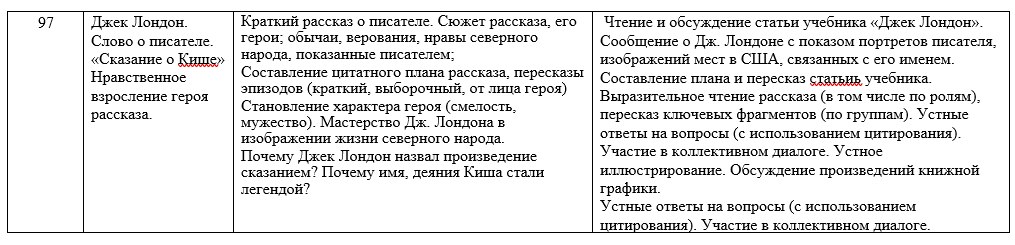 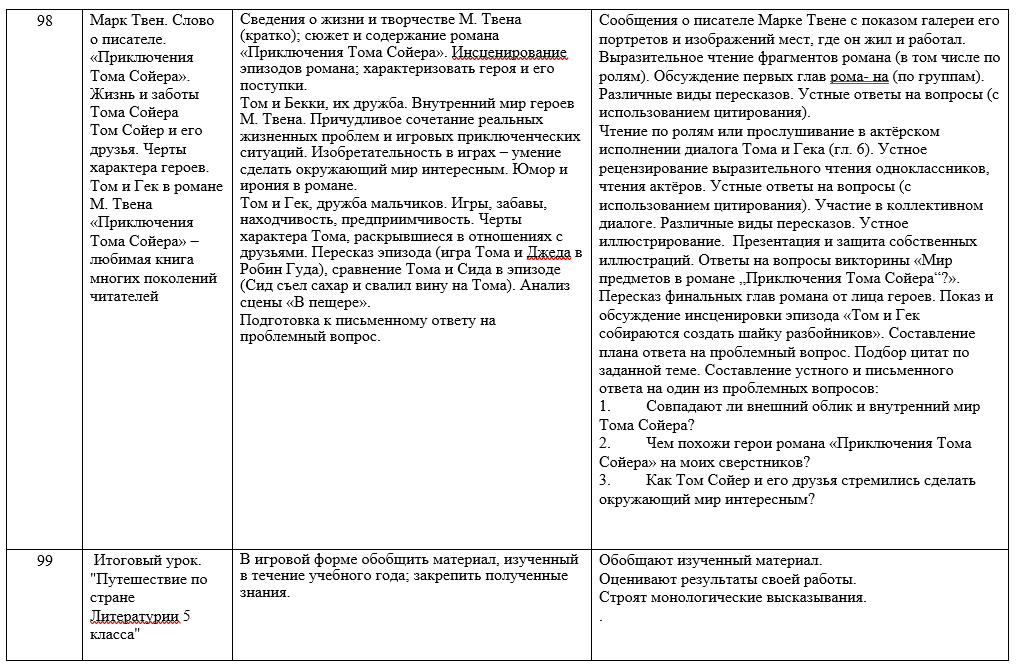 6 класс7 класс8 класс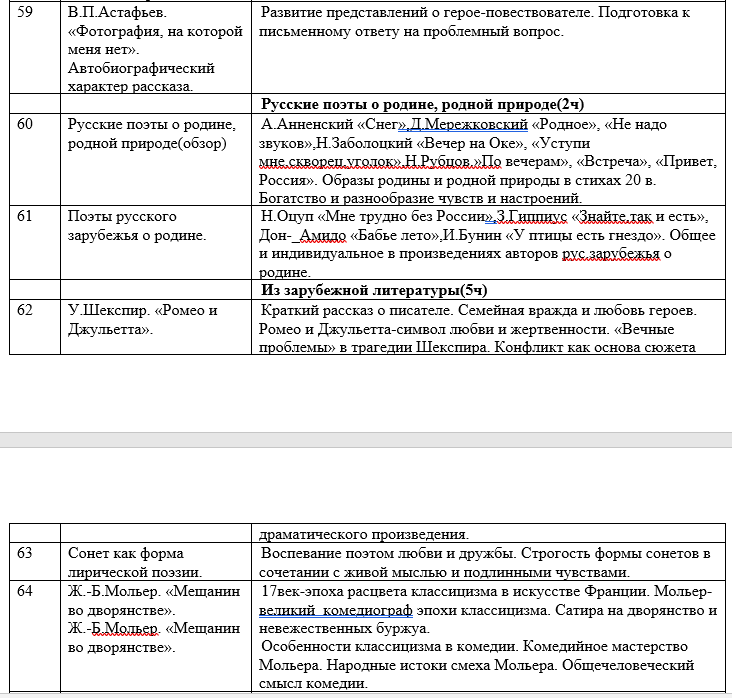 9 класс2.19. Раздел «Тематическое планирование 5-9 классы» Рабочей программы по русскому языку для 5-9 классов изложить в новой редакции следующие строки:5 класс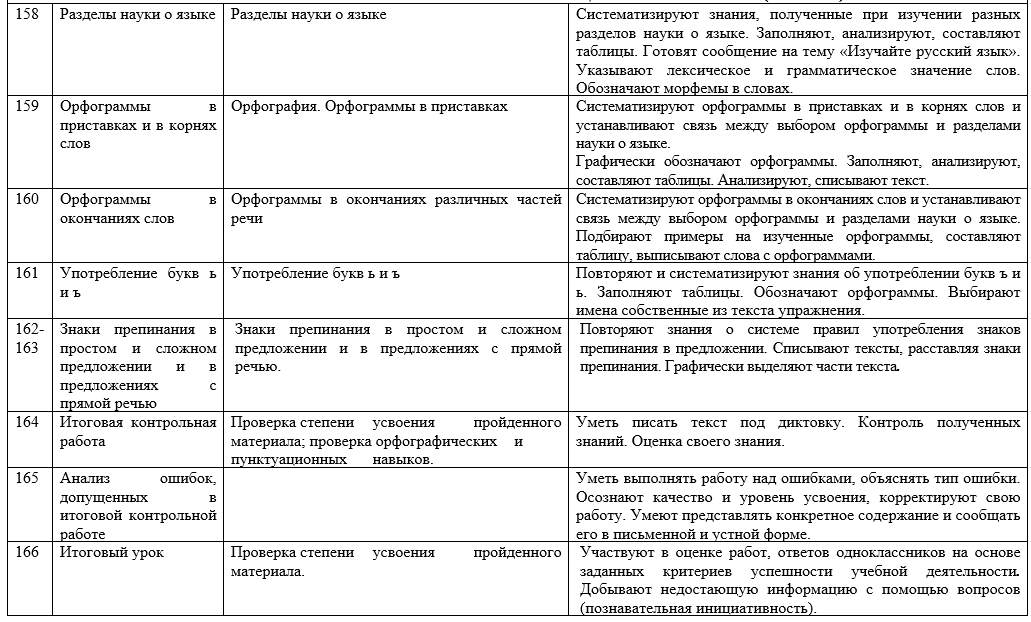 6 класс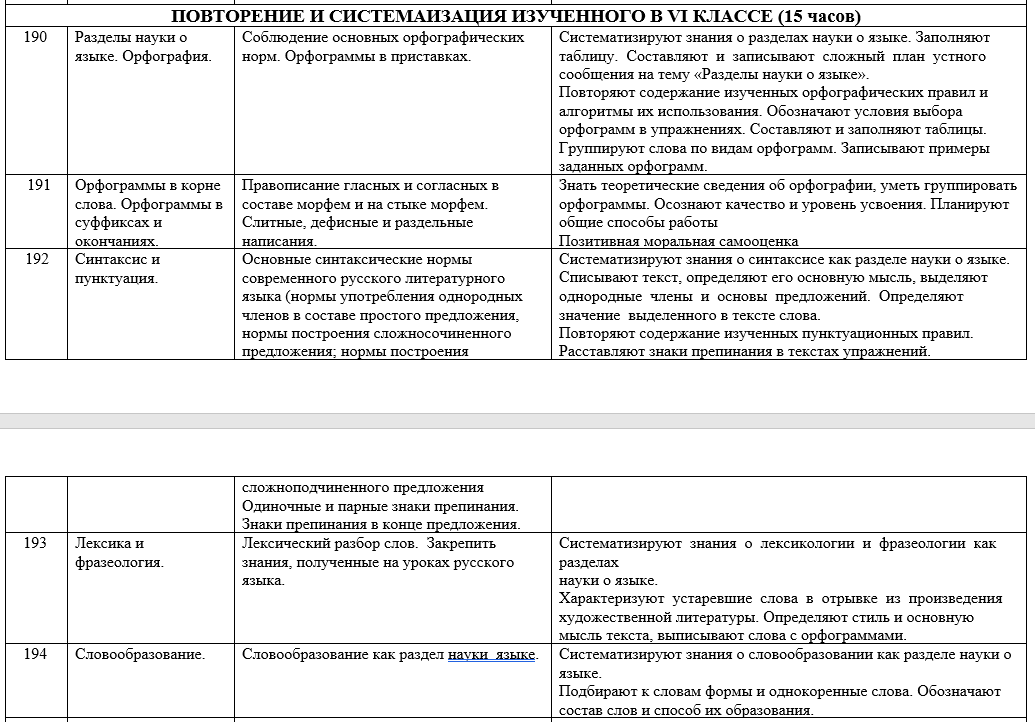 7 класс8 класс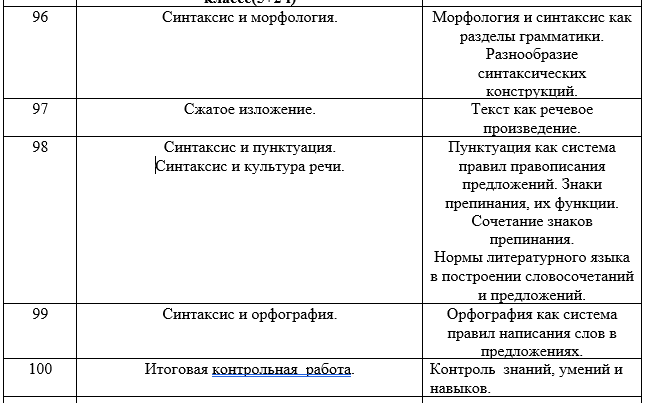 9 класс2.20. Раздел «Тематическое планирование 7 класс» Рабочей программы курса «Речь и культура общения» для 7 класса изложить в новой редакции следующие строки:2.21. Раздел «Тематическое планирование 8 класс» Рабочей программы по курсу «Речь и культура общения» 8 класс изложить в новой редакции следующие строки: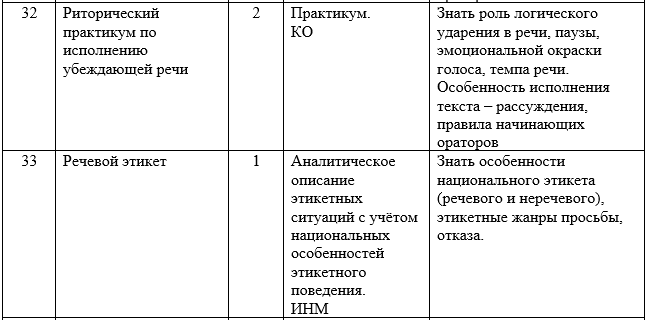 2.22.Раздел «Тематическое планирование 5-6 классы» Рабочей программы по учебному предмету «Родной язык (русский)» для 5-6 классов изложить в новой редакции следующие строки:5 класс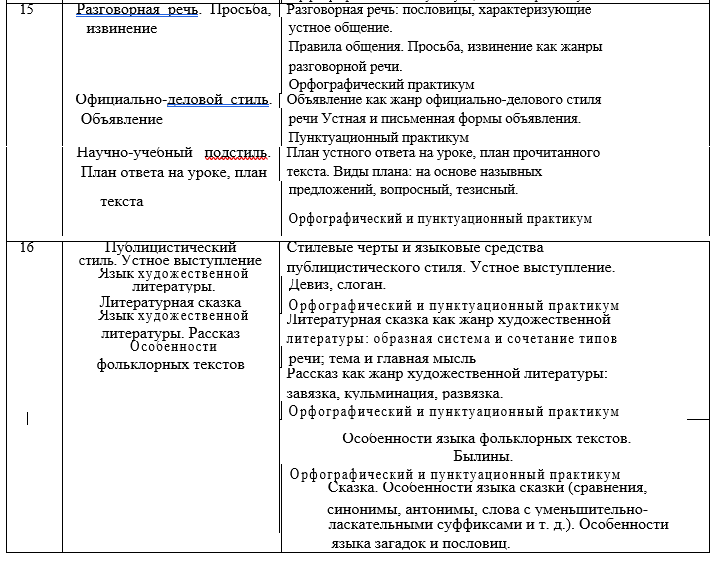 6 класс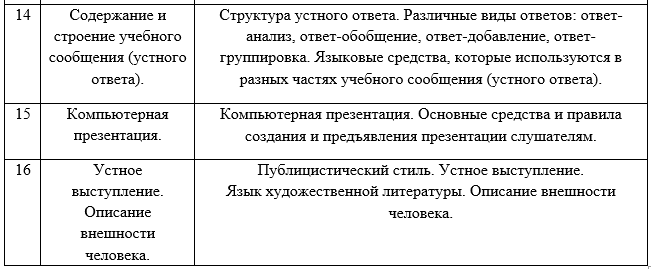 2.23. Раздел «Тематическое планирование 5 класс» Рабочей программы по учебному предмету «Родная литература на родном (русском языке)» для 5 класса изложить в новой редакции следующие строки: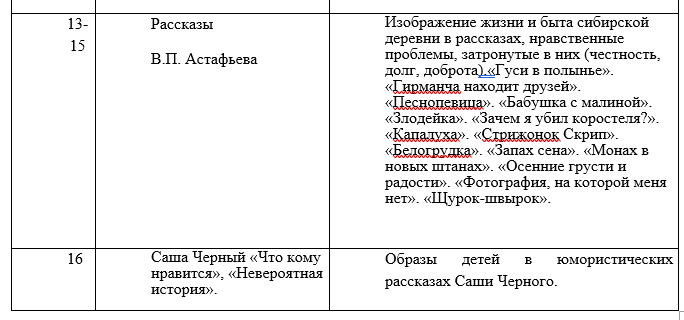 2.24. В раздел «Тематическое планирование 5 класс» Рабочей программы по технологии для 5-8 классов внести следующие изменения:1. Строки 51 и 52, 67 и 68 удалить. 2.24.1. Раздел «Тематическое планирование 5 класс» Рабочей программы   по технологии для 5-8 классов изложить в новой редакции следующие строки:  2.25. В раздел «Тематическое планирование 6 класс» Рабочей программы по технологии для 5-8 классов внести следующие изменения:1. Строки 53 и 54 удалить.     2.25.1.   Раздел «Тематическое планирование 6 класс» Рабочей программы   по технологии для 5-8  классов изложить в новой редакции следующие строки:2.27. В раздел «Тематическое планирование 7 класс» Рабочей программы по технологии для 5-8 классов внести следующие изменения:1. Строки 53 и 54 удалить. 2.27.1.   Раздел «Тематическое планирование 7 класс» Рабочей программы   по технологии для 5-8 классов изложить в новой редакции следующие строки:2.28. В раздел «Тематическое планирование 8 класс» Рабочей программы по технологии для 5-8 классов внести следующие изменения:1. Строки 27 и 34 удалить. 2.28.1.   Раздел «Тематическое планирование 8 класс» Рабочей программы   по технологии для 5-8 классов изложить в новой редакции следующие строки:2.29. В раздел «Тематическое планирование 7 класс» Рабочей программы по физике для  7-9 классов внести следующие изменения:1.1 Строки 57, 62 и 68 удалить. 2.29.1.   Раздел «Тематическое планирование. 7 класс» Рабочей программы   по физике  для 7-9 классов изложить в новой редакции следующие строки:2.30. В  раздел «Тематическое планирование 8-9 классы» Рабочей программы по  Физике для 7-9 классов внести следующие изменения:8 классСтроки 66,67,68 удалить. 9 классСтроки 101,102 удалить. 2.31. Раздел «Тематическое планирование. 5-9 классы» Рабочей программы по английскому языку для 5-9 классов изложить в новой редакции следующие строки:5 класс       Уроки 100,101,102 удалить.6 класс7 класс8 класс9 класс2.32.   Раздел «Тематическое планирование 6 класс» Рабочей программы   по музыке  для 5-8 классов изложить в новой редакции следующие строки:2.33. В  раздел «Тематическое планирование 7-9 классы» Рабочей программы по  информатике для 7-9 классов внести следующие изменения:1. Строку 34 удалить в 7 классе.2. Строку 34 удалить в 8 классе.3. Строку 34 удалить в 9 классе.2.34. В  раздел «Тематическое планирование 8-9 классы» Рабочей программы по  второму иностранному языку (немецкому) для 8-9 классов (ФГОС) внести следующие изменения:1. Строку 34 удалить в 8 классе. 2. Строку 34 удалить в 9 классе. 2.35.Раздел «Тематическое планирование 5-9 классы» Рабочей программы   по физической культуре  для 5-9 классов изложить в новой редакции следующие строки:5 класс6 класс7 класс8 класс9 класс2.36.Раздел «Тематическое планирование. 9 класс»  Рабочей программы   по  курсу  «За страницами учебников математика» для 8-9 классов изложить в новой редакции следующие строки:Изменения, вносимые в основную образовательную программу
среднего общего образования  3.В содержательном разделе ООП СОО в подразделе «Рабочие программы»:3.1. В раздел «Тематическое планирование 10-11 класс» Рабочей программы по Истории  для 10-11класса внести следующие изменения:Строки 69 - 70 удалить в 10 классе.Строки 69 - 70 удалить в 11 классе.3.2.Раздел «Тематическое планирование 10 -11 класс» Рабочей программы   по Обществознанию   (включая экономику и право) для 10-11класса изложить в новой редакции следующие строки:     3.3. В раздел «Тематическое планирование 10-11 класс» Рабочей программы по Мировой художественной культуре  для 10-11класса внести следующие изменения:Строку  35  удалить в 10 классе.Строку  35  удалить в 11 классе.3.4.В раздел «Тематическое планирование 10-11 класс» Рабочей программы по Литературе для 10-11 классов внести следующие изменения:10 класс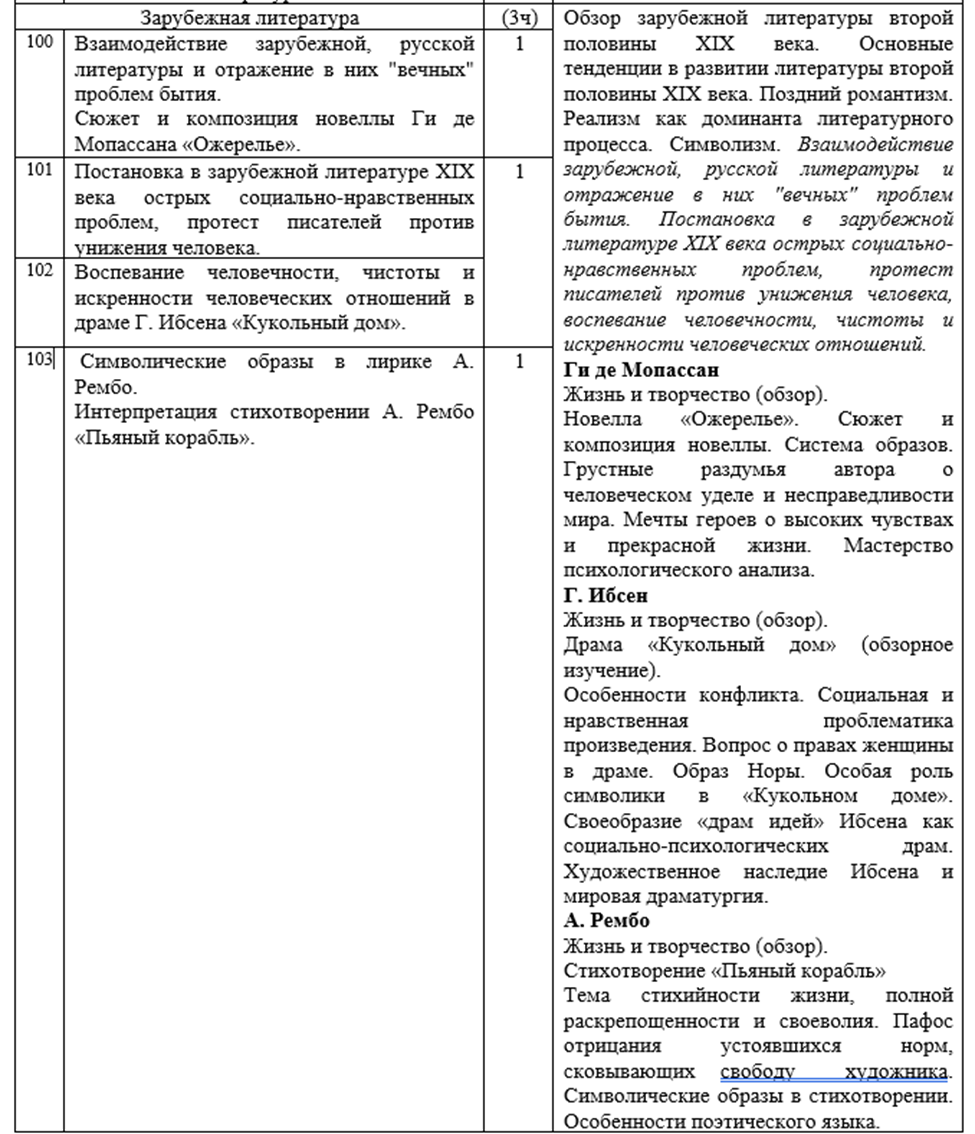 11 класс3.5.  Раздел  «Тематическое планирование 10 класс» Рабочей программы по биологии  для 10-11 классов изложить в новой редакции следующие строки:3.6. В раздел «Тематическое планирование 11 класс»  Рабочей программы по биологии для 10-11 классов внести следующие изменения:1. Строку 35 удалить.3.7  Раздел  «Тематическое планирование 10-11  классы» Рабочей программы по химии  для 10-11 классов изложить в новой редакции следующие строки:10 класс11 класс3.8.В раздел « Тематическое планирование 10-11 классы» Рабочей программы   по курсу «Решение задач повышенной сложности  по химии  для 10-11 классов  внести  следующие изменения:1.Строку 35 удалить в 10 классе.2.Строку 35 удалить в 11 классе.3.9. В раздел « Тематическое планирование 10 класс» Рабочей программы   по курсу Экологии   для 11 класса  внести  следующие изменения:1.Строку 35 удалить.3.10.  В раздел 5 «Интернет: ваши помощники, ваши инструменты, ваша самопрезентация. 11 класс» Рабочей программы по курсу «Профессиональное самоопределение: от учёбы к профессиональной для 10-11 классов»  внести следующие изменения:1.Количество часов по теме «Практическая работа. Проект  «Хочу», «могу», «надо» уменьшить на 1 час.3.11. Раздел «Тематическое планирование 10-11 классы» Рабочей программы   по географии для 10-11 классов изложить в новой редакции следующую строку:10 класс11 класс3.12. В раздел «Тематическое планирование 10-11 классы» Рабочей программы   по основам безопасности жизнедеятельности для 10-11 классов внести следующие изменения:1. Строку 35 удалить в 10 классе.2. Строку 35 удалить в 11 классе.3.13.. В раздел «Тематическое планирование 10 класс» Рабочей программы по технологии для 10-11 классов внести следующие изменения:1. Строки 26 и 35 удалить. 3.13.1.   Раздел «Тематическое планирование 10 класс» Рабочей программы   по технологии для 10-11 классов изложить в новой редакции следующие строки:3.14.В раздел «Тематическое планирование 11 класс» Рабочей программы по технологии для 10-11 классов внести следующие изменения:1. Строку 26 удалить. 3.14.1.   Раздел «Тематическое планирование 11 класс» Рабочей программы   по технологии для 10-11 классов изложить в новой редакции следующие строки:3.15. Раздел «Тематическое планирование 10 класс» Рабочей программы по английскому языку для 10 класса изложить в новой редакции следующие строки:3.16.Раздел «Тематическое планирование 11 класс» Рабочей программы по английскому языку  для 11 класса изложить в новой редакции следующие строки:3.17. Раздел «Тематическое планирование 10-11 классы» Рабочей программы по русскому языку 10-11 классы изложить в новой редакции следующие строки:10 класс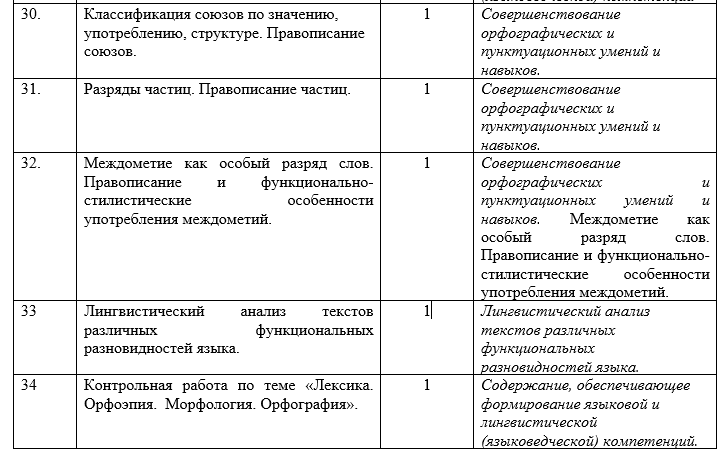 11 класс3.18. Раздел «Тематическое планирование 10 – 11 классы» Рабочей программы по  курсу «Русское правописание: орфография и пунктуация» 10-11 классы изложить в новой редакции следующие строки:10 класс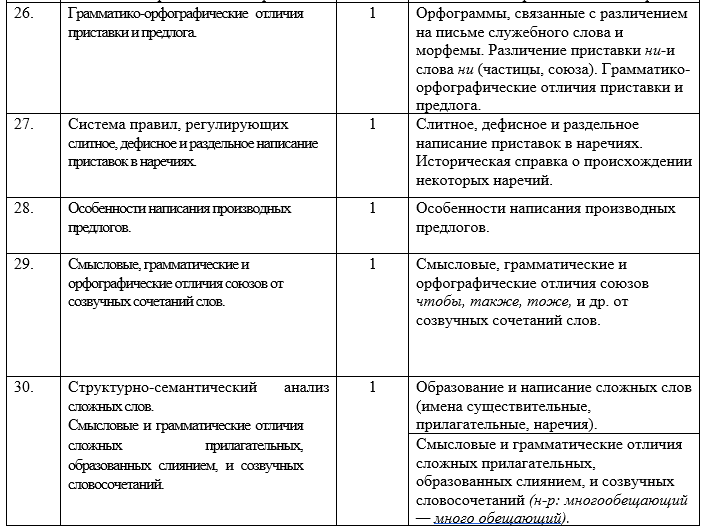 11 класс11 класс3.20.Раздел «Тематическое планирование. 10-11 классы» Рабочей программы   по Геометрии для 10-11 классов изложить в новой редакции следующие строки:10 класс11 класс3.21. Раздел «Тематическое планирование 10-11 классы»  Рабочей программы   по  курсу «Замечательные неравенства, их обоснование и применение» для 10-11 классов изложить в новой редакции следующие строки:10 класс11 класс3.22. В  раздел «Тематическое планирование 10-11 классы» Рабочей программы по  информатике и ИКТ для 10-11 классов внести следующие изменения:1. Строку 35 удалить в 10 классе.2. Строку 35 удалить в 11 классе.3.23.   Раздел «Тематическое планирование 10-11 классы» Рабочей программы   по физической культуре  для 10-11 классов изложить в новой редакции следующие строки:10 класс11 класс3.24. Раздел «Тематическое планирование. 10 класс» Рабочей программы   по физике  для 10-11 классов изложить в новой редакции следующие строки:3.25.В  раздел «Тематическое планирование. 11 класс» Рабочей программы по  физике для 10-11 классов внести следующие изменения:1. Строки 69,70 удалить. 3.26. Раздел «Тематическое планирование. 10-11 классы» Рабочей программы   «Методы решения физических задач повышенной сложности»    для 10-11 классов изложить в новой редакции следующие строки:10 класс11 класс3.27.В  раздел «Тематическое планирование. 11 класс» Рабочей программы по  Астрономии для 11 класса внести следующие изменения:1.Строки 34  удалить. Изменения, вносимые в адаптированную основную  образовательную программу
начального общего образования  для обучающихся с умственной отсталостью (интеллектуальными нарушениями)4.1. В  раздел «Тематическое планирование 2-4 классы» Рабочей программы по «Ритмике» для 1-4 классов специальной (коррекционной) школы VIII вида внести следующие изменения:1. Строку 34 удалить во 2 классе.2. Строку 34 удалить в 3 классе.3. Строку 34 удалить в 4 классе.4.2. В  раздел «Тематическое планирование 2 класс» Рабочей программы по физической культуре для 1-4 классов специальной (коррекционной) школы VIII вида внести следующие изменения:1. Строки 99, 100, 101 и 102 удалить. 4.3.   Раздел «Тематическое планирование 3-4 классы» Рабочей программы   по физической культуре  для 1-4 классов специальной (коррекционной) школы VIII вида изложить в новой редакции следующие строки:3 класс4 класс4.4. Раздел «Тематическое планирование 2-4 классы» Рабочей программы   по русскому языку 2-4 классов специальной (коррекционной) школы VIII вида изложить в новой редакции следующие строки: 2 класс3 класс4 класс4.5. Раздел «Тематическое планирование 2-4 классы» Рабочей программы   по курсу «Мир природы и человека» 2-4 классов специальной (коррекционной) школы VIII вида изложить в новой редакции следующие строки: 2 класс3 класс4 класс4.6. Раздел «Тематическое планирование 2-4 классы» Рабочей программы   по математике  для 2-4 классов специальной (коррекционной) школы VIII вида изложить в новой редакции следующие строки:2 класс3 класс4 класс4.7. Раздел «Тематическое планирование 2-3 классы» Рабочей программы   по ручному труду 2-4 классов специальной (коррекционной) школы VIII вида вида внести следующие изменения:1.Строку 34 удалить во 2 классе.2.Строку 34 удалить в 3 классе.4.8. Раздел «Тематическое планирование 4 класс» Рабочей программы   по ручному труду 2-4 классов специальной (коррекционной) школы VIII вида изложить в новой редакции следующую строку: 4.9. Раздел «Тематическое планирование 2-4  классы» Рабочей программы   по чтению для 2-4 классов специальной (коррекционной) школы VIII вида изложить в новой редакции следующие строки: 2 класс3 класс4 класс4.10. Раздел «Тематическое планирование 2-4 классы» Рабочей программы   по речевой практике 2-4 классов специальной (коррекционной) школы VIII вида изложить в новой редакции следующие строки: 2 класс3 класс4 класс4.11. Раздел «Тематическое планирование 2,3, 4 классы» Рабочей программы   по курсу «Подвижные игры» 2-4 классов специальной (коррекционной) школы VIII вида изложить в новой редакции следующие строки: 4.12.Раздел «Тематическое планирование 2, 3, 4 класс» Рабочей программы   по курсу «Занимательный труд» 2-4 классов специальной (коррекционной) школы VIII вида вида внести следующие изменения:1.строку 34 удалить.4.13. Раздел «Тематическое планирование 2, 3, 4 класс» Рабочей программы   по курсу «Азбука вежливости» 2-4 классов специальной (коррекционной) школы VIII вида изложить в новой редакции следующие строки:Приложение № 5
 		к приказу от 16.04.2020 г. № 44/3-дИзменения, вносимые в адаптированную основную  образовательную программу
основного общего образования  для обучающихся с умственной отсталостью (интеллектуальными нарушениями)5.1. Раздел «Тематическое планирование 6-9 классы» Рабочей программы   по географии для 6-9 классов специальной (коррекционной) школы VIII вида изложить в новой редакции следующую строку:6 класс7 класс8 класс9 класс5.2.  Раздел «Тематическое планирование. 6 класс» Рабочей программы   по миру истории для 6 класса специальной (коррекционной) школы VIII вида изложить в новой редакции следующие строки:5.3. Раздел «Тематическое планирование 7-9 классы» Рабочей программы   по истории Отечества для 7-9 классов специальной (коррекционной) школы VIII вида изложить в новой редакции следующую строку:7 класс8 класс9 класс5.4.   Раздел «Тематическое планирование 5-9 классы» Рабочей программы   по физической культуре  для 5-9 классов специальной (коррекционной) школы VIII вида изложить в новой редакции следующие строки:5 класс6 класс7 класс8 класс9 класс5.5.  Раздел «Тематическое планирование» курса «Урал.Человек.Истоки» для 5-9 классов специальной (коррекционной) школы VIII вида изложить в новой редакции следующие строки:5.6.   Раздел «Тематическое планирование 7-9 классы» Рабочей программы   по информатике  для 7-9 классов специальной (коррекционной) школы VIII вида изложить в новой редакции следующие строки:7 класс8 класс9 класс5.7. В  раздел «Тематическое планирование 5 класс» Рабочей программы по  изобразительному искусству для 5 классов специальной (коррекционной) школы VIII вида внести следующие изменения:5.8. Раздел «Тематическое планирование 5 класс» Рабочей программы   по русскому языку 5-9 классов специальной (коррекционной) школы VIII вида изложить в новой редакции следующие строки: 5.9.Раздел «Тематическое планирование 6 класс» Рабочей программы   по русскому языку  для 5-9 классов специальной (коррекционной) школы VIII вида внести следующие изменения:1. Строки 106,109,115, 129, 135,136 удалить. 5.9.1.   Раздел «Тематическое планирование 6 класс» Рабочей программы   по русскому языку  для 5-9 классов специальной (коррекционной) школы VIII вида изложить в новой редакции следующие строки:5.10.Раздел «Тематическое планирование 7 класс» Рабочей программы   по русскому языку  для 5-9 классов специальной (коррекционной) школы VIII вида внести следующие изменения:1. Строку 105,118, 121, 123,130,136 удалить. 5.10.1.   Раздел «Тематическое планирование 7 класс» Рабочей программы   по русскому языку  для 5-9 классов специальной (коррекционной) школы VIII вида изложить в новой редакции следующие строки:5.11.Раздел «Тематическое планирование 8 класс» Рабочей программы   по русскому языку  для 5-9 классов специальной (коррекционной) школы VIII вида внести следующие изменения:1. Строку 105,117, 120, 126, 133,136 удалить. 5.11.1.   Раздел «Тематическое планирование 8 класс» Рабочей программы   по русскому языку  для 5-9 классов специальной (коррекционной) школы VIII вида изложить в новой редакции следующие строки:5.12.Раздел «Тематическое планирование 9 класс» Рабочей программы   по русскому языку  для 5-9 классов специальной (коррекционной) школы VIII вида внести следующие изменения:1. Строку 114, 117, 123,136 удалить. 5.12.1.   Раздел «Тематическое планирование 9 класс» Рабочей программы   по русскому языку  для 5-9 классов специальной (коррекционной) школы VIII вида изложить в новой редакции следующие строки:5.13. Раздел «Тематическое планирование 5-7 классы» Рабочей программы   по чтению для 5-9 классов специальной (коррекционной) школы VIII вида изложить в новой редакции следующие строки: 5 класс6 класс7 класс5.14.Раздел «Тематическое планирование 8 класс» Рабочей программы   по чтению  для 5-9 классов специальной (коррекционной) школы VIII вида внести следующие изменения:1. Строку 105,107, 132,136 удалить. 5.14.1.   Раздел «Тематическое планирование 8 класс» Рабочей программы   по чтению  для 5-9 классов специальной (коррекционной) школы VIII вида изложить в новой редакции следующие строки:5.15. В  раздел «Тематическое планирование 9 класс» Рабочей программы по чтению для 5-9 классов специальной (коррекционной) школы VIII вида внести следующие изменения:5.16. В раздел «Тематическое планирование 5 класс» Рабочей программы по основам социальной жизни  для 5-9 классов специальной (коррекционной) школы VIII вида внести следующие изменения:1. Строку 27 удалить. 5.16.1.   Раздел «Тематическое планирование 5 класс» Рабочей программы   по основам социальной жизни  для 5-9 классов специальной (коррекционной) школы VIII вида изложить в новой редакции следующие строки:5.17. В раздел «Тематическое планирование 6 класс» Рабочей программы по основам социальной жизни для 5-9 классов специальной (коррекционной) школы VIII вида внести следующие изменения:1. Строку 26 удалить. 5.17.1.   Раздел «Тематическое планирование 6 класс» Рабочей программы   по основам социальной жизни для 5-9 классов специальной (коррекционной) школы VIII вида изложить в новой редакции следующие строки:5.18. В раздел «Тематическое планирование 7 класс» Рабочей программы по основам социальной жизни для 5-9 классов специальной (коррекционной) школы VIII вида внести следующие изменения:1. Строки 52 и 53 удалить. 5.18.1.   Раздел «Тематическое планирование 7 класс» Рабочей программы   по основам социальной жизни для 5-9 классов специальной (коррекционной) школы VIII вида изложить в новой редакции следующие строки:5.19. В раздел «Тематическое планирование 8 класс» Рабочей программы по основам социальной жизни для 5-9 классов специальной (коррекционной) школы VIII вида внести следующие изменения:1. Строки 52 и 53 удалить. 5.19.1.   Раздел «Тематическое планирование 8 класс» Рабочей программы   по основам социальной жизни для 5-9 классов специальной (коррекционной) школы VIII вида изложить в новой редакции следующие строки:5.20. В раздел «Тематическое планирование 9 класс» Рабочей программы по основам социальной жизни для 5-9 классов специальной (коррекционной) школы VIII вида внести следующие изменения:1. Строки 52 и 53 удалить. 5.20.1.   Раздел «Тематическое планирование 9 класс» Рабочей программы   по основам социальной жизни для 5-9 классов специальной (коррекционной) школы VIII вида изложить в новой редакции следующие строки:5.21. В раздел «Тематическое планирование 5 класс» Рабочей программы по профильному труду для 5-9 классов специальной (коррекционной) школы VIII вида внести следующие изменения:1. Строки 155, 156, 157, 158, 159 и 160 удалить. 5.21.1   Раздел «Тематическое планирование 5 класс» Рабочей программы   по профильному труду для 5-9 классов специальной (коррекционной) школы VIII вида изложить в новой редакции следующие строки:5.22. В раздел «Тематическое планирование 6 класс» Рабочей программы по профильному труду для 5-9 классов специальной (коррекционной) школы VIII вида внести следующие изменения:1. Строки 155, 156, 157, 158, 159 и 160 удалить. 5.22.1.   Раздел «Тематическое планирование 6 класс» Рабочей программы   по профильному труду для 5-9 классов специальной (коррекционной) школы VIII вида изложить в новой редакции следующие строки:5.23. В раздел «Тематическое планирование 7 класс» Рабочей программы по профильному труду для 5-9 классов специальной (коррекционной) школы VIII вида внести следующие изменения:1. Строки 180, 181, 182, 183, 184, 185 и 186 удалить. 5.23.1.  Раздел «Тематическое планирование 7 класс» Рабочей программы   по профильному труду для 5-9 классов специальной (коррекционной) школы VIII вида изложить в новой редакции следующие строки:5.24. В раздел «Тематическое планирование 8 класс» Рабочей программы по профильному труду для 5-9 классов специальной (коррекционной) школы VIII вида 1. Строки 206, 207, 208, 209, 210, 211, 212 и 213удалить. 5.24.1.   Раздел «Тематическое планирование 8 класс» Рабочей программы   по профильному труду для 5-9 классов специальной (коррекционной) школы VIII вида изложить в новой редакции следующие строки:5.25. В раздел «Тематическое планирование 9 класс» Рабочей программы по профильному труду для 5-9 классов специальной (коррекционной) школы VIII вида внести следующие изменения:1. Строки 206, 207, 208, 209, 210, 211, 212 и 213 удалить. 5.25.1.   Раздел «Тематическое планирование 9 класс» Рабочей программы   по профильному труду для 5-9 классов специальной (коррекционной) школы VIII вида изложить в новой редакции следующие строки:5.26. Раздел «Тематическое планирование 5 класс» Рабочей программы   по природоведению 5 класса специальной (коррекционной) школы VIII вида изложить в новой редакции следующие строки: 5.27. В раздел « Тематическое планирование 6 класс» Рабочей программы   по природоведению   для 6 класса  внести  следующие изменения:1.Строку 68 удалить.5.28. В раздел « Тематическое планирование 7 класс» Рабочей программы   по биологии   для 7 класса  внести  следующие изменения:1.Строку 68 удалить.5.29. В раздел « Тематическое планирование 8 класс» Рабочей программы   по биологии   для 8 класса  внести  следующие изменения:1.Строку 68 удалить.5.30. В раздел « Тематическое планирование 9 класс» Рабочей программы   по биологии   для 9 класса  внести  следующие изменения:1.Строку 68 удалить.5.31. В раздел « Тематическое планирование 6 класс» Рабочей программы   по курсу  «Твое здоровье»   для 6 класса  внести  следующие изменения:1.Строку 34 удалить.5.32. В раздел « Тематическое планирование 7 класс» Рабочей программы   по курсу « Твое здоровье»  для 7 класса  внести  следующие изменения:1.Строку 34 удалить.5.33. В раздел « Тематическое планирование 8 класс» Рабочей программы   по курсу « Твое здоровье»   для 8 класса  внести  следующие изменения:1.Строку 34 удалить.5.34. В раздел « Тематическое планирование 9 класс» Рабочей программы   по курсу «Твое здоровье»   для 9 класса  внести  следующие изменения:1.Строку 34 удалить.5.35. Раздел «Тематическое планирование 5 класс» Рабочей программы   по математике  для 5  классов специальной (коррекционной) школы VIII вида изложить в новой редакции следующую строку: 5.36. В  раздел «Тематическое планирование. 6 класс» Рабочей программы по  математике для 5-9 классов специальной (коррекционной) школы VIII вида внести следующие изменения:1. Удалить  5 последних строк по теме «Повторение».5.37. Раздел «Тематическое планирование. 7 класс» Рабочей программы   по  математике для 5-9 классов специальной (коррекционной) школы VIII вида изложить в новой редакции следующие строки:5.38. В  раздел «Тематическое планирование. 8 класс» Рабочей программы по  математике для 5-9 классов специальной (коррекционной) школы VIII вида внести следующие изменения:1. Удалить  4 последних строки  по теме «Повторение».5.39. В  раздел «Тематическое планирование. 9 класс» Рабочей программы по  математике для 5-9 классов специальной (коррекционной) школы VIII вида внести следующие изменения:1. Удалить  4 последних строки  по теме «Повторение».Приложение № 1
 		к приказу от 16.04.2020 г. № 44/3-д
 114Повторение по теме «Решение задач в два действия». Сложение с переходом  через десяток. 1Моделирование условие задачи в два действия. Анализ условие задачи в два действия, составлять план её решения. Объяснение и обоснование действия, выбранного для решения задачи.  Приемы выполнения действий сложения с переходом через десяток, используя предметы, разрезной материал, счетные палочки, графические схемы. Сложение чисел с переходом через десяток в пределах 20.115Сложение с переходом через десяток. 1Приемы выполнения действий сложения с переходом через десяток, используя предметы, разрезной материал, счетные палочки, графические схемы. Сложение чисел с переходом через десяток в пределах 20.116Сложение с переходом через десяток1Приемы выполнения действий сложения с переходом через десяток, используя предметы, разрезной материал, счетные палочки, графические схемы. Сложение чисел с переходом через десяток в пределах 20.117Сложение с переходом через десяток. 1Приемы выполнения действий сложения с переходом через десяток, используя предметы, разрезной материал, счетные палочки, графические схемы. Сложение чисел с переходом через десяток в пределах 20.118Таблица сложения до 20. 1Чтение и заполнение таблицы. Сложение с использованием таблицы сложения чисел в пределах 20. Вычисление периметра четырёхугольника.119Вычитание с переходом через десяток. 1Приемы выполнения действий вычитания с переходом через десяток, используя предметы, разрезной материал, счетные палочки, графические схемы. Вычитание чисел с переходом через десяток в пределах 20. Проверка правильности выполнения действий сложения и вычитания в пределах 20, используя другой прием вычисления или зависимость между компонентами и результатом действия.120Вычитание с переходом через десяток. 1Приемы выполнения действий вычитания с переходом через десяток, используя предметы, разрезной материал, счетные палочки, графические схемы. Вычитание чисел с переходом через десяток в пределах 20. Проверка правильности выполнения действий сложения и вычитания в пределах 20, используя другой прием вычисления или зависимость между компонентами и результатом действия121Вычитание с переходом через десяток. 1Приемы выполнения действий вычитания двузначных чисел, используя предметы, разрезной материал, счетные палочки, графические схемы. Вычитание чисел в пределах Знание разрядного состава числа при вычитании двузначных чисел в пределах 20. Разные способы вычислений, выбор  наиболее удобного.122Вычитание двузначных чисел. 1Приемы выполнения действий вычитания с переходом через десяток, используя предметы, разрезной материал, счетные палочки, графические схемы. Вычитание чисел с переходом через десяток в пределах 20. Правильность выполнения действий сложения и вычитания в пределах 20, используя другой прием вычисления или зависимость между компонентами и результатом действия.123Повторение изученного в 1классе.1Прогноз результата вычисления. Объяснение и обоснование действия, выбранного для решения задачи. Дополнение условия задачи недостающим данным или вопросом. Измерение длины отрезков в сантиметрах или дециметрах. Распределение обязанности при работе в группе, договариваться между собой и находить общее решение.124Итоговая контрольная работа.1Контроль и оценка своей работы и её результата.125Работа над ошибками.1Прогноз результата вычисления. Объяснение и обоснование действия, выбранного для решения задачи. Дополнение условия задачи недостающим данным или вопросом. Измерение длины отрезков в сантиметрах или дециметрах. Распределение обязанности при работе в группе, договариваться между собой и находить общее решение.124-125Час. Минута.2Измерение величин; сравнение и упорядочение величин. Единицы времени (минута, час). Актуализировать знания о времени.   Ввести понятия «час», «минута», «полдень», «полночь», «сутки», «часы», «солнечные часы», «песочные часы», «часы-свеча», «механические часы».   Научить  переводить единицы измерения времени: часы в - минуты, в сутки и наоборот;   сравнивать именованные числа, используя знаки: >, <, =;   выполнять вычисление именованных чисел столбиком без перехода через разряд;  — решать задачи с единицами измерения времени;  — определять время по часам и обосновывать своё  мнение;  — соотносить значения разных единиц времени: час, минута, сутки — и обосновывать своё мнение;  — оценивать длительность временного интервала и обосновывать своё мнение;  — выполнять учебное задание в соответствии с алгоритмом;  — выполнять учебное задание в соответствии с целью;  — формулировать понятные высказывания в рамках учебного диалога, используя термины.126-128Задачи на увеличение и уменьшение числа в несколько раз.3Решение текстовых задач арифметическим способом. Задачи, содержащие отношения «больше (меньше) в…». Понятие «увеличение (уменьшение) числа в несколько раз».— определять различие между задачами на увеличение (уменьшение) числа на несколько единиц и обосновывать своё мнение;  — определять различие между задачами на увеличение (уменьшение) числа в несколько раз и обосновывать своё мнение;  — определять удобный приём вычисления и обосновывать своё мнение;  — выполнять учебное задание в соответствии с правилом;  — выполнять взаимопроверку учебного задания;  — формулировать понятные высказывания в рамках учебного диалога.129.Итоговая контрольная работа за 2 класс. (К.р.№9).1Установить степень освоения тем за 2 класс.130Работа над ошибками.1Формирование умения соотносить полученный результат с поставленной целью, оценивать результат своей деятельности.131Повторение изученного.1Повторение изученного во 2 классе.123Грамм.1Использовать алгоритм вычислений. Решение задачи с определением массы покупки.Проводить сравнение.124Алгоритм умножения однозначных  чисел.1Алгоритм письменного умножения. Показать новую запись умножения в столбик. Рассмотреть случай письменного умножения трёхзначного числа на однозначное с одним переходом через разряд. Чтение и заполнение таблицы.125Умножение на однозначное число.1Составлять таблицу умножения. Составление конечной последовательности цепочки чисел по правилу.126Умножение на однозначное число.1Определять разные способы умножения чисел127Деление на однозначное число1Алгоритм письменного деления многозначных чисел. Отработать способ проверки деления умножением.Определять приём деления многозначного числа на однозначное и обосновывать своё мнение.Выполнять вычисления арифметических выражений. Решение текстовых задач арифметическим способом. Скорость, время, путь.128Деление на однозначное число.1Алгоритм письменного деления многозначных чисел. Отработать способ проверки деления умножением.Определять приём деления многозначного числа на однозначное и обосновывать своё мнение.Выполнять вычисления арифметических выражений. Решение текстовых задач арифметическим способом. Скорость, время, путь.129Деление на однозначное число.1Алгоритм письменного деления многозначных чисел. Отработать способ проверки деления умножением.Определять приём деления многозначного числа на однозначное и обосновывать своё мнение.Выполнять вычисления арифметических выражений. Решение текстовых задач арифметическим способом. Скорость, время, путь.130Контрольная работа № 11.1131Работа над ошибками.1124Особые случаи умножения и деления многозначных чисел.1Использование приема округления делителя для подбора цифры частного при делении многозначных чисел в пределах миллиона. Закрепление  умения решать текстовые задачи арифметическим способом, решать уравнения и сравнивать именованные числа. Закрепление умения проверять правильность выполненных вычислений, решать текстовые задачи арифметическим способом, выполнять деление с остатком.125Решение задач на движение.1Решение задач на движение в противоположных направлениях.Развитие умения решать задачи нового вида арифметическим способом. Установление зависимостей между величинами, характеризующими процессы: движения (пройденный путь, время, скорость).126 -127Умножение вида 364Х207.2Что я знаю о делении на трёхзначное число? Закрепить умение выполнять  вычисления способом подбора; решать задачи с буквенными данными.128Деление числа, которое оканчивается одним, двумя, тремя нулями, на круглые десятки, сотни, тысячи.1 Как не пропустить ноль в частном при делении многозначного числа?Закрепление умения деления многозначного числа, когда в записи частного есть нули в середине и в конце, преобразование и сравнение величин, решение задач.129Деление вида 32256:32. Построение простейших выражений с помощью слов «если …, то…».  1 Что я знаю о делении на двузначное число?Закрепление умения выполнять  вычисления способом подбора; решать задачи с буквенными данными. Построение простейших выражений с помощью слов «если …, то…».  130Итоговая контрольная работа № 9 за 4 класс.1Как мы умеем работать самостоятельно?Повторение и обобщение изученного материала за 4 класс.131Итоговое повторение по теме «Величины».1Какие единицы длины, массы, площади и времени мы знаем? Обобщение знаний о единицах длины, массы, времени, вместимости, площади. Зависимости между величинами.№п/пТемаКол.Час.Содержание учебного предмета54Каникулы.1Модуль 5. Мои каникулы (13ч.)Мир вокруг меня. Любимое время года. Погода. 	Графика, каллиграфия, орфография. Написание наиболее употребительных слов, вошедших в активный словарь. Основные буквосочетания. В русле говорения. Монологическая форма. Уметь пользоваться основными коммуникативными типами речи: рассказ.В русле письма. Владеть: основами письменной речи: писать по образцу.Страна изучаемого языка и родная страна. В русле аудирования. Воспринимать на слух и понимать: речь учителя и одноклассников в процессе общения на уроке и вербально/невербально реагировать на услышанное; небольшие доступные тексты в аудиозаписи, построенные в основном на изученном языковом материале, в том числе полученные с помощью средств коммуникации.В русле чтения. Читать: вслух небольшие тексты, построенные на изученном языковом материале; находить в тексте необходимую информацию (имена персонажей, где происходит действие и т. д.).55Контрольная работа.1Модуль 5. Мои каникулы (13ч.)Мир вокруг меня. Любимое время года. Погода. 	Графика, каллиграфия, орфография. Написание наиболее употребительных слов, вошедших в активный словарь. Основные буквосочетания. В русле говорения. Монологическая форма. Уметь пользоваться основными коммуникативными типами речи: рассказ.В русле письма. Владеть: основами письменной речи: писать по образцу.Страна изучаемого языка и родная страна. В русле аудирования. Воспринимать на слух и понимать: речь учителя и одноклассников в процессе общения на уроке и вербально/невербально реагировать на услышанное; небольшие доступные тексты в аудиозаписи, построенные в основном на изученном языковом материале, в том числе полученные с помощью средств коммуникации.В русле чтения. Читать: вслух небольшие тексты, построенные на изученном языковом материале; находить в тексте необходимую информацию (имена персонажей, где происходит действие и т. д.).56Одежда. Погода.1Модуль 5. Мои каникулы (13ч.)Мир вокруг меня. Любимое время года. Погода. 	Графика, каллиграфия, орфография. Написание наиболее употребительных слов, вошедших в активный словарь. Основные буквосочетания. В русле говорения. Монологическая форма. Уметь пользоваться основными коммуникативными типами речи: рассказ.В русле письма. Владеть: основами письменной речи: писать по образцу.Страна изучаемого языка и родная страна. В русле аудирования. Воспринимать на слух и понимать: речь учителя и одноклассников в процессе общения на уроке и вербально/невербально реагировать на услышанное; небольшие доступные тексты в аудиозаписи, построенные в основном на изученном языковом материале, в том числе полученные с помощью средств коммуникации.В русле чтения. Читать: вслух небольшие тексты, построенные на изученном языковом материале; находить в тексте необходимую информацию (имена персонажей, где происходит действие и т. д.).57Погода.1Модуль 5. Мои каникулы (13ч.)Мир вокруг меня. Любимое время года. Погода. 	Графика, каллиграфия, орфография. Написание наиболее употребительных слов, вошедших в активный словарь. Основные буквосочетания. В русле говорения. Монологическая форма. Уметь пользоваться основными коммуникативными типами речи: рассказ.В русле письма. Владеть: основами письменной речи: писать по образцу.Страна изучаемого языка и родная страна. В русле аудирования. Воспринимать на слух и понимать: речь учителя и одноклассников в процессе общения на уроке и вербально/невербально реагировать на услышанное; небольшие доступные тексты в аудиозаписи, построенные в основном на изученном языковом материале, в том числе полученные с помощью средств коммуникации.В русле чтения. Читать: вслух небольшие тексты, построенные на изученном языковом материале; находить в тексте необходимую информацию (имена персонажей, где происходит действие и т. д.).5859Любимое время года.2Модуль 5. Мои каникулы (13ч.)Мир вокруг меня. Любимое время года. Погода. 	Графика, каллиграфия, орфография. Написание наиболее употребительных слов, вошедших в активный словарь. Основные буквосочетания. В русле говорения. Монологическая форма. Уметь пользоваться основными коммуникативными типами речи: рассказ.В русле письма. Владеть: основами письменной речи: писать по образцу.Страна изучаемого языка и родная страна. В русле аудирования. Воспринимать на слух и понимать: речь учителя и одноклассников в процессе общения на уроке и вербально/невербально реагировать на услышанное; небольшие доступные тексты в аудиозаписи, построенные в основном на изученном языковом материале, в том числе полученные с помощью средств коммуникации.В русле чтения. Читать: вслух небольшие тексты, построенные на изученном языковом материале; находить в тексте необходимую информацию (имена персонажей, где происходит действие и т. д.).60Каникулы.1Модуль 5. Мои каникулы (13ч.)Мир вокруг меня. Любимое время года. Погода. 	Графика, каллиграфия, орфография. Написание наиболее употребительных слов, вошедших в активный словарь. Основные буквосочетания. В русле говорения. Монологическая форма. Уметь пользоваться основными коммуникативными типами речи: рассказ.В русле письма. Владеть: основами письменной речи: писать по образцу.Страна изучаемого языка и родная страна. В русле аудирования. Воспринимать на слух и понимать: речь учителя и одноклассников в процессе общения на уроке и вербально/невербально реагировать на услышанное; небольшие доступные тексты в аудиозаписи, построенные в основном на изученном языковом материале, в том числе полученные с помощью средств коммуникации.В русле чтения. Читать: вслух небольшие тексты, построенные на изученном языковом материале; находить в тексте необходимую информацию (имена персонажей, где происходит действие и т. д.).61Страна изучаемого языка и родная страна.1Модуль 5. Мои каникулы (13ч.)Мир вокруг меня. Любимое время года. Погода. 	Графика, каллиграфия, орфография. Написание наиболее употребительных слов, вошедших в активный словарь. Основные буквосочетания. В русле говорения. Монологическая форма. Уметь пользоваться основными коммуникативными типами речи: рассказ.В русле письма. Владеть: основами письменной речи: писать по образцу.Страна изучаемого языка и родная страна. В русле аудирования. Воспринимать на слух и понимать: речь учителя и одноклассников в процессе общения на уроке и вербально/невербально реагировать на услышанное; небольшие доступные тексты в аудиозаписи, построенные в основном на изученном языковом материале, в том числе полученные с помощью средств коммуникации.В русле чтения. Читать: вслух небольшие тексты, построенные на изученном языковом материале; находить в тексте необходимую информацию (имена персонажей, где происходит действие и т. д.).62Городская и деревенская мышки.1Модуль 5. Мои каникулы (13ч.)Мир вокруг меня. Любимое время года. Погода. 	Графика, каллиграфия, орфография. Написание наиболее употребительных слов, вошедших в активный словарь. Основные буквосочетания. В русле говорения. Монологическая форма. Уметь пользоваться основными коммуникативными типами речи: рассказ.В русле письма. Владеть: основами письменной речи: писать по образцу.Страна изучаемого языка и родная страна. В русле аудирования. Воспринимать на слух и понимать: речь учителя и одноклассников в процессе общения на уроке и вербально/невербально реагировать на услышанное; небольшие доступные тексты в аудиозаписи, построенные в основном на изученном языковом материале, в том числе полученные с помощью средств коммуникации.В русле чтения. Читать: вслух небольшие тексты, построенные на изученном языковом материале; находить в тексте необходимую информацию (имена персонажей, где происходит действие и т. д.).63Обобщение пройденного материала.1Модуль 5. Мои каникулы (13ч.)Мир вокруг меня. Любимое время года. Погода. 	Графика, каллиграфия, орфография. Написание наиболее употребительных слов, вошедших в активный словарь. Основные буквосочетания. В русле говорения. Монологическая форма. Уметь пользоваться основными коммуникативными типами речи: рассказ.В русле письма. Владеть: основами письменной речи: писать по образцу.Страна изучаемого языка и родная страна. В русле аудирования. Воспринимать на слух и понимать: речь учителя и одноклассников в процессе общения на уроке и вербально/невербально реагировать на услышанное; небольшие доступные тексты в аудиозаписи, построенные в основном на изученном языковом материале, в том числе полученные с помощью средств коммуникации.В русле чтения. Читать: вслух небольшие тексты, построенные на изученном языковом материале; находить в тексте необходимую информацию (имена персонажей, где происходит действие и т. д.).64Контрольная работа.1Модуль 5. Мои каникулы (13ч.)Мир вокруг меня. Любимое время года. Погода. 	Графика, каллиграфия, орфография. Написание наиболее употребительных слов, вошедших в активный словарь. Основные буквосочетания. В русле говорения. Монологическая форма. Уметь пользоваться основными коммуникативными типами речи: рассказ.В русле письма. Владеть: основами письменной речи: писать по образцу.Страна изучаемого языка и родная страна. В русле аудирования. Воспринимать на слух и понимать: речь учителя и одноклассников в процессе общения на уроке и вербально/невербально реагировать на услышанное; небольшие доступные тексты в аудиозаписи, построенные в основном на изученном языковом материале, в том числе полученные с помощью средств коммуникации.В русле чтения. Читать: вслух небольшие тексты, построенные на изученном языковом материале; находить в тексте необходимую информацию (имена персонажей, где происходит действие и т. д.).65Каникулы.1Модуль 5. Мои каникулы (13ч.)Мир вокруг меня. Любимое время года. Погода. 	Графика, каллиграфия, орфография. Написание наиболее употребительных слов, вошедших в активный словарь. Основные буквосочетания. В русле говорения. Монологическая форма. Уметь пользоваться основными коммуникативными типами речи: рассказ.В русле письма. Владеть: основами письменной речи: писать по образцу.Страна изучаемого языка и родная страна. В русле аудирования. Воспринимать на слух и понимать: речь учителя и одноклассников в процессе общения на уроке и вербально/невербально реагировать на услышанное; небольшие доступные тексты в аудиозаписи, построенные в основном на изученном языковом материале, в том числе полученные с помощью средств коммуникации.В русле чтения. Читать: вслух небольшие тексты, построенные на изученном языковом материале; находить в тексте необходимую информацию (имена персонажей, где происходит действие и т. д.).66Каникулы.1Модуль 5. Мои каникулы (13ч.)Мир вокруг меня. Любимое время года. Погода. 	Графика, каллиграфия, орфография. Написание наиболее употребительных слов, вошедших в активный словарь. Основные буквосочетания. В русле говорения. Монологическая форма. Уметь пользоваться основными коммуникативными типами речи: рассказ.В русле письма. Владеть: основами письменной речи: писать по образцу.Страна изучаемого языка и родная страна. В русле аудирования. Воспринимать на слух и понимать: речь учителя и одноклассников в процессе общения на уроке и вербально/невербально реагировать на услышанное; небольшие доступные тексты в аудиозаписи, построенные в основном на изученном языковом материале, в том числе полученные с помощью средств коммуникации.В русле чтения. Читать: вслух небольшие тексты, построенные на изученном языковом материале; находить в тексте необходимую информацию (имена персонажей, где происходит действие и т. д.).№п/п№п/пТемаТемаКол.час.Кол.час.Содержание учебного материалаСодержание учебного материала5454Некоторые формы речевого и неречевого этикета стран изучаемого языка в ряде ситуаций общения (во время совместной игры).Некоторые формы речевого и неречевого этикета стран изучаемого языка в ряде ситуаций общения (во время совместной игры).11Мир моих увлечений. Выходной день. Мои любимые занятия. Виды спорта и спортивные игры. Грамматическая сторона речи. Правильные  глаголы в Present. В русле аудирования. Воспринимать на слух и понимать: речь учителя и одноклассников в процессе общения на уроке и вербально/невербально реагировать на услышанное, небольшие доступные тексты в аудиозаписи, построенные в основном на изученном языковом материале, в том числе полученные с помощью средств коммуникации.Мир моих увлечений. Выходной день. Мои любимые занятия. Виды спорта и спортивные игры. Грамматическая сторона речи. Правильные  глаголы в Present. В русле аудирования. Воспринимать на слух и понимать: речь учителя и одноклассников в процессе общения на уроке и вербально/невербально реагировать на услышанное, небольшие доступные тексты в аудиозаписи, построенные в основном на изученном языковом материале, в том числе полученные с помощью средств коммуникации.5555Небольшие произведения детского фольклора на изучаемом иностранном языке (сказка).Небольшие произведения детского фольклора на изучаемом иностранном языке (сказка).11Мир моих увлечений. Выходной день. Мои любимые занятия. Виды спорта и спортивные игры. Грамматическая сторона речи. Правильные  глаголы в Present. В русле аудирования. Воспринимать на слух и понимать: речь учителя и одноклассников в процессе общения на уроке и вербально/невербально реагировать на услышанное, небольшие доступные тексты в аудиозаписи, построенные в основном на изученном языковом материале, в том числе полученные с помощью средств коммуникации.Мир моих увлечений. Выходной день. Мои любимые занятия. Виды спорта и спортивные игры. Грамматическая сторона речи. Правильные  глаголы в Present. В русле аудирования. Воспринимать на слух и понимать: речь учителя и одноклассников в процессе общения на уроке и вербально/невербально реагировать на услышанное, небольшие доступные тексты в аудиозаписи, построенные в основном на изученном языковом материале, в том числе полученные с помощью средств коммуникации.5656Виды спорта и спортивные игры.Виды спорта и спортивные игры.11Мир моих увлечений. Выходной день. Мои любимые занятия. Виды спорта и спортивные игры. Грамматическая сторона речи. Правильные  глаголы в Present. В русле аудирования. Воспринимать на слух и понимать: речь учителя и одноклассников в процессе общения на уроке и вербально/невербально реагировать на услышанное, небольшие доступные тексты в аудиозаписи, построенные в основном на изученном языковом материале, в том числе полученные с помощью средств коммуникации.Мир моих увлечений. Выходной день. Мои любимые занятия. Виды спорта и спортивные игры. Грамматическая сторона речи. Правильные  глаголы в Present. В русле аудирования. Воспринимать на слух и понимать: речь учителя и одноклассников в процессе общения на уроке и вербально/невербально реагировать на услышанное, небольшие доступные тексты в аудиозаписи, построенные в основном на изученном языковом материале, в том числе полученные с помощью средств коммуникации.5757Повторительно-обобщающий урок.Повторительно-обобщающий урок.11Мир моих увлечений. Выходной день. Мои любимые занятия. Виды спорта и спортивные игры. Грамматическая сторона речи. Правильные  глаголы в Present. В русле аудирования. Воспринимать на слух и понимать: речь учителя и одноклассников в процессе общения на уроке и вербально/невербально реагировать на услышанное, небольшие доступные тексты в аудиозаписи, построенные в основном на изученном языковом материале, в том числе полученные с помощью средств коммуникации.Мир моих увлечений. Выходной день. Мои любимые занятия. Виды спорта и спортивные игры. Грамматическая сторона речи. Правильные  глаголы в Present. В русле аудирования. Воспринимать на слух и понимать: речь учителя и одноклассников в процессе общения на уроке и вербально/невербально реагировать на услышанное, небольшие доступные тексты в аудиозаписи, построенные в основном на изученном языковом материале, в том числе полученные с помощью средств коммуникации.5858Контрольная работа.Контрольная работа.11Мир моих увлечений. Выходной день. Мои любимые занятия. Виды спорта и спортивные игры. Грамматическая сторона речи. Правильные  глаголы в Present. В русле аудирования. Воспринимать на слух и понимать: речь учителя и одноклассников в процессе общения на уроке и вербально/невербально реагировать на услышанное, небольшие доступные тексты в аудиозаписи, построенные в основном на изученном языковом материале, в том числе полученные с помощью средств коммуникации.Мир моих увлечений. Выходной день. Мои любимые занятия. Виды спорта и спортивные игры. Грамматическая сторона речи. Правильные  глаголы в Present. В русле аудирования. Воспринимать на слух и понимать: речь учителя и одноклассников в процессе общения на уроке и вербально/невербально реагировать на услышанное, небольшие доступные тексты в аудиозаписи, построенные в основном на изученном языковом материале, в том числе полученные с помощью средств коммуникации.5960616259606162Мой день (распорядок дня, домашние обязанности).Мой день (распорядок дня, домашние обязанности).44Я и моя семья. Мой день (распорядок дня, домашние обязанности). Мир моих увлечений. Мои любимые занятия. Грамматическая сторона речи. Наиболее употребительные предлоги: in, on, at. В русле говорения. Диалогическая форма. Уметь вести: диалог­расспрос (запрос информации и ответ на него). В русле письма. Владеть: умением выписывать из текста словосочетания и предложения.Я и моя семья. Мой день (распорядок дня, домашние обязанности). Мир моих увлечений. Мои любимые занятия. Грамматическая сторона речи. Наиболее употребительные предлоги: in, on, at. В русле говорения. Диалогическая форма. Уметь вести: диалог­расспрос (запрос информации и ответ на него). В русле письма. Владеть: умением выписывать из текста словосочетания и предложения.6363Мир моих увлечений. Мои любимые занятия.Мир моих увлечений. Мои любимые занятия.11Я и моя семья. Мой день (распорядок дня, домашние обязанности). Мир моих увлечений. Мои любимые занятия. Грамматическая сторона речи. Наиболее употребительные предлоги: in, on, at. В русле говорения. Диалогическая форма. Уметь вести: диалог­расспрос (запрос информации и ответ на него). В русле письма. Владеть: умением выписывать из текста словосочетания и предложения.Я и моя семья. Мой день (распорядок дня, домашние обязанности). Мир моих увлечений. Мои любимые занятия. Грамматическая сторона речи. Наиболее употребительные предлоги: in, on, at. В русле говорения. Диалогическая форма. Уметь вести: диалог­расспрос (запрос информации и ответ на него). В русле письма. Владеть: умением выписывать из текста словосочетания и предложения.6464Контрольная работа.Контрольная работа.11Я и моя семья. Мой день (распорядок дня, домашние обязанности). Мир моих увлечений. Мои любимые занятия. Грамматическая сторона речи. Наиболее употребительные предлоги: in, on, at. В русле говорения. Диалогическая форма. Уметь вести: диалог­расспрос (запрос информации и ответ на него). В русле письма. Владеть: умением выписывать из текста словосочетания и предложения.Я и моя семья. Мой день (распорядок дня, домашние обязанности). Мир моих увлечений. Мои любимые занятия. Грамматическая сторона речи. Наиболее употребительные предлоги: in, on, at. В русле говорения. Диалогическая форма. Уметь вести: диалог­расспрос (запрос информации и ответ на него). В русле письма. Владеть: умением выписывать из текста словосочетания и предложения.6565Закрепление правил чтения.Закрепление правил чтения.11Я и моя семья. Мой день (распорядок дня, домашние обязанности). Мир моих увлечений. Мои любимые занятия. Грамматическая сторона речи. Наиболее употребительные предлоги: in, on, at. В русле говорения. Диалогическая форма. Уметь вести: диалог­расспрос (запрос информации и ответ на него). В русле письма. Владеть: умением выписывать из текста словосочетания и предложения.Я и моя семья. Мой день (распорядок дня, домашние обязанности). Мир моих увлечений. Мои любимые занятия. Грамматическая сторона речи. Наиболее употребительные предлоги: in, on, at. В русле говорения. Диалогическая форма. Уметь вести: диалог­расспрос (запрос информации и ответ на него). В русле письма. Владеть: умением выписывать из текста словосочетания и предложения.6666Обобщение изученного материала.Обобщение изученного материала.11Я и моя семья. Мой день (распорядок дня, домашние обязанности). Мир моих увлечений. Мои любимые занятия. Грамматическая сторона речи. Наиболее употребительные предлоги: in, on, at. В русле говорения. Диалогическая форма. Уметь вести: диалог­расспрос (запрос информации и ответ на него). В русле письма. Владеть: умением выписывать из текста словосочетания и предложения.Я и моя семья. Мой день (распорядок дня, домашние обязанности). Мир моих увлечений. Мои любимые занятия. Грамматическая сторона речи. Наиболее употребительные предлоги: in, on, at. В русле говорения. Диалогическая форма. Уметь вести: диалог­расспрос (запрос информации и ответ на него). В русле письма. Владеть: умением выписывать из текста словосочетания и предложения.№п/пТемаКол.час.Содержание учебного материала56Страны изучаемого языка.1Моя школа. Учебные занятия на уроках. Страна/страны изучаемого языка и родная страна.  Небольшие произведения детского фольклора на изучаемом иностранном языке (рифмовки, стихи, песни, сказки). Грамматическая сторона речи. Правильные и неправильные глаголы в  Past Simple (Indefinite). Прилагательные в положительной, сравнительной и превосходной степени, образованные по правилам и исключения. Местоимения: личные (в именительном и объектном падежах), притяжательные, вопросительные, указательные (this/these, that/those), неопределённые (some, any — некоторые случаи употребления). В русле аудирования.Воспринимать на слух и понимать: речь учителя и одноклассников в процессе общения на уроке и вербально/невербально реагировать на услышанное; небольшие доступные тексты в аудиозаписи, построенные в основном на изученном языковом материале, в том числе полученные с помощью средств коммуникации.Моя школа. Учебные занятия на уроках. Страна/страны изучаемого языка и родная страна.  Небольшие произведения детского фольклора на изучаемом иностранном языке (рифмовки, стихи, песни, сказки). Грамматическая сторона речи. Правильные и неправильные глаголы в  Past Simple (Indefinite). Прилагательные в положительной, сравнительной и превосходной степени, образованные по правилам и исключения. Местоимения: личные (в именительном и объектном падежах), притяжательные, вопросительные, указательные (this/these, that/those), неопределённые (some, any — некоторые случаи употребления). В русле аудирования.Воспринимать на слух и понимать: речь учителя и одноклассников в процессе общения на уроке и вербально/невербально реагировать на услышанное; небольшие доступные тексты в аудиозаписи, построенные в основном на изученном языковом материале, в том числе полученные с помощью средств коммуникации.57Контрольная работа.1Моя школа. Учебные занятия на уроках. Страна/страны изучаемого языка и родная страна.  Небольшие произведения детского фольклора на изучаемом иностранном языке (рифмовки, стихи, песни, сказки). Грамматическая сторона речи. Правильные и неправильные глаголы в  Past Simple (Indefinite). Прилагательные в положительной, сравнительной и превосходной степени, образованные по правилам и исключения. Местоимения: личные (в именительном и объектном падежах), притяжательные, вопросительные, указательные (this/these, that/those), неопределённые (some, any — некоторые случаи употребления). В русле аудирования.Воспринимать на слух и понимать: речь учителя и одноклассников в процессе общения на уроке и вербально/невербально реагировать на услышанное; небольшие доступные тексты в аудиозаписи, построенные в основном на изученном языковом материале, в том числе полученные с помощью средств коммуникации.58Названия стран.1Страна/страны изучаемого языка и родная страна.  Некоторые формы речевого и неречевого этикета стран изучаемого языка в ряде ситуаций общения (в школе, во время совместной игры, в магазине). Грамматическая сторона речи. Правильные и неправильные глаголы в  Future. Сложноподчинённые предложения с because. Наречия времени (yesterday, tomorrow, never, usually, often, sometimes). Наречия степени (much, little, very). В русле письма. Владеть: основами письменной речи: писать  короткое личное письмо. В русле говорения. Монологическая форма. Уметь пользоваться основными коммуникативными типами речи: описание, рассказ, характеристика (персонажей).59Временная конструкция to be going to.1Страна/страны изучаемого языка и родная страна.  Некоторые формы речевого и неречевого этикета стран изучаемого языка в ряде ситуаций общения (в школе, во время совместной игры, в магазине). Грамматическая сторона речи. Правильные и неправильные глаголы в  Future. Сложноподчинённые предложения с because. Наречия времени (yesterday, tomorrow, never, usually, often, sometimes). Наречия степени (much, little, very). В русле письма. Владеть: основами письменной речи: писать  короткое личное письмо. В русле говорения. Монологическая форма. Уметь пользоваться основными коммуникативными типами речи: описание, рассказ, характеристика (персонажей).60Собираемся в отпуск. Будущее время.1Страна/страны изучаемого языка и родная страна.  Некоторые формы речевого и неречевого этикета стран изучаемого языка в ряде ситуаций общения (в школе, во время совместной игры, в магазине). Грамматическая сторона речи. Правильные и неправильные глаголы в  Future. Сложноподчинённые предложения с because. Наречия времени (yesterday, tomorrow, never, usually, often, sometimes). Наречия степени (much, little, very). В русле письма. Владеть: основами письменной речи: писать  короткое личное письмо. В русле говорения. Монологическая форма. Уметь пользоваться основными коммуникативными типами речи: описание, рассказ, характеристика (персонажей).61Письмо зарубежному другу.1Страна/страны изучаемого языка и родная страна.  Некоторые формы речевого и неречевого этикета стран изучаемого языка в ряде ситуаций общения (в школе, во время совместной игры, в магазине). Грамматическая сторона речи. Правильные и неправильные глаголы в  Future. Сложноподчинённые предложения с because. Наречия времени (yesterday, tomorrow, never, usually, often, sometimes). Наречия степени (much, little, very). В русле письма. Владеть: основами письменной речи: писать  короткое личное письмо. В русле говорения. Монологическая форма. Уметь пользоваться основными коммуникативными типами речи: описание, рассказ, характеристика (персонажей).62Контрольное чтение.1Страна/страны изучаемого языка и родная страна.  Некоторые формы речевого и неречевого этикета стран изучаемого языка в ряде ситуаций общения (в школе, во время совместной игры, в магазине). Грамматическая сторона речи. Правильные и неправильные глаголы в  Future. Сложноподчинённые предложения с because. Наречия времени (yesterday, tomorrow, never, usually, often, sometimes). Наречия степени (much, little, very). В русле письма. Владеть: основами письменной речи: писать  короткое личное письмо. В русле говорения. Монологическая форма. Уметь пользоваться основными коммуникативными типами речи: описание, рассказ, характеристика (персонажей).63Мир моих увлечений. Мои любимые сказки.1Страна/страны изучаемого языка и родная страна.  Некоторые формы речевого и неречевого этикета стран изучаемого языка в ряде ситуаций общения (в школе, во время совместной игры, в магазине). Грамматическая сторона речи. Правильные и неправильные глаголы в  Future. Сложноподчинённые предложения с because. Наречия времени (yesterday, tomorrow, never, usually, often, sometimes). Наречия степени (much, little, very). В русле письма. Владеть: основами письменной речи: писать  короткое личное письмо. В русле говорения. Монологическая форма. Уметь пользоваться основными коммуникативными типами речи: описание, рассказ, характеристика (персонажей).64Закрепление языкового материала модуля.1Страна/страны изучаемого языка и родная страна.  Некоторые формы речевого и неречевого этикета стран изучаемого языка в ряде ситуаций общения (в школе, во время совместной игры, в магазине). Грамматическая сторона речи. Правильные и неправильные глаголы в  Future. Сложноподчинённые предложения с because. Наречия времени (yesterday, tomorrow, never, usually, often, sometimes). Наречия степени (much, little, very). В русле письма. Владеть: основами письменной речи: писать  короткое личное письмо. В русле говорения. Монологическая форма. Уметь пользоваться основными коммуникативными типами речи: описание, рассказ, характеристика (персонажей).65Контрольная работа.1Страна/страны изучаемого языка и родная страна.  Некоторые формы речевого и неречевого этикета стран изучаемого языка в ряде ситуаций общения (в школе, во время совместной игры, в магазине). Грамматическая сторона речи. Правильные и неправильные глаголы в  Future. Сложноподчинённые предложения с because. Наречия времени (yesterday, tomorrow, never, usually, often, sometimes). Наречия степени (much, little, very). В русле письма. Владеть: основами письменной речи: писать  короткое личное письмо. В русле говорения. Монологическая форма. Уметь пользоваться основными коммуникативными типами речи: описание, рассказ, характеристика (персонажей).66Небольшие произведения детского фольклора на изучаемом иностранном языке (рифмовки, стихи, песни, сказки).1Страна/страны изучаемого языка и родная страна.  Некоторые формы речевого и неречевого этикета стран изучаемого языка в ряде ситуаций общения (в школе, во время совместной игры, в магазине). Грамматическая сторона речи. Правильные и неправильные глаголы в  Future. Сложноподчинённые предложения с because. Наречия времени (yesterday, tomorrow, never, usually, often, sometimes). Наречия степени (much, little, very). В русле письма. Владеть: основами письменной речи: писать  короткое личное письмо. В русле говорения. Монологическая форма. Уметь пользоваться основными коммуникативными типами речи: описание, рассказ, характеристика (персонажей).№п/пТемаКол. Час.Содержание учебного материала32Сольное и ансамблевое музицирование (вокальное и инструментальное). Творческое соревнование.Музыкально-театрализованное представление, как результат освоения программы по учебному предмету «Музыка» в первом классе.1Исполнение пройденных хоровых и инструментальных произведений в школьных мероприятиях.Командные состязания: викторины на основе изученного музыкального материала; ритмические эстафеты; ритмическое эхо, ритмические «диалоги».Развитие навыка импровизации, импровизация на элементарных музыкальных инструментах с использованием пройденных ритмоформул; импровизация-вопрос, импровизация-ответ; соревнование солистов – импровизация простых аккомпанементов и ритмических рисунков.Совместное участие обучающихся, педагогов, родителей в подготовке и проведении музыкально-театрализованного представления. Разработка сценариев музыкально-театральных, музыкально-драматических, концертных композиций с использованием пройденного хорового и  инструментального материала. Подготовка и разыгрывание сказок, театрализация песен. Участие родителей в музыкально-театрализованных представлениях (участие в разработке сценариев, подготовке музыкально-инструментальных номеров, реквизита и декораций, костюмов и т.д.). Создание музыкально-театрального коллектива: распределение ролей: «режиссеры», «артисты», «музыканты», «художники» и т.д.№п/пТемаКол. Час.Содержание учебного материала31Балет. Опера.1Слушание классических музыкальных произведений с определением их жанровой основы. Элементарный анализ средств музыкальной выразительности, формирующих признаки жанра (характерный размер, ритмический рисунок, мелодико-интонационная основа). Примеры: пьесы из детских альбомов А.Т. Гречанинова, Г.В. Свиридова, А.И. Хачатуряна, «Детской музыки» С.С. Прокофьева, фортепианные прелюдии Д.Д. Шостаковича и др.). Пластическое интонирование: передача в движении характерных жанровых признаков различных классических музыкальных произведений; пластическое и графическое моделирование метроритма («рисуем музыку»). Создание презентации «Путешествие в мир театра» (общая панорама, балет, опера). Сравнение на основе презентации жанров балета и оперы. Разработка и создание элементарных макетов театральных декораций и афиш по сюжетам известных сказок, мультфильмов и др. 32Сольное и ансамблевое музицирование (вокальное и инструментальное). Творческое соревнование. Разучивание песен к праздникам, подготовка концертных программ.Музыкально-театрализованное представление как результат освоения программы во втором классе.1Исполнение песен кантиленного, маршевого и танцевального характера. Примеры: А. Спадавеккиа «Добрый жук», В. Шаинский «Вместе весело шагать», А. Островский «Пусть всегда будет солнце», песен современных композиторов. Игра на элементарных музыкальных инструментах в ансамбле. Исполнение пьес различных жанров. Сочинение простых пьес с различной жанровой основой по пройденным мелодическим и ритмическим моделям для шумового оркестра, ансамбля элементарных инструментов. Исполнение пройденных хоровых и инструментальных произведений в школьных мероприятиях, посвященных праздникам, торжественным событиям. Подготовка концертных программ, включающих произведения для хорового и инструментального (либо совместного) музицирования. Участие в школьных, региональных и всероссийских музыкально-исполнительских фестивалях, конкурсах и т.д.Командные состязания: викторины на основе изученного музыкального материала; ритмические эстафеты; ритмическое эхо, ритмические «диалоги» с применением усложненных ритмоформул.Игра на элементарных музыкальных инструментах в ансамбле. Совершенствование навыка импровизации. Импровизация на элементарных музыкальных инструментах, инструментах народного оркестра, синтезаторе с использованием пройденных мелодических и ритмических формул.Совместное участие обучающихся, педагогов, родителей в подготовке и проведении музыкально-театрализованного представления. Разработка сценариев музыкально-театральных, музыкально-драматических, концертных композиций с использованием пройденного хорового и  инструментального материала. Театрализованные формы проведения открытых уроков, концертов. Подготовка и разыгрывание сказок, фольклорных композиций, театрализация хоровых произведений с включением элементов импровизации. Участие родителей в музыкально-театрализованных представлениях (участие в разработке сценариев, подготовке музыкально-инструментальных номеров, реквизита и декораций, костюмов и т.д.). Создание музыкально-театрального коллектива: распределение ролей: «режиссеры», «артисты», «музыканты», «художники» и т.д. №п/пТемаКол. Час.Содержание учебного материала31Простые двухчастная и трехчастная формы, вариации на новом музыкальном материале.Форма рондо.1Слушание музыкальных произведений, написанных в разных формах и жанрах. Определение соединений формы рондо и различных жанров. Примеры: Д.Б. Кабалевский «Рондо-марш», «Рондо-танец», «Рондо-песня»; Л. Бетховен «Ярость по поводу потерянного гроша». Прослушивание оркестровых произведений, написанных в форме вариаций. Примеры: М. И. Глинка «Арагонская хота»; М. Равель «Болеро». Активное слушание с  элементами пластического интонирования пьес-сценок, пьес-портретов в простой двухчастной и простой трехчастной формах и др.Музыкально-игровая деятельность. Форма рондо и вариации в музыкально-ритмических играх с инструментами (чередование ритмического тутти и ритмического соло на различных элементарных инструментах (бубен, тамбурин  и др.).Исполнение хоровых произведений в форме рондо. Инструментальный аккомпанемент с применением ритмического остинато, интервалов и трезвучий.Игра на элементарных музыкальных инструментах в ансамбле. Сочинение и исполнение на элементарных инструментах пьес в различных формах и жанрах с применением пройденных мелодико-ритмических формул, интервалов, трезвучий, ладов.32Творческое соревнование.Музыкально-театрализованное представление, как результат освоения программы в третьем классе.1Исполнение пройденных хоровых и инструментальных произведений в школьных мероприятиях, посвященных праздникам, торжественным событиям. Подготовка концертных программ, включающих произведения для хорового и инструментального (либо совместного) музицирования, в том числе музыку народов России. Участие в школьных, региональных и всероссийских музыкально-исполнительских фестивалях, конкурсах и т.д.Командные состязания: викторины на основе изученного музыкального материала; ритмические эстафеты; ритмическое эхо, ритмические «диалоги» с применением усложненных ритмоформул.Игра на элементарных музыкальных инструментах в ансамбле. Совершенствование навыка импровизации. Импровизация на элементарных музыкальных инструментах, инструментах народного оркестра, синтезаторе с использованием пройденных мелодических и ритмических формул. Соревнование солиста и оркестра – исполнение «концертных» форм.Совместное участие обучающихся, педагогов, родителей в подготовке и проведении музыкально-театрализованного представления. Разработка сценариев музыкально-театральных, музыкально-драматических, концертных композиций с использованием пройденного хорового и  инструментального материала. Рекомендуемые темы: «Моя Родина», «Широка страна моя родная», «Сказка в музыке», «Наша школьная планета», «Мир природы» и другие. Театрализованные формы проведения открытых уроков, концертов. Подготовка и разыгрывание сказок, фольклорных композиций, театрализация хоровых произведений с включением элементов импровизации. Участие родителей в музыкально-театрализованных представлениях (участие в разработке сценариев, подготовке музыкально-инструментальных номеров, реквизита и декораций, костюмов и т.д.). Создание музыкально-театрального коллектива: распределение ролей: «режиссеры», «артисты», «музыканты», «художники» и т.д.№п/пТемаКол. Час.Содержание учебного материала31Музыкальные викторины, игры, тестирование, импровизации, подбор по слуху, соревнования по группам, конкурсы, направленные на выявление результатов освоения программы.1Музыкально-игровая деятельность. Ритмические игры, игры-соревнования на правильное определение на слух и в нотах элементов музыкальной речи. Импровизация-соревнование на основе заданных моделей, подбор по слуху простых музыкальных построений. Исполнение изученных песен в форме командного соревнования.32Сольное и ансамблевое музицирование (вокальное и инструментальное). Творческое соревнование. Разучивание песен к праздникам, подготовка концертных программ.Музыкально-театрализованное представление как итоговый результат освоения программы1Исполнение пройденных хоровых и инструментальных произведений в школьных мероприятиях, посвященных праздникам, торжественным событиям. Исполнение песен в сопровождении двигательно-пластической, инструментально-ритмической импровизации.Подготовка концертных программ, включающих произведения для хорового и инструментального (либо совместного) музицирования и отражающих полноту тематики освоенного учебного предмета. Участие в школьных, региональных и всероссийских музыкально-исполнительских фестивалях, конкурсах и т.д.Командные состязания: викторины на основе изученного музыкального материала; ритмические эстафеты; ритмическое эхо, ритмические «диалоги» с применением всего разнообразия пройденных ритмоформул.Игра на элементарных музыкальных инструментах в ансамбле, оркестре. Импровизация на элементарных музыкальных инструментах, инструментах народного оркестра, синтезаторе с использованием всех пройденных мелодических и ритмических формул. Соревнование: «солист – солист», «солист – оркестр».Соревнование классов: лучшее исполнение произведений хорового, инструментального, музыкально-театрального репертуара, пройденных за весь период обучения.Совместное участие обучающихся, педагогов, родителей в подготовке и проведении музыкально-театрализованного представления. Разработка сценариев музыкально-театральных, музыкально-драматических, концертных композиций с использованием пройденного хорового и  инструментального материала. Подготовка и разыгрывание музыкально-театральных постановок, музыкально-драматических композиций по мотивам известных мультфильмов, фильмов-сказок, опер и балетов на сказочные сюжеты. Участие родителей в музыкально-театрализованных представлениях (участие в разработке сценариев, подготовке музыкально-инструментальных номеров, реквизита и декораций, костюмов и т.д.). Создание музыкально-театрального коллектива: распределение ролей: «режиссеры», «артисты», «музыканты», «художники» и т.д. № п/пТемаКол.час.  Содержание учебного материала23Таблица для мешка (двумерная).1Заполнять двумерную таблицу для данного мешка. Строить мешок по его двумерной таблице.  Приобретать навыками адаптации в окружающем мире: строить календарь на текущий год, отмечать в этом календаре государственные, семейные праздники и памятные даты, упорядочивать даты в календарном порядке, использовать календарь для получения информации о месяцах и днях года.24Календарь. Выравнивание, решение дополнительных и трудных задач.1Заполнять двумерную таблицу для данного мешка. Строить мешок по его двумерной таблице.  Приобретать навыками адаптации в окружающем мире: строить календарь на текущий год, отмечать в этом календаре государственные, семейные праздники и памятные даты, упорядочивать даты в календарном порядке, использовать календарь для получения информации о месяцах и днях года.25Контрольная работа 3.1Заполнять двумерную таблицу для данного мешка. Строить мешок по его двумерной таблице.  Приобретать навыками адаптации в окружающем мире: строить календарь на текущий год, отмечать в этом календаре государственные, семейные праздники и памятные даты, упорядочивать даты в календарном порядке, использовать календарь для получения информации о месяцах и днях года.26Проект «Мой лучший друг/ Мой любимец».1Строить текст в письменной форме – небольшой рассказ о своём друге или домашнем любимце.Работать в компьютерной адаптированной среде: использовать программу подготовки презентации – подготовить одностраничную презентацию, включающую графику и текст, с использованием макета слайда. Набирать текст с клавиатуры. Готовить сообщение и выступать с графическим сопровождением. № п/пТемаКол.час.  Содержание учебного материала23.Игра «Проверь себя». Выравнивание, решение необязательных и трудных задач.124. Проект «Живая картина».2Работать в компьютерной адаптированной среде: осваивать способы решения задач творческого характера (построение объекта с учётом готовых элементов). Изготавливать компьютерное изображение, включающее хотя бы один движущийся персонаж: рисовать фон для картины, программировать простое движение объекта с помощью команд исполнителя.№ п/пТемаКол.час.  Содержание учебного материала23.Игра «Проверь себя». Выравнивание, решение необязательных и трудных задач.124. Проект «Дневник наблюдения за погодой» (бескомпьютерная часть).1Наблюдать и фиксировать  величины – регистрировать различные параметры погоды в течение суток, в том числе в цифровой форме. Представлять информацию в виде таблиц и диаграмм: читать, анализировать и строить таблицы, круговые и столбовые диаграммы для различных параметров погоды за месяц.  Работать в компьютерной адаптированной среде: оформлять результаты наблюдений в виде итогового отчёта, в том числе в цифровой форме: составлять текст в письменной форме, печатать текст с клавиатуры, готовить презентацию по итогам проекта, выступать с устным сообщением по итогам своей деятельности, в том числе с графическим сопровождением.  25. Проект «Дневник наблюдения за погодой» (компьютерная часть).1Наблюдать и фиксировать  величины – регистрировать различные параметры погоды в течение суток, в том числе в цифровой форме. Представлять информацию в виде таблиц и диаграмм: читать, анализировать и строить таблицы, круговые и столбовые диаграммы для различных параметров погоды за месяц.  Работать в компьютерной адаптированной среде: оформлять результаты наблюдений в виде итогового отчёта, в том числе в цифровой форме: составлять текст в письменной форме, печатать текст с клавиатуры, готовить презентацию по итогам проекта, выступать с устным сообщением по итогам своей деятельности, в том числе с графическим сопровождением.  № п/пТема урокаКол.часСодержание54-55Спортивно – оздоровительная деятельность. Подвижные игры.1 Национальные игры. Отражение в них традиций и культурных ценностей своего народа. Подвижные игры: «Канатоходец»; «Сторож»; «Золотое зернышко»; «Птицы».56-57Спортивно – оздоровительная деятельность. Спортивные игры.2Футбол: удар по неподвижному и катящемуся мячу. Удар внутренней стороной стопы («щечкой») по неподвижному мячу с места. Удар внутренней стороной стопы («щечкой») по неподвижному мячу с одного и двух шагов разбега. Передача мяча в парах и тройках (на расстоянии 2—3 м).58-59Спортивно – оздоровительная деятельность. Спортивные игры.2Баскетбол: передачи и ловля мяча. Передача и ловля двумя руками стоя на месте низко летящего мяча. Передача и ловля двумя руками мяча, летящего на уровне груди. Бросок мяча двумя руками снизу стоя на месте.60-61Спортивно – оздоровительная деятельность. Подвижные игры.2На материале легкой атлетики. Прыжки, бег, метания и броски; упражнения для развития  координации движений, выносливости и быстроты. Подвижные игры: «Не оступись», «Пятнашки», «Волк во рву», «Кто быстрее», «Горелки», «Рыбки», «Салки на болоте», «Пингвины с мячом», «Быстро по местам», «К своим флажкам», «Точно в мишень», «Третий лишний».126Слова с несколькими значениями. 1Слова с прямым и переносным значением слова, представление о многозначных словах. Выделение слов с общим значением 
(одежда, транспорт и др.). Толковый словарь.127Слова, близкие по значению (синонимы).1Слова с прямым и переносным значением, многозначные слова. Слова с общим значением (члены семьи, одежда, транспорт и др.). Толковый словарь.128Слова, противоположные по значению (антонимы).1Слова с противоположным значением. Слова с общим значением (члены семьи, одежда, транспорт и др.).129Знакомство с разными группами слов. Предмет  и слово как название предмета. 
1Слова, которые обозначают предметы, отвечают на вопросы: кто? что? Тематический словарик на основе содержательной классификации слов 
по определенным темам. Предметность, свойство (качество) и действие на основе классификации слов 
по вопросам: кто?,   что?, что делает?, что делают?, какое?, какой? какая? какие?.130«Узелки на память». Слова, отвечающие на вопросы: кто? что?1Различение имен существительных, отвечающих на вопросы «кто?» и «что?». Предметность, свойство (качество) и действие на основе классификации слов по вопросам: кто?, что? что делает? что делают? какое? какой? какая? какие?.131Слова-названия предметов. Слова-признаки. Слова-действия. Знакомство со старинными учебниками. 1Различение имен существительных, отвечающих на вопросы «кто?» и «что?». Высказывания (тексты) в реальном общении, условном общении 
с явлениями мира природы и вещей, воображаемом общении с героями литературных произведений.132Звуки и буквы.1Сведения о звуках и буквах русского языка. Звукобуквенная форма слова. В словах с йотированными гласными е, ё, ю, я. Орфографическое чтение (проговаривание) как средство самоконтроля при письме под диктовку и при списывании.133Алфавит.1Алфавит как основа письменности. Знание алфавита.Правильное название букв, знание их последовательности.134Гласные звуки. Обозначение их буквами. 1Гласные (ударные и безударные). Смыслоразличительная роль звуков. Правила обозначения звуков буквами.135Согласные звуки. Обозначение их буквами. 
1Согласные (твердые и мягкие, звонкие и глухие) звуки. Смыслоразличительная роль звуков. Правила обозначения звуков буквами.Установление соотношения звукового и буквенного состава слова в словах типа: стол,  конь.136Слоги.1Сведения о слоге и ударении. Перенос слов.137Деление слов на слоги.1Сведения о слоге. Перенос слов. Использование небуквенных графических средств знака переноса.138Перенос слов.1Сведения о слоге. Перенос слов.139Перенос слов.1Сведения о слоге. Перенос слов.140Ударение.1Сведения об ударении. Ударный и безударный слог.141Ударение.1Сведения об ударении. Ударный и безударный слог.142Орфоэпические нормы языка. Словарь «Говори правильно». 1Сведения об ударении. Ударный и безударный слог.143Ударные и безударные гласные звуки. Обозначение их буквами.1Словообразование и единообразие написания слов. Орфографическое чтение (проговаривание) как средство самоконтроля при письме под диктовку и при списывании (слов-«родственников»). Сведения об ударении. Ударный и безударный слог.144Обозначение мягкости согласных звуков на письме.1Способ обозначения мягкости согласных: с помощью мягкого знака.145Обозначение мягкости согласных звуков с помощью букв е, ё, и, ю, я. 1Два способа обозначения мягкости согласных: с помощью гласных е, ё, и, ю, я и мягкого знака.146Шипящие согласные звуки.Правописание буквосочетаний 
жи – ши, ча – ща, чу – щу. 1Традиционные написания сочетаний: жи – ши, ча – ща, чу – щу в словах.Применение правил правописания: сочетаний жи-ши ча-ща, чу-щу.147Повторение правописания буквосочетаний жи – ши, ча – ща, чу – щу 1Традиционные написания сочетаний: жи – ши, ча – ща, чу – щу  в словах148Разделительный мягкий знак. 1Разделительный мягкий знак.149Разделительный твердый знак. 1Разделительный твердый знак. Обозначение на письме твердости согласных звуков.150Звонкие и глухие согласные звуки, их обозначение буквами. 1Согласные (твердые и мягкие, звонкие и глухие) звуки. Смыслоразличительная роль звуков. Правила обозначения звуков буквами.151Правописание парных звонких 
и глухих согласных в корне слова. Орфограмма в слове.2Словообразование и единообразие написания слов (слов-«родственников»).Сильная и слабая позиция гласных и согласных (безударных, парных 
по звонкости и глухости). Наблюдение над ролью согласных звуков в поэтических текстах рубрики «Словесное творчество».152Предложение. Отличие слова от предложения. 
1Предложение, его смысловая и интонационная законченность. Смысловая связь слов в предложении по вопросам. Роль предложения в речевом общении, его интонационное и пунктуационное оформление в речи. Прописная буква в начале предложения.153Знаки препинания в конце предложения.1Установление связи при помощи смысловых вопросов между словами в предложении Знаки препинания в конце предложения: точка, вопросительный и восклицательные знаки. 154Текст. Отличие предложения от текста.1Текст как речевое произведение. Отличие предложения от текста. Текст как речевое произведение. Последовательность предложений в тексте. Смысловое единство предложений в тексте.125.Предложение.Главные члены предложения. Нахождение главных членов предложения: подлежащего и сказуемого.1Типы предложений по интонации  и по цели высказывания;оформление предложения на письме в соответствии с правилами пунктуации; составление предложений, разных по цели высказывания Определение главных членов предложения: подлежащего и сказуемого.126.Итоговая контрольная работа.1Выполнить задания в соответствии с изученными правилами.127.Работа над ошибками. Связь слов в предложении.Текст, определение текста.Типы текстов.1Анализируют свою работу, объясняют  причину, по которой допущена ошибка. Распределение слов по тематическим группам, дополнять эти группы своими словами. Связь слов в предложении, составление текста с изученными орфограммами. Создание собственных текстов и корректирование заданных текстов с учетом точности, правильности, богатства и выразительности письменной речи; использование в текстах синонимов и антонимов.Типы текстов: описание, повествование, рассуждение, их особенности.128.Записка как вид текста, её особенности. Письмо как вид текста. Приглашение как вид текста1Знакомство с жанром записки, ее особенности. Знакомство с жанрами письма, требования к его написанию. Знакомство с жанром приглашения, его особенности129.Итоговый контрольный диктант.1Выполнить задания в соответствии с изученными правилами.130.Работа над ошибками.Предложение. Текст. Составление рассказа по опорным словам. Письмо И. Самоварову.1Анализируют свою работу, объясняют  причину, по которой допущена ошибка. Распределение слов по тематическим группам, дополнять эти группы своими словами. Связь слов в предложении, составление текста с изученными орфограммами. Составление рассказа по опорным словам.131.Списывание с грамматическим заданием1Списывание в соответствии с изученными правилами с грамматическим заданием125Работа над ошибками.Повторение. Слово. Предложение. Текст1Анализ ошибок допущенных в диктанте и при выполнении грамматического задания.Самостоятельная классификация ошибок и работа Языковые единицы. Признаки текста. Титы и структура текста126Повторение. Слово. Предложение. Текст1Языковые единицы. Признаки текста. Титы и структура текста.127Итоговый контроль-ный диктант с грамматическим заданием.1 Диктант с грамматическим заданием.128Повторение. Части речи. Существительное.1Изменение существительных по числам и падежам. Род имён существительных. Разбор имени существительного как части речи129Повторение.  Части речи. Имя прилагательное.1Склонение имени прилагательного по падежам. Определение безударного окончания имени прилагательного по вопросу.   Разбор прилагательного как части речи130Повторение. Части речи. Глагол.1Систематизация знаний о времени, числе и роде глагола. Разбор глагола как части речи131Контрольное списывание1Списывание текста105Работа над ошибками. Повторяем, что знаем. Роль глаголов в языке.1Анализ допущенных ошибок, их классификация, подбор аналогичных примеров. Анализ контрольной работы. Обобщенное лексическое значение глагола, его роль в языке. Распознавание глаголов среди омонимичных форм слов, относящихся к разным частям речи.106Прошедшее время глагола.1Актуализация знаний об изменении глаголов по временам. Умение определять временные формы глагола, род глаголов в прошедшем времени.107Неопределенная форма глагола.1Расширение представления об особенностях неопределенной формы глагола. Постановка вопросов к глаголам в неопределенной форме.108Изменение глаголов по лицам и числам.1Знакомство с изменением глаголов по лицам и числам. Формирование умения спрягать глаголы в настоящем времени Спряжение глаголов в настоящем времени.109 Изменение по лицам глаголов будущего времени. Тест « Проверь себя».1Знакомство с изменением глаголов по лицам и числам. Формирование умения спрягать глаголы в будущем времени Спряжение глаголов в будущем времени.1102-е лицо единственного числа глаголов настоящего и будущего времени.1Знакомство с особенностью окончаний глаголов 2-го лица. Мягкий знак после шипящих на конце глаголов в форме 2-го лица единственного числа (пишешь, учишь).111I и II спряжение глаголов.1Знакомство с окончаниями глаголов I и II спряжения. 112Способы определения спряжения глаголов.1Знакомство со способами определения I и II спряжения глаголов с ударными и безударными окончаниями. Способы определения I и II спряжения глаголов (практическое овладение). Изменение глаголов прошедшего времени по родам и числам. 113-114Личные безударные  окончания глаголов в настоящем и будущем времени.  2Закрепление умения правильно писать безударные окончания глаголов настоящего и будущего времени.115Правописание глаголов на –тся и –ться.1Умение обосновывать правильность написания изученных орфограмм. Распознавание формы 3-го лица и неопределенной формы возвратных глаголов. мягкий знак в глаголах в сочетании -ться;116Глаголы-исключения.1Знакомство с глаголами-исключениями. Умение писать глаголы с безударными окончаниями.117Написание безударных окончаний глаголов.1Отработка написания безударных окончаний глаголов, глаголов-исключений. Частица не, ее значение.118Морфологический разбор слова, как часть речи. Тест « Проверь себя».1Грамматические категории глагола; закреплять написание безударных окончаний глаголов, глаголов-исключений Разбор глагола как части речи. Тест «Спряжение глаголов» Морфологический разбор глаголов.119Контрольный диктант по теме «Глагол».1Проверка умения правильно писать глаголы. Обозначение буквами изученных орфограмм.120Анализ контрольного диктанта. Работа над ошибками. Общее представление об имени числительном как части речи.  Количественные и порядковые числительные, их различение по вопросам и функциям.1Анализ допущенных ошибок, их классификаци. Знакомство с частью речи «имя числительное» и ее значением. Знакомство с видами имен числительных. Закрепление их написания.121Разряды числительных по структуре: простые, сложные и составные. Употребление их в речи.1Обобщение и закрепление знаний по теме «Имя числительное».122Наречие. Вопросы к наречиям. Неизменяемость наречий.1Знакомство с частью речи «наречие» и ее значением. Наречие. Значение и употребление в речи.123Образование наречий от имен прилагательных.1Умение распознавать в тексте наречия, ставить к ним вопросы, определять их значение. Формировать умение правильно писать некоторые группы наречий.124Роль наречий в предложении. Употребление и значение наречий в речи. 1Умение распознавать в тексте наречия, ставить к ним вопросы, определять их значение. Формировать умение правильно писать некоторые группы наречий Употребление наречий в речи. Тест «Наречие».125Контрольный диктант по темам «Имя числительное», «Наречие».1Повторить умения различать имена числительные и наречия, находить их в тексте.126Анализ контрольного диктанта. Работа над ошибками. Общее представление о предлогах и союзах.1Совершенствовать умения анализировать ошибки, классифицировать их и подбирать аналогичные примеры.  Общее представление о предлогах и союзах. Значение и роль их в речи.127Значение предлогов и союзов и их роль в предложении.1Общее представление о предлогах и союзах. Значение и роль их в речи.128Развитие речи. Подробное изложение текста по коллективно составленному плану.1Совершенствовать умения определять тему текста, тип текста, озаглавливать текст, передавать содержание текста с опорой на план, устанавливать связь между предложениями.129Итоговый контрольный диктант.1Проверить знания по изученным темам.130Итоговый тест.1Повторить части речи, написание безударных окончаний существительных, прилагательных и глаголов.131Контрольное изложение.1Письменное изложение содержания прослушанного и прочитанного текста (подробное, выборочное). Проверить сформированность навыков письменной речи.104Узнай сказку. Сравни сказки. 
1Сказки (о животных, бытовые, волшебные). Художественные особенности сказок: лексика, построение (композиция). Народная сказка – произведение устного народного творчества. Способ чтения: чтение целыми словами. Действия – главная характеристика персонажей в сказках о животных. Г. Юдин «Почему "А" первая»; 
И. Гамазкова «Живая азбука»;  Т. Коти «Катя и буквы». Особенности фольклорного текста. Т. Павлова «Рассказ мудрой вороны». Русские народные сказки «Волк и семеро козлят», «Курочка Ряба». С. Маршак «Курочка Ряба  и десять утят».105В сказке солнышко горит, справедливость в ней царит! 1Осознание того, что фольклор есть выражение общечеловеческих нравственных правил и отношений. Русская народная сказка «Лиса, заяц и петух». Л. Пантелеев «Две лягушки» (поиск и открытие нового способа действия).106Сказки народов России.Внеклассное чтение.1Осознание понятия «Родина», представления о проявлении любви к Родине в литературе разных народов (на примере народов России). Схожесть тем, идей, героев в фольклоре разных народов. Знакомство с особенностями национального этикета на основе фольклорных произведений. Татарская сказка «Три дочери». Пословицы: Кто скоро помог, тот дважды помог.  Ближе матери родни нет.  Кто родителей почитает, тот вовек не погибает.Сказки «Два лентяя», «Заяц  и черепаха». Сказки народов России.107Лень до добра не доведет. 1Сказка С. Михалкова «Сами виноваты». Нахождение в тексте слов и выражений, характеризующих героя и событие. Анализ (с помощью учителя), мотивы поступка персонажа.108Маленькие 
и большие секреты страны Литературии.1Народная и литературная сказки.Художественные и научно-познавательные произведения.«Лиса и заяц», «Лисица».109Никого не обижай.1Люблю все живое. «Природу может спасти только наша любовь».В. Лунин «Никого не обижай». Е. Благинина «Котенок».И. Токмакова «Лягушки».110«Разговоры, разговоры, разговоры…»Внеклассное чтение.1Звукозапись – средство создания образа. И. Токмакова «Разговор синицы и дятла». В. Бианки «Разговор птиц в конце лета». Стихи о животных.111«Мы 
в ответе за тех, кого приручили…» Внеклассное чтение.1«Мы в ответе за тех, кого приручили…»И. Пивоварова  «Всех угостила». С. Михалков «Зяблик».112Общение 
с миром природы. 1Н. Сладков «Без хвоста».Фотогазета (поиск и открытие нового способа действия).113Обходиться добром со всяким.«Эй, не стойте слишком близко- я тигренок, а не киска»1Л. Толстой «Русская азбука». Л. Толстой «Обходиться добром со всяким», «Не мучить животных» (поиск и открытие нового способа действия). С. Маршак. «В зоопарке» (Б. Житков «Вечер») (по выбору).Ю. Тувим «Загадки о животных». Сказки о животных.114Маленькие и большие секреты страны Литературии.  1С. Маршак «Волк и лиса». В. Берестов«Лягушата».Художественные и познавательные тексты. Приемы рисования словом и сообщения, объяснения с помощью слов.115Когда  мои друзья 
со мной. 
1Счастливый человек, дружба, друг. С. Михалков «Песенка друзей».М. Танич. Песенка «Когда мои друзья со мной». А. Барто «Сонечка» поиск и открытие нового способа действия).116Нет друга – ищи, а нашел – береги.1Е. Пермяк «Самое страшное»; В. Осеева «Хорошее»; Э. Шим «Брат и младшая сестра»  (по выбору).Участие в коллективном обсуждении: умение отвечать на вопросы, выступать по теме, слушать выступления товарищей, дополнять ответы по ходу беседы, используя текст. Способ чтения целыми словами (поиск и открытие нового способа действия).117Доброе слово лучше мягкого пирога. Внеклассное чтение.1Е. Благинина «Паровоз, паровоз…», «Пришла ко мне подружка…». В. Лунин «Мне туфельки мама…». М. Пляцковский «Солнышко на память» (сказка). Ю. Мориц «Это – да! Это – нет!». Доброе слово лучше мягкого пирога. Рассказы о детях.118Маленькие и большие секреты страны Литературии.1Выявление авторского отношения к герою на основе анализа текста, Подробный пересказ текста: определение главной мысли фрагмента, выделение опорных или ключевых слов. Нравственно-этические понятия (дружба, друзья, обман, лень, доброта, совесть, трудолюбие, честность). Л. Толстой. Рассказы (по выбору). В. Сутеев «Чей же гриб?».119Лучше нет родного края.1Прозаическая и стихотворная речь: узнавание, различение, выделение особенностей стихотворного произведения (ритм, рифма). П. Воронько «Лучше нет родного края». Столица. А. Плещеев «Весна». Города России. С. Есенин «Черемуха»; стихотворения С. Дрожжина,  И. Сурикова, Н. Грекова (поиск  и открытие нового способа действия).120Стихотворения русских поэтов о родной природе. 1Стихотворения  А. Пушкина,  А. Плещеева о зиме. Сравнение. Пелена.Текст «Четыре сестры». Стихотворный и прозаический тексты(поиск  и открытие нового способа действия).121Родина любимая – что мать родимая. Внеклассное чтение.1Мать. «Родина как мать», «семейное согласие». Стихотворения 
В. Берестова, Г. Виеру, Н. Бромлей. Рассказ А. Митяева «За что люблю маму». Рассказы и стихи о Родине. Е. Пермяк «Первая рыбка» (поиск и открытие нового способа действия).122Волшебная страна фантазий (постановка учебной задачи).Проектная работа.2Фантазии. Литературные произведения с элементами фантазии. Творческая деятельность обучающихся (на основе литературных произведений). Проектная работа. Правила презентации. Правила поведения присутствующих на презентации. Правила оценивания представленной работы (презентация).123Интегрированная контрольная работа (итоговая). 1Интегрированная контрольная работа. Правила выполнения интегрированной контрольной работы. Самоконтроль 
и самопроверка (контроль).124Анализ итоговой работы. Проверка техники чтения.Портфель достижения учащихся.1Анализ. Качественный и количественный анализ итоговой работы. Работа над ошибками. Правила выполнения работы над ошибками. Знание, незнание. Что необходимо человеку для того, чтобыпреодолеть трудности и достичь определенных результатов в работе? Мои достижения. Мои неудачи. План дальнейшего продвижения по предмету. Параметры техники чтения (рефлексия / коррекция / контроль).Правила проверки техники чтения. 127Е.Григорьева «Во мне сидят два голоса…»1Кого называют совестливым человеком? Рассказ, стихотворение,  герой произведения, поступок героя, основная мысль, пословица, совесть, совестливый человек, бессовестный человек. Читать прозаическое произведение; называть героев; характеризовать поступок Нины Карнауховой; определять главную мысль произведения; определять понятия «совесть», «совестливый человек», «бессовестный человек» определять понятия «совесть», «совестливый человек», «бессовестный человек». Что значит поступать по совести? Совесть, совестливый человек, бессовестный человек, поступок, фразеологизм, заголовок.  Объяснять значение фразеологизмов; бъяснять оммы ысль произведенияовицей;рокеловицейизведенииостисоздавать текст с заголовком «на совесть сделано», «поступай по совести». Коллективная работа со словом совесть. Соотнесение содержание стихотворения с пословицей.128В.Осеева «Три товарища».И.Пивоваров «Сочинение». Сочинение «Как я помогал маме».1Кого можно назвать настоящим товарищем? Рассказ, герой произведения, поступки героя, товарищ, настоящий товарищ, основная мысль. Определять понятие «товарищ»; рассказывать о том, каким должен быть настоящий товарищ; читать и пересказывать текст; самостоятельно определять тему и основную мысль произведения; называть героев прочитанных на уроке произведений; находить слова, характеризующие героев произведений, высказывать свое отношение к героям и их поступкам. Как составить рассказ на тему «Как я помогаю маме»? Рассказ, план, опорные слова, помощь, добрые дела, добро, благодарность, взаимопомощь. Составлять текст на основе129Мы идём в библиотеку.Мои любимые писатели.Н.Носов «Затейники».  «Фантазёры».1Представленность разных видов книг: приключенческая, фантастическая, литература. Основные темы детского чтения: юмористические произведения. Чем привлекательны произведения Н.Носова? Библиотека, библиотекарь, каталог, алфавитный каталог, рассказы юмористические рассказы, подбор заголовка, сборник произведений. Называть книги, представленные на выставке; определять и называть, что объединяет книги на выставке; называть книги, которыми можно дополнить выставку; самостоятельно находить произведения Н.Носова в библиотеке; рассказывать о выбранной книге, создание собственного текста на основе личного опыта.130 Семейное чтение. И. Крылов «Лебедь, рак и щука». Наш театр.С.Михалков«Не стоит благодарности».1Рассказ, стихотворение, басня – общее представление о жанре, особенностях построения и выразительных средствах. Смысл басни.  Какова мораль басни? Басня, баснописец, жанр, мораль, пословица, народная мудрость. Определять жанр произведения; называть отличительные особенности басни; определять главную мысль произведения; называть и характеризовать  героев произведения и их поступки; иллюстрировать содержание басни И. Крылова.131Маленькие и большие секреты страны Литературии.1Юмористические произведения Н. Носова. Знакомство с произведениями Н.Носова. Работать с книгой, распределять книги по группам; определять основную мысль произведения; находить опорные слова в тексте, выразительно читать произведение; самостоятельно определять главную мысль произведения, сравнивать различные произведения; создавать свой текст на основе художественного текста.117.Вводный урок по содержанию раздела «Картины природы»  Б. Заходер «Что такое стихи». Особенности поэтического жанра.1 Формулировать тему урока на основе ключевых слов.Что такое творчество?  Анализ стихотворения Б. Заходера «Что такое стихи?». Что такое стихотворение? Может ли стихотворение являться творчеством? Прозаическая и стихотворная речь: узнавание, различение, выделение особенностей стихотворного произведения (ритм, рифма).118.И. Соколов – Микитов «Март в лесу». Лирическая зарисовка.1Чтение и анализ произведения. Особенности текста-описания Наблюдение за тем, как с помощью художественных средств автор передает читателю свои чувства и настроение, выраженные в прозаическом или поэтическом тексте; учить отстаивать свою точку зрения; понимать точку зрения автора и героя; подготовить учащихся к самостоятельному составлению рассказа.119.Устное сочинение на тему «Мелодии весеннего леса». 1 Определение главной мысли произведения; описание природы.120.А.Майков «Весна». Е.Волков «В конце зимы». Е.Пурвит. «Последний снег».1 Сравнивать произведения литературы и живописи, находить общее и различное. Приём контраста в изображении зимы и весны. Сравнение произведений живописи и литературы.121.С. Есенин «Сыплет черёмуха…». В.Борисов – Мусатов «Весна». 1 Сравнивать произведения литературы и живописи, находить общее и различное. Средства художественной выразительности. Нахождение в тексте, определение значения в художественной речи (с помощью учителя) средств выразительности: синонимов, антонимов, эпитетов, сравнений, метафор, гипербол.122.С. Есенин «С добрым утром!». Выразительное чтение стихотворения.1Нахождение в тексте, определение значения в художественной речи (с помощью учителя) средств выразительности: синонимов, антонимов, эпитетов, сравнений, метафор, гипербол. Показать, как с помощью художественных средств автор передает читателю свои чувства и настроение, выраженные в прозаическом или поэтическом тексте; учить отстаивать свою точку зрения; понимать точку зрения автора. Выразительное чтение.123.Ф.Тютчев «Весенняя гроза». Приём звукописи как средство создания образа. 1Чтение и анализ стихотворения Подготовка к выразительномучтению. Выразительное чтение. Показать, как с помощью художественных средств автор передает читателю свои чувства и настроение, выраженные в прозаическом или поэтическом тексте; учить отстаивать свою точку зрения; понимать точку зрения автора.124.А Васнецов «После дождя». И.Шишкин «Дождь в дубовом лесу». 1Сравнительный анализ произведений живописи А. Васнецова «После дождя», И. Шишкина «Дождь в дубовом лесу». Находить общее и различное.125.О. Высотская «Одуванчик». З.Александрова «Одуванчик». Сравнение образов.1Средства художественной выразительности в художественном тексте.126.М. Пришвин «Золотой луг». Сравнение поэтического и прозаического текстов.1Выявление особенностей текста-описания. Сравнение поэтического и прозаического текстов. Наблюдать, как с помощью художественных средств автор передает читателю свои чувства и настроение, выраженные в прозаическом или поэтическом тексте; учить отстаивать свою точку зрения; понимать точку зрения автора.127.А.Толстой «Колокольчики мои, цветики степные…».  Авторское отношение к изображаемому.1Выявлять особенности текста-описания. Находить слова и словосочетания, которые помогают услышать звук.  Находить средства художественной выразительности в художественном тексте. 128.Саша Чёрный. «Летом». А. Рылов «Зелёный шум». 1 Сравнивать произведения живописи, находить общее и различное.129.Ф. Тютчев «В небе тают облака…». Саврасов «Сосновый бор на берегу реки». 1Анализ картины А.Саврасова «Сосновый бор на берегу реки». Сравнение произведения живописи и стихотворения.130. Я. Аким «Как я написал первое стихотворение». Очерковая литература.1Чтение и анализ. Определение средств художественной выразительности. Учить наблюдать за развитием сюжетах, учить сравнивать и обобщать; учить характеризовать героев сказки: обращать внимание на речь персонажей, осмысливать их поступки; учить выразительному чтению диалогов, передавая характер персонажей.131.Итоговая проверочная работа.1Проверить сформированность предметных и надпредметных (чтение и работа с информацией) умений.78Знакомство с содержанием  раздела. А.С.Пушкин. Стихотворения и сказки. К. Паустовский «Сказки А.С.Пушкина». 1Выразительное чтение. Литературная Герои произведения. Восприятие и понимание их эмоционально-нравственных переживаний.. Называть изученные произведения А.С. Пушкина. Читать наизусть понравившиеся произведения. Называть и характеризовать волшебных помощников в сказке.79А.С.Пушкин «Сказка о мёртвой царевне и семи богатырях». 1Наблюдать, как построена сказка. Характеризовать героев произведения. Наблюдать, как построена сказка. Характеризовать героев произведения.80А.С. Пушкин «Сказка о мёртвой царевне и семи богатырях». 1Иллюстрация в книге  и ее роль в понимании произведения. Правильность чтения. Выразительность чтения. Наблюдать, как построена сказка. Характеризовать героев произведения.81А.С. Пушкин. «Осень», «Гонимы вешними лучами…».  1Декламация (чтение наизусть) стихотворных произведений. Определять свою позицию по отношению к героям произведения.82Ф. И. Тютчев «Ещё земли печален вид…»  А. Куиджи «Ранняя весна».  1Сюжет, герой-персонаж. Богатство языка. Участие в диалоге при обсуждении прочитанного. Объяснять используемые в тексте выражения: сравнения, олицетворения, подбирать свои сравнения, олицетворения.83Сочинение по картине И. Левитана «Вечерний звон».1Работа по развитию речи. Умение:     - оставлять отзыв о прочитанном произведении.84М.Ю Лермонтов «Горные вершины». Гёте. Перевод  В.Брюсова «Дары Терека». 1Различие жанров произведений. Объяснять используемые в тексте выражения: сравнения, олицетворения, подбирать свои сравнения, олицетворения.85М.Ю Лермонтов «Утёс», «Песня про царя Ивана Васильевича, молодого опричника и удалого купца Калашникова». 1Аналитическое чтение стихотворений.  Делать выводы на основе анализа героев, как нужно поступить в той или иной ситуации. Делать выводы на основе анализа героев, как нужно поступить в той или иной ситуации. Обсуждать в паре, в группе поступки героев, определять свою позицию по отношению к героям произведения.86М.Ю Лермонтов «Бородино».1Работа по развитию речи. Осознание нравственных понятий на основе чтения различных текстов. 87Л.Н.Толстой. «Маman» (Из повести «Детство»), «Ивины».1Виды текстов: описание, повествование. Герой-персонаж, его поступки, характер. Обсуждать в паре, в группе поступки героев, определять свою позицию по отношению к героям произведения.88И. С. Никитин «Когда закат прощальными лучами…», «Гаснет вечер, даль синеет…». 1Осознанное чтение. Умение находить слова в тексте, позволяющие характеризовать героя произведения. Чтение и анализ стихотворения. Подготовка к выразительному чтению.89И.А Бунин «Ещё холодно и сыро».Н.А Некрасов «Мороз, Красный нос». 1Осознанное выразительное чтение. Чтение и анализ стихотворения Подготовка к выразительному чтению. Подготовка к краткому пересказу. Краткий пересказ.  Работа по вопросам учебника.90Самостоятельное чтение. Л.Н. Толстой «Был русский князь Олег».1Осознанное выразительное чтение.  Умение находить слова в тексте, позволяющие характеризовать героя произведения. Определять нравственный смысл текста.91 Семейное чтение. Басни Л.Н.Толстого.Л.Н.Толстой.«Петя Ростов». 1Осознанное выразительное чтение. Подготовка к краткому пересказу. Краткий пересказ. Анализ рассказа. Работа по вопросам учебника: соблюдение этапности в выполнении действий); изложение с элементами сочинения, создание собственного текста на основе художественного произведения (текст по аналогии), репродукций картин художников, по серии иллюстраций к произведению или на основе личного опыта.92 Л.Н. Толстой «Петя Ростов».1Осознанное выразительное чтение. Инсценировать басни; распределять роли. Соотносить отрывки басен И .Крылова с книгами басен.93Наш театр. И.А. Крылов «Ворона и Лисица». Инсценирование.1Главная мысль. Словарное богатство русского языка. Инсценирование. Сказки (о животных, бытовые, волшебные). Художественные особенности сказок: лексика, построение (композиция). Литературная (авторская) сказка. Интерпретация текста литературного произведения в творческой деятельности учащихся: чтение по ролям, инсценирование, драматизация; устное словесное рисование, знакомство с различными способами работы с деформированным текстом и использование их (установление причинно-следственных связей, последовательности событий94Маленькие и большие секреты страны Литературии. Обобщение по разделу.1Работа с рассказами. Жанр путевого очерка. Работа с текстом. Соотносить поступки героев с реальными жизненными ситуациями, делать свой нравственный выбор.95Итоговая контрольная работа.1Использование полученных знаний на практике. Ответы на вопросы и выполнение заданий учебника.96Обобщение по курсу литературного чтения «Чему я научился на уроках литературного чтения».1Использование полученных знаний на практике. Работа по группам.  Обобщающая работа.97А.Блок «Весна пришла…» И.Тургенев «Голуби».1Использование полученных знаний на практике. Работа с выставкой книг. Классификация книг.98А.Пушкин «Деревня».1Использование полученных знаний на практике.99С.Есенин «Пороша», « Поёт зима – аукает». Обобщающий урок.1Использование полученных знаний на практике. Чтение и анализ произведения Анализ курса литературного чтения. Отбор понравившихся произведений.  Задание на лето.№ТемаКол. часПредметное содержание16Стихотворения и рассказы о Родине, о Великой отечественной войне.1Произведения о детях во время Великой отечественной войны.Осознание понятия «Война», представления о проявлении любви к Родине готовность встать на защиту своего Отечества№ТемаКол.часПредметное содержание15Современные писатели детям.11.Е.А. Машукова «Очень шумный пес» Л.М. Золотарев «Подарок»16Приключения, путешествия, фантастика.1В.П. Крапивин «Мушкетер и фея» (приключенческие повести о Джонни Воробьеве на выбор); А.В. Саломатов «В поисках волшебного камня» (фантастические рассказы).57Природа России. Охрана природы.1Разнообразие и красота природы России. Природа родной страны – основа нашей жизни, великое богатство, которое нужно бережно хранить. Правила поведения на воде в весеннее и летнее время. Отдыхаем без опасности. Не трогай нас!  Охрана природных богатств: воды, воздуха, растительного и животного мира. Посильное участие в охране природы. Личная ответственность каждого человека за сохранность природы. . Отрицательное воздействие человека на природу и его последствия.   Как мы можем помочь природе. Несъедобные грибы и ягоды. Правила оказания помощи при отравлении грибами  и ягодами58Красная книга России. 
1Красная книга России, ее значение, отдельные представители растений и животных Красной книги. Причины сокращения их численности и меры охраны Посильное участие в охране природы. Личная ответственность каждого человека за сохранность природы. Заповедники, национальные парки, их роль в охране природы. Охрана природных богатств: растительного и животного мира.59Заповедные 
тропинки.
1Заповедники, национальные парки, их роль в охране природы. Заповедники – особо охраняемые природные территории. Приокско-террасный заповедник – один из знаменитых заповедников России. Заповедники родного края.  Условия, необходимые для жизни животных (воздух, вода, тепло, пища).60За страницами учебника «Родная страна».1Историко-архитектурный заповедник родного края.61Взгляни на человека! 
1Человек – это целый мир. Внешний облик человека. Внутренний мир человека. Влияние внутреннего мира на внешний облик, внешнего облика – на внутренний мир.62Всему свой черёд. У каждого времени – свой плод.
1Ритм человеческой жизни: детство, молодость, зрелые годы, старость. Изменение внешнего облика и внутреннего мира человека в разные периоды его жизни, отражение этих изменений в изобразительном искусстве. Правила общения со своими родственниками и родственниками одноклассников. Правила личной безопасности в быту. Сопоставление ритма человеческой жизни с ритмом жизни природы (детство – молодость – зрелость – старость/ утро – день – вечер/весна – лето – осень – зима) в творчестве разных народов мира.63За страницами учебника «Человек и окружающий мир». Я – часть мира. 1Каждый из нас – целое и часть мира. Влияние каждого из нас на мир вокруг. Мир – это красота и добро в жизни природы и человекаВнимание, уважительное отношение к людям с ограниченной возможностью здоровья, забота о них. Человеческие судьбы. Портретная экспозиция, представляющая динамику внешнего облика и внутреннего мира человека в течение его жизни.67Обобщающее повторение. За страницами учебника.1 Сообщения по теме проекта «Народные обычаи». Средства связи: почта, телеграф, телефон. Средства массовой информации: радио, телевидение, пресса, Интернет. Избирательность при пользовании средствами массовой информации в целях сохранения духовно-нравственного здоровья. Коллективная работа.66Что мы узнали. Чему научились. КВН. Закрепление изученного.2Познакомить с выдающимися людьми. Познакомить с выдающимися людьми, воспитывать стремление к нравственному самовоспитанию.53«Вставай, страна огромная!»1Основные этапы Великой Отечественной войны 1941 – 1945 гг.: внезапное нападение гитлеровской армии на СССР 22 июня 1941 г.; отступление советских войск; блокада Ленинграда, оборона Москвы как перелом в ходе войны, Сталинградская битва, Курская битва, мощное наступление советских войск на запад – освобождение Украины, северо-запада РФ, снятие блокады Ленинграда, освобождение Белоруссии и стран Восточной и Западной Европы, взятие Берлина и капитуляция агрессора. Героизм представителей всех народов Советского Союза в борьбе за свободу Отечества.54Трудовой фронт России.1Эвакуация промышленных предприятий на восток страны, перестройка промышленности на военный лад, тяжёлый крестьянский труд. Сохранение культурного наследия в годы войны. Героизм людей, в основном женщин, подростков, стариков, трудившихся для победы в борьбе за свободу Отечества. 55«Нет в России семьи такой…»1Семейная память – основа исторической памяти народа. Документы (письма, фотографии и др.) и реликвии Великой Отечественной войны 1941 – 1945 гг., хранящиеся в семьях, как живые свидетельства индивидуальной человеческой судьбы и истории народаР/к «Я помню, я горжусь».56После Великой войны.1Восстановление разрушенного войной народного хозяйства в первые пять лет после Великой Отечественной войны. Масштаб разрушений и жертв военного времени (Петродворец, Днепрогэс, Сталинград и др.). Эффективность созидательной деятельности наших соотечественников в первые послевоенные годы. Важное значение духовного подъёма, способствовавшего успехам народа победителя.57Достижения 1950 – 1970-х гг.1Достижения СССР в науке и технике, промышленности и образовании, искусстве и спорте в 1950 – 1970-х гг. Наши соотечественники, прославившие страну своими успехами. Р/ к «Наши земляки, прославившие  свои имена».58Проверочная работа по разделу.159Итоговая комплексная работа.160Современная Россия.1Особенности периода перестройки, образования Российской Федерации в 1991 г. и жизни страны в первом десятилетии  XXI в. Преобразования в экономической, политической, социальной жизни страны за этот период.ПДД  «Круговорот в стране дорожных знаков».61Здоровье России.1Продовольственная безопасность страны – важнейшая задача современности. Положительный опыт Белгородской области в развитии современного сельского хозяйства. Виды сельскохозяйственной деятельности, которые благотворно влияют на благополучие природы и здоровье людей «Хороша честь, когда есть, что есть».Тест по теме «Современная Россия».62Умная сила России.1Сотрудничество науки и промышленности, развитие городского хозяйства и гражданских инициатив в стране – важнейшая задача нашего времени. Социальная ответственность граждан – залог благополучия России63Светлая душа России.1Выдающиеся явления в современной культурной жизни России, их значение для нашей страны и для других стран мира. Творческая работа современных народных мастеров, деятелей искусства и др. Сохранение традиционного наследия.64Виды сельскохозяйственной деятельности Свердловской области».1Главный город родного края: достопримечательности, история и характеристика отдельных исторических событий, связанных с ним.Значение труда в жизни человека и общества. Трудолюбие как общественно значимая ценность в культуре народов России и мира. Профессии людей. Личная ответственность человека за результаты своего труда и профессиональное мастерство. Сельскохозяйственная деятельность – растениеводство, животноводство.65Тест теме современная Россия.1Россия – многонациональная страна. Народы, населяющие Россию, их обычаи, характерные особенности быта (по выбору). Основные религии народов России: православие, ислам, иудаизм, буддизм. Уважительное отношение к своему и другим народам, их религии, культуре, истории. Проведение спортивного праздника на основе традиционных детских игр народов своего края.66 Итоговая контрольная работа.1Положительный опыт развития творческих способностей и лучших человеческих качеств сверстников, отличившихся в разных видах деятельности. Связь между личностным совершенствованием и успешным строительством будущего России, между достижением достойных целей ради собственного блага и процветанием России26«Сказочный конь».1Эмоциональная и художественная выразительность образов персонажей, пробуждающих лучшие человеческие чувства и качества: доброту.  Цвет - основа языка живописи. Основные и составные цвета. Передача с помощью цветов теплой или холодной гаммы различных эмоциональных состояний: добра и зла. О неразлучности доброты, красоты и фантазии. Образ сказочного коня. Картины В.Васнецова, М.Миклашевского, Н.Кузьмина, создававших в своем творчестве образ любимого сказочного героя – коня. Выбор и применение выразительных средств для реализации собственного замысла. Материалы для рисунка: карандаш, акварель, гуашь, пластилин.27В царстве радуги-дуги. Узнай, как все цвета дружат.1Цвет - основа языка живописи. Ведущие художественные музеи России (ГТГ) и региональные музеи. Теплые и холодные цвета, основные и составные цвета Изучение свойств цвета в процессе создания композиций – основные и составные цвета. Восприятие и эмоциональная оценка шедевров русского, изображающих природу. А.Саврасов, К.Айвазовский, К.Юон, Н.Рерих. Материалы для рисунка:  акварель, гуашь.28«Какого цвета страна родная?» «Красуйся, красота, по цветам лазоревым».1Знакомство с художественными произведениями, изображающими природу и человека в контрастных эмоциональных состояниях. Использование различных художественных материалов для создания выразительных образов природы в живописи. Пейзаж в живописи. Пейзаж художников родного края Цвет и оттенки. Материалы для рисунка: карандаш, акварель, гуашь. Смешение цветов. Эмоциональные возможности цвета.Способы получения разнообразных неярких и чистых оттенков цвета29Коллективная работа. Проект «Город мастеров».1Представление о роли изобразительных (пластических) искусств в повседневной жизни человека. Красота человека и животных, выраженная средствами скульптуры. Художественное конструирование и оформление парка. Искусствознание, искусствоведение, искусствовед. Дизайнер ландшафта. Пейзажист, флорист. Скульптор, народные мастера, строитель. Выбор и применение выразительных средств для реализации собственного замысла. Использование в индивидуальной и коллективной деятельности различных художественных техник и материалов: карандаш, акварель, гуашь, бумажной пластики.33Цветы в природе и искусстве. Наши достижения.1Участие в различных видах изобразительной, декоративно-прикладной и художественноконструкторскойдеятельности.Демонстрациядостигнутых результатов и обсуждение, чему научились в течение года по видам изобразительного искусства. Использование в индивидуальной и коллективной деятельности различных художественных техник и материалов: коллажа, граттажа, аппликации, компьютерной анимации, натурной мультипликации, фотографии, видеосъёмки, бумажной пластики, гуаши, акварели, пастели, восковых мелков, туши, карандаша, фломастеров, пластилина, глины, подручных и природных материалов.Коллективная форма работы с учётом разнообразия организационных форм, индивидуальных особенностей каждого обучающегося, обеспечивающих рост творческого потенциала, познавательных мотивов, обогащение форм взаимодействия со сверстниками и взрослыми в художественно-творческой деятельности. Сообщение о значении выразительных средств (пятно, силуэт, линия, ритм, цвет) в композиции цветочных мотивов. Выделение общего и различного в растительных орнаментах разных стран мира (коллективное рассуждение). Сравнение декоративной росписи тарелки из Китая и воды из Индокитая. Орнамент в искусстве народов мира. Рисование элементов орнамента (Франция, Египет, Россия) на полосе: гуашь, акварель, фломастеры.  Русский музей, Эрмитаж – ведущие художественные музеи России. Орнамент народов мира (на примере декоративного фарфора из Китая и вазы из Индокитая). Виды орнаментов. Растительные орнаменты народов мира (Турция, Индия, Египет, Иран, Китай, Франция). Цветок – один из главных мотивов в орнаментах разных народов. Отражение родной природы в росписи фарфора из Китая (хризантема), вазы из Индокитая. Связь декора с формой изделия. Рисование по памяти, по представлению.28Русский мотив.1«Апрельский сон с его улыбкой маю…». Изменения в природе. Весна как символ пробуждения. Приметы весны в произведениях отечественных художников, народных мастеров, поэтов. Композиция пейзажа. Приемы выразительности. Передача воздушной среды. Экспериментирование с художественными материаламиПейзаж: композиция, колорит, цветовая гамма, пространство. Весенний пейзаж (живописная техника). Весна в наблюдениях учащихся, в произведениях литературы и изобразительного искусства. Весна 
в произведениях художника К. Юнона. Колорит весеннего пейзажа. Выбор сюжета, мотивов для изображения. Выбор художественных материалов для создания максимальной выразительности замысла. Последовательность работы над рисунком Пейзаж: композиция, колорит, цветовая гамма, пространство.Творчество К. Юнона. Весенний пейзаж (живописная техника). Восприятие и эмоциональная оценка русского и зарубежного искусства изображающих природу. Общность тематики, передаваемых чувств, отношения к природе в произведениях авторов – представителей разных культур, народов стран – К. Моне, П. Сезанн, В.Ван Гог.29Всенародный праздник – День Победы. 1Всенародный праздник – День Победы. Образ защитника Отечества в скульптуре 
и живописи. Подвиг солдат в поэтических произведениях. Памятники как символы славных побед. Выразительные средства скульптуры. Последовательность работы над эскизом памятника, посвященного подвигу нашего народа в Великой отечественной войне 1941–1945 гг.Патриотическая тема в искусстве: образы защитников отечества. Выразительные средства скульптуры. Материалы скульптуры и их роль в создании выразительного образа. Элементарные приёмы работы с пластическими скульптурными материалами для создания выразительного образа (пластилин, глина – раскатывание, набор объёма, вытягивание формы) объём – основа языка скульптуры. Основные темы скульптуры. Красота человека,  выраженная средствами скульптуры. Эскиз памятника защитнику Отечества (материалы по выбору).30«Медаль 
за бой, 
за труд 
из одного металла льют». 1Всенародный праздник – День Победы. Медальерное искусство. Образы-символы. Условный язык изображения на медалях и орденах – наградах героев Великой Отечественной войны. Композиционное решение медали Изготовление медали (материалы по выбору).разнообразие материалов для художественного моделирования. Элементарные приёмы с различными материалами для создания выразительного образа.31Орнаментальный образ 
в веках.1Затейливый узор по ганчу. Орнамент народов мира: шедевры архитектуры Узбекистана. Знакомство с ганчевыми белоснежными узорами в технике сквозной и рельефной резьбы. Материалы для вырезных орнаментов (дерево, мрамор, ганч). Мотивы узбекских узоров. Арабески. Символика узбекских орнаментовОрнамент народов мира: региональное разнообразие и национальные особенности. Архитектура Узбекистана. Эскиз орнамента в технике резьбы (бумага, ножницы). Знакомство с несколькими наиболее яркими культурами мира, представляющими разные народы и эпохи – средневековая Европа. 32Орнаментальный образ 
в веках. 1Затейливый узор по ганчу. Орнамент народов мира: шедевры архитектуры Узбекистана. Приемы выполнения ганчевых орнаментов. Последовательность работы над симметричным узором в круге с символикой узбекских орнаментовОрнамент народов мира: региональное разнообразие и национальные особенности. Повтор, вариации, импровизация по мотивам узбекских узоров 
(карандаш, акварель).33Сокровища России. Обобщающий урок.1Образ времени года в искусстве. Времена года в произведениях отечественных художников. Создание символического изображения одного из времен года, который наиболее ярко характеризует лето, весну, осень или зиму. Выбор художественных материалов для создания максимальной выразительности замысла Образ времени года в искусстве. Эскиз декоративного панно (материалы по выбору). Ведущие художественные музеи России: Эрмитаж и региональные музеи.№Тема урокаКол. часСодержание урока32 Выступление с творческими проектами.1Темы :для выступлений:» Что такое этика», «Значение религии в жизни человека», «Памятники религиозной культуры», « Моё отношение к людям», «Моё отношение к России», « С чего начинается Родина», «Герои России», «Вклад моей семьи в благополучие и процветание Отечества» и др.33 Презентация творческих проектов на тему «Диалог культур во имя гражданского мира и согласия».1Презентация творческих проектов на тему «Диалог культур во имя гражданского мира и согласия». Народное творчество, стихи, песни. Кухня народов Россия.26Питьевая вода. Изделие «Колодец».Передвижение по воде. Изделие  «Кораблик из бумаги», «Плот».1Бережное отношение к природе как источнику сырьевых ресурсов. Выполнение макета колодца из разных материалов (бумага и природные материалы), создание модели куба при помощи шаблона развертки и природного материала (палочек.). Создание композиции на основе заданного в учебнике образца. Подготовка материалов к работе. Экономное расходование материалов.Мастера и их профессии; традиции и творчество мастера в создании предметной среды (общее представление о капитане, боцмане).Знакомство со значение водного транспорта для жизни человека. Знакомство со способами сборки плота. Создание из бумаги модели плота, повторяя технологию его сборки. Создание формы цилиндра из бумаги. Анализ задания, организация рабочего места в зависимости от вида работы, планирование трудового процесса. Подготовка материалов к работе. Экономное расходование материалов. Проводить исследование различных материалов на плавучесть. Знакомство со способами и приемами выполнения  изделий в технике оригами. Осуществление работы над проектом. Понятие: «оригами». Рукотворный мир как результат труда человека; разнообразие предметов рукотворного мира (транспорт).27Человек и воздух Использование ветра. Изделие «Вертушка».1Бережное отношение к природе как источнику сырьевых ресурсов. Анализ задания, организация рабочего места в зависимости от вида работы, планирование трудового процесса. Подготовка материалов к работе. Экономное расходование материалов.28Полеты птиц. Изделие «Попугай». Полеты человека. Изделие «Самолет»1Бережное отношение к природе как источнику сырьевых ресурсов. Анализ задания, организация рабочего места в зависимости от вида работы, планирование трудового процесса. Рукотворный мир как результат труда человека; разнообразие предметов рукотворного мира (транспорт). Знакомство с видами летательных аппаратов. Мастера и их профессии; традиции и творчество мастера в создании предметной среды (общее представление о лётчике, стюардессе). Моделирование. Выполнение модели самолета и парашюта. Подготовка материалов к работе. Экономное расходование материалов.  Закрепление умения работать с бумагой в технике «оригами», размечать по шаблону. Оформление изделия по собственному замыслу. Анализ задания, организация рабочего места в зависимости от вида работы, планирование трудового процесса. Понятия: «летательные аппараты».29Человек и информация. Способы общения.  Изделие «Письмо на глиняной дощечке », «Зашифрованное письмо». Компьютер. 1Изучение способов общения. Закрепление способов работы с бумагой, картоном, глиной. Создание рисунка на пластичном материале при помощи продавливания.  Перевод информации в разные знаково-символические системы (анаграммы и пиктограммы).  Использование знаково-символической системы для передачи информации (кодирование, шифрование) Анализ задания, организация рабочего места в зависимости от вида работы, планирование трудового процесса.Компьютер. Назначение основных устройств компьютера для ввода, вывода, обработки информации. Включение и выключение компьютера и подключаемых к нему устройств. Клавиатура, общее представление о правилах клавиатурного письма, пользование мышью, использование простейших средств текстового редактора. Соблюдение безопасных приемов труда при работе на компьютере; бережное отношение к техническим устройствам. Изучение компьютера и его частей. Освоение правил пользования компьютером и поиска информации. Анализ задания, организация рабочего места в зависимости от вида работы, планирование трудового процесса. Конструирование на компьютере.  Мастера и их профессии; традиции и творчество мастера в создании предметной среды (общее представление о программистах).30Важные телефонные номера. Практическая работа «Важные телефонные номера».1Анализ задания, организация рабочего места в зависимости от вида работы, планирование трудового процесса. Знакомство со способами передачи информации  Перевод информации в знаково-символическую систему. Осмысление значения дорожных знаков для обеспечения безопасности. Нахождение безопасного  маршрута из дома до школы, его графическое изображение. Мастера и их профессии; традиции и творчество мастера в создании предметной среды (общее представление о пожарных, врачах, полицейских, газовщиков).32Кукольный театр. Изделие «Кукольный театр».1Мастера и их профессии Профессиональная деятельность кукольника, художника-декоратора, кукловода. Пальчиковые куклы. Театральная афиша, театральная программка. Правила поведения в театре. Спектакль. Осмысление способов передачи информации при помощи книги, письма, телеграммы, афиши, театральной программки, спектакля. Проектная деятельность. Изготовление пальчиковых кукол для спектакля. Работа с тканью, шитье. Осуществлять поиск информации о театре, кукольном театре, пальчиковых куклах. Отбирать необходимую информацию и на её основе составлять рассказ о театре. Анализировать изделие, составлять технологическую карту. Осмыслять этапы проекта и проектную документацию. Оформлять документацию проекта. Использовать технологическую карту для сравнения изделий по назначению и технике выполнения. Создавать изделия по одной технологии. Использовать навыки работы с бумагой, тканью, нитками. Создавать модели пальчиковых кукол для спектакля, оформлять их по собственному эскизу. Самостоятельно выбирать способы оформления изделия. Распределять в группе обязанности при изготовлении кукол для спектакля. Оценивать качество выполнения работы. Рассказывать о правилах поведения в театре. Делать вывод о значении книг, писем, телеграмм, афиш, театральных программок, спектаклей при передаче информации.33Афиша. Изделие «Афиша».1Работа с простыми информационными объектами (текст, таблица, схема, рисунок): преобразование, создание, сохранение, удаление. Создание небольшого текста по интересной детям тематике. Вывод текста на принтер. Программа MicrosoftOfficeWord. Программа MicrosoftWordDocu- ment.doc. Сохранение документа, форматирование, печать. Конструирование и моделирование на компьютере. Создание афиши и программки на компьютере. Анализировать способы оформления афиши, определять особенности её оформления. Осваивать правила набора текста. Осваивать работу с программой Microsoft Office Word.   Создавать и сохранять документ в программе Microsoft Word, форматировать и печатать документ. Выбирать картинки для оформления афиши. На основе заданного алгоритма создавать афишу и программку для кукольного спектакля. Проводить презентацию проекта «Кукольный спектакль».32Создание содержания книги. Практическая работа «Содержание».1ИКТ на службе человека, работа с компьютером. ИКТ в издательском деле. Процесс редакционно-издательской подготовки книги, элементы книги. Практическая работа на компьютере. Формирование содержания книги «Дневник путешественника» как итогового продукта годового проекта «Издаём книгу»). Конструирование и моделирование на компьютере и в интерактивном конструкторе.33Переплётные работы. Изделие «Книга-дневник путешественника».1Знакомство с переплётными работами. Способ соединения листов шитьё блоков нитками втачку (в пять проколов). Закрепление правил работы шилом и иглой. Осмысление значения различных элементов в структуре переплёта (форзац, слизура). Изготовление переплёта дневника и оформление обложки по собственному эскизу. Понятия: шитьё втачку, форзац, переплётная крышка, книжный блок. Анализ своей работы на уроках технологии за год, выделение существенного, оценивание своей работы с помощью учителя. Подведение итогов года. Презентация своих работ, выбор лучших. Выставка работ.Приложение № 2
 		к приказу от 16.04.2020 г. № 44/3-д№ п/пНаименование раздела (темы)Кол-во часовСодержание темы32-33Итоговое повторение2№ п/пНаименование раздела (темы)Кол-во часовСодержание темы   31 Практикум по теме «Человек и природа»132Повторительно-обобщающий урок « Человек и природа»133Итоговое повторение1№ п/пНаименование раздела (темы)Кол-во часовСодержание темы33 Итоговое повторение 1ТемаКол.час.Содержание учебного материала9.4. Умножение дробей.4Умножение и деление обыкновенных дробей.Арифметические действия со смешанными дробями. Решение задач на нахождение части числа и числа по его части. Решение задач на проценты и доли. Применение пропорций при решении задач. Решение задач на совместную работу. Применение дробей при решении задач.9.5. Деление дробей.6Умножение и деление обыкновенных дробей.Арифметические действия со смешанными дробями. Решение задач на нахождение части числа и числа по его части. Решение задач на проценты и доли. Применение пропорций при решении задач. Решение задач на совместную работу. Применение дробей при решении задач.9.6. Нахождение части целого и целого по его части.5Умножение и деление обыкновенных дробей.Арифметические действия со смешанными дробями. Решение задач на нахождение части числа и числа по его части. Решение задач на проценты и доли. Применение пропорций при решении задач. Решение задач на совместную работу. Применение дробей при решении задач.9.7. Задачи на совместную работу.4Умножение и деление обыкновенных дробей.Арифметические действия со смешанными дробями. Решение задач на нахождение части числа и числа по его части. Решение задач на проценты и доли. Применение пропорций при решении задач. Решение задач на совместную работу. Применение дробей при решении задач.Контрольная работа №10 по теме: «Умножение и деление дробей».1Умножение и деление обыкновенных дробей.Арифметические действия со смешанными дробями. Решение задач на нахождение части числа и числа по его части. Решение задач на проценты и доли. Применение пропорций при решении задач. Решение задач на совместную работу. Применение дробей при решении задач.Глава 10. Многогранники.810.1. Геометрические тела и их изображение.1Наглядные представления о пространственных фигурах: куб, параллелепипед, призма, пирамида. Изображение пространственных фигур. Примеры сечений. Многогранники. Правильные многогранники. Примеры разверток многогранников.Понятие объема; единицы объема. Объем прямоугольного параллелепипеда, куба.10.2. Параллелепипед.2Наглядные представления о пространственных фигурах: куб, параллелепипед, призма, пирамида. Изображение пространственных фигур. Примеры сечений. Многогранники. Правильные многогранники. Примеры разверток многогранников.Понятие объема; единицы объема. Объем прямоугольного параллелепипеда, куба.10.3. Объем параллелепипеда.2Наглядные представления о пространственных фигурах: куб, параллелепипед, призма, пирамида. Изображение пространственных фигур. Примеры сечений. Многогранники. Правильные многогранники. Примеры разверток многогранников.Понятие объема; единицы объема. Объем прямоугольного параллелепипеда, куба.10.4. Пирамида.2Наглядные представления о пространственных фигурах: куб, параллелепипед, призма, пирамида. Изображение пространственных фигур. Примеры сечений. Многогранники. Правильные многогранники. Примеры разверток многогранников.Понятие объема; единицы объема. Объем прямоугольного параллелепипеда, куба. Контрольная работа №11 по теме: «Многогранники».1Наглядные представления о пространственных фигурах: куб, параллелепипед, призма, пирамида. Изображение пространственных фигур. Примеры сечений. Многогранники. Правильные многогранники. Примеры разверток многогранников.Понятие объема; единицы объема. Объем прямоугольного параллелепипеда, куба.Глава 11. Таблицы и диаграммы.611.1. Чтение и составление таблиц.1Столбчатые диаграммы. Извлечение информации из диаграмм.  Задачи на все арифметические действия.Решение текстовых задач арифметическим способом. Использование таблиц, схем, чертежей, других средств представления данных при решении задачи.11.2. Диаграммы.1Столбчатые диаграммы. Извлечение информации из диаграмм.  Задачи на все арифметические действия.Решение текстовых задач арифметическим способом. Использование таблиц, схем, чертежей, других средств представления данных при решении задачи.11.3. Опрос общественного мнения.3Столбчатые диаграммы. Извлечение информации из диаграмм.  Задачи на все арифметические действия.Решение текстовых задач арифметическим способом. Использование таблиц, схем, чертежей, других средств представления данных при решении задачи.Контрольная работа №12 по теме: «Таблицы и диаграммы».1Столбчатые диаграммы. Извлечение информации из диаграмм.  Задачи на все арифметические действия.Решение текстовых задач арифметическим способом. Использование таблиц, схем, чертежей, других средств представления данных при решении задачи.Повторение. Итоговая контрольная работа.2Контрольная работа № 10. Тема: «Рациональные числа».1Правильные многоугольники. Изображение основных геометрических фигур.Периметр многоугольника.Глава 12. Многоугольники и  многогранники10Правильные многоугольники. Изображение основных геометрических фигур.Периметр многоугольника.12.1.  Параллелограмм.3Правильные многоугольники. Изображение основных геометрических фигур.Периметр многоугольника.12.2.  Площади.4Правильные многоугольники. Изображение основных геометрических фигур.Периметр многоугольника.12.3.  Призма.2Правильные многоугольники. Изображение основных геометрических фигур.Периметр многоугольника.Контрольная работа №11. Тема: «Многоугольники и многогранники».1Правильные многоугольники. Изображение основных геометрических фигур.Периметр многоугольника.Повторение. Итоговая контрольная работа.3Итого:164№ п/пТемаКол.час.Содержание учебного материала92  Разложение на множители с применением нескольких способов. 1 93Решения уравнений путём разложения на множители.1 94 Контрольная работа №9 «Разложение на множители».195 Случайные события. Частота случайного события. Решение задач.1Случайные опыты (эксперименты), элементарные случайные события (исходы). Вероятности элементарных событий. События в случайных экспериментах и благоприятствующие элементарные события. Вероятности случайных событий. Опыты с равновозможными  элементарными событиями. Классические вероятностные опыты с использованием монет, кубиков. Представление событий с помощью диаграмм Эйлера. Противоположные события, объединение и пересечение событий. Правило сложения вероятностей. Случайный выбор. Представление эксперимента в виде дерева. Независимые события. Умножение вероятностей независимых событий. Последовательные независимые испытания. Представление о независимых событиях в жизни. Случайные величины.  Знакомство со случайными величинами на примерах конечных дискретных случайных величин. Распределение вероятностей. Математическое ожидание. Свойства математического ожидания. Понятие о законе больших чисел. Измерение вероятностей. Применение закона больших чисел в социологии, страховании, в здравоохранении, обеспечении безопасности населения в чрезвычайных ситуациях.96Вероятность случайного события.1Случайные опыты (эксперименты), элементарные случайные события (исходы). Вероятности элементарных событий. События в случайных экспериментах и благоприятствующие элементарные события. Вероятности случайных событий. Опыты с равновозможными  элементарными событиями. Классические вероятностные опыты с использованием монет, кубиков. Представление событий с помощью диаграмм Эйлера. Противоположные события, объединение и пересечение событий. Правило сложения вероятностей. Случайный выбор. Представление эксперимента в виде дерева. Независимые события. Умножение вероятностей независимых событий. Последовательные независимые испытания. Представление о независимых событиях в жизни. Случайные величины.  Знакомство со случайными величинами на примерах конечных дискретных случайных величин. Распределение вероятностей. Математическое ожидание. Свойства математического ожидания. Понятие о законе больших чисел. Измерение вероятностей. Применение закона больших чисел в социологии, страховании, в здравоохранении, обеспечении безопасности населения в чрезвычайных ситуациях.97Сложение вероятностей. Решение задач.1Случайные опыты (эксперименты), элементарные случайные события (исходы). Вероятности элементарных событий. События в случайных экспериментах и благоприятствующие элементарные события. Вероятности случайных событий. Опыты с равновозможными  элементарными событиями. Классические вероятностные опыты с использованием монет, кубиков. Представление событий с помощью диаграмм Эйлера. Противоположные события, объединение и пересечение событий. Правило сложения вероятностей. Случайный выбор. Представление эксперимента в виде дерева. Независимые события. Умножение вероятностей независимых событий. Последовательные независимые испытания. Представление о независимых событиях в жизни. Случайные величины.  Знакомство со случайными величинами на примерах конечных дискретных случайных величин. Распределение вероятностей. Математическое ожидание. Свойства математического ожидания. Понятие о законе больших чисел. Измерение вероятностей. Применение закона больших чисел в социологии, страховании, в здравоохранении, обеспечении безопасности населения в чрезвычайных ситуациях.98Итоговая  контрольная работа.1Повторение. Итоговая контрольная работа (2 часа).Повторение. Итоговая контрольная работа (2 часа).Повторение. Итоговая контрольная работа (2 часа).Повторение. Итоговая контрольная работа (2 часа).97Повторение. Решение задач198Итоговая контрольная работа1Повторение (2 часа).Повторение (2 часа).Повторение (2 часа).Повторение (2 часа).97Решение текстовых задач.198 Итоговая контрольная работа.1№п/п                 ТемаКол.час.Содержание учебного  материала 32Класс МлекопитающиеЛабораторная работа 17 «Изучение внешнего строения, скелета и зубной системы млекопитающих1Общая характеристика класса Млекопитающие. Среды жизни млекопитающих. Особенности внешнего строения, скелета и мускулатуры млекопитающих. Органы полости тела. Нервная система и поведение млекопитающих, рассудочное поведение. Размножение и развитие млекопитающих. Происхождение млекопитающих. Многообразие млекопитающих. Млекопитающие – переносчики возбудителей опасных заболеваний. Меры борьбы с грызунами. Меры предосторожности и первая помощь при укусах животных. Экологические группы млекопитающих. Сезонные явления в жизни млекопитающих. Происхождение и значение млекопитающих. Охрана млекопитающих. Важнейшие породы домашних млекопитающих. Приемы выращивания и ухода за домашними млекопитающими. Многообразие птиц и млекопитающих родного края.33Экскурсия  «Разнообразие птиц и млекопитающих окрестностей с. Ницинского»1Познакомиться  с птицами и млекопитающими данной местности.№п/п                 ТемаКол.час.Содержание учебного  материала 65Здоровье человекаЧеловек и окружающая среда.1.Соблюдение санитарно-гигиенических норм и правил здорового образа жизни. Укрепление здоровья: аутотренинг, закаливание, двигательная активность, сбалансированное питание. Влияние физических упражнений на органы и системы органов. Защитно-приспособительные реакции организма. Факторы, нарушающие здоровье (гиподинамия, курение, употребление алкоголя, несбалансированное питание, стресс). Культура отношения к собственному здоровью и здоровью окружающих.Значение окружающей среды как источника веществ и энергии. Социальная и природная среда, адаптации к ним. Краткая характеристика основных форм труда. Рациональная организация труда и отдыха. Соблюдение правил поведения в окружающей среде, в опасных и чрезвычайных ситуациях, как основа безопасности собственной жизни. Зависимость здоровья человека от состояния окружающей среды. 66Зачет по теме «Человек1Тестовая работа с разными видами заданий.№п/п                 ТемаКол.час.Содержание учебного  материала 64Ноосфера. Краткая история эволюции биосферы.Современные  экологические проблемы современности, их  влияние на собственную жизнь и жизнь окружающих людей.1Значение охраны биосферы для сохранения жизни на Земле.Последствия  деятельности человека в экосистемах.Загрязнение окружающей среды. Пути решения экологических проблем.  Влияние  собственных поступков на живые организмы и экосистемы65Обобщение по теме  «Основы экологии»1Повторить и обобщить знания темы.66Зачет № 5 «Основы экологии»1Проверка знаний  темы.№п/п                 ТемаКол.час.Содержание учебного  материала 63Окислительно-восстановительные реакции.Упражнение в составлении уравнений электронного баланса.1Классификация химических реакций по изменению степеней окисления химических элементов. Окислительно-восстановительные реакции. Окислитель и восстановитель. Окисление и восстановление. Электронный баланс.    Сущность окислительно-восстановительных реакций.64Свойства веществ изученных классов соединений в свете окислительно-восстановительных реакций.1. Химические свойства основных классов неорганических соединений. Составление химических уравнений, характеризующие химические свойства основных классов неорганических соединений в молекулярном и ионном виде, рассматривание  их с позиций учения об окислительно-восстановительных реакциях.65Решение экспериментальных задач по теме «Основные классы неорганических соединений» Практическая работа  4166Контрольная работа 5 по темам  «Растворение. Растворы. Свойства растворов электролитов».Классификация и химические свойства веществ. Составление уравнений реакций, характеризующих химические свойства веществ в молекулярном и ионном  виде. Применение  понятий «окислитель», восстановитель», «окисление», «восстановление». Определение окислителя и восстановителя. Отличие  окислительно-восстановительные реакции от других типов реакций.  Классификация  реакций по различным типам, расстановка коэффициентов в окислительно-восстановительных реакциях методом электронного баланса.№п/п                 ТемаКол.час.Содержание учебного  материала 66Повторение1Решение задач по уравнению; вычисление массовых долей элемента по формуле.№п/п                 ТемаКол.час.Содержание учебного  материала 33Видеоэкскурсия Вымершие животные нашей планетыВидеоэкскурсия  Самые редкие животные нашей планеты1Вымершие и редкие животные нашей планеты, причины сокращения численности и вымирания животных. Государственная политики по охране животных. Красная книга МСОП.Рельеф Земли. Внутренние и внешние силы Земли.1Способы изображение рельефа на планах и картах. Основные формы рельефа – горы и равнины. Равнины. Образование и изменение равнин с течением времени. Классификация равнин по абсолютной высоте. Определение относительной и абсолютной высоты равнин. Разнообразие гор по возрасту и строению. Классификация гор абсолютной высоте. Определение относительной и абсолютной высоты гор. Движение земной коры и их появление на земной поверхности: землетрясение, вулканы, гейзеры. Рельеф дна океанов.  Рифтовые области, срединные океанические хребты, шельф, материковый склон. Методы изучения глубин Мирового океана. Исследователи подводных глубин и их открытия.Контрольная работа  «Литосфера – каменная оболочка Земли».1Минералы и горные породы. Как человек использует камень32.Всемирное наследие человечества. Природное и культурное наследие.1Всемирное наследие человечества, угрозы сохранению наследия, культурные ландшафты. Всемирное природное наследие; всемирное культурное наследие.33.Контрольная работа «Географическая оболочка-самый крупный природный комплекс»1Географическая оболочка, природные комплексы, всемирное наследие человечества, природное и культурное наследие.Контрольная работа «Северные материки»1Северные материки.Глобальные  проблемы  человечества1Понятие об общечеловеческих проблемах. Продовольственная, сырьевая, энергетическая, экологическая проблемы. Проблема отсталости и бедности.Миграции населения в России. География миграций.1Понятие  о  миграциях.  Виды  миграций.  Влияние  миграций  на  жизнь страны.  Внутренние  и  внешние  миграции.Контрольная работа по теме «Население России».1Население России.Россия в мире. Россия и мировое хозяйство. Россия в системе мировых транспортных коридоров.1Роль России в мировой торговле. Со став экспорта и импорта. Торговые партнёры России. Перспективы развития внешней торговли. Понятие о транспортных коридорах. Россия и мировая система транспортных коридоров.Итоговая проверочная работа по курсу «География. Россия: природа, население, хозяйство».1Итоговая проверочная работа по курсу «География. Россия: природа, население, хозяйство».Оказание первой медицинской помощи при ушибах, ссадинах. Первая медицинская помощь при отравлениях.Основы оказания первой помощи. Первая помощь при ушибах и растяжениях.Первая помощь при отравлениях.Проверочная работа по теме «Первая медицинская помощь и правила ее оказания».Основы оказания первой помощи. Первая помощь при ушибах и растяжениях.Первая помощь при отравлениях.Влияние неблагоприятной окружающей среды на здоровье человека. Влияние социальной среды  на развитие  и здоровье человека.Влияние неблагоприятной окружающей среды на здоровье человека. Загрязнение воздуха. Загрязнение почв. Загрязнение вод.  Вещества, которые  повышают сопротивляемость организма вредному воздействию  окружающей среды.Основные факторы социальной среды, которые оказывают влияние на социальное развитие человека и формирование его здоровья.Влияние наркотиков и психоактивных веществ на здоровье человека. Профилактика употребления наркотиков и психоактивных веществ.Наркотики и психоактивные вещества. Влияние наркотиков и психоактивных веществ на здоровье человека. Уголовная ответственность за употребление, хранение и распространение наркотиков и психоактивных веществ Профилактика употребления наркотиков и психоактивных веществ.Оказание первой помощи при ушибах и переломах. Общие правила транспортировки пострадавшего.Первая помощь при ушибах и растяжениях, вывихах и переломах.Проверочная работа по теме «Основы здорового образа жизни и медицинский знаний».Контроль полученных знаний.93.М. Сервантес Сааведра «Дон Кихот». Проблема истинных и ложных идеалов.Рассказ о писателе. Герой создавший воображаемый мир и живущий в нем. «Дон Кихот» как пародия на рыцарские романы. Освобождение от искусственных ценностей и приобщение к истинно Выразительное чтение фрагментов романа. Устные ответы на вопросы. Участие в коллективном диалоге. Различные виды пересказов. Составление историко-культурных  и лексических  комментариев. обряда посвящения Дон Кихота в рыцари. Выявлениеспособов создания комического. Нравственная оцен-народному пониманию правды жизни. Дон Кихот как «вечный» образ мировой литературы.ка героев романа.Практическая работа. Составление плана характе-ристики Дон Кихота. Устная характеристика героя.94.Ф. Шиллер. Баллада «Перчатка». Романтизм и реализм в произведении.Рассказ о писателе. Повествование о феодальных нравах. Проблемы благородства, достоинства и чести. Нравственные проблемы произведения.Рыцарская баллада.Устные ответы на вопросы (с использованием цитирования). Работа со  словарём  литературоведческих  терминов.  Поиск примеров, иллюстрирующих понятие «баллада». Обсуждение иллюстраций к балладе. 95.П. Мериме. Новелла «Маттео Фальконе».Рассказ о писателе. Конфликт естественной жизни и цивилизованного общества.Устные ответы на вопросы (с использованием цитирования). Участие в коллективном диалоге. Составление лексических и историко-культурных комментариев. Работа со словарём литературоведческих  терминов.  Поиск  примеров,  иллюстрирующих понятие «новелла». Практическая работа. Составление сопоставительной таблицы «Общность и различие рассказа и новеллы».96.А. де Сент-Экзюпери. «Маленький принц» как философская сказка-притча.Рассказ о писателе. Вечные истины в сказке. Понятие о притче. Мечта о естественных отношениях между людьми. Утверждение всечеловеческих истин.Сообщение о писателе на основе поиска материалов о его биографии и творчестве. Выразительное чтение фрагментов сказки. Практическая работа. Составление таблицы «Черты притчи в философской сказке «Маленький принц».97.А. де Сент-Экзюпери. «Маленький принц» как философская сказка-притча.Рассказ о писателе. Вечные истины в сказке. Понятие о притче. Мечта о естественных отношениях между людьми. Утверждение всечеловеческих истин.Сообщение о писателе на основе поиска материалов о его биографии и творчестве. Выразительное чтение фрагментов сказки. Практическая работа. Составление таблицы «Черты притчи в философской сказке «Маленький принц».98.Итоговая контрольная работа.Структурируют знания. Оценивают  достигнутый  результат.С достаточной полнотой и точностью выражают свои мысли в соответствии с задачами и условиями коммуникации.Основы социально-критического мышления.Ощущение трагического разлада героя с жизнью в стихотворении «Ты кончил жизни путь, герой!..» Дж.Г. Байрона.Японские хокку (трёхстишия)Краткий рассказ о поэте. Ощущение трагического разлада героя с жизнью, окружающим его обществом. Своеобразие романтической поэзии Байрона. Байрон и русская литература. Изображение жизни природы и жизни человека в их нерасторжимом единстве на фоне круговорота времён года. Поэтическая картина, нарисованная одним-двумя штрихами. Особенности жанра хокку (хайку).Устный рассказ о поэте. Выразительное чтение стихотворения. Устный или письменный ответ на вопрос(с использованием цитирования). Участие в коллективном диалоге. Анализ поэтических интонаций. Чтение и обсуждение статьи учебника «Японские трёхстишия (хокку)». Составление тезисов статьи. Устные рассказы о мастерах японских хокку. Выразительное чтение хокку. Устное рецензирование выразительного чтения одноклассников, исполнения актёров. Устный или письменный ответ на вопрос. Участие в коллективном диалоге. Выполнение заданий практикума «Читаем, думаем, спорим…».О. Генри. «Дары волхвов». Р. Д. Брэдбери. «Каникулы» Слово о писателях. Сила любви и преданности. Жертвенность во имя любви. Смешное и возвышенное в рассказе Генри. Фантастические рассказы Брэдбери как выражение стремления уберечь людей от зла и опасности на земле. Мечта о чудесной победе добра.Развитие представлений о жанре фантастики.Устный рассказ о писателях. Выразительноечтение фрагментов рассказов. Устный или письменный ответ на вопрос (с использованием цитирования). Участие в коллективном диалоге. Восприятие художественной условности как специфической характеристики искусства в различных формах — от правдоподобия до фантастики.95.А. И. Солженицын.«Матрёнин двор»: проблематика, образ рассказчика.Образ Матрёны, особенности жанра рассказа-притчиСлово о писателе. Картиныпослевоенной деревни и ихавторская оценка. Образ рассказчика. Образ праведницы в рассказе. Трагизмсудьбы героини. Жизненнаяоснова рассказа-притчи. Углубление понятия о жанре притчиКонспектирование лекции учителя об А. И. Солженицыне. Сообщение о биографии и творчестве писателя, истории создания рассказа. Подбор и обобщение дополнительного материала о биографии и творчестве А. И. Солженицынаэ Выразительное чтение фрагментов рассказа. Составление лексических и историко-культурных комментариев. Соотнесение содержания рассказа с реалистическими принципами изображения жизни и человека.96.Контрольная работа  по произведениям прозы и поэзии XX векаКонтрольная работа  по произведениям прозы и поэзии XX века.Примерная тематика проблемных вопросов:1. В чём поэтическое новаторство стиха в лирикеМ. И. Цветаевой?2. Как проявился философский характер отношенияк жизни в лирике Б. Л. Пастернака?3. В чём жизненный подвиг Андрея Соколова (порассказу «Судьба человека»)?4. Как в судьбах героев рассказа «Матрёнин двор» отразились события истории России в послевоенное время?5. Каковы способы создания трагического пафоса влирике А. А. Ахматовой и А. Т. Твардовского?6. Что сближает Матрёну и Андрея Соколова (по рассказам «Судьба человека» и «Матрёнин двор»)?97.Песни и романсы настихи русских поэтов XIX - ХХ вековРомансы и песни как синтетический жанр, посредством словесного и музыкальногоискусства выражающий переживания, мысли, настроения человека. Основные темы и мотивы русского романса.Тема любви и верности в суровых испытаниях войны и её отражение в «военном» романсе. Традиции XIX века в русской песне и романсе ХХ века. Пленительный образ родины, вечный мотив дружбы. Оптимизм восприятия жизни.Выразительное чтение стихотворений (в том численаизусть), прослушивание и исполнение песен и романсов. Устное рецензирование выразительного чтенияодноклассников, исполнения актёров (см. задания фонохрестоматии).98.У. Шекспир. «Гамлет»: образ главного героя. Тема любви в трагедииСлово о поэте. Характеристика гуманизма эпохи Возрождения. Общечеловеческоезначение героев Шекспира. Образ Гамлета, гуманиста эпохи Возрождения. ОдиночествоГамлета в его конфликте с реальным миром «расшатавшегося века». Трагизм любви Гамлета и Офелии. Философский характер трагедии. Гамлет как вечный образ мировой литературы.Конспектирование лекции учителя об У. Шекспире.Подбор и обобщение дополнительного материала обиографии и творчестве Шекспира. Выразительноечтение фрагментов трагедии. Составление лексическихи историко-культурных комментариев. Выявление характерных для трагедии тем, образов и приёмов изображения человека. Формулирование вопросов по тексту трагедии.99.И.-В. Гёте. «Фауст»:сюжет и проблематика. Итоги года и задания для летнего чтения.Слово о поэте. Характеристика  особенностей эпохи Просвещения. «Фауст» как философская трагедия. Сюжет и композиция трагедии. Борьба добра и зла в мире как движущая сила его развития, динамики бытия. Противостояние творческой личности Фауста и неверия, духа сомнения Мефистофеля. Выявление уровня литературногоразвития выпускников основной школы. Конспектирование лекции учителя об И.-В. Гёте. Сообщение о биографии и творчестве поэта, истории создания драматической поэмы.  Выявление характерныхдля драматической поэмы тем, образов и приёмов изображения человека. Соотнесение её содержания спринципами изображения жизни и человека, характерными для эпохи Просвещения. Предъявление читательских и исследовательских навыков, приобретённых в 9 классе: выразительноечтение (в том числе наизусть), устный монологический ответ, пересказ, устный рассказ о произведенииили герое, иллюстрирование примерами изученныхлитературоведческих терминов, тестирование.124.Разделы науки о русском языкеРазделы языкознания.Отвечают на вопросы о значении языка и его месте в международной жизни. Вспоминают высказывания русских писателей о русском языке.125.Текст. Стили речи. Учебно-научная речьПризнаки текста, типы текста. Особенности стилей речи.Вспоминают разные виды текстов и их различия. Читают тексты и обосновывают их стиль и тип речи. Пишут свободный диктант. Заполняют таблицу. 126.Фонетика. Графика. Лексика и фразеологияФонетика. Графика. Фонетический разбор. Лексика и фразеология. Лексические группы слов.Отвечают на вопросы по теме. Заполняют таблицу. Выполняют частичный фонетический разбор слов. Рассказывают алфавит. Соотносят звуки и буквы в упражнениях. Составляют таблицу по теме. Называют значения многозначных слов, выделенных в тексте. Находят диалектные слова и дают толкования их значениям. Попутно повторяют разные виды орфограмм. Расставляют иобъясняют знаки препинания.127.Морфемика. СловообразованиеСловообразовательный разбор, разбор слова по составу.Производят словообразовательный разбор, разбор слова по составу.128.Морфология.ОрфографияСамостоятельные и служебные части речи. Виды орфограмм.Различают слова разных частей речи, делают морфологические разборы. Умеют правильно применять изученные правила, учитывать значение, морфемное строение и грамматическую характеристику слова при выборе правильного написания.129ОрфографияВиды орфограмм.Умеют правильно применять изученные правила, учитывать значение, морфемное строение и грамматическую характеристику слова при выборе правильного написания.130Синтаксис. ПунктуацияСинтаксис. Отличие словосочетания от предложения. Виды предложений. Главные и второстепенные члены предложения. Синтаксический разбор. Соблюдение основных пунктуационных норм.Умеют производить синтаксический разбор, конструировать предложения по схемам. Умеют расставлять знаки препинания в простом осложнённом и сложном предложениях; выполнять синтаксический и пунктуационный разборы.131Итоговое тестирование за курс русского языка седьмого классаУметь работать с тестовыми заданиями.95.СинтаксисВиды связи слов в предложении. Функции знаков препинания.Обобщают изученные сведения по синтаксису. Списывают тексты разных стилей и типов речи, работают над синтаксическими структурами.96.Орфография. ПунктуацияОрфография. ПунктуацияОбобщают знания по орфографии и пунктуации. Списывают тексты и предложения, работая над знаками препинания и орфограммами. 97.Изложение с элементами сочинения по тексту С. КузнецовойИзложение с элементами сочинения по тексту С. Кузнецовой.Пишут изложение с элементами сочинения.98.Итоговая контрольная работа. Анализ ошибок, допущенных в итоговой контрольной работеПроверка степени усвоения пройденного материала; проверка орфографических	и пунктуационных навыков.		Уметь писать текст под диктовку. Контроль полученных знаний. Оценка своего знания. Анализ ошибок, допущенных в итоговой контрольной работе.VИсполнение1повествовательноготекста32Интонация как средствообщения и воздействия.Зрительное восприятиеговорящего слушателями1Интонационная выразительность: членораздельность, паузы, темы.Эмоциональная окраска голоса.Роль невербальных средств в ситуации общения.32Интонация как средствообщения и воздействия.Зрительное восприятиеговорящего слушателямиИнтонационная выразительность: членораздельность, паузы, темы.Эмоциональная окраска голоса.Роль невербальных средств в ситуации общения.32Интонация как средствообщения и воздействия.Зрительное восприятиеговорящего слушателямиИнтонационная выразительность: членораздельность, паузы, темы.Эмоциональная окраска голоса.Роль невербальных средств в ситуации общения.VIРечевой этикет1№п/пТема урокаЧасыРаздел «Технологии исследовательской, опытнической и проектной деятельности»                  2Раздел «Технологии исследовательской, опытнической и проектной деятельности»                  2Раздел «Технологии исследовательской, опытнической и проектной деятельности»                  251-52 Исследовательская и созидательная деятельность.      2Раздел « Художественные ремёсла»                                                                                                        10Раздел « Художественные ремёсла»                                                                                                        10Раздел « Художественные ремёсла»                                                                                                        1053-54Декоративно-прикладное искусство.255-56Основа композиции и законы восприятия цвета при создании предметов декоративно-прикладного искусства.257-62Лоскутное шитье. 6Раздел «Технологии исследовательской, опытнической и проектной деятельности»                  2Раздел «Технологии исследовательской, опытнической и проектной деятельности»                  2Раздел «Технологии исследовательской, опытнической и проектной деятельности»                  263-64Исследовательская и созидательная деятельность.2№п/пТема урокаЧасыРаздел «Технологии исследовательской, опытнической и проектной деятельности»               2Раздел «Технологии исследовательской, опытнической и проектной деятельности»               2Раздел «Технологии исследовательской, опытнической и проектной деятельности»               251-52Исследовательская и созидательная деятельность.2Раздел « Художественные ремёсла»                                                                                                    10Раздел « Художественные ремёсла»                                                                                                    10Раздел « Художественные ремёсла»                                                                                                    1053-62Вязание крючком.10Раздел «Технологии исследовательской, опытнической и проектной деятельности»               4Раздел «Технологии исследовательской, опытнической и проектной деятельности»               4Раздел «Технологии исследовательской, опытнической и проектной деятельности»               463-66Исследовательская и созидательная деятельность.4№п/пТема урокаЧасыРаздел « Художественные ремёсла»                                                                                                          12Раздел « Художественные ремёсла»                                                                                                          12Раздел « Художественные ремёсла»                                                                                                          1251-58Вязание на спицах.859-62Роспись ткани.4Раздел «Технологии творческой и опытнической деятельности»                                                       4Раздел «Технологии творческой и опытнической деятельности»                                                       4Раздел «Технологии творческой и опытнической деятельности»                                                       463-66Исследовательская и созидательная деятельность.4№ТемаКол-во ч26Подготовка текстильных материалов к раскрою. Рациональный раскрой.127-29Технология соединения деталей в швейных изделиях.3 Раздел "Современное производство и профессиональное образование" Раздел "Современное производство и профессиональное образование"30Сферы современного производства. Основные составляющие производства.131Разделение труда на производстве. Влияние техники и технологий на виды и содержание труда. Приоритетные направления развития техники и технологий.132Понятие о специальности и квалификации работника. Факторы, влияющие на уровень оплаты труда.1№ п/пТемаКол.час.Содержание учебного материала52Контрольная работа № 5 «Сила Архимеда»153Работа.Работа.54Мощность.1Мощность.55Простые механизмы.1Простые механизмы. Условия равновесия твёрдого тела.56Момент силы. Лабораторная работа № 10 «Выяснение условия равновесия рычага».157«Золотое правило» механики.158Решение задач по теме «Условия равновесия твердого тела».159Центр тяжести.1Центр тяжести.60КПД. Лабораторная работа № 11 «Определение КПД при подъеме тела по наклонной плоскости».1Коэффициент полезного действия (КПД).61Энергия. 1Кинетическая энергия. Потенциальная энергия.62Закон сохранения механической энергии.1Закон сохранения механической энергии.63Контрольная работа № 6 «Работа. Мощность. Энергия»1Обобщающее повторение (3 ч.)Обобщающее повторение (3 ч.)Обобщающее повторение (3 ч.)Обобщающее повторение (3 ч.)64Повторение «Кинематика»165Повторение «Динамика»1№п/пТемаКол.Час.Содержание учебного материала8788Окружающий мир. Погода.2Окружающий мир. Погода. Свободное время. Досуг и увлечения (музыка, чтение; посещение театра, кинотеатра, музея, выставки). Виды отдыха. Путешествия. Путешествия по России и странам изучаемого языка. Транспорт.Страны изучаемого языка и родная страна. Крупные города. Достопримечательности. Коммуникативные умения. Аудирование с пониманием основного содержания текста предполагает умение определять основную тему и главные факты/события в воспринимаемом на слух тексте. Время звучания текстов для аудирования – до 2 минут. Письменная речь: написание личного письма, в ответ на письмо-стимул с употреблением формул речевого этикета, принятых в стране изучаемого языка с опорой  на образец (расспрашивать адресата о его жизни, делах, сообщать то же самое о себе, выражать благодарность, давать совет, просить о чем-либо). Социокультурные знания и умения. Овладение умением распознавать и употреблять в устной и письменной речи в ситуациях формального и неформального общения основные нормы речевого этикета, принятые в странах изучаемого языка (реплики-клише, наиболее распространенную оценочную лексику). Общеучебные умения и универсальные способы деятельности. Формирование и совершенствование умений: самостоятельно работать в классе и дома. Специальные учебные умения. Специальные учебные умения. Формирование и совершенствование умений: находить ключевые слова и социокультурные реалии в работе над текстом; семантизировать слова на основе языковой догадки; осуществлять словообразовательный анализ.8990Свободное время. Виды отдыха.2Окружающий мир. Погода. Свободное время. Досуг и увлечения (музыка, чтение; посещение театра, кинотеатра, музея, выставки). Виды отдыха. Путешествия. Путешествия по России и странам изучаемого языка. Транспорт.Страны изучаемого языка и родная страна. Крупные города. Достопримечательности. Коммуникативные умения. Аудирование с пониманием основного содержания текста предполагает умение определять основную тему и главные факты/события в воспринимаемом на слух тексте. Время звучания текстов для аудирования – до 2 минут. Письменная речь: написание личного письма, в ответ на письмо-стимул с употреблением формул речевого этикета, принятых в стране изучаемого языка с опорой  на образец (расспрашивать адресата о его жизни, делах, сообщать то же самое о себе, выражать благодарность, давать совет, просить о чем-либо). Социокультурные знания и умения. Овладение умением распознавать и употреблять в устной и письменной речи в ситуациях формального и неформального общения основные нормы речевого этикета, принятые в странах изучаемого языка (реплики-клише, наиболее распространенную оценочную лексику). Общеучебные умения и универсальные способы деятельности. Формирование и совершенствование умений: самостоятельно работать в классе и дома. Специальные учебные умения. Специальные учебные умения. Формирование и совершенствование умений: находить ключевые слова и социокультурные реалии в работе над текстом; семантизировать слова на основе языковой догадки; осуществлять словообразовательный анализ.91929394Страны изучаемого языка и родная страна. Достопримечательности.4Окружающий мир. Погода. Свободное время. Досуг и увлечения (музыка, чтение; посещение театра, кинотеатра, музея, выставки). Виды отдыха. Путешествия. Путешествия по России и странам изучаемого языка. Транспорт.Страны изучаемого языка и родная страна. Крупные города. Достопримечательности. Коммуникативные умения. Аудирование с пониманием основного содержания текста предполагает умение определять основную тему и главные факты/события в воспринимаемом на слух тексте. Время звучания текстов для аудирования – до 2 минут. Письменная речь: написание личного письма, в ответ на письмо-стимул с употреблением формул речевого этикета, принятых в стране изучаемого языка с опорой  на образец (расспрашивать адресата о его жизни, делах, сообщать то же самое о себе, выражать благодарность, давать совет, просить о чем-либо). Социокультурные знания и умения. Овладение умением распознавать и употреблять в устной и письменной речи в ситуациях формального и неформального общения основные нормы речевого этикета, принятые в странах изучаемого языка (реплики-клише, наиболее распространенную оценочную лексику). Общеучебные умения и универсальные способы деятельности. Формирование и совершенствование умений: самостоятельно работать в классе и дома. Специальные учебные умения. Специальные учебные умения. Формирование и совершенствование умений: находить ключевые слова и социокультурные реалии в работе над текстом; семантизировать слова на основе языковой догадки; осуществлять словообразовательный анализ.95Страны изучаемого языка и родная страна. Крупные города.1Окружающий мир. Погода. Свободное время. Досуг и увлечения (музыка, чтение; посещение театра, кинотеатра, музея, выставки). Виды отдыха. Путешествия. Путешествия по России и странам изучаемого языка. Транспорт.Страны изучаемого языка и родная страна. Крупные города. Достопримечательности. Коммуникативные умения. Аудирование с пониманием основного содержания текста предполагает умение определять основную тему и главные факты/события в воспринимаемом на слух тексте. Время звучания текстов для аудирования – до 2 минут. Письменная речь: написание личного письма, в ответ на письмо-стимул с употреблением формул речевого этикета, принятых в стране изучаемого языка с опорой  на образец (расспрашивать адресата о его жизни, делах, сообщать то же самое о себе, выражать благодарность, давать совет, просить о чем-либо). Социокультурные знания и умения. Овладение умением распознавать и употреблять в устной и письменной речи в ситуациях формального и неформального общения основные нормы речевого этикета, принятые в странах изучаемого языка (реплики-клише, наиболее распространенную оценочную лексику). Общеучебные умения и универсальные способы деятельности. Формирование и совершенствование умений: самостоятельно работать в классе и дома. Специальные учебные умения. Специальные учебные умения. Формирование и совершенствование умений: находить ключевые слова и социокультурные реалии в работе над текстом; семантизировать слова на основе языковой догадки; осуществлять словообразовательный анализ.96Повторительно-обобщающий урок.1Окружающий мир. Погода. Свободное время. Досуг и увлечения (музыка, чтение; посещение театра, кинотеатра, музея, выставки). Виды отдыха. Путешествия. Путешествия по России и странам изучаемого языка. Транспорт.Страны изучаемого языка и родная страна. Крупные города. Достопримечательности. Коммуникативные умения. Аудирование с пониманием основного содержания текста предполагает умение определять основную тему и главные факты/события в воспринимаемом на слух тексте. Время звучания текстов для аудирования – до 2 минут. Письменная речь: написание личного письма, в ответ на письмо-стимул с употреблением формул речевого этикета, принятых в стране изучаемого языка с опорой  на образец (расспрашивать адресата о его жизни, делах, сообщать то же самое о себе, выражать благодарность, давать совет, просить о чем-либо). Социокультурные знания и умения. Овладение умением распознавать и употреблять в устной и письменной речи в ситуациях формального и неформального общения основные нормы речевого этикета, принятые в странах изучаемого языка (реплики-клише, наиболее распространенную оценочную лексику). Общеучебные умения и универсальные способы деятельности. Формирование и совершенствование умений: самостоятельно работать в классе и дома. Специальные учебные умения. Специальные учебные умения. Формирование и совершенствование умений: находить ключевые слова и социокультурные реалии в работе над текстом; семантизировать слова на основе языковой догадки; осуществлять словообразовательный анализ.97Проверочная работа.1Окружающий мир. Погода. Свободное время. Досуг и увлечения (музыка, чтение; посещение театра, кинотеатра, музея, выставки). Виды отдыха. Путешествия. Путешествия по России и странам изучаемого языка. Транспорт.Страны изучаемого языка и родная страна. Крупные города. Достопримечательности. Коммуникативные умения. Аудирование с пониманием основного содержания текста предполагает умение определять основную тему и главные факты/события в воспринимаемом на слух тексте. Время звучания текстов для аудирования – до 2 минут. Письменная речь: написание личного письма, в ответ на письмо-стимул с употреблением формул речевого этикета, принятых в стране изучаемого языка с опорой  на образец (расспрашивать адресата о его жизни, делах, сообщать то же самое о себе, выражать благодарность, давать совет, просить о чем-либо). Социокультурные знания и умения. Овладение умением распознавать и употреблять в устной и письменной речи в ситуациях формального и неформального общения основные нормы речевого этикета, принятые в странах изучаемого языка (реплики-клише, наиболее распространенную оценочную лексику). Общеучебные умения и универсальные способы деятельности. Формирование и совершенствование умений: самостоятельно работать в классе и дома. Специальные учебные умения. Специальные учебные умения. Формирование и совершенствование умений: находить ключевые слова и социокультурные реалии в работе над текстом; семантизировать слова на основе языковой догадки; осуществлять словообразовательный анализ.98Повторение.1Окружающий мир. Погода. Свободное время. Досуг и увлечения (музыка, чтение; посещение театра, кинотеатра, музея, выставки). Виды отдыха. Путешествия. Путешествия по России и странам изучаемого языка. Транспорт.Страны изучаемого языка и родная страна. Крупные города. Достопримечательности. Коммуникативные умения. Аудирование с пониманием основного содержания текста предполагает умение определять основную тему и главные факты/события в воспринимаемом на слух тексте. Время звучания текстов для аудирования – до 2 минут. Письменная речь: написание личного письма, в ответ на письмо-стимул с употреблением формул речевого этикета, принятых в стране изучаемого языка с опорой  на образец (расспрашивать адресата о его жизни, делах, сообщать то же самое о себе, выражать благодарность, давать совет, просить о чем-либо). Социокультурные знания и умения. Овладение умением распознавать и употреблять в устной и письменной речи в ситуациях формального и неформального общения основные нормы речевого этикета, принятые в странах изучаемого языка (реплики-клише, наиболее распространенную оценочную лексику). Общеучебные умения и универсальные способы деятельности. Формирование и совершенствование умений: самостоятельно работать в классе и дома. Специальные учебные умения. Специальные учебные умения. Формирование и совершенствование умений: находить ключевые слова и социокультурные реалии в работе над текстом; семантизировать слова на основе языковой догадки; осуществлять словообразовательный анализ.99Итоговая контрольная работа.1Окружающий мир. Погода. Свободное время. Досуг и увлечения (музыка, чтение; посещение театра, кинотеатра, музея, выставки). Виды отдыха. Путешествия. Путешествия по России и странам изучаемого языка. Транспорт.Страны изучаемого языка и родная страна. Крупные города. Достопримечательности. Коммуникативные умения. Аудирование с пониманием основного содержания текста предполагает умение определять основную тему и главные факты/события в воспринимаемом на слух тексте. Время звучания текстов для аудирования – до 2 минут. Письменная речь: написание личного письма, в ответ на письмо-стимул с употреблением формул речевого этикета, принятых в стране изучаемого языка с опорой  на образец (расспрашивать адресата о его жизни, делах, сообщать то же самое о себе, выражать благодарность, давать совет, просить о чем-либо). Социокультурные знания и умения. Овладение умением распознавать и употреблять в устной и письменной речи в ситуациях формального и неформального общения основные нормы речевого этикета, принятые в странах изучаемого языка (реплики-клише, наиболее распространенную оценочную лексику). Общеучебные умения и универсальные способы деятельности. Формирование и совершенствование умений: самостоятельно работать в классе и дома. Специальные учебные умения. Специальные учебные умения. Формирование и совершенствование умений: находить ключевые слова и социокультурные реалии в работе над текстом; семантизировать слова на основе языковой догадки; осуществлять словообразовательный анализ.№п/пТемаКол.час.Содержание учебного материалаАудирование с пониманием основного содержания текста и с выборочным пониманием нужной/ интересующей/ запрашиваемой информации осуществляется на несложных аутентичных текстах, содержащих наряду с изученными и некоторое количество незнакомых языковых явлений. Грамматическая сторона речи. Навыки распознавания и употребления в речи коммуникативных типов предложения: повествовательное (утвердительное и94Здоровый образ жизни. Здоровое питание.1 отрицательное), вопросительное, побудительное, восклицательное. Использование прямого и обратного порядка слов. Навыки распознавания и употребления в речи количественных и порядковых числительных; глаголов в наиболее употребительных видо-временных формах действительного залога, модальных глаголов и их эквивалентов; предлогов. Письменная речь. Дальнейшее развитие и совершенствование письменной речи, а именно умений: составление плана, тезисов устного/письменного сообщения; краткое изложение результатов проектной деятельности; делать выписки из текстов; составлять небольшие письменные высказывания в соответствии с коммуникативной задачей. Чтение. Чтение с полным пониманием осуществляется на несложных аутентичных текстах, построенных на изученном языковом материале. Объем текста для чтения около 500 слов. Независимо от вида чтения возможно использование двуязычного словаря. Социокультурные знания и умения. Умение осуществлять межличностное и межкультурное общение, используя знания о национально-культурных особенностях своей страны и страны/стран изучаемого языка, полученные на уроках иностранного языка и в процессе изучения других предметов (знания межпредметного характера). Это предполагает овладение: знаниями о реалиях страны/стран изучаемого языка: традициях (в питании, проведении выходных дней, основных национальных праздников и т. д.), распространенных образцов фольклора (пословицы и т. д.). Компенсаторные умения. Совершенствование умений: использовать синонимы, антонимы, описание понятия при дефиците языковых средств. Общеучебные умения и универсальные способы деятельности. Формирование и совершенствование умений:планировать и осуществлять учебно-исследовательскую работу: выбор темы исследования, составление плана работы, знакомство с исследовательскими методами (наблюдение, анкетирование, интервьюирование), анализ полученных данных и их интерпретация, разработка краткосрочного проекта и его устная презентация с аргументацией, ответы на вопросы по проекту; участие в работе над долгосрочным проектом, взаимодействие в группе с другими участниками проектной деятельности; самостоятельно работать в классе и дома. Специальные учебные умения. Формирование и совершенствование умений: участвовать в проектной деятельности меж- и метапредметного характера.95Страны изучаемого языка и родная страна. Географическое положение. Климат. Население.1 отрицательное), вопросительное, побудительное, восклицательное. Использование прямого и обратного порядка слов. Навыки распознавания и употребления в речи количественных и порядковых числительных; глаголов в наиболее употребительных видо-временных формах действительного залога, модальных глаголов и их эквивалентов; предлогов. Письменная речь. Дальнейшее развитие и совершенствование письменной речи, а именно умений: составление плана, тезисов устного/письменного сообщения; краткое изложение результатов проектной деятельности; делать выписки из текстов; составлять небольшие письменные высказывания в соответствии с коммуникативной задачей. Чтение. Чтение с полным пониманием осуществляется на несложных аутентичных текстах, построенных на изученном языковом материале. Объем текста для чтения около 500 слов. Независимо от вида чтения возможно использование двуязычного словаря. Социокультурные знания и умения. Умение осуществлять межличностное и межкультурное общение, используя знания о национально-культурных особенностях своей страны и страны/стран изучаемого языка, полученные на уроках иностранного языка и в процессе изучения других предметов (знания межпредметного характера). Это предполагает овладение: знаниями о реалиях страны/стран изучаемого языка: традициях (в питании, проведении выходных дней, основных национальных праздников и т. д.), распространенных образцов фольклора (пословицы и т. д.). Компенсаторные умения. Совершенствование умений: использовать синонимы, антонимы, описание понятия при дефиците языковых средств. Общеучебные умения и универсальные способы деятельности. Формирование и совершенствование умений:планировать и осуществлять учебно-исследовательскую работу: выбор темы исследования, составление плана работы, знакомство с исследовательскими методами (наблюдение, анкетирование, интервьюирование), анализ полученных данных и их интерпретация, разработка краткосрочного проекта и его устная презентация с аргументацией, ответы на вопросы по проекту; участие в работе над долгосрочным проектом, взаимодействие в группе с другими участниками проектной деятельности; самостоятельно работать в классе и дома. Специальные учебные умения. Формирование и совершенствование умений: участвовать в проектной деятельности меж- и метапредметного характера.96Проверочная работа.1 отрицательное), вопросительное, побудительное, восклицательное. Использование прямого и обратного порядка слов. Навыки распознавания и употребления в речи количественных и порядковых числительных; глаголов в наиболее употребительных видо-временных формах действительного залога, модальных глаголов и их эквивалентов; предлогов. Письменная речь. Дальнейшее развитие и совершенствование письменной речи, а именно умений: составление плана, тезисов устного/письменного сообщения; краткое изложение результатов проектной деятельности; делать выписки из текстов; составлять небольшие письменные высказывания в соответствии с коммуникативной задачей. Чтение. Чтение с полным пониманием осуществляется на несложных аутентичных текстах, построенных на изученном языковом материале. Объем текста для чтения около 500 слов. Независимо от вида чтения возможно использование двуязычного словаря. Социокультурные знания и умения. Умение осуществлять межличностное и межкультурное общение, используя знания о национально-культурных особенностях своей страны и страны/стран изучаемого языка, полученные на уроках иностранного языка и в процессе изучения других предметов (знания межпредметного характера). Это предполагает овладение: знаниями о реалиях страны/стран изучаемого языка: традициях (в питании, проведении выходных дней, основных национальных праздников и т. д.), распространенных образцов фольклора (пословицы и т. д.). Компенсаторные умения. Совершенствование умений: использовать синонимы, антонимы, описание понятия при дефиците языковых средств. Общеучебные умения и универсальные способы деятельности. Формирование и совершенствование умений:планировать и осуществлять учебно-исследовательскую работу: выбор темы исследования, составление плана работы, знакомство с исследовательскими методами (наблюдение, анкетирование, интервьюирование), анализ полученных данных и их интерпретация, разработка краткосрочного проекта и его устная презентация с аргументацией, ответы на вопросы по проекту; участие в работе над долгосрочным проектом, взаимодействие в группе с другими участниками проектной деятельности; самостоятельно работать в классе и дома. Специальные учебные умения. Формирование и совершенствование умений: участвовать в проектной деятельности меж- и метапредметного характера.97Повторение.1 отрицательное), вопросительное, побудительное, восклицательное. Использование прямого и обратного порядка слов. Навыки распознавания и употребления в речи количественных и порядковых числительных; глаголов в наиболее употребительных видо-временных формах действительного залога, модальных глаголов и их эквивалентов; предлогов. Письменная речь. Дальнейшее развитие и совершенствование письменной речи, а именно умений: составление плана, тезисов устного/письменного сообщения; краткое изложение результатов проектной деятельности; делать выписки из текстов; составлять небольшие письменные высказывания в соответствии с коммуникативной задачей. Чтение. Чтение с полным пониманием осуществляется на несложных аутентичных текстах, построенных на изученном языковом материале. Объем текста для чтения около 500 слов. Независимо от вида чтения возможно использование двуязычного словаря. Социокультурные знания и умения. Умение осуществлять межличностное и межкультурное общение, используя знания о национально-культурных особенностях своей страны и страны/стран изучаемого языка, полученные на уроках иностранного языка и в процессе изучения других предметов (знания межпредметного характера). Это предполагает овладение: знаниями о реалиях страны/стран изучаемого языка: традициях (в питании, проведении выходных дней, основных национальных праздников и т. д.), распространенных образцов фольклора (пословицы и т. д.). Компенсаторные умения. Совершенствование умений: использовать синонимы, антонимы, описание понятия при дефиците языковых средств. Общеучебные умения и универсальные способы деятельности. Формирование и совершенствование умений:планировать и осуществлять учебно-исследовательскую работу: выбор темы исследования, составление плана работы, знакомство с исследовательскими методами (наблюдение, анкетирование, интервьюирование), анализ полученных данных и их интерпретация, разработка краткосрочного проекта и его устная презентация с аргументацией, ответы на вопросы по проекту; участие в работе над долгосрочным проектом, взаимодействие в группе с другими участниками проектной деятельности; самостоятельно работать в классе и дома. Специальные учебные умения. Формирование и совершенствование умений: участвовать в проектной деятельности меж- и метапредметного характера.98Итоговая контрольная работа.1 отрицательное), вопросительное, побудительное, восклицательное. Использование прямого и обратного порядка слов. Навыки распознавания и употребления в речи количественных и порядковых числительных; глаголов в наиболее употребительных видо-временных формах действительного залога, модальных глаголов и их эквивалентов; предлогов. Письменная речь. Дальнейшее развитие и совершенствование письменной речи, а именно умений: составление плана, тезисов устного/письменного сообщения; краткое изложение результатов проектной деятельности; делать выписки из текстов; составлять небольшие письменные высказывания в соответствии с коммуникативной задачей. Чтение. Чтение с полным пониманием осуществляется на несложных аутентичных текстах, построенных на изученном языковом материале. Объем текста для чтения около 500 слов. Независимо от вида чтения возможно использование двуязычного словаря. Социокультурные знания и умения. Умение осуществлять межличностное и межкультурное общение, используя знания о национально-культурных особенностях своей страны и страны/стран изучаемого языка, полученные на уроках иностранного языка и в процессе изучения других предметов (знания межпредметного характера). Это предполагает овладение: знаниями о реалиях страны/стран изучаемого языка: традициях (в питании, проведении выходных дней, основных национальных праздников и т. д.), распространенных образцов фольклора (пословицы и т. д.). Компенсаторные умения. Совершенствование умений: использовать синонимы, антонимы, описание понятия при дефиците языковых средств. Общеучебные умения и универсальные способы деятельности. Формирование и совершенствование умений:планировать и осуществлять учебно-исследовательскую работу: выбор темы исследования, составление плана работы, знакомство с исследовательскими методами (наблюдение, анкетирование, интервьюирование), анализ полученных данных и их интерпретация, разработка краткосрочного проекта и его устная презентация с аргументацией, ответы на вопросы по проекту; участие в работе над долгосрочным проектом, взаимодействие в группе с другими участниками проектной деятельности; самостоятельно работать в классе и дома. Специальные учебные умения. Формирование и совершенствование умений: участвовать в проектной деятельности меж- и метапредметного характера.99Повторение.1 отрицательное), вопросительное, побудительное, восклицательное. Использование прямого и обратного порядка слов. Навыки распознавания и употребления в речи количественных и порядковых числительных; глаголов в наиболее употребительных видо-временных формах действительного залога, модальных глаголов и их эквивалентов; предлогов. Письменная речь. Дальнейшее развитие и совершенствование письменной речи, а именно умений: составление плана, тезисов устного/письменного сообщения; краткое изложение результатов проектной деятельности; делать выписки из текстов; составлять небольшие письменные высказывания в соответствии с коммуникативной задачей. Чтение. Чтение с полным пониманием осуществляется на несложных аутентичных текстах, построенных на изученном языковом материале. Объем текста для чтения около 500 слов. Независимо от вида чтения возможно использование двуязычного словаря. Социокультурные знания и умения. Умение осуществлять межличностное и межкультурное общение, используя знания о национально-культурных особенностях своей страны и страны/стран изучаемого языка, полученные на уроках иностранного языка и в процессе изучения других предметов (знания межпредметного характера). Это предполагает овладение: знаниями о реалиях страны/стран изучаемого языка: традициях (в питании, проведении выходных дней, основных национальных праздников и т. д.), распространенных образцов фольклора (пословицы и т. д.). Компенсаторные умения. Совершенствование умений: использовать синонимы, антонимы, описание понятия при дефиците языковых средств. Общеучебные умения и универсальные способы деятельности. Формирование и совершенствование умений:планировать и осуществлять учебно-исследовательскую работу: выбор темы исследования, составление плана работы, знакомство с исследовательскими методами (наблюдение, анкетирование, интервьюирование), анализ полученных данных и их интерпретация, разработка краткосрочного проекта и его устная презентация с аргументацией, ответы на вопросы по проекту; участие в работе над долгосрочным проектом, взаимодействие в группе с другими участниками проектной деятельности; самостоятельно работать в классе и дома. Специальные учебные умения. Формирование и совершенствование умений: участвовать в проектной деятельности меж- и метапредметного характера.№п/пТемаКол.час.Содержание учебного материала85Свободное время. Досуг и увлечения.1Свободное время. Досуг и увлечения (музыка, чтение; посещение театра, кинотеатра, музея, выставки). Виды отдыха. Поход по магазинам. Карманные деньги. Молодежная мода. Спорт. Виды спорта. Спортивные игры. Спортивные соревнования. Моя семья. Взаимоотношения в семье. Конфликтные ситуации и способы их решения. Здоровый образ жизни. Режим труда и отдыха, занятия спортом, здоровое питание, отказ от вредных привычек. Страны изучаемого языка и родная страна. Страны, столицы, крупные города. Государственные символы. Географическое положение. Климат. Население. Достопримечательности. Культурные особенности: национальные праздники, памятные даты, исторические события, традиции и обычаи. Выдающиеся люди и их вклад в науку и мировую культуру. Окружающий мир.Природа: растения и животные. Погода. Проблемы экологии. Защита окружающей среды. Жизнь в городе в сельской местности. Коммуникативные умения. Говорение. Диалогическая речь. Совершенствование диалогической речи в рамках изучаемого предметного содержания речи: умений вести диалоги разного характера - этикетный, диалог-расспрос, диалог – побуждение к действию, диалог-обмен мнениями и комбинированный диалог. Объем диалога до 4-5 реплик (8-9 класс) со стороны каждого учащегося. Продолжительность диалога – до 2,5–3 минут.  Монологическая речь. Совершенствование умений строить связные высказывания с использованием основных коммуникативных типов речи (повествование, описание, рассуждение (характеристика)), с высказыванием своего мнения и краткой аргументацией с опорой и без опоры на зрительную наглядность, прочитанный/прослушанный текст и/или вербальные опоры (ключевые слова, план, вопросы). Объем монологического высказывания до 10-12 фраз (8-9 класс). Продолжительность монологического высказывания –1,5–2 минуты. Аудирование с выборочным пониманием нужной/ интересующей/ запрашиваемой информации предполагает умение выделить значимую информацию в одном или нескольких несложных аутентичных коротких текстах. Время звучания текстов для аудирования – до 1,5 минут. Аудирование с пониманием основного содержания текста и с выборочным пониманием нужной/ интересующей/ запрашиваемой информации осуществляется на несложных аутентичных текстах, содержащих наряду с изученными и некоторое количество незнакомых языковых явлений. Чтение с полным пониманием осуществляется на несложных аутентичных текстах, построенных на изученном языковом материале. Объем текста для чтения около 500 слов. Независимо от вида чтения возможно использование двуязычного словаря. Письменная речь. Дальнейшее развитие и совершенствование письменной речи, а именно умений: заполнение анкет и формуляров (указывать имя, фамилию, пол, гражданство, национальность, адрес).Социокультурные знания и умения. Умение осуществлять межличностное и межкультурное общение, используя знания о национально-культурных особенностях своей страны и страны/стран изучаемого языка, полученные на уроках иностранного языка и в процессе изучения других предметов (знания межпредметного характера). Это предполагает овладение:сведениями о социокультурном портрете стран, говорящих на иностранном языке, их символике и культурном наследии.Общеучебные умения и универсальные способы деятельности. Формирование и совершенствование умений: планировать и осуществлять учебно-исследовательскую работу: выбор темы исследования, составление плана работы, знакомство с исследовательскими методами (наблюдение, анкетирование, интервьюирование), анализ полученных данных и их интерпретация, разработка краткосрочного проекта и его устная презентация с аргументацией, ответы на вопросы по проекту; участие в работе над долгосрочным проектом, взаимодействие в группе с другими участниками проектной деятельности; самостоятельно работать в классе и дома.86Виды спорта. Спортивные игры. Спортивные соревнования.1Свободное время. Досуг и увлечения (музыка, чтение; посещение театра, кинотеатра, музея, выставки). Виды отдыха. Поход по магазинам. Карманные деньги. Молодежная мода. Спорт. Виды спорта. Спортивные игры. Спортивные соревнования. Моя семья. Взаимоотношения в семье. Конфликтные ситуации и способы их решения. Здоровый образ жизни. Режим труда и отдыха, занятия спортом, здоровое питание, отказ от вредных привычек. Страны изучаемого языка и родная страна. Страны, столицы, крупные города. Государственные символы. Географическое положение. Климат. Население. Достопримечательности. Культурные особенности: национальные праздники, памятные даты, исторические события, традиции и обычаи. Выдающиеся люди и их вклад в науку и мировую культуру. Окружающий мир.Природа: растения и животные. Погода. Проблемы экологии. Защита окружающей среды. Жизнь в городе в сельской местности. Коммуникативные умения. Говорение. Диалогическая речь. Совершенствование диалогической речи в рамках изучаемого предметного содержания речи: умений вести диалоги разного характера - этикетный, диалог-расспрос, диалог – побуждение к действию, диалог-обмен мнениями и комбинированный диалог. Объем диалога до 4-5 реплик (8-9 класс) со стороны каждого учащегося. Продолжительность диалога – до 2,5–3 минут.  Монологическая речь. Совершенствование умений строить связные высказывания с использованием основных коммуникативных типов речи (повествование, описание, рассуждение (характеристика)), с высказыванием своего мнения и краткой аргументацией с опорой и без опоры на зрительную наглядность, прочитанный/прослушанный текст и/или вербальные опоры (ключевые слова, план, вопросы). Объем монологического высказывания до 10-12 фраз (8-9 класс). Продолжительность монологического высказывания –1,5–2 минуты. Аудирование с выборочным пониманием нужной/ интересующей/ запрашиваемой информации предполагает умение выделить значимую информацию в одном или нескольких несложных аутентичных коротких текстах. Время звучания текстов для аудирования – до 1,5 минут. Аудирование с пониманием основного содержания текста и с выборочным пониманием нужной/ интересующей/ запрашиваемой информации осуществляется на несложных аутентичных текстах, содержащих наряду с изученными и некоторое количество незнакомых языковых явлений. Чтение с полным пониманием осуществляется на несложных аутентичных текстах, построенных на изученном языковом материале. Объем текста для чтения около 500 слов. Независимо от вида чтения возможно использование двуязычного словаря. Письменная речь. Дальнейшее развитие и совершенствование письменной речи, а именно умений: заполнение анкет и формуляров (указывать имя, фамилию, пол, гражданство, национальность, адрес).Социокультурные знания и умения. Умение осуществлять межличностное и межкультурное общение, используя знания о национально-культурных особенностях своей страны и страны/стран изучаемого языка, полученные на уроках иностранного языка и в процессе изучения других предметов (знания межпредметного характера). Это предполагает овладение:сведениями о социокультурном портрете стран, говорящих на иностранном языке, их символике и культурном наследии.Общеучебные умения и универсальные способы деятельности. Формирование и совершенствование умений: планировать и осуществлять учебно-исследовательскую работу: выбор темы исследования, составление плана работы, знакомство с исследовательскими методами (наблюдение, анкетирование, интервьюирование), анализ полученных данных и их интерпретация, разработка краткосрочного проекта и его устная презентация с аргументацией, ответы на вопросы по проекту; участие в работе над долгосрочным проектом, взаимодействие в группе с другими участниками проектной деятельности; самостоятельно работать в классе и дома.87Условные предложения.1Свободное время. Досуг и увлечения (музыка, чтение; посещение театра, кинотеатра, музея, выставки). Виды отдыха. Поход по магазинам. Карманные деньги. Молодежная мода. Спорт. Виды спорта. Спортивные игры. Спортивные соревнования. Моя семья. Взаимоотношения в семье. Конфликтные ситуации и способы их решения. Здоровый образ жизни. Режим труда и отдыха, занятия спортом, здоровое питание, отказ от вредных привычек. Страны изучаемого языка и родная страна. Страны, столицы, крупные города. Государственные символы. Географическое положение. Климат. Население. Достопримечательности. Культурные особенности: национальные праздники, памятные даты, исторические события, традиции и обычаи. Выдающиеся люди и их вклад в науку и мировую культуру. Окружающий мир.Природа: растения и животные. Погода. Проблемы экологии. Защита окружающей среды. Жизнь в городе в сельской местности. Коммуникативные умения. Говорение. Диалогическая речь. Совершенствование диалогической речи в рамках изучаемого предметного содержания речи: умений вести диалоги разного характера - этикетный, диалог-расспрос, диалог – побуждение к действию, диалог-обмен мнениями и комбинированный диалог. Объем диалога до 4-5 реплик (8-9 класс) со стороны каждого учащегося. Продолжительность диалога – до 2,5–3 минут.  Монологическая речь. Совершенствование умений строить связные высказывания с использованием основных коммуникативных типов речи (повествование, описание, рассуждение (характеристика)), с высказыванием своего мнения и краткой аргументацией с опорой и без опоры на зрительную наглядность, прочитанный/прослушанный текст и/или вербальные опоры (ключевые слова, план, вопросы). Объем монологического высказывания до 10-12 фраз (8-9 класс). Продолжительность монологического высказывания –1,5–2 минуты. Аудирование с выборочным пониманием нужной/ интересующей/ запрашиваемой информации предполагает умение выделить значимую информацию в одном или нескольких несложных аутентичных коротких текстах. Время звучания текстов для аудирования – до 1,5 минут. Аудирование с пониманием основного содержания текста и с выборочным пониманием нужной/ интересующей/ запрашиваемой информации осуществляется на несложных аутентичных текстах, содержащих наряду с изученными и некоторое количество незнакомых языковых явлений. Чтение с полным пониманием осуществляется на несложных аутентичных текстах, построенных на изученном языковом материале. Объем текста для чтения около 500 слов. Независимо от вида чтения возможно использование двуязычного словаря. Письменная речь. Дальнейшее развитие и совершенствование письменной речи, а именно умений: заполнение анкет и формуляров (указывать имя, фамилию, пол, гражданство, национальность, адрес).Социокультурные знания и умения. Умение осуществлять межличностное и межкультурное общение, используя знания о национально-культурных особенностях своей страны и страны/стран изучаемого языка, полученные на уроках иностранного языка и в процессе изучения других предметов (знания межпредметного характера). Это предполагает овладение:сведениями о социокультурном портрете стран, говорящих на иностранном языке, их символике и культурном наследии.Общеучебные умения и универсальные способы деятельности. Формирование и совершенствование умений: планировать и осуществлять учебно-исследовательскую работу: выбор темы исследования, составление плана работы, знакомство с исследовательскими методами (наблюдение, анкетирование, интервьюирование), анализ полученных данных и их интерпретация, разработка краткосрочного проекта и его устная презентация с аргументацией, ответы на вопросы по проекту; участие в работе над долгосрочным проектом, взаимодействие в группе с другими участниками проектной деятельности; самостоятельно работать в классе и дома.8889Здоровый образ жизни. Режим труда и отдыха, занятия спортом, здоровое питание, отказ от вредных привычек.2Свободное время. Досуг и увлечения (музыка, чтение; посещение театра, кинотеатра, музея, выставки). Виды отдыха. Поход по магазинам. Карманные деньги. Молодежная мода. Спорт. Виды спорта. Спортивные игры. Спортивные соревнования. Моя семья. Взаимоотношения в семье. Конфликтные ситуации и способы их решения. Здоровый образ жизни. Режим труда и отдыха, занятия спортом, здоровое питание, отказ от вредных привычек. Страны изучаемого языка и родная страна. Страны, столицы, крупные города. Государственные символы. Географическое положение. Климат. Население. Достопримечательности. Культурные особенности: национальные праздники, памятные даты, исторические события, традиции и обычаи. Выдающиеся люди и их вклад в науку и мировую культуру. Окружающий мир.Природа: растения и животные. Погода. Проблемы экологии. Защита окружающей среды. Жизнь в городе в сельской местности. Коммуникативные умения. Говорение. Диалогическая речь. Совершенствование диалогической речи в рамках изучаемого предметного содержания речи: умений вести диалоги разного характера - этикетный, диалог-расспрос, диалог – побуждение к действию, диалог-обмен мнениями и комбинированный диалог. Объем диалога до 4-5 реплик (8-9 класс) со стороны каждого учащегося. Продолжительность диалога – до 2,5–3 минут.  Монологическая речь. Совершенствование умений строить связные высказывания с использованием основных коммуникативных типов речи (повествование, описание, рассуждение (характеристика)), с высказыванием своего мнения и краткой аргументацией с опорой и без опоры на зрительную наглядность, прочитанный/прослушанный текст и/или вербальные опоры (ключевые слова, план, вопросы). Объем монологического высказывания до 10-12 фраз (8-9 класс). Продолжительность монологического высказывания –1,5–2 минуты. Аудирование с выборочным пониманием нужной/ интересующей/ запрашиваемой информации предполагает умение выделить значимую информацию в одном или нескольких несложных аутентичных коротких текстах. Время звучания текстов для аудирования – до 1,5 минут. Аудирование с пониманием основного содержания текста и с выборочным пониманием нужной/ интересующей/ запрашиваемой информации осуществляется на несложных аутентичных текстах, содержащих наряду с изученными и некоторое количество незнакомых языковых явлений. Чтение с полным пониманием осуществляется на несложных аутентичных текстах, построенных на изученном языковом материале. Объем текста для чтения около 500 слов. Независимо от вида чтения возможно использование двуязычного словаря. Письменная речь. Дальнейшее развитие и совершенствование письменной речи, а именно умений: заполнение анкет и формуляров (указывать имя, фамилию, пол, гражданство, национальность, адрес).Социокультурные знания и умения. Умение осуществлять межличностное и межкультурное общение, используя знания о национально-культурных особенностях своей страны и страны/стран изучаемого языка, полученные на уроках иностранного языка и в процессе изучения других предметов (знания межпредметного характера). Это предполагает овладение:сведениями о социокультурном портрете стран, говорящих на иностранном языке, их символике и культурном наследии.Общеучебные умения и универсальные способы деятельности. Формирование и совершенствование умений: планировать и осуществлять учебно-исследовательскую работу: выбор темы исследования, составление плана работы, знакомство с исследовательскими методами (наблюдение, анкетирование, интервьюирование), анализ полученных данных и их интерпретация, разработка краткосрочного проекта и его устная презентация с аргументацией, ответы на вопросы по проекту; участие в работе над долгосрочным проектом, взаимодействие в группе с другими участниками проектной деятельности; самостоятельно работать в классе и дома.90Любимый вид спорта.1Свободное время. Досуг и увлечения (музыка, чтение; посещение театра, кинотеатра, музея, выставки). Виды отдыха. Поход по магазинам. Карманные деньги. Молодежная мода. Спорт. Виды спорта. Спортивные игры. Спортивные соревнования. Моя семья. Взаимоотношения в семье. Конфликтные ситуации и способы их решения. Здоровый образ жизни. Режим труда и отдыха, занятия спортом, здоровое питание, отказ от вредных привычек. Страны изучаемого языка и родная страна. Страны, столицы, крупные города. Государственные символы. Географическое положение. Климат. Население. Достопримечательности. Культурные особенности: национальные праздники, памятные даты, исторические события, традиции и обычаи. Выдающиеся люди и их вклад в науку и мировую культуру. Окружающий мир.Природа: растения и животные. Погода. Проблемы экологии. Защита окружающей среды. Жизнь в городе в сельской местности. Коммуникативные умения. Говорение. Диалогическая речь. Совершенствование диалогической речи в рамках изучаемого предметного содержания речи: умений вести диалоги разного характера - этикетный, диалог-расспрос, диалог – побуждение к действию, диалог-обмен мнениями и комбинированный диалог. Объем диалога до 4-5 реплик (8-9 класс) со стороны каждого учащегося. Продолжительность диалога – до 2,5–3 минут.  Монологическая речь. Совершенствование умений строить связные высказывания с использованием основных коммуникативных типов речи (повествование, описание, рассуждение (характеристика)), с высказыванием своего мнения и краткой аргументацией с опорой и без опоры на зрительную наглядность, прочитанный/прослушанный текст и/или вербальные опоры (ключевые слова, план, вопросы). Объем монологического высказывания до 10-12 фраз (8-9 класс). Продолжительность монологического высказывания –1,5–2 минуты. Аудирование с выборочным пониманием нужной/ интересующей/ запрашиваемой информации предполагает умение выделить значимую информацию в одном или нескольких несложных аутентичных коротких текстах. Время звучания текстов для аудирования – до 1,5 минут. Аудирование с пониманием основного содержания текста и с выборочным пониманием нужной/ интересующей/ запрашиваемой информации осуществляется на несложных аутентичных текстах, содержащих наряду с изученными и некоторое количество незнакомых языковых явлений. Чтение с полным пониманием осуществляется на несложных аутентичных текстах, построенных на изученном языковом материале. Объем текста для чтения около 500 слов. Независимо от вида чтения возможно использование двуязычного словаря. Письменная речь. Дальнейшее развитие и совершенствование письменной речи, а именно умений: заполнение анкет и формуляров (указывать имя, фамилию, пол, гражданство, национальность, адрес).Социокультурные знания и умения. Умение осуществлять межличностное и межкультурное общение, используя знания о национально-культурных особенностях своей страны и страны/стран изучаемого языка, полученные на уроках иностранного языка и в процессе изучения других предметов (знания межпредметного характера). Это предполагает овладение:сведениями о социокультурном портрете стран, говорящих на иностранном языке, их символике и культурном наследии.Общеучебные умения и универсальные способы деятельности. Формирование и совершенствование умений: планировать и осуществлять учебно-исследовательскую работу: выбор темы исследования, составление плана работы, знакомство с исследовательскими методами (наблюдение, анкетирование, интервьюирование), анализ полученных данных и их интерпретация, разработка краткосрочного проекта и его устная презентация с аргументацией, ответы на вопросы по проекту; участие в работе над долгосрочным проектом, взаимодействие в группе с другими участниками проектной деятельности; самостоятельно работать в классе и дома.91Культурные особенности: национальные праздники, традиции и обычаи.1Свободное время. Досуг и увлечения (музыка, чтение; посещение театра, кинотеатра, музея, выставки). Виды отдыха. Поход по магазинам. Карманные деньги. Молодежная мода. Спорт. Виды спорта. Спортивные игры. Спортивные соревнования. Моя семья. Взаимоотношения в семье. Конфликтные ситуации и способы их решения. Здоровый образ жизни. Режим труда и отдыха, занятия спортом, здоровое питание, отказ от вредных привычек. Страны изучаемого языка и родная страна. Страны, столицы, крупные города. Государственные символы. Географическое положение. Климат. Население. Достопримечательности. Культурные особенности: национальные праздники, памятные даты, исторические события, традиции и обычаи. Выдающиеся люди и их вклад в науку и мировую культуру. Окружающий мир.Природа: растения и животные. Погода. Проблемы экологии. Защита окружающей среды. Жизнь в городе в сельской местности. Коммуникативные умения. Говорение. Диалогическая речь. Совершенствование диалогической речи в рамках изучаемого предметного содержания речи: умений вести диалоги разного характера - этикетный, диалог-расспрос, диалог – побуждение к действию, диалог-обмен мнениями и комбинированный диалог. Объем диалога до 4-5 реплик (8-9 класс) со стороны каждого учащегося. Продолжительность диалога – до 2,5–3 минут.  Монологическая речь. Совершенствование умений строить связные высказывания с использованием основных коммуникативных типов речи (повествование, описание, рассуждение (характеристика)), с высказыванием своего мнения и краткой аргументацией с опорой и без опоры на зрительную наглядность, прочитанный/прослушанный текст и/или вербальные опоры (ключевые слова, план, вопросы). Объем монологического высказывания до 10-12 фраз (8-9 класс). Продолжительность монологического высказывания –1,5–2 минуты. Аудирование с выборочным пониманием нужной/ интересующей/ запрашиваемой информации предполагает умение выделить значимую информацию в одном или нескольких несложных аутентичных коротких текстах. Время звучания текстов для аудирования – до 1,5 минут. Аудирование с пониманием основного содержания текста и с выборочным пониманием нужной/ интересующей/ запрашиваемой информации осуществляется на несложных аутентичных текстах, содержащих наряду с изученными и некоторое количество незнакомых языковых явлений. Чтение с полным пониманием осуществляется на несложных аутентичных текстах, построенных на изученном языковом материале. Объем текста для чтения около 500 слов. Независимо от вида чтения возможно использование двуязычного словаря. Письменная речь. Дальнейшее развитие и совершенствование письменной речи, а именно умений: заполнение анкет и формуляров (указывать имя, фамилию, пол, гражданство, национальность, адрес).Социокультурные знания и умения. Умение осуществлять межличностное и межкультурное общение, используя знания о национально-культурных особенностях своей страны и страны/стран изучаемого языка, полученные на уроках иностранного языка и в процессе изучения других предметов (знания межпредметного характера). Это предполагает овладение:сведениями о социокультурном портрете стран, говорящих на иностранном языке, их символике и культурном наследии.Общеучебные умения и универсальные способы деятельности. Формирование и совершенствование умений: планировать и осуществлять учебно-исследовательскую работу: выбор темы исследования, составление плана работы, знакомство с исследовательскими методами (наблюдение, анкетирование, интервьюирование), анализ полученных данных и их интерпретация, разработка краткосрочного проекта и его устная презентация с аргументацией, ответы на вопросы по проекту; участие в работе над долгосрочным проектом, взаимодействие в группе с другими участниками проектной деятельности; самостоятельно работать в классе и дома.92Праздник Севера.1Свободное время. Досуг и увлечения (музыка, чтение; посещение театра, кинотеатра, музея, выставки). Виды отдыха. Поход по магазинам. Карманные деньги. Молодежная мода. Спорт. Виды спорта. Спортивные игры. Спортивные соревнования. Моя семья. Взаимоотношения в семье. Конфликтные ситуации и способы их решения. Здоровый образ жизни. Режим труда и отдыха, занятия спортом, здоровое питание, отказ от вредных привычек. Страны изучаемого языка и родная страна. Страны, столицы, крупные города. Государственные символы. Географическое положение. Климат. Население. Достопримечательности. Культурные особенности: национальные праздники, памятные даты, исторические события, традиции и обычаи. Выдающиеся люди и их вклад в науку и мировую культуру. Окружающий мир.Природа: растения и животные. Погода. Проблемы экологии. Защита окружающей среды. Жизнь в городе в сельской местности. Коммуникативные умения. Говорение. Диалогическая речь. Совершенствование диалогической речи в рамках изучаемого предметного содержания речи: умений вести диалоги разного характера - этикетный, диалог-расспрос, диалог – побуждение к действию, диалог-обмен мнениями и комбинированный диалог. Объем диалога до 4-5 реплик (8-9 класс) со стороны каждого учащегося. Продолжительность диалога – до 2,5–3 минут.  Монологическая речь. Совершенствование умений строить связные высказывания с использованием основных коммуникативных типов речи (повествование, описание, рассуждение (характеристика)), с высказыванием своего мнения и краткой аргументацией с опорой и без опоры на зрительную наглядность, прочитанный/прослушанный текст и/или вербальные опоры (ключевые слова, план, вопросы). Объем монологического высказывания до 10-12 фраз (8-9 класс). Продолжительность монологического высказывания –1,5–2 минуты. Аудирование с выборочным пониманием нужной/ интересующей/ запрашиваемой информации предполагает умение выделить значимую информацию в одном или нескольких несложных аутентичных коротких текстах. Время звучания текстов для аудирования – до 1,5 минут. Аудирование с пониманием основного содержания текста и с выборочным пониманием нужной/ интересующей/ запрашиваемой информации осуществляется на несложных аутентичных текстах, содержащих наряду с изученными и некоторое количество незнакомых языковых явлений. Чтение с полным пониманием осуществляется на несложных аутентичных текстах, построенных на изученном языковом материале. Объем текста для чтения около 500 слов. Независимо от вида чтения возможно использование двуязычного словаря. Письменная речь. Дальнейшее развитие и совершенствование письменной речи, а именно умений: заполнение анкет и формуляров (указывать имя, фамилию, пол, гражданство, национальность, адрес).Социокультурные знания и умения. Умение осуществлять межличностное и межкультурное общение, используя знания о национально-культурных особенностях своей страны и страны/стран изучаемого языка, полученные на уроках иностранного языка и в процессе изучения других предметов (знания межпредметного характера). Это предполагает овладение:сведениями о социокультурном портрете стран, говорящих на иностранном языке, их символике и культурном наследии.Общеучебные умения и универсальные способы деятельности. Формирование и совершенствование умений: планировать и осуществлять учебно-исследовательскую работу: выбор темы исследования, составление плана работы, знакомство с исследовательскими методами (наблюдение, анкетирование, интервьюирование), анализ полученных данных и их интерпретация, разработка краткосрочного проекта и его устная презентация с аргументацией, ответы на вопросы по проекту; участие в работе над долгосрочным проектом, взаимодействие в группе с другими участниками проектной деятельности; самостоятельно работать в классе и дома.93Экология океана.1Свободное время. Досуг и увлечения (музыка, чтение; посещение театра, кинотеатра, музея, выставки). Виды отдыха. Поход по магазинам. Карманные деньги. Молодежная мода. Спорт. Виды спорта. Спортивные игры. Спортивные соревнования. Моя семья. Взаимоотношения в семье. Конфликтные ситуации и способы их решения. Здоровый образ жизни. Режим труда и отдыха, занятия спортом, здоровое питание, отказ от вредных привычек. Страны изучаемого языка и родная страна. Страны, столицы, крупные города. Государственные символы. Географическое положение. Климат. Население. Достопримечательности. Культурные особенности: национальные праздники, памятные даты, исторические события, традиции и обычаи. Выдающиеся люди и их вклад в науку и мировую культуру. Окружающий мир.Природа: растения и животные. Погода. Проблемы экологии. Защита окружающей среды. Жизнь в городе в сельской местности. Коммуникативные умения. Говорение. Диалогическая речь. Совершенствование диалогической речи в рамках изучаемого предметного содержания речи: умений вести диалоги разного характера - этикетный, диалог-расспрос, диалог – побуждение к действию, диалог-обмен мнениями и комбинированный диалог. Объем диалога до 4-5 реплик (8-9 класс) со стороны каждого учащегося. Продолжительность диалога – до 2,5–3 минут.  Монологическая речь. Совершенствование умений строить связные высказывания с использованием основных коммуникативных типов речи (повествование, описание, рассуждение (характеристика)), с высказыванием своего мнения и краткой аргументацией с опорой и без опоры на зрительную наглядность, прочитанный/прослушанный текст и/или вербальные опоры (ключевые слова, план, вопросы). Объем монологического высказывания до 10-12 фраз (8-9 класс). Продолжительность монологического высказывания –1,5–2 минуты. Аудирование с выборочным пониманием нужной/ интересующей/ запрашиваемой информации предполагает умение выделить значимую информацию в одном или нескольких несложных аутентичных коротких текстах. Время звучания текстов для аудирования – до 1,5 минут. Аудирование с пониманием основного содержания текста и с выборочным пониманием нужной/ интересующей/ запрашиваемой информации осуществляется на несложных аутентичных текстах, содержащих наряду с изученными и некоторое количество незнакомых языковых явлений. Чтение с полным пониманием осуществляется на несложных аутентичных текстах, построенных на изученном языковом материале. Объем текста для чтения около 500 слов. Независимо от вида чтения возможно использование двуязычного словаря. Письменная речь. Дальнейшее развитие и совершенствование письменной речи, а именно умений: заполнение анкет и формуляров (указывать имя, фамилию, пол, гражданство, национальность, адрес).Социокультурные знания и умения. Умение осуществлять межличностное и межкультурное общение, используя знания о национально-культурных особенностях своей страны и страны/стран изучаемого языка, полученные на уроках иностранного языка и в процессе изучения других предметов (знания межпредметного характера). Это предполагает овладение:сведениями о социокультурном портрете стран, говорящих на иностранном языке, их символике и культурном наследии.Общеучебные умения и универсальные способы деятельности. Формирование и совершенствование умений: планировать и осуществлять учебно-исследовательскую работу: выбор темы исследования, составление плана работы, знакомство с исследовательскими методами (наблюдение, анкетирование, интервьюирование), анализ полученных данных и их интерпретация, разработка краткосрочного проекта и его устная презентация с аргументацией, ответы на вопросы по проекту; участие в работе над долгосрочным проектом, взаимодействие в группе с другими участниками проектной деятельности; самостоятельно работать в классе и дома.94Повторение.1Свободное время. Досуг и увлечения (музыка, чтение; посещение театра, кинотеатра, музея, выставки). Виды отдыха. Поход по магазинам. Карманные деньги. Молодежная мода. Спорт. Виды спорта. Спортивные игры. Спортивные соревнования. Моя семья. Взаимоотношения в семье. Конфликтные ситуации и способы их решения. Здоровый образ жизни. Режим труда и отдыха, занятия спортом, здоровое питание, отказ от вредных привычек. Страны изучаемого языка и родная страна. Страны, столицы, крупные города. Государственные символы. Географическое положение. Климат. Население. Достопримечательности. Культурные особенности: национальные праздники, памятные даты, исторические события, традиции и обычаи. Выдающиеся люди и их вклад в науку и мировую культуру. Окружающий мир.Природа: растения и животные. Погода. Проблемы экологии. Защита окружающей среды. Жизнь в городе в сельской местности. Коммуникативные умения. Говорение. Диалогическая речь. Совершенствование диалогической речи в рамках изучаемого предметного содержания речи: умений вести диалоги разного характера - этикетный, диалог-расспрос, диалог – побуждение к действию, диалог-обмен мнениями и комбинированный диалог. Объем диалога до 4-5 реплик (8-9 класс) со стороны каждого учащегося. Продолжительность диалога – до 2,5–3 минут.  Монологическая речь. Совершенствование умений строить связные высказывания с использованием основных коммуникативных типов речи (повествование, описание, рассуждение (характеристика)), с высказыванием своего мнения и краткой аргументацией с опорой и без опоры на зрительную наглядность, прочитанный/прослушанный текст и/или вербальные опоры (ключевые слова, план, вопросы). Объем монологического высказывания до 10-12 фраз (8-9 класс). Продолжительность монологического высказывания –1,5–2 минуты. Аудирование с выборочным пониманием нужной/ интересующей/ запрашиваемой информации предполагает умение выделить значимую информацию в одном или нескольких несложных аутентичных коротких текстах. Время звучания текстов для аудирования – до 1,5 минут. Аудирование с пониманием основного содержания текста и с выборочным пониманием нужной/ интересующей/ запрашиваемой информации осуществляется на несложных аутентичных текстах, содержащих наряду с изученными и некоторое количество незнакомых языковых явлений. Чтение с полным пониманием осуществляется на несложных аутентичных текстах, построенных на изученном языковом материале. Объем текста для чтения около 500 слов. Независимо от вида чтения возможно использование двуязычного словаря. Письменная речь. Дальнейшее развитие и совершенствование письменной речи, а именно умений: заполнение анкет и формуляров (указывать имя, фамилию, пол, гражданство, национальность, адрес).Социокультурные знания и умения. Умение осуществлять межличностное и межкультурное общение, используя знания о национально-культурных особенностях своей страны и страны/стран изучаемого языка, полученные на уроках иностранного языка и в процессе изучения других предметов (знания межпредметного характера). Это предполагает овладение:сведениями о социокультурном портрете стран, говорящих на иностранном языке, их символике и культурном наследии.Общеучебные умения и универсальные способы деятельности. Формирование и совершенствование умений: планировать и осуществлять учебно-исследовательскую работу: выбор темы исследования, составление плана работы, знакомство с исследовательскими методами (наблюдение, анкетирование, интервьюирование), анализ полученных данных и их интерпретация, разработка краткосрочного проекта и его устная презентация с аргументацией, ответы на вопросы по проекту; участие в работе над долгосрочным проектом, взаимодействие в группе с другими участниками проектной деятельности; самостоятельно работать в классе и дома.95Проверочная работа.1Свободное время. Досуг и увлечения (музыка, чтение; посещение театра, кинотеатра, музея, выставки). Виды отдыха. Поход по магазинам. Карманные деньги. Молодежная мода. Спорт. Виды спорта. Спортивные игры. Спортивные соревнования. Моя семья. Взаимоотношения в семье. Конфликтные ситуации и способы их решения. Здоровый образ жизни. Режим труда и отдыха, занятия спортом, здоровое питание, отказ от вредных привычек. Страны изучаемого языка и родная страна. Страны, столицы, крупные города. Государственные символы. Географическое положение. Климат. Население. Достопримечательности. Культурные особенности: национальные праздники, памятные даты, исторические события, традиции и обычаи. Выдающиеся люди и их вклад в науку и мировую культуру. Окружающий мир.Природа: растения и животные. Погода. Проблемы экологии. Защита окружающей среды. Жизнь в городе в сельской местности. Коммуникативные умения. Говорение. Диалогическая речь. Совершенствование диалогической речи в рамках изучаемого предметного содержания речи: умений вести диалоги разного характера - этикетный, диалог-расспрос, диалог – побуждение к действию, диалог-обмен мнениями и комбинированный диалог. Объем диалога до 4-5 реплик (8-9 класс) со стороны каждого учащегося. Продолжительность диалога – до 2,5–3 минут.  Монологическая речь. Совершенствование умений строить связные высказывания с использованием основных коммуникативных типов речи (повествование, описание, рассуждение (характеристика)), с высказыванием своего мнения и краткой аргументацией с опорой и без опоры на зрительную наглядность, прочитанный/прослушанный текст и/или вербальные опоры (ключевые слова, план, вопросы). Объем монологического высказывания до 10-12 фраз (8-9 класс). Продолжительность монологического высказывания –1,5–2 минуты. Аудирование с выборочным пониманием нужной/ интересующей/ запрашиваемой информации предполагает умение выделить значимую информацию в одном или нескольких несложных аутентичных коротких текстах. Время звучания текстов для аудирования – до 1,5 минут. Аудирование с пониманием основного содержания текста и с выборочным пониманием нужной/ интересующей/ запрашиваемой информации осуществляется на несложных аутентичных текстах, содержащих наряду с изученными и некоторое количество незнакомых языковых явлений. Чтение с полным пониманием осуществляется на несложных аутентичных текстах, построенных на изученном языковом материале. Объем текста для чтения около 500 слов. Независимо от вида чтения возможно использование двуязычного словаря. Письменная речь. Дальнейшее развитие и совершенствование письменной речи, а именно умений: заполнение анкет и формуляров (указывать имя, фамилию, пол, гражданство, национальность, адрес).Социокультурные знания и умения. Умение осуществлять межличностное и межкультурное общение, используя знания о национально-культурных особенностях своей страны и страны/стран изучаемого языка, полученные на уроках иностранного языка и в процессе изучения других предметов (знания межпредметного характера). Это предполагает овладение:сведениями о социокультурном портрете стран, говорящих на иностранном языке, их символике и культурном наследии.Общеучебные умения и универсальные способы деятельности. Формирование и совершенствование умений: планировать и осуществлять учебно-исследовательскую работу: выбор темы исследования, составление плана работы, знакомство с исследовательскими методами (наблюдение, анкетирование, интервьюирование), анализ полученных данных и их интерпретация, разработка краткосрочного проекта и его устная презентация с аргументацией, ответы на вопросы по проекту; участие в работе над долгосрочным проектом, взаимодействие в группе с другими участниками проектной деятельности; самостоятельно работать в классе и дома.96Повторение.1Свободное время. Досуг и увлечения (музыка, чтение; посещение театра, кинотеатра, музея, выставки). Виды отдыха. Поход по магазинам. Карманные деньги. Молодежная мода. Спорт. Виды спорта. Спортивные игры. Спортивные соревнования. Моя семья. Взаимоотношения в семье. Конфликтные ситуации и способы их решения. Здоровый образ жизни. Режим труда и отдыха, занятия спортом, здоровое питание, отказ от вредных привычек. Страны изучаемого языка и родная страна. Страны, столицы, крупные города. Государственные символы. Географическое положение. Климат. Население. Достопримечательности. Культурные особенности: национальные праздники, памятные даты, исторические события, традиции и обычаи. Выдающиеся люди и их вклад в науку и мировую культуру. Окружающий мир.Природа: растения и животные. Погода. Проблемы экологии. Защита окружающей среды. Жизнь в городе в сельской местности. Коммуникативные умения. Говорение. Диалогическая речь. Совершенствование диалогической речи в рамках изучаемого предметного содержания речи: умений вести диалоги разного характера - этикетный, диалог-расспрос, диалог – побуждение к действию, диалог-обмен мнениями и комбинированный диалог. Объем диалога до 4-5 реплик (8-9 класс) со стороны каждого учащегося. Продолжительность диалога – до 2,5–3 минут.  Монологическая речь. Совершенствование умений строить связные высказывания с использованием основных коммуникативных типов речи (повествование, описание, рассуждение (характеристика)), с высказыванием своего мнения и краткой аргументацией с опорой и без опоры на зрительную наглядность, прочитанный/прослушанный текст и/или вербальные опоры (ключевые слова, план, вопросы). Объем монологического высказывания до 10-12 фраз (8-9 класс). Продолжительность монологического высказывания –1,5–2 минуты. Аудирование с выборочным пониманием нужной/ интересующей/ запрашиваемой информации предполагает умение выделить значимую информацию в одном или нескольких несложных аутентичных коротких текстах. Время звучания текстов для аудирования – до 1,5 минут. Аудирование с пониманием основного содержания текста и с выборочным пониманием нужной/ интересующей/ запрашиваемой информации осуществляется на несложных аутентичных текстах, содержащих наряду с изученными и некоторое количество незнакомых языковых явлений. Чтение с полным пониманием осуществляется на несложных аутентичных текстах, построенных на изученном языковом материале. Объем текста для чтения около 500 слов. Независимо от вида чтения возможно использование двуязычного словаря. Письменная речь. Дальнейшее развитие и совершенствование письменной речи, а именно умений: заполнение анкет и формуляров (указывать имя, фамилию, пол, гражданство, национальность, адрес).Социокультурные знания и умения. Умение осуществлять межличностное и межкультурное общение, используя знания о национально-культурных особенностях своей страны и страны/стран изучаемого языка, полученные на уроках иностранного языка и в процессе изучения других предметов (знания межпредметного характера). Это предполагает овладение:сведениями о социокультурном портрете стран, говорящих на иностранном языке, их символике и культурном наследии.Общеучебные умения и универсальные способы деятельности. Формирование и совершенствование умений: планировать и осуществлять учебно-исследовательскую работу: выбор темы исследования, составление плана работы, знакомство с исследовательскими методами (наблюдение, анкетирование, интервьюирование), анализ полученных данных и их интерпретация, разработка краткосрочного проекта и его устная презентация с аргументацией, ответы на вопросы по проекту; участие в работе над долгосрочным проектом, взаимодействие в группе с другими участниками проектной деятельности; самостоятельно работать в классе и дома.97Итоговый тест.1Свободное время. Досуг и увлечения (музыка, чтение; посещение театра, кинотеатра, музея, выставки). Виды отдыха. Поход по магазинам. Карманные деньги. Молодежная мода. Спорт. Виды спорта. Спортивные игры. Спортивные соревнования. Моя семья. Взаимоотношения в семье. Конфликтные ситуации и способы их решения. Здоровый образ жизни. Режим труда и отдыха, занятия спортом, здоровое питание, отказ от вредных привычек. Страны изучаемого языка и родная страна. Страны, столицы, крупные города. Государственные символы. Географическое положение. Климат. Население. Достопримечательности. Культурные особенности: национальные праздники, памятные даты, исторические события, традиции и обычаи. Выдающиеся люди и их вклад в науку и мировую культуру. Окружающий мир.Природа: растения и животные. Погода. Проблемы экологии. Защита окружающей среды. Жизнь в городе в сельской местности. Коммуникативные умения. Говорение. Диалогическая речь. Совершенствование диалогической речи в рамках изучаемого предметного содержания речи: умений вести диалоги разного характера - этикетный, диалог-расспрос, диалог – побуждение к действию, диалог-обмен мнениями и комбинированный диалог. Объем диалога до 4-5 реплик (8-9 класс) со стороны каждого учащегося. Продолжительность диалога – до 2,5–3 минут.  Монологическая речь. Совершенствование умений строить связные высказывания с использованием основных коммуникативных типов речи (повествование, описание, рассуждение (характеристика)), с высказыванием своего мнения и краткой аргументацией с опорой и без опоры на зрительную наглядность, прочитанный/прослушанный текст и/или вербальные опоры (ключевые слова, план, вопросы). Объем монологического высказывания до 10-12 фраз (8-9 класс). Продолжительность монологического высказывания –1,5–2 минуты. Аудирование с выборочным пониманием нужной/ интересующей/ запрашиваемой информации предполагает умение выделить значимую информацию в одном или нескольких несложных аутентичных коротких текстах. Время звучания текстов для аудирования – до 1,5 минут. Аудирование с пониманием основного содержания текста и с выборочным пониманием нужной/ интересующей/ запрашиваемой информации осуществляется на несложных аутентичных текстах, содержащих наряду с изученными и некоторое количество незнакомых языковых явлений. Чтение с полным пониманием осуществляется на несложных аутентичных текстах, построенных на изученном языковом материале. Объем текста для чтения около 500 слов. Независимо от вида чтения возможно использование двуязычного словаря. Письменная речь. Дальнейшее развитие и совершенствование письменной речи, а именно умений: заполнение анкет и формуляров (указывать имя, фамилию, пол, гражданство, национальность, адрес).Социокультурные знания и умения. Умение осуществлять межличностное и межкультурное общение, используя знания о национально-культурных особенностях своей страны и страны/стран изучаемого языка, полученные на уроках иностранного языка и в процессе изучения других предметов (знания межпредметного характера). Это предполагает овладение:сведениями о социокультурном портрете стран, говорящих на иностранном языке, их символике и культурном наследии.Общеучебные умения и универсальные способы деятельности. Формирование и совершенствование умений: планировать и осуществлять учебно-исследовательскую работу: выбор темы исследования, составление плана работы, знакомство с исследовательскими методами (наблюдение, анкетирование, интервьюирование), анализ полученных данных и их интерпретация, разработка краткосрочного проекта и его устная презентация с аргументацией, ответы на вопросы по проекту; участие в работе над долгосрочным проектом, взаимодействие в группе с другими участниками проектной деятельности; самостоятельно работать в классе и дома.98Повторение.1Свободное время. Досуг и увлечения (музыка, чтение; посещение театра, кинотеатра, музея, выставки). Виды отдыха. Поход по магазинам. Карманные деньги. Молодежная мода. Спорт. Виды спорта. Спортивные игры. Спортивные соревнования. Моя семья. Взаимоотношения в семье. Конфликтные ситуации и способы их решения. Здоровый образ жизни. Режим труда и отдыха, занятия спортом, здоровое питание, отказ от вредных привычек. Страны изучаемого языка и родная страна. Страны, столицы, крупные города. Государственные символы. Географическое положение. Климат. Население. Достопримечательности. Культурные особенности: национальные праздники, памятные даты, исторические события, традиции и обычаи. Выдающиеся люди и их вклад в науку и мировую культуру. Окружающий мир.Природа: растения и животные. Погода. Проблемы экологии. Защита окружающей среды. Жизнь в городе в сельской местности. Коммуникативные умения. Говорение. Диалогическая речь. Совершенствование диалогической речи в рамках изучаемого предметного содержания речи: умений вести диалоги разного характера - этикетный, диалог-расспрос, диалог – побуждение к действию, диалог-обмен мнениями и комбинированный диалог. Объем диалога до 4-5 реплик (8-9 класс) со стороны каждого учащегося. Продолжительность диалога – до 2,5–3 минут.  Монологическая речь. Совершенствование умений строить связные высказывания с использованием основных коммуникативных типов речи (повествование, описание, рассуждение (характеристика)), с высказыванием своего мнения и краткой аргументацией с опорой и без опоры на зрительную наглядность, прочитанный/прослушанный текст и/или вербальные опоры (ключевые слова, план, вопросы). Объем монологического высказывания до 10-12 фраз (8-9 класс). Продолжительность монологического высказывания –1,5–2 минуты. Аудирование с выборочным пониманием нужной/ интересующей/ запрашиваемой информации предполагает умение выделить значимую информацию в одном или нескольких несложных аутентичных коротких текстах. Время звучания текстов для аудирования – до 1,5 минут. Аудирование с пониманием основного содержания текста и с выборочным пониманием нужной/ интересующей/ запрашиваемой информации осуществляется на несложных аутентичных текстах, содержащих наряду с изученными и некоторое количество незнакомых языковых явлений. Чтение с полным пониманием осуществляется на несложных аутентичных текстах, построенных на изученном языковом материале. Объем текста для чтения около 500 слов. Независимо от вида чтения возможно использование двуязычного словаря. Письменная речь. Дальнейшее развитие и совершенствование письменной речи, а именно умений: заполнение анкет и формуляров (указывать имя, фамилию, пол, гражданство, национальность, адрес).Социокультурные знания и умения. Умение осуществлять межличностное и межкультурное общение, используя знания о национально-культурных особенностях своей страны и страны/стран изучаемого языка, полученные на уроках иностранного языка и в процессе изучения других предметов (знания межпредметного характера). Это предполагает овладение:сведениями о социокультурном портрете стран, говорящих на иностранном языке, их символике и культурном наследии.Общеучебные умения и универсальные способы деятельности. Формирование и совершенствование умений: планировать и осуществлять учебно-исследовательскую работу: выбор темы исследования, составление плана работы, знакомство с исследовательскими методами (наблюдение, анкетирование, интервьюирование), анализ полученных данных и их интерпретация, разработка краткосрочного проекта и его устная презентация с аргументацией, ответы на вопросы по проекту; участие в работе над долгосрочным проектом, взаимодействие в группе с другими участниками проектной деятельности; самостоятельно работать в классе и дома.99Повторение.1Свободное время. Досуг и увлечения (музыка, чтение; посещение театра, кинотеатра, музея, выставки). Виды отдыха. Поход по магазинам. Карманные деньги. Молодежная мода. Спорт. Виды спорта. Спортивные игры. Спортивные соревнования. Моя семья. Взаимоотношения в семье. Конфликтные ситуации и способы их решения. Здоровый образ жизни. Режим труда и отдыха, занятия спортом, здоровое питание, отказ от вредных привычек. Страны изучаемого языка и родная страна. Страны, столицы, крупные города. Государственные символы. Географическое положение. Климат. Население. Достопримечательности. Культурные особенности: национальные праздники, памятные даты, исторические события, традиции и обычаи. Выдающиеся люди и их вклад в науку и мировую культуру. Окружающий мир.Природа: растения и животные. Погода. Проблемы экологии. Защита окружающей среды. Жизнь в городе в сельской местности. Коммуникативные умения. Говорение. Диалогическая речь. Совершенствование диалогической речи в рамках изучаемого предметного содержания речи: умений вести диалоги разного характера - этикетный, диалог-расспрос, диалог – побуждение к действию, диалог-обмен мнениями и комбинированный диалог. Объем диалога до 4-5 реплик (8-9 класс) со стороны каждого учащегося. Продолжительность диалога – до 2,5–3 минут.  Монологическая речь. Совершенствование умений строить связные высказывания с использованием основных коммуникативных типов речи (повествование, описание, рассуждение (характеристика)), с высказыванием своего мнения и краткой аргументацией с опорой и без опоры на зрительную наглядность, прочитанный/прослушанный текст и/или вербальные опоры (ключевые слова, план, вопросы). Объем монологического высказывания до 10-12 фраз (8-9 класс). Продолжительность монологического высказывания –1,5–2 минуты. Аудирование с выборочным пониманием нужной/ интересующей/ запрашиваемой информации предполагает умение выделить значимую информацию в одном или нескольких несложных аутентичных коротких текстах. Время звучания текстов для аудирования – до 1,5 минут. Аудирование с пониманием основного содержания текста и с выборочным пониманием нужной/ интересующей/ запрашиваемой информации осуществляется на несложных аутентичных текстах, содержащих наряду с изученными и некоторое количество незнакомых языковых явлений. Чтение с полным пониманием осуществляется на несложных аутентичных текстах, построенных на изученном языковом материале. Объем текста для чтения около 500 слов. Независимо от вида чтения возможно использование двуязычного словаря. Письменная речь. Дальнейшее развитие и совершенствование письменной речи, а именно умений: заполнение анкет и формуляров (указывать имя, фамилию, пол, гражданство, национальность, адрес).Социокультурные знания и умения. Умение осуществлять межличностное и межкультурное общение, используя знания о национально-культурных особенностях своей страны и страны/стран изучаемого языка, полученные на уроках иностранного языка и в процессе изучения других предметов (знания межпредметного характера). Это предполагает овладение:сведениями о социокультурном портрете стран, говорящих на иностранном языке, их символике и культурном наследии.Общеучебные умения и универсальные способы деятельности. Формирование и совершенствование умений: планировать и осуществлять учебно-исследовательскую работу: выбор темы исследования, составление плана работы, знакомство с исследовательскими методами (наблюдение, анкетирование, интервьюирование), анализ полученных данных и их интерпретация, разработка краткосрочного проекта и его устная презентация с аргументацией, ответы на вопросы по проекту; участие в работе над долгосрочным проектом, взаимодействие в группе с другими участниками проектной деятельности; самостоятельно работать в классе и дома.№п/пТемаКол.час.Содержание учебного материала787980Режим труда и отдыха, занятия спортом, здоровое питание, отказ от вредных привычек.3Здоровый образ жизни. Режим труда и отдыха, занятия спортом, здоровое питание, отказ от вредных привычек. Страны изучаемого языка и родная страна. Страны, столицы, крупные города. Государственные символы. Географическое положение. Климат. Население. Достопримечательности. Культурные особенности: национальные праздники, памятные даты, исторические события, традиции и обычаи. Выдающиеся люди и их вклад в науку и мировую культуру. Спорт. Виды спорта. Спортивные игры. Спортивные соревнования. Коммуникативные умения. Говорение. Диалогическая речь. Совершенствование диалогической речи в рамках изучаемого предметного содержания речи: умений вести диалоги разного характера - этикетный, диалог-расспрос, диалог – побуждение к действию, диалог-обмен мнениями и комбинированный диалог. Объем диалога 4-5 реплик (8-9 класс) со стороны каждого учащегося. Продолжительность диалога – до 2,5–3 минут. Монологическая речь. Совершенствование умений строить связные высказывания с использованием основных коммуникативных типов речи (повествование, описание, рассуждение (характеристика)), с высказыванием своего мнения и краткой аргументацией с опорой и без опоры на зрительную наглядность, прочитанный/прослушанный текст и/или вербальные опоры (ключевые слова, план, вопросы). Объем монологического высказывания 10-12 фраз (8-9 класс). Продолжительность монологического высказывания –1,5–2 минуты. Аудирование с выборочным пониманием нужной/ интересующей/ запрашиваемой информации предполагает умение выделить значимую информацию в одном или нескольких несложных аутентичных коротких текстах. Время звучания текстов для аудирования – до 1,5 минут. Чтение с выборочным пониманием нужной/ интересующей/ запрашиваемой информации осуществляется на несложных аутентичных текстах, содержащих некоторое количество незнакомых языковых явлений. Объем текста для чтения - около 350 слов. Письменная речь. Дальнейшее развитие и совершенствование письменной речи, а именно умений: составление плана, тезисов устного/письменного сообщения; краткое изложение результатов проектной деятельности. Языковые средства и навыки оперирования ими. Грамматическая сторона речи. Навыки распознавания и употребления в речи существительных в единственном и множественном числе в различных падежах; артиклей; прилагательных и наречий в разных степенях сравнения; местоимений (личных, притяжательных, возвратных, указательных, неопределенных и их производных, относительных, вопросительных); количественных и порядковых числительных; глаголов в наиболее употребительных видо-временных формах действительного и страдательного залогов, модальных глаголов и их эквивалентов; предлогов. Самостоятельно работать в классе и дома. Специальные учебные умения. Формирование и совершенствование умений: находить ключевые слова и социокультурные реалии в работе над текстом; семантизировать слова на основе языковой догадки; осуществлять словообразовательный анализ.81Страны изучаемого языка и родная страна. Климат.1Здоровый образ жизни. Режим труда и отдыха, занятия спортом, здоровое питание, отказ от вредных привычек. Страны изучаемого языка и родная страна. Страны, столицы, крупные города. Государственные символы. Географическое положение. Климат. Население. Достопримечательности. Культурные особенности: национальные праздники, памятные даты, исторические события, традиции и обычаи. Выдающиеся люди и их вклад в науку и мировую культуру. Спорт. Виды спорта. Спортивные игры. Спортивные соревнования. Коммуникативные умения. Говорение. Диалогическая речь. Совершенствование диалогической речи в рамках изучаемого предметного содержания речи: умений вести диалоги разного характера - этикетный, диалог-расспрос, диалог – побуждение к действию, диалог-обмен мнениями и комбинированный диалог. Объем диалога 4-5 реплик (8-9 класс) со стороны каждого учащегося. Продолжительность диалога – до 2,5–3 минут. Монологическая речь. Совершенствование умений строить связные высказывания с использованием основных коммуникативных типов речи (повествование, описание, рассуждение (характеристика)), с высказыванием своего мнения и краткой аргументацией с опорой и без опоры на зрительную наглядность, прочитанный/прослушанный текст и/или вербальные опоры (ключевые слова, план, вопросы). Объем монологического высказывания 10-12 фраз (8-9 класс). Продолжительность монологического высказывания –1,5–2 минуты. Аудирование с выборочным пониманием нужной/ интересующей/ запрашиваемой информации предполагает умение выделить значимую информацию в одном или нескольких несложных аутентичных коротких текстах. Время звучания текстов для аудирования – до 1,5 минут. Чтение с выборочным пониманием нужной/ интересующей/ запрашиваемой информации осуществляется на несложных аутентичных текстах, содержащих некоторое количество незнакомых языковых явлений. Объем текста для чтения - около 350 слов. Письменная речь. Дальнейшее развитие и совершенствование письменной речи, а именно умений: составление плана, тезисов устного/письменного сообщения; краткое изложение результатов проектной деятельности. Языковые средства и навыки оперирования ими. Грамматическая сторона речи. Навыки распознавания и употребления в речи существительных в единственном и множественном числе в различных падежах; артиклей; прилагательных и наречий в разных степенях сравнения; местоимений (личных, притяжательных, возвратных, указательных, неопределенных и их производных, относительных, вопросительных); количественных и порядковых числительных; глаголов в наиболее употребительных видо-временных формах действительного и страдательного залогов, модальных глаголов и их эквивалентов; предлогов. Самостоятельно работать в классе и дома. Специальные учебные умения. Формирование и совершенствование умений: находить ключевые слова и социокультурные реалии в работе над текстом; семантизировать слова на основе языковой догадки; осуществлять словообразовательный анализ.82Страны изучаемого языка и родная страна.1Здоровый образ жизни. Режим труда и отдыха, занятия спортом, здоровое питание, отказ от вредных привычек. Страны изучаемого языка и родная страна. Страны, столицы, крупные города. Государственные символы. Географическое положение. Климат. Население. Достопримечательности. Культурные особенности: национальные праздники, памятные даты, исторические события, традиции и обычаи. Выдающиеся люди и их вклад в науку и мировую культуру. Спорт. Виды спорта. Спортивные игры. Спортивные соревнования. Коммуникативные умения. Говорение. Диалогическая речь. Совершенствование диалогической речи в рамках изучаемого предметного содержания речи: умений вести диалоги разного характера - этикетный, диалог-расспрос, диалог – побуждение к действию, диалог-обмен мнениями и комбинированный диалог. Объем диалога 4-5 реплик (8-9 класс) со стороны каждого учащегося. Продолжительность диалога – до 2,5–3 минут. Монологическая речь. Совершенствование умений строить связные высказывания с использованием основных коммуникативных типов речи (повествование, описание, рассуждение (характеристика)), с высказыванием своего мнения и краткой аргументацией с опорой и без опоры на зрительную наглядность, прочитанный/прослушанный текст и/или вербальные опоры (ключевые слова, план, вопросы). Объем монологического высказывания 10-12 фраз (8-9 класс). Продолжительность монологического высказывания –1,5–2 минуты. Аудирование с выборочным пониманием нужной/ интересующей/ запрашиваемой информации предполагает умение выделить значимую информацию в одном или нескольких несложных аутентичных коротких текстах. Время звучания текстов для аудирования – до 1,5 минут. Чтение с выборочным пониманием нужной/ интересующей/ запрашиваемой информации осуществляется на несложных аутентичных текстах, содержащих некоторое количество незнакомых языковых явлений. Объем текста для чтения - около 350 слов. Письменная речь. Дальнейшее развитие и совершенствование письменной речи, а именно умений: составление плана, тезисов устного/письменного сообщения; краткое изложение результатов проектной деятельности. Языковые средства и навыки оперирования ими. Грамматическая сторона речи. Навыки распознавания и употребления в речи существительных в единственном и множественном числе в различных падежах; артиклей; прилагательных и наречий в разных степенях сравнения; местоимений (личных, притяжательных, возвратных, указательных, неопределенных и их производных, относительных, вопросительных); количественных и порядковых числительных; глаголов в наиболее употребительных видо-временных формах действительного и страдательного залогов, модальных глаголов и их эквивалентов; предлогов. Самостоятельно работать в классе и дома. Специальные учебные умения. Формирование и совершенствование умений: находить ключевые слова и социокультурные реалии в работе над текстом; семантизировать слова на основе языковой догадки; осуществлять словообразовательный анализ.83Спорт. Виды спорта. Спортивные игры. Спортивные соревнования.1Здоровый образ жизни. Режим труда и отдыха, занятия спортом, здоровое питание, отказ от вредных привычек. Страны изучаемого языка и родная страна. Страны, столицы, крупные города. Государственные символы. Географическое положение. Климат. Население. Достопримечательности. Культурные особенности: национальные праздники, памятные даты, исторические события, традиции и обычаи. Выдающиеся люди и их вклад в науку и мировую культуру. Спорт. Виды спорта. Спортивные игры. Спортивные соревнования. Коммуникативные умения. Говорение. Диалогическая речь. Совершенствование диалогической речи в рамках изучаемого предметного содержания речи: умений вести диалоги разного характера - этикетный, диалог-расспрос, диалог – побуждение к действию, диалог-обмен мнениями и комбинированный диалог. Объем диалога 4-5 реплик (8-9 класс) со стороны каждого учащегося. Продолжительность диалога – до 2,5–3 минут. Монологическая речь. Совершенствование умений строить связные высказывания с использованием основных коммуникативных типов речи (повествование, описание, рассуждение (характеристика)), с высказыванием своего мнения и краткой аргументацией с опорой и без опоры на зрительную наглядность, прочитанный/прослушанный текст и/или вербальные опоры (ключевые слова, план, вопросы). Объем монологического высказывания 10-12 фраз (8-9 класс). Продолжительность монологического высказывания –1,5–2 минуты. Аудирование с выборочным пониманием нужной/ интересующей/ запрашиваемой информации предполагает умение выделить значимую информацию в одном или нескольких несложных аутентичных коротких текстах. Время звучания текстов для аудирования – до 1,5 минут. Чтение с выборочным пониманием нужной/ интересующей/ запрашиваемой информации осуществляется на несложных аутентичных текстах, содержащих некоторое количество незнакомых языковых явлений. Объем текста для чтения - около 350 слов. Письменная речь. Дальнейшее развитие и совершенствование письменной речи, а именно умений: составление плана, тезисов устного/письменного сообщения; краткое изложение результатов проектной деятельности. Языковые средства и навыки оперирования ими. Грамматическая сторона речи. Навыки распознавания и употребления в речи существительных в единственном и множественном числе в различных падежах; артиклей; прилагательных и наречий в разных степенях сравнения; местоимений (личных, притяжательных, возвратных, указательных, неопределенных и их производных, относительных, вопросительных); количественных и порядковых числительных; глаголов в наиболее употребительных видо-временных формах действительного и страдательного залогов, модальных глаголов и их эквивалентов; предлогов. Самостоятельно работать в классе и дома. Специальные учебные умения. Формирование и совершенствование умений: находить ключевые слова и социокультурные реалии в работе над текстом; семантизировать слова на основе языковой догадки; осуществлять словообразовательный анализ.84Повторение.1Здоровый образ жизни. Режим труда и отдыха, занятия спортом, здоровое питание, отказ от вредных привычек. Страны изучаемого языка и родная страна. Страны, столицы, крупные города. Государственные символы. Географическое положение. Климат. Население. Достопримечательности. Культурные особенности: национальные праздники, памятные даты, исторические события, традиции и обычаи. Выдающиеся люди и их вклад в науку и мировую культуру. Спорт. Виды спорта. Спортивные игры. Спортивные соревнования. Коммуникативные умения. Говорение. Диалогическая речь. Совершенствование диалогической речи в рамках изучаемого предметного содержания речи: умений вести диалоги разного характера - этикетный, диалог-расспрос, диалог – побуждение к действию, диалог-обмен мнениями и комбинированный диалог. Объем диалога 4-5 реплик (8-9 класс) со стороны каждого учащегося. Продолжительность диалога – до 2,5–3 минут. Монологическая речь. Совершенствование умений строить связные высказывания с использованием основных коммуникативных типов речи (повествование, описание, рассуждение (характеристика)), с высказыванием своего мнения и краткой аргументацией с опорой и без опоры на зрительную наглядность, прочитанный/прослушанный текст и/или вербальные опоры (ключевые слова, план, вопросы). Объем монологического высказывания 10-12 фраз (8-9 класс). Продолжительность монологического высказывания –1,5–2 минуты. Аудирование с выборочным пониманием нужной/ интересующей/ запрашиваемой информации предполагает умение выделить значимую информацию в одном или нескольких несложных аутентичных коротких текстах. Время звучания текстов для аудирования – до 1,5 минут. Чтение с выборочным пониманием нужной/ интересующей/ запрашиваемой информации осуществляется на несложных аутентичных текстах, содержащих некоторое количество незнакомых языковых явлений. Объем текста для чтения - около 350 слов. Письменная речь. Дальнейшее развитие и совершенствование письменной речи, а именно умений: составление плана, тезисов устного/письменного сообщения; краткое изложение результатов проектной деятельности. Языковые средства и навыки оперирования ими. Грамматическая сторона речи. Навыки распознавания и употребления в речи существительных в единственном и множественном числе в различных падежах; артиклей; прилагательных и наречий в разных степенях сравнения; местоимений (личных, притяжательных, возвратных, указательных, неопределенных и их производных, относительных, вопросительных); количественных и порядковых числительных; глаголов в наиболее употребительных видо-временных формах действительного и страдательного залогов, модальных глаголов и их эквивалентов; предлогов. Самостоятельно работать в классе и дома. Специальные учебные умения. Формирование и совершенствование умений: находить ключевые слова и социокультурные реалии в работе над текстом; семантизировать слова на основе языковой догадки; осуществлять словообразовательный анализ.85Проверочная работа.1Здоровый образ жизни. Режим труда и отдыха, занятия спортом, здоровое питание, отказ от вредных привычек. Страны изучаемого языка и родная страна. Страны, столицы, крупные города. Государственные символы. Географическое положение. Климат. Население. Достопримечательности. Культурные особенности: национальные праздники, памятные даты, исторические события, традиции и обычаи. Выдающиеся люди и их вклад в науку и мировую культуру. Спорт. Виды спорта. Спортивные игры. Спортивные соревнования. Коммуникативные умения. Говорение. Диалогическая речь. Совершенствование диалогической речи в рамках изучаемого предметного содержания речи: умений вести диалоги разного характера - этикетный, диалог-расспрос, диалог – побуждение к действию, диалог-обмен мнениями и комбинированный диалог. Объем диалога 4-5 реплик (8-9 класс) со стороны каждого учащегося. Продолжительность диалога – до 2,5–3 минут. Монологическая речь. Совершенствование умений строить связные высказывания с использованием основных коммуникативных типов речи (повествование, описание, рассуждение (характеристика)), с высказыванием своего мнения и краткой аргументацией с опорой и без опоры на зрительную наглядность, прочитанный/прослушанный текст и/или вербальные опоры (ключевые слова, план, вопросы). Объем монологического высказывания 10-12 фраз (8-9 класс). Продолжительность монологического высказывания –1,5–2 минуты. Аудирование с выборочным пониманием нужной/ интересующей/ запрашиваемой информации предполагает умение выделить значимую информацию в одном или нескольких несложных аутентичных коротких текстах. Время звучания текстов для аудирования – до 1,5 минут. Чтение с выборочным пониманием нужной/ интересующей/ запрашиваемой информации осуществляется на несложных аутентичных текстах, содержащих некоторое количество незнакомых языковых явлений. Объем текста для чтения - около 350 слов. Письменная речь. Дальнейшее развитие и совершенствование письменной речи, а именно умений: составление плана, тезисов устного/письменного сообщения; краткое изложение результатов проектной деятельности. Языковые средства и навыки оперирования ими. Грамматическая сторона речи. Навыки распознавания и употребления в речи существительных в единственном и множественном числе в различных падежах; артиклей; прилагательных и наречий в разных степенях сравнения; местоимений (личных, притяжательных, возвратных, указательных, неопределенных и их производных, относительных, вопросительных); количественных и порядковых числительных; глаголов в наиболее употребительных видо-временных формах действительного и страдательного залогов, модальных глаголов и их эквивалентов; предлогов. Самостоятельно работать в классе и дома. Специальные учебные умения. Формирование и совершенствование умений: находить ключевые слова и социокультурные реалии в работе над текстом; семантизировать слова на основе языковой догадки; осуществлять словообразовательный анализ.86Здоровый образ жизни.1Здоровый образ жизни. Режим труда и отдыха, занятия спортом, здоровое питание, отказ от вредных привычек. Спорт. Виды спорта. Спортивные игры. Спортивные соревнования. Выбор профессии. Мир профессий. Проблема выбора профессии. Роль иностранного языка в планах на будущее. Окружающий мир. Природа: растения и животные. Погода. Проблемы экологии. Защита окружающей среды. Жизнь в городе/ в сельской местности. Страны изучаемого языка и родная страна. Страны, столицы, крупные города. Государственные символы. Географическое положение. Климат. Население. Достопримечательности. Культурные особенности: национальные праздники, памятные даты, исторические события, традиции и обычаи. Выдающиеся люди и их вклад в науку и мировую культуру. Коммуникативные умения. Говорение. Диалогическая речь. Совершенствование диалогической речи в рамках изучаемого предметного содержания речи: умений вести диалоги разного характера - этикетный, диалог-расспрос, диалог – побуждение к действию, диалог-обмен мнениями и комбинированный диалог. Объем диалога 4-5 реплик (8-9 класс) со стороны каждого учащегося. Продолжительность диалога – до 2,5–3 минут. Монологическая речь. Совершенствование умений строить связные высказывания с использованием основных коммуникативных типов речи (повествование, описание, рассуждение (характеристика)), с высказыванием своего мнения и краткой аргументацией с опорой и без опоры на зрительную наглядность, прочитанный/прослушанный текст и/или вербальные опоры (ключевые слова, план, вопросы). Объем монологического высказывания 10-12 фраз (8-9 класс). Продолжительность монологического высказывания –1,5–2 минуты. Аудирование с пониманием основного содержания текста и с выборочным пониманием нужной/ интересующей/ запрашиваемой информации осуществляется на несложных аутентичных текстах, содержащих наряду с изученными и некоторое количество незнакомых языковых явлений. Чтение с полным пониманием осуществляется на несложных аутентичных текстах, построенных на изученном языковом материале. Объем текста для чтения около 500 слов. Независимо от вида чтения возможно использование двуязычного словаря. Письменная речь. Дальнейшее развитие и совершенствование письменной речи, а именно умений: делать выписки из текстов; составлять небольшие письменные высказывания в соответствии с коммуникативной задачей. Языковые средства и навыки оперирования ими. Грамматическая сторона речи. Навыки распознавания и употребления в речи существительных в единственном и множественном числе в различных падежах; артиклей; прилагательных и наречий в разных степенях сравнения; местоимений (личных, притяжательных, возвратных, указательных, неопределенных и их производных, относительных, вопросительных); количественных и порядковых числительных; глаголов в наиболее употребительных видо-временных формах действительного и страдательного залогов, модальных глаголов и их эквивалентов; предлогов. Самостоятельно работать в классе и дома. Специальные учебные умения. Формирование и совершенствование умений:  пользоваться справочным материалом (грамматическим и лингвострановедческим справочниками, двуязычным и толковым словарями, мультимедийными средствами); участвовать в проектной деятельности меж- и метапредметного характера.87Экстремальные виды спорта.1Здоровый образ жизни. Режим труда и отдыха, занятия спортом, здоровое питание, отказ от вредных привычек. Спорт. Виды спорта. Спортивные игры. Спортивные соревнования. Выбор профессии. Мир профессий. Проблема выбора профессии. Роль иностранного языка в планах на будущее. Окружающий мир. Природа: растения и животные. Погода. Проблемы экологии. Защита окружающей среды. Жизнь в городе/ в сельской местности. Страны изучаемого языка и родная страна. Страны, столицы, крупные города. Государственные символы. Географическое положение. Климат. Население. Достопримечательности. Культурные особенности: национальные праздники, памятные даты, исторические события, традиции и обычаи. Выдающиеся люди и их вклад в науку и мировую культуру. Коммуникативные умения. Говорение. Диалогическая речь. Совершенствование диалогической речи в рамках изучаемого предметного содержания речи: умений вести диалоги разного характера - этикетный, диалог-расспрос, диалог – побуждение к действию, диалог-обмен мнениями и комбинированный диалог. Объем диалога 4-5 реплик (8-9 класс) со стороны каждого учащегося. Продолжительность диалога – до 2,5–3 минут. Монологическая речь. Совершенствование умений строить связные высказывания с использованием основных коммуникативных типов речи (повествование, описание, рассуждение (характеристика)), с высказыванием своего мнения и краткой аргументацией с опорой и без опоры на зрительную наглядность, прочитанный/прослушанный текст и/или вербальные опоры (ключевые слова, план, вопросы). Объем монологического высказывания 10-12 фраз (8-9 класс). Продолжительность монологического высказывания –1,5–2 минуты. Аудирование с пониманием основного содержания текста и с выборочным пониманием нужной/ интересующей/ запрашиваемой информации осуществляется на несложных аутентичных текстах, содержащих наряду с изученными и некоторое количество незнакомых языковых явлений. Чтение с полным пониманием осуществляется на несложных аутентичных текстах, построенных на изученном языковом материале. Объем текста для чтения около 500 слов. Независимо от вида чтения возможно использование двуязычного словаря. Письменная речь. Дальнейшее развитие и совершенствование письменной речи, а именно умений: делать выписки из текстов; составлять небольшие письменные высказывания в соответствии с коммуникативной задачей. Языковые средства и навыки оперирования ими. Грамматическая сторона речи. Навыки распознавания и употребления в речи существительных в единственном и множественном числе в различных падежах; артиклей; прилагательных и наречий в разных степенях сравнения; местоимений (личных, притяжательных, возвратных, указательных, неопределенных и их производных, относительных, вопросительных); количественных и порядковых числительных; глаголов в наиболее употребительных видо-временных формах действительного и страдательного залогов, модальных глаголов и их эквивалентов; предлогов. Самостоятельно работать в классе и дома. Специальные учебные умения. Формирование и совершенствование умений:  пользоваться справочным материалом (грамматическим и лингвострановедческим справочниками, двуязычным и толковым словарями, мультимедийными средствами); участвовать в проектной деятельности меж- и метапредметного характера.88Спорт. Виды спорта. Спортивные игры. Спортивные соревнования.1Здоровый образ жизни. Режим труда и отдыха, занятия спортом, здоровое питание, отказ от вредных привычек. Спорт. Виды спорта. Спортивные игры. Спортивные соревнования. Выбор профессии. Мир профессий. Проблема выбора профессии. Роль иностранного языка в планах на будущее. Окружающий мир. Природа: растения и животные. Погода. Проблемы экологии. Защита окружающей среды. Жизнь в городе/ в сельской местности. Страны изучаемого языка и родная страна. Страны, столицы, крупные города. Государственные символы. Географическое положение. Климат. Население. Достопримечательности. Культурные особенности: национальные праздники, памятные даты, исторические события, традиции и обычаи. Выдающиеся люди и их вклад в науку и мировую культуру. Коммуникативные умения. Говорение. Диалогическая речь. Совершенствование диалогической речи в рамках изучаемого предметного содержания речи: умений вести диалоги разного характера - этикетный, диалог-расспрос, диалог – побуждение к действию, диалог-обмен мнениями и комбинированный диалог. Объем диалога 4-5 реплик (8-9 класс) со стороны каждого учащегося. Продолжительность диалога – до 2,5–3 минут. Монологическая речь. Совершенствование умений строить связные высказывания с использованием основных коммуникативных типов речи (повествование, описание, рассуждение (характеристика)), с высказыванием своего мнения и краткой аргументацией с опорой и без опоры на зрительную наглядность, прочитанный/прослушанный текст и/или вербальные опоры (ключевые слова, план, вопросы). Объем монологического высказывания 10-12 фраз (8-9 класс). Продолжительность монологического высказывания –1,5–2 минуты. Аудирование с пониманием основного содержания текста и с выборочным пониманием нужной/ интересующей/ запрашиваемой информации осуществляется на несложных аутентичных текстах, содержащих наряду с изученными и некоторое количество незнакомых языковых явлений. Чтение с полным пониманием осуществляется на несложных аутентичных текстах, построенных на изученном языковом материале. Объем текста для чтения около 500 слов. Независимо от вида чтения возможно использование двуязычного словаря. Письменная речь. Дальнейшее развитие и совершенствование письменной речи, а именно умений: делать выписки из текстов; составлять небольшие письменные высказывания в соответствии с коммуникативной задачей. Языковые средства и навыки оперирования ими. Грамматическая сторона речи. Навыки распознавания и употребления в речи существительных в единственном и множественном числе в различных падежах; артиклей; прилагательных и наречий в разных степенях сравнения; местоимений (личных, притяжательных, возвратных, указательных, неопределенных и их производных, относительных, вопросительных); количественных и порядковых числительных; глаголов в наиболее употребительных видо-временных формах действительного и страдательного залогов, модальных глаголов и их эквивалентов; предлогов. Самостоятельно работать в классе и дома. Специальные учебные умения. Формирование и совершенствование умений:  пользоваться справочным материалом (грамматическим и лингвострановедческим справочниками, двуязычным и толковым словарями, мультимедийными средствами); участвовать в проектной деятельности меж- и метапредметного характера.89Спорт. Виды спорта.1Здоровый образ жизни. Режим труда и отдыха, занятия спортом, здоровое питание, отказ от вредных привычек. Спорт. Виды спорта. Спортивные игры. Спортивные соревнования. Выбор профессии. Мир профессий. Проблема выбора профессии. Роль иностранного языка в планах на будущее. Окружающий мир. Природа: растения и животные. Погода. Проблемы экологии. Защита окружающей среды. Жизнь в городе/ в сельской местности. Страны изучаемого языка и родная страна. Страны, столицы, крупные города. Государственные символы. Географическое положение. Климат. Население. Достопримечательности. Культурные особенности: национальные праздники, памятные даты, исторические события, традиции и обычаи. Выдающиеся люди и их вклад в науку и мировую культуру. Коммуникативные умения. Говорение. Диалогическая речь. Совершенствование диалогической речи в рамках изучаемого предметного содержания речи: умений вести диалоги разного характера - этикетный, диалог-расспрос, диалог – побуждение к действию, диалог-обмен мнениями и комбинированный диалог. Объем диалога 4-5 реплик (8-9 класс) со стороны каждого учащегося. Продолжительность диалога – до 2,5–3 минут. Монологическая речь. Совершенствование умений строить связные высказывания с использованием основных коммуникативных типов речи (повествование, описание, рассуждение (характеристика)), с высказыванием своего мнения и краткой аргументацией с опорой и без опоры на зрительную наглядность, прочитанный/прослушанный текст и/или вербальные опоры (ключевые слова, план, вопросы). Объем монологического высказывания 10-12 фраз (8-9 класс). Продолжительность монологического высказывания –1,5–2 минуты. Аудирование с пониманием основного содержания текста и с выборочным пониманием нужной/ интересующей/ запрашиваемой информации осуществляется на несложных аутентичных текстах, содержащих наряду с изученными и некоторое количество незнакомых языковых явлений. Чтение с полным пониманием осуществляется на несложных аутентичных текстах, построенных на изученном языковом материале. Объем текста для чтения около 500 слов. Независимо от вида чтения возможно использование двуязычного словаря. Письменная речь. Дальнейшее развитие и совершенствование письменной речи, а именно умений: делать выписки из текстов; составлять небольшие письменные высказывания в соответствии с коммуникативной задачей. Языковые средства и навыки оперирования ими. Грамматическая сторона речи. Навыки распознавания и употребления в речи существительных в единственном и множественном числе в различных падежах; артиклей; прилагательных и наречий в разных степенях сравнения; местоимений (личных, притяжательных, возвратных, указательных, неопределенных и их производных, относительных, вопросительных); количественных и порядковых числительных; глаголов в наиболее употребительных видо-временных формах действительного и страдательного залогов, модальных глаголов и их эквивалентов; предлогов. Самостоятельно работать в классе и дома. Специальные учебные умения. Формирование и совершенствование умений:  пользоваться справочным материалом (грамматическим и лингвострановедческим справочниками, двуязычным и толковым словарями, мультимедийными средствами); участвовать в проектной деятельности меж- и метапредметного характера.90Выбор профессии. Мир профессий. Проблема выбора профессии. Роль иностранного языка в планах на будущее.1Здоровый образ жизни. Режим труда и отдыха, занятия спортом, здоровое питание, отказ от вредных привычек. Спорт. Виды спорта. Спортивные игры. Спортивные соревнования. Выбор профессии. Мир профессий. Проблема выбора профессии. Роль иностранного языка в планах на будущее. Окружающий мир. Природа: растения и животные. Погода. Проблемы экологии. Защита окружающей среды. Жизнь в городе/ в сельской местности. Страны изучаемого языка и родная страна. Страны, столицы, крупные города. Государственные символы. Географическое положение. Климат. Население. Достопримечательности. Культурные особенности: национальные праздники, памятные даты, исторические события, традиции и обычаи. Выдающиеся люди и их вклад в науку и мировую культуру. Коммуникативные умения. Говорение. Диалогическая речь. Совершенствование диалогической речи в рамках изучаемого предметного содержания речи: умений вести диалоги разного характера - этикетный, диалог-расспрос, диалог – побуждение к действию, диалог-обмен мнениями и комбинированный диалог. Объем диалога 4-5 реплик (8-9 класс) со стороны каждого учащегося. Продолжительность диалога – до 2,5–3 минут. Монологическая речь. Совершенствование умений строить связные высказывания с использованием основных коммуникативных типов речи (повествование, описание, рассуждение (характеристика)), с высказыванием своего мнения и краткой аргументацией с опорой и без опоры на зрительную наглядность, прочитанный/прослушанный текст и/или вербальные опоры (ключевые слова, план, вопросы). Объем монологического высказывания 10-12 фраз (8-9 класс). Продолжительность монологического высказывания –1,5–2 минуты. Аудирование с пониманием основного содержания текста и с выборочным пониманием нужной/ интересующей/ запрашиваемой информации осуществляется на несложных аутентичных текстах, содержащих наряду с изученными и некоторое количество незнакомых языковых явлений. Чтение с полным пониманием осуществляется на несложных аутентичных текстах, построенных на изученном языковом материале. Объем текста для чтения около 500 слов. Независимо от вида чтения возможно использование двуязычного словаря. Письменная речь. Дальнейшее развитие и совершенствование письменной речи, а именно умений: делать выписки из текстов; составлять небольшие письменные высказывания в соответствии с коммуникативной задачей. Языковые средства и навыки оперирования ими. Грамматическая сторона речи. Навыки распознавания и употребления в речи существительных в единственном и множественном числе в различных падежах; артиклей; прилагательных и наречий в разных степенях сравнения; местоимений (личных, притяжательных, возвратных, указательных, неопределенных и их производных, относительных, вопросительных); количественных и порядковых числительных; глаголов в наиболее употребительных видо-временных формах действительного и страдательного залогов, модальных глаголов и их эквивалентов; предлогов. Самостоятельно работать в классе и дома. Специальные учебные умения. Формирование и совершенствование умений:  пользоваться справочным материалом (грамматическим и лингвострановедческим справочниками, двуязычным и толковым словарями, мультимедийными средствами); участвовать в проектной деятельности меж- и метапредметного характера.91Окружающий мир. Природа: растения и животные.1Здоровый образ жизни. Режим труда и отдыха, занятия спортом, здоровое питание, отказ от вредных привычек. Спорт. Виды спорта. Спортивные игры. Спортивные соревнования. Выбор профессии. Мир профессий. Проблема выбора профессии. Роль иностранного языка в планах на будущее. Окружающий мир. Природа: растения и животные. Погода. Проблемы экологии. Защита окружающей среды. Жизнь в городе/ в сельской местности. Страны изучаемого языка и родная страна. Страны, столицы, крупные города. Государственные символы. Географическое положение. Климат. Население. Достопримечательности. Культурные особенности: национальные праздники, памятные даты, исторические события, традиции и обычаи. Выдающиеся люди и их вклад в науку и мировую культуру. Коммуникативные умения. Говорение. Диалогическая речь. Совершенствование диалогической речи в рамках изучаемого предметного содержания речи: умений вести диалоги разного характера - этикетный, диалог-расспрос, диалог – побуждение к действию, диалог-обмен мнениями и комбинированный диалог. Объем диалога 4-5 реплик (8-9 класс) со стороны каждого учащегося. Продолжительность диалога – до 2,5–3 минут. Монологическая речь. Совершенствование умений строить связные высказывания с использованием основных коммуникативных типов речи (повествование, описание, рассуждение (характеристика)), с высказыванием своего мнения и краткой аргументацией с опорой и без опоры на зрительную наглядность, прочитанный/прослушанный текст и/или вербальные опоры (ключевые слова, план, вопросы). Объем монологического высказывания 10-12 фраз (8-9 класс). Продолжительность монологического высказывания –1,5–2 минуты. Аудирование с пониманием основного содержания текста и с выборочным пониманием нужной/ интересующей/ запрашиваемой информации осуществляется на несложных аутентичных текстах, содержащих наряду с изученными и некоторое количество незнакомых языковых явлений. Чтение с полным пониманием осуществляется на несложных аутентичных текстах, построенных на изученном языковом материале. Объем текста для чтения около 500 слов. Независимо от вида чтения возможно использование двуязычного словаря. Письменная речь. Дальнейшее развитие и совершенствование письменной речи, а именно умений: делать выписки из текстов; составлять небольшие письменные высказывания в соответствии с коммуникативной задачей. Языковые средства и навыки оперирования ими. Грамматическая сторона речи. Навыки распознавания и употребления в речи существительных в единственном и множественном числе в различных падежах; артиклей; прилагательных и наречий в разных степенях сравнения; местоимений (личных, притяжательных, возвратных, указательных, неопределенных и их производных, относительных, вопросительных); количественных и порядковых числительных; глаголов в наиболее употребительных видо-временных формах действительного и страдательного залогов, модальных глаголов и их эквивалентов; предлогов. Самостоятельно работать в классе и дома. Специальные учебные умения. Формирование и совершенствование умений:  пользоваться справочным материалом (грамматическим и лингвострановедческим справочниками, двуязычным и толковым словарями, мультимедийными средствами); участвовать в проектной деятельности меж- и метапредметного характера.9293Страны изучаемого языка и родная страна. Выдающиеся люди и их вклад в науку и мировую культуру.2Здоровый образ жизни. Режим труда и отдыха, занятия спортом, здоровое питание, отказ от вредных привычек. Спорт. Виды спорта. Спортивные игры. Спортивные соревнования. Выбор профессии. Мир профессий. Проблема выбора профессии. Роль иностранного языка в планах на будущее. Окружающий мир. Природа: растения и животные. Погода. Проблемы экологии. Защита окружающей среды. Жизнь в городе/ в сельской местности. Страны изучаемого языка и родная страна. Страны, столицы, крупные города. Государственные символы. Географическое положение. Климат. Население. Достопримечательности. Культурные особенности: национальные праздники, памятные даты, исторические события, традиции и обычаи. Выдающиеся люди и их вклад в науку и мировую культуру. Коммуникативные умения. Говорение. Диалогическая речь. Совершенствование диалогической речи в рамках изучаемого предметного содержания речи: умений вести диалоги разного характера - этикетный, диалог-расспрос, диалог – побуждение к действию, диалог-обмен мнениями и комбинированный диалог. Объем диалога 4-5 реплик (8-9 класс) со стороны каждого учащегося. Продолжительность диалога – до 2,5–3 минут. Монологическая речь. Совершенствование умений строить связные высказывания с использованием основных коммуникативных типов речи (повествование, описание, рассуждение (характеристика)), с высказыванием своего мнения и краткой аргументацией с опорой и без опоры на зрительную наглядность, прочитанный/прослушанный текст и/или вербальные опоры (ключевые слова, план, вопросы). Объем монологического высказывания 10-12 фраз (8-9 класс). Продолжительность монологического высказывания –1,5–2 минуты. Аудирование с пониманием основного содержания текста и с выборочным пониманием нужной/ интересующей/ запрашиваемой информации осуществляется на несложных аутентичных текстах, содержащих наряду с изученными и некоторое количество незнакомых языковых явлений. Чтение с полным пониманием осуществляется на несложных аутентичных текстах, построенных на изученном языковом материале. Объем текста для чтения около 500 слов. Независимо от вида чтения возможно использование двуязычного словаря. Письменная речь. Дальнейшее развитие и совершенствование письменной речи, а именно умений: делать выписки из текстов; составлять небольшие письменные высказывания в соответствии с коммуникативной задачей. Языковые средства и навыки оперирования ими. Грамматическая сторона речи. Навыки распознавания и употребления в речи существительных в единственном и множественном числе в различных падежах; артиклей; прилагательных и наречий в разных степенях сравнения; местоимений (личных, притяжательных, возвратных, указательных, неопределенных и их производных, относительных, вопросительных); количественных и порядковых числительных; глаголов в наиболее употребительных видо-временных формах действительного и страдательного залогов, модальных глаголов и их эквивалентов; предлогов. Самостоятельно работать в классе и дома. Специальные учебные умения. Формирование и совершенствование умений:  пользоваться справочным материалом (грамматическим и лингвострановедческим справочниками, двуязычным и толковым словарями, мультимедийными средствами); участвовать в проектной деятельности меж- и метапредметного характера.94Окружающий мир. Природа: растения и животные. Погода. Проблемы экологии. Защита окружающей среды.1Здоровый образ жизни. Режим труда и отдыха, занятия спортом, здоровое питание, отказ от вредных привычек. Спорт. Виды спорта. Спортивные игры. Спортивные соревнования. Выбор профессии. Мир профессий. Проблема выбора профессии. Роль иностранного языка в планах на будущее. Окружающий мир. Природа: растения и животные. Погода. Проблемы экологии. Защита окружающей среды. Жизнь в городе/ в сельской местности. Страны изучаемого языка и родная страна. Страны, столицы, крупные города. Государственные символы. Географическое положение. Климат. Население. Достопримечательности. Культурные особенности: национальные праздники, памятные даты, исторические события, традиции и обычаи. Выдающиеся люди и их вклад в науку и мировую культуру. Коммуникативные умения. Говорение. Диалогическая речь. Совершенствование диалогической речи в рамках изучаемого предметного содержания речи: умений вести диалоги разного характера - этикетный, диалог-расспрос, диалог – побуждение к действию, диалог-обмен мнениями и комбинированный диалог. Объем диалога 4-5 реплик (8-9 класс) со стороны каждого учащегося. Продолжительность диалога – до 2,5–3 минут. Монологическая речь. Совершенствование умений строить связные высказывания с использованием основных коммуникативных типов речи (повествование, описание, рассуждение (характеристика)), с высказыванием своего мнения и краткой аргументацией с опорой и без опоры на зрительную наглядность, прочитанный/прослушанный текст и/или вербальные опоры (ключевые слова, план, вопросы). Объем монологического высказывания 10-12 фраз (8-9 класс). Продолжительность монологического высказывания –1,5–2 минуты. Аудирование с пониманием основного содержания текста и с выборочным пониманием нужной/ интересующей/ запрашиваемой информации осуществляется на несложных аутентичных текстах, содержащих наряду с изученными и некоторое количество незнакомых языковых явлений. Чтение с полным пониманием осуществляется на несложных аутентичных текстах, построенных на изученном языковом материале. Объем текста для чтения около 500 слов. Независимо от вида чтения возможно использование двуязычного словаря. Письменная речь. Дальнейшее развитие и совершенствование письменной речи, а именно умений: делать выписки из текстов; составлять небольшие письменные высказывания в соответствии с коммуникативной задачей. Языковые средства и навыки оперирования ими. Грамматическая сторона речи. Навыки распознавания и употребления в речи существительных в единственном и множественном числе в различных падежах; артиклей; прилагательных и наречий в разных степенях сравнения; местоимений (личных, притяжательных, возвратных, указательных, неопределенных и их производных, относительных, вопросительных); количественных и порядковых числительных; глаголов в наиболее употребительных видо-временных формах действительного и страдательного залогов, модальных глаголов и их эквивалентов; предлогов. Самостоятельно работать в классе и дома. Специальные учебные умения. Формирование и совершенствование умений:  пользоваться справочным материалом (грамматическим и лингвострановедческим справочниками, двуязычным и толковым словарями, мультимедийными средствами); участвовать в проектной деятельности меж- и метапредметного характера.95Повторение.1Здоровый образ жизни. Режим труда и отдыха, занятия спортом, здоровое питание, отказ от вредных привычек. Спорт. Виды спорта. Спортивные игры. Спортивные соревнования. Выбор профессии. Мир профессий. Проблема выбора профессии. Роль иностранного языка в планах на будущее. Окружающий мир. Природа: растения и животные. Погода. Проблемы экологии. Защита окружающей среды. Жизнь в городе/ в сельской местности. Страны изучаемого языка и родная страна. Страны, столицы, крупные города. Государственные символы. Географическое положение. Климат. Население. Достопримечательности. Культурные особенности: национальные праздники, памятные даты, исторические события, традиции и обычаи. Выдающиеся люди и их вклад в науку и мировую культуру. Коммуникативные умения. Говорение. Диалогическая речь. Совершенствование диалогической речи в рамках изучаемого предметного содержания речи: умений вести диалоги разного характера - этикетный, диалог-расспрос, диалог – побуждение к действию, диалог-обмен мнениями и комбинированный диалог. Объем диалога 4-5 реплик (8-9 класс) со стороны каждого учащегося. Продолжительность диалога – до 2,5–3 минут. Монологическая речь. Совершенствование умений строить связные высказывания с использованием основных коммуникативных типов речи (повествование, описание, рассуждение (характеристика)), с высказыванием своего мнения и краткой аргументацией с опорой и без опоры на зрительную наглядность, прочитанный/прослушанный текст и/или вербальные опоры (ключевые слова, план, вопросы). Объем монологического высказывания 10-12 фраз (8-9 класс). Продолжительность монологического высказывания –1,5–2 минуты. Аудирование с пониманием основного содержания текста и с выборочным пониманием нужной/ интересующей/ запрашиваемой информации осуществляется на несложных аутентичных текстах, содержащих наряду с изученными и некоторое количество незнакомых языковых явлений. Чтение с полным пониманием осуществляется на несложных аутентичных текстах, построенных на изученном языковом материале. Объем текста для чтения около 500 слов. Независимо от вида чтения возможно использование двуязычного словаря. Письменная речь. Дальнейшее развитие и совершенствование письменной речи, а именно умений: делать выписки из текстов; составлять небольшие письменные высказывания в соответствии с коммуникативной задачей. Языковые средства и навыки оперирования ими. Грамматическая сторона речи. Навыки распознавания и употребления в речи существительных в единственном и множественном числе в различных падежах; артиклей; прилагательных и наречий в разных степенях сравнения; местоимений (личных, притяжательных, возвратных, указательных, неопределенных и их производных, относительных, вопросительных); количественных и порядковых числительных; глаголов в наиболее употребительных видо-временных формах действительного и страдательного залогов, модальных глаголов и их эквивалентов; предлогов. Самостоятельно работать в классе и дома. Специальные учебные умения. Формирование и совершенствование умений:  пользоваться справочным материалом (грамматическим и лингвострановедческим справочниками, двуязычным и толковым словарями, мультимедийными средствами); участвовать в проектной деятельности меж- и метапредметного характера.96Проверочная работа.1Здоровый образ жизни. Режим труда и отдыха, занятия спортом, здоровое питание, отказ от вредных привычек. Спорт. Виды спорта. Спортивные игры. Спортивные соревнования. Выбор профессии. Мир профессий. Проблема выбора профессии. Роль иностранного языка в планах на будущее. Окружающий мир. Природа: растения и животные. Погода. Проблемы экологии. Защита окружающей среды. Жизнь в городе/ в сельской местности. Страны изучаемого языка и родная страна. Страны, столицы, крупные города. Государственные символы. Географическое положение. Климат. Население. Достопримечательности. Культурные особенности: национальные праздники, памятные даты, исторические события, традиции и обычаи. Выдающиеся люди и их вклад в науку и мировую культуру. Коммуникативные умения. Говорение. Диалогическая речь. Совершенствование диалогической речи в рамках изучаемого предметного содержания речи: умений вести диалоги разного характера - этикетный, диалог-расспрос, диалог – побуждение к действию, диалог-обмен мнениями и комбинированный диалог. Объем диалога 4-5 реплик (8-9 класс) со стороны каждого учащегося. Продолжительность диалога – до 2,5–3 минут. Монологическая речь. Совершенствование умений строить связные высказывания с использованием основных коммуникативных типов речи (повествование, описание, рассуждение (характеристика)), с высказыванием своего мнения и краткой аргументацией с опорой и без опоры на зрительную наглядность, прочитанный/прослушанный текст и/или вербальные опоры (ключевые слова, план, вопросы). Объем монологического высказывания 10-12 фраз (8-9 класс). Продолжительность монологического высказывания –1,5–2 минуты. Аудирование с пониманием основного содержания текста и с выборочным пониманием нужной/ интересующей/ запрашиваемой информации осуществляется на несложных аутентичных текстах, содержащих наряду с изученными и некоторое количество незнакомых языковых явлений. Чтение с полным пониманием осуществляется на несложных аутентичных текстах, построенных на изученном языковом материале. Объем текста для чтения около 500 слов. Независимо от вида чтения возможно использование двуязычного словаря. Письменная речь. Дальнейшее развитие и совершенствование письменной речи, а именно умений: делать выписки из текстов; составлять небольшие письменные высказывания в соответствии с коммуникативной задачей. Языковые средства и навыки оперирования ими. Грамматическая сторона речи. Навыки распознавания и употребления в речи существительных в единственном и множественном числе в различных падежах; артиклей; прилагательных и наречий в разных степенях сравнения; местоимений (личных, притяжательных, возвратных, указательных, неопределенных и их производных, относительных, вопросительных); количественных и порядковых числительных; глаголов в наиболее употребительных видо-временных формах действительного и страдательного залогов, модальных глаголов и их эквивалентов; предлогов. Самостоятельно работать в классе и дома. Специальные учебные умения. Формирование и совершенствование умений:  пользоваться справочным материалом (грамматическим и лингвострановедческим справочниками, двуязычным и толковым словарями, мультимедийными средствами); участвовать в проектной деятельности меж- и метапредметного характера.97Повторение.1Здоровый образ жизни. Режим труда и отдыха, занятия спортом, здоровое питание, отказ от вредных привычек. Спорт. Виды спорта. Спортивные игры. Спортивные соревнования. Выбор профессии. Мир профессий. Проблема выбора профессии. Роль иностранного языка в планах на будущее. Окружающий мир. Природа: растения и животные. Погода. Проблемы экологии. Защита окружающей среды. Жизнь в городе/ в сельской местности. Страны изучаемого языка и родная страна. Страны, столицы, крупные города. Государственные символы. Географическое положение. Климат. Население. Достопримечательности. Культурные особенности: национальные праздники, памятные даты, исторические события, традиции и обычаи. Выдающиеся люди и их вклад в науку и мировую культуру. Коммуникативные умения. Говорение. Диалогическая речь. Совершенствование диалогической речи в рамках изучаемого предметного содержания речи: умений вести диалоги разного характера - этикетный, диалог-расспрос, диалог – побуждение к действию, диалог-обмен мнениями и комбинированный диалог. Объем диалога 4-5 реплик (8-9 класс) со стороны каждого учащегося. Продолжительность диалога – до 2,5–3 минут. Монологическая речь. Совершенствование умений строить связные высказывания с использованием основных коммуникативных типов речи (повествование, описание, рассуждение (характеристика)), с высказыванием своего мнения и краткой аргументацией с опорой и без опоры на зрительную наглядность, прочитанный/прослушанный текст и/или вербальные опоры (ключевые слова, план, вопросы). Объем монологического высказывания 10-12 фраз (8-9 класс). Продолжительность монологического высказывания –1,5–2 минуты. Аудирование с пониманием основного содержания текста и с выборочным пониманием нужной/ интересующей/ запрашиваемой информации осуществляется на несложных аутентичных текстах, содержащих наряду с изученными и некоторое количество незнакомых языковых явлений. Чтение с полным пониманием осуществляется на несложных аутентичных текстах, построенных на изученном языковом материале. Объем текста для чтения около 500 слов. Независимо от вида чтения возможно использование двуязычного словаря. Письменная речь. Дальнейшее развитие и совершенствование письменной речи, а именно умений: делать выписки из текстов; составлять небольшие письменные высказывания в соответствии с коммуникативной задачей. Языковые средства и навыки оперирования ими. Грамматическая сторона речи. Навыки распознавания и употребления в речи существительных в единственном и множественном числе в различных падежах; артиклей; прилагательных и наречий в разных степенях сравнения; местоимений (личных, притяжательных, возвратных, указательных, неопределенных и их производных, относительных, вопросительных); количественных и порядковых числительных; глаголов в наиболее употребительных видо-временных формах действительного и страдательного залогов, модальных глаголов и их эквивалентов; предлогов. Самостоятельно работать в классе и дома. Специальные учебные умения. Формирование и совершенствование умений:  пользоваться справочным материалом (грамматическим и лингвострановедческим справочниками, двуязычным и толковым словарями, мультимедийными средствами); участвовать в проектной деятельности меж- и метапредметного характера.98Итоговый тест.1Здоровый образ жизни. Режим труда и отдыха, занятия спортом, здоровое питание, отказ от вредных привычек. Спорт. Виды спорта. Спортивные игры. Спортивные соревнования. Выбор профессии. Мир профессий. Проблема выбора профессии. Роль иностранного языка в планах на будущее. Окружающий мир. Природа: растения и животные. Погода. Проблемы экологии. Защита окружающей среды. Жизнь в городе/ в сельской местности. Страны изучаемого языка и родная страна. Страны, столицы, крупные города. Государственные символы. Географическое положение. Климат. Население. Достопримечательности. Культурные особенности: национальные праздники, памятные даты, исторические события, традиции и обычаи. Выдающиеся люди и их вклад в науку и мировую культуру. Коммуникативные умения. Говорение. Диалогическая речь. Совершенствование диалогической речи в рамках изучаемого предметного содержания речи: умений вести диалоги разного характера - этикетный, диалог-расспрос, диалог – побуждение к действию, диалог-обмен мнениями и комбинированный диалог. Объем диалога 4-5 реплик (8-9 класс) со стороны каждого учащегося. Продолжительность диалога – до 2,5–3 минут. Монологическая речь. Совершенствование умений строить связные высказывания с использованием основных коммуникативных типов речи (повествование, описание, рассуждение (характеристика)), с высказыванием своего мнения и краткой аргументацией с опорой и без опоры на зрительную наглядность, прочитанный/прослушанный текст и/или вербальные опоры (ключевые слова, план, вопросы). Объем монологического высказывания 10-12 фраз (8-9 класс). Продолжительность монологического высказывания –1,5–2 минуты. Аудирование с пониманием основного содержания текста и с выборочным пониманием нужной/ интересующей/ запрашиваемой информации осуществляется на несложных аутентичных текстах, содержащих наряду с изученными и некоторое количество незнакомых языковых явлений. Чтение с полным пониманием осуществляется на несложных аутентичных текстах, построенных на изученном языковом материале. Объем текста для чтения около 500 слов. Независимо от вида чтения возможно использование двуязычного словаря. Письменная речь. Дальнейшее развитие и совершенствование письменной речи, а именно умений: делать выписки из текстов; составлять небольшие письменные высказывания в соответствии с коммуникативной задачей. Языковые средства и навыки оперирования ими. Грамматическая сторона речи. Навыки распознавания и употребления в речи существительных в единственном и множественном числе в различных падежах; артиклей; прилагательных и наречий в разных степенях сравнения; местоимений (личных, притяжательных, возвратных, указательных, неопределенных и их производных, относительных, вопросительных); количественных и порядковых числительных; глаголов в наиболее употребительных видо-временных формах действительного и страдательного залогов, модальных глаголов и их эквивалентов; предлогов. Самостоятельно работать в классе и дома. Специальные учебные умения. Формирование и совершенствование умений:  пользоваться справочным материалом (грамматическим и лингвострановедческим справочниками, двуязычным и толковым словарями, мультимедийными средствами); участвовать в проектной деятельности меж- и метапредметного характера.99Повторение.1Здоровый образ жизни. Режим труда и отдыха, занятия спортом, здоровое питание, отказ от вредных привычек. Спорт. Виды спорта. Спортивные игры. Спортивные соревнования. Выбор профессии. Мир профессий. Проблема выбора профессии. Роль иностранного языка в планах на будущее. Окружающий мир. Природа: растения и животные. Погода. Проблемы экологии. Защита окружающей среды. Жизнь в городе/ в сельской местности. Страны изучаемого языка и родная страна. Страны, столицы, крупные города. Государственные символы. Географическое положение. Климат. Население. Достопримечательности. Культурные особенности: национальные праздники, памятные даты, исторические события, традиции и обычаи. Выдающиеся люди и их вклад в науку и мировую культуру. Коммуникативные умения. Говорение. Диалогическая речь. Совершенствование диалогической речи в рамках изучаемого предметного содержания речи: умений вести диалоги разного характера - этикетный, диалог-расспрос, диалог – побуждение к действию, диалог-обмен мнениями и комбинированный диалог. Объем диалога 4-5 реплик (8-9 класс) со стороны каждого учащегося. Продолжительность диалога – до 2,5–3 минут. Монологическая речь. Совершенствование умений строить связные высказывания с использованием основных коммуникативных типов речи (повествование, описание, рассуждение (характеристика)), с высказыванием своего мнения и краткой аргументацией с опорой и без опоры на зрительную наглядность, прочитанный/прослушанный текст и/или вербальные опоры (ключевые слова, план, вопросы). Объем монологического высказывания 10-12 фраз (8-9 класс). Продолжительность монологического высказывания –1,5–2 минуты. Аудирование с пониманием основного содержания текста и с выборочным пониманием нужной/ интересующей/ запрашиваемой информации осуществляется на несложных аутентичных текстах, содержащих наряду с изученными и некоторое количество незнакомых языковых явлений. Чтение с полным пониманием осуществляется на несложных аутентичных текстах, построенных на изученном языковом материале. Объем текста для чтения около 500 слов. Независимо от вида чтения возможно использование двуязычного словаря. Письменная речь. Дальнейшее развитие и совершенствование письменной речи, а именно умений: делать выписки из текстов; составлять небольшие письменные высказывания в соответствии с коммуникативной задачей. Языковые средства и навыки оперирования ими. Грамматическая сторона речи. Навыки распознавания и употребления в речи существительных в единственном и множественном числе в различных падежах; артиклей; прилагательных и наречий в разных степенях сравнения; местоимений (личных, притяжательных, возвратных, указательных, неопределенных и их производных, относительных, вопросительных); количественных и порядковых числительных; глаголов в наиболее употребительных видо-временных формах действительного и страдательного залогов, модальных глаголов и их эквивалентов; предлогов. Самостоятельно работать в классе и дома. Специальные учебные умения. Формирование и совершенствование умений:  пользоваться справочным материалом (грамматическим и лингвострановедческим справочниками, двуязычным и толковым словарями, мультимедийными средствами); участвовать в проектной деятельности меж- и метапредметного характера.№п/пТемаКол. Час.Содержание учебного материала31Оперный жанр в творчестве композиторов XIX века (Ж. Бизе, Дж. Верди).Основные жанры  светской музыки (соната, симфония, камерно-инструментальная и вокальная музыка, опера, балет). Развитие жанров светской музыки.1Зарубежная музыка от эпохи средневековья до рубежа XIX-XX вв.32Основные жанры  светской музыки (соната, симфония, камерно-инструментальная и вокальная музыка, опера, балет). Развитие жанров светской музыки1Зарубежная музыка от эпохи средневековья до рубежа XIX-XX вв.№ п/пТема урокаКол.часСодержание61ТБ. Беговые упражнения1Инструктаж ТБ. Высокий старт (до 10-15м), бег с ускорением(30-40). Встречная эстафета. Специальные беговые упражнения. Старты из различных и.п. Влияние легкоатлетических упражнений на укрепление здоровья и основные системы организма. ОРУ в движении.  Специальные беговые упражнения. Бег 30 метров на результат. Правила соревнований в беге. Спец беговые упр. Бег от 200 до 1000 м. Бег 60 метров на результат (норматив ГТО).62Беговые упражнения, прыжковые упражнения1ОРУ в движении.  Специальные беговые упражнения. Прыжок в длину с места на результат (норматив ГТО).  Спортивные игры.63Прыжковые упражнения1ОРУ в движении.  Специальные прыжковые упражнения. Прыжки в высоту с 3-5 беговых шагов способом перешагивания. Подтягивание на высокой и низкой перекладине. ОРУ в движении.  Специальные беговые упражнения. Прыжки в высоту  на результат. Наклон вперёд с прямыми ногами из положения стоя на полу. П/и «Кто дальше бросит».64Упражнения в метании малого мяча1Метание мяча на дальность, на результат (норматив ГТО).65Беговые упражнения1Влияние бега на здоровье. ОРУ.  Бег 1500 метров  на результат (норматив ГТО). П/и  «Невод».№ п/пТема урокаКол.часСодержание59Технико – тактические действия и приемы игры в мини - футбол1Выбивание и отбор мяча. Игра вратаря. Игра по правилам. Комбинации из освоенных элементов техники перемещений и владения мячом. Игра по правилам.60Национальные виды спорта: технико – тактические действия и правила1Ознакомление с правилами поведения на спортивной площадке. Правила игры в Русскую лапту. Отработка и совершенствование ударов по мячу. Осаливание и самоосаливание.61Беговые упражнения1Бег на результат 30 м. Встречная эстафета.62Беговые упражнения, прыжковые упражнения1Бег на результат 60 м. (норматив ГТО), специальные беговые упражнения, развитие скоростных возможностей. Прыжок  в длину с места.63Прыжковые упражнения1Контроль прыжка в длину с места (нормы ГТО). Преодаление препятствий разной сложности.64Беговые упражнения1Прыжок в длину с разбега – зачёт (норматив ГТО).  Метание малого мяча по движущейся мишени.65Упражнения в метании малого мяча1Метание малого мяча на результат (норматив ГТО). Развитие выносливости (медленный бег до 500 м).66Прыжковые упражнения1Развитие выносливости (медленный бег 800 м.) Прыжок в высоту с 5-7 шагов разбега способом «перешагивание».  № п/пТема урокаКол.часСодержание62Национальные виды спорта: технико – тактические действия и правила1Правила игры «Русская Лапта». Подачи и удары по мячу. Ловля мяча с лёта. Учебная игра по правилам.63Упражнения в метании малого мяча1Метание мяча на дальность - результат. Подтягивание на низкой и высокой перекладине (нормативы ГТО). Правила соревнований.64Прыжковые упражнения1Прыжок с места на результат (норматив ГТО). Развитие скоростно-силовых качеств. Прыжок в высоту с разбега. Правила соревнований. Прыжок в длину с разбега – зачёт (норматив ГТО). Бег на средние дистанции 1500 метров.65Беговые упражнения1Бег 2000 м. – на результат (норматив ГТО). Развитие выносливости.66Национальные виды спорта: технико – тактические действия и правила1Бег 15 минут. Игра «Русская Лапта».№ п/пТема урокаКол.часСодержание59.Футбольная терминология. Удар по катящемуся мячу внешней частью подъема.1Футбольная терминология (дриблинг, комбинация, аут, автогол, «девятка», положение «вне игры», прострельный, свободный, угловой, штрафной удары). Удар по катящемуся мячу внутренней частью подъема. Остановка катящегося мяча внешней стороной стопы. Отбор мяча перехватом. Удар по воротам. Упражнения на развитие скоростных качеств. Двусторонняя учебная игра. Ведение мяча с пассивным сопротивлением противника. Отбор мяча толчком плеча в плечо. Нападение в игровых заданиях 3 × 1. Упражнения на развитие скоростно-силовых качеств. Двусторонняя учебная игра.60.Ловля мяча, летящего навстречу.  Остановка мяча грудью.1Нападение в игровых заданиях 3 × 2. Упражнения на развитие выносливости. Двусторонняя учебная игра.61.Техника бега на длинные дистанции с горы и в гору.1Бег 15 мин. Метание в цель. Технические действия, приёмы и физические упражнения из базовых видов спорта, использование их в разнообразных формах игровой  и соревновательной деятельности; расширение двигательного опыта за счёт упражнений, ориентированных на развитие основных физических качеств, повышение функциональных возможностей основных систем организма.62.Преодоление горизонтальных препятствий. Преодоление вертикальных препятствий.1Кроссовый бег 15–20 мин. Подвижная игра «Гонка мячей». Кроссовый бег 15–20 мин. Правила соревнований. Подвижная игра «Защищай товарища».63.Эстафетный бег по кругу. Техника передачи эстафетной палочки.1Техника передачи эстафетной палочки. Беговые упражнения. Подвижная игра «Морской бой».64.Техника многоскоков (тройной, восьмерной).1Техника многоскоков (тройной, восьмерной). Круговая тренировка: многоскоки, прыжки на точность, прыжок с места. Возникновение плавания. Плавание как средство отдыха, укрепления здоровья, закаливания.65.Техника прыжка в длину, способом «Согнув ноги» с 9–11 шагов разбега.1Фазы прыжка (разбег, отталкивание, полет, приземление). Прыжковые упражнения. Упражнения на развитие быстроты.66.Прыжок в длину с разбега, способом «Согнув ноги». 1Правила соревнований по прыжкам в длину. Подбор разбега. Старты, повороты. Ныряние ногами и головой. (теория, показ презентации). Правила соревнований по прыжкам в длину.№ п/пТема урокаКол.часСодержание60Техника остановки мяча грудью. Технико-тактические действия в защите и нападении1Подводящие упражнения для самостоятельного освоения техники остановки мяча грудью. Технико-тактические действия в защите и нападении. Игра в футбол по правилам.61Упражнения для развития специальных физических качеств футболистов1Игра в футбол по правилам.62ТБ. Высокий старт1Высокий старт, бег с ускорением до 40-60 метров. Эстафета.63Кроссовая подготовка1Бег 1 000 метров. 64Бег на результат. Сдача нормативов1Бег на 60 метров на результат. Прыжки в длину с места.65 Прыжковые упражнения1Прыжки в длину с разбега, «согнув ноги» с 9-11 шагов разбега.66Упражнения в метании малого мяча1Метание м/мяча (150) на дальность с 5-6 шагов разбега. Игра лапта. Учетный урок по метанию м/мяча на дальность.Замечательные теоремы и факты геометрии. Логическое строение геометрии.  (6 часов)Замечательные теоремы и факты геометрии. Логическое строение геометрии.  (6 часов)Замечательные теоремы и факты геометрии. Логическое строение геометрии.  (6 часов)11Теорема Птолемея. Основные понятия и аксиомы планиметрии. Понятие о непротиворечивости и независимости системы аксиом. Модели планиметрии.Понятие о неевклидовых геометриях. Сведения из история «Начала» Евклида, пятый постулат; Н. И. Лобачевский и его геометрия).12Теоремы Ньютона. Теорема Морлея.Основные понятия и аксиомы планиметрии. Понятие о непротиворечивости и независимости системы аксиом. Модели планиметрии.Понятие о неевклидовых геометриях. Сведения из история «Начала» Евклида, пятый постулат; Н. И. Лобачевский и его геометрия).13Основные понятия и аксиомы планиметрии.Основные понятия и аксиомы планиметрии. Понятие о непротиворечивости и независимости системы аксиом. Модели планиметрии.Понятие о неевклидовых геометриях. Сведения из история «Начала» Евклида, пятый постулат; Н. И. Лобачевский и его геометрия).14Понятие о непротиворечивости и независимости системы аксиом. Модели планиметрии.Основные понятия и аксиомы планиметрии. Понятие о непротиворечивости и независимости системы аксиом. Модели планиметрии.Понятие о неевклидовых геометриях. Сведения из история «Начала» Евклида, пятый постулат; Н. И. Лобачевский и его геометрия).15Иные аксиоматические обоснования Евклидовой геометрии. Основные понятия и аксиомы планиметрии. Понятие о непротиворечивости и независимости системы аксиом. Модели планиметрии.Понятие о неевклидовых геометриях. Сведения из история «Начала» Евклида, пятый постулат; Н. И. Лобачевский и его геометрия).16Неевклидовая геометрия. Немного истории. Основные понятия и аксиомы планиметрии. Понятие о непротиворечивости и независимости системы аксиом. Модели планиметрии.Понятие о неевклидовых геометриях. Сведения из история «Начала» Евклида, пятый постулат; Н. И. Лобачевский и его геометрия).                                            Приложение №3
             к приказу  от 16.04.2020 г. № 44/3-дТема Общее кол-во часов Основные вопросы и понятия10 класс10 класс10 класс68 Итоговое повторение111 класс11 класс11 класс65Человек как творец и творение культуры166 Общество как сложная динамическая система167Человек в системе общественных отношений168Правовое регулирование общественных отношений1Литература народов РоссииЛитература народов России(1)Отражение в национальных литературах общих и специфических духовно-нравственных и социальных проблем. Чингиз Айтматов «Плаха» как роман-предупреждение.Теория литературы. Стиль.99.Отражение в национальных литературах общих и специфических духовно-нравственных и социальных проблем. Ч.Айтматов. «Плаха» как роман-предупреждение. Стиль писателя. Нравственное содержание романа Ч.Айтматова «Плаха».1Отражение в национальных литературах общих и специфических духовно-нравственных и социальных проблем. Чингиз Айтматов «Плаха» как роман-предупреждение.Теория литературы. Стиль.Литература конца XX –XXI векаЛитература конца XX –XXI века(2)Общий обзор произведений последнего десятилетия. Проза: В. Белов, А. Битов, В. Макании, А. Ким, Е. Носов, В. Крупин, С. Каледин, В. Пелевин, Т. Толстая, Л.Петрушевская, В. Токарева, Ю. Поляков и др. Поэзия: Б. Ахмадулина, А. Вознесенский, Е. Евтушенко, Ю. Друнина, Л. Васильева, Ю. Мориц, Н. Тряпкин, А. Кушнер, О.Чухонцев, Б. Чичибабин, Ю. Кузнецов, И. Шкляревский, О. Фокина, Д. Пригов, Т. Кибиров, И. Жданов, О. Седакова и др. Нравственное содержание рассказа Т.Толстой «Факир».  Постмодернизм.  Авангардизм. И.Губерман «Иронические четверостишия». Обобщение «Русская литература XX века: проблемы и имена».100.Литература последнего десятилетия. Нравственное содержание рассказа Т. Толстой «Факир».  1Общий обзор произведений последнего десятилетия. Проза: В. Белов, А. Битов, В. Макании, А. Ким, Е. Носов, В. Крупин, С. Каледин, В. Пелевин, Т. Толстая, Л.Петрушевская, В. Токарева, Ю. Поляков и др. Поэзия: Б. Ахмадулина, А. Вознесенский, Е. Евтушенко, Ю. Друнина, Л. Васильева, Ю. Мориц, Н. Тряпкин, А. Кушнер, О.Чухонцев, Б. Чичибабин, Ю. Кузнецов, И. Шкляревский, О. Фокина, Д. Пригов, Т. Кибиров, И. Жданов, О. Седакова и др. Нравственное содержание рассказа Т.Толстой «Факир».  Постмодернизм.  Авангардизм. И.Губерман «Иронические четверостишия». Обобщение «Русская литература XX века: проблемы и имена».101.Литература конца XX — начала XXI века. Постмодернизм.   Авангардизм. И. Губерман «Иронические четверостишия». Обобщение «Русская литература XX века: проблемы и имена».1Общий обзор произведений последнего десятилетия. Проза: В. Белов, А. Битов, В. Макании, А. Ким, Е. Носов, В. Крупин, С. Каледин, В. Пелевин, Т. Толстая, Л.Петрушевская, В. Токарева, Ю. Поляков и др. Поэзия: Б. Ахмадулина, А. Вознесенский, Е. Евтушенко, Ю. Друнина, Л. Васильева, Ю. Мориц, Н. Тряпкин, А. Кушнер, О.Чухонцев, Б. Чичибабин, Ю. Кузнецов, И. Шкляревский, О. Фокина, Д. Пригов, Т. Кибиров, И. Жданов, О. Седакова и др. Нравственное содержание рассказа Т.Толстой «Факир».  Постмодернизм.  Авангардизм. И.Губерман «Иронические четверостишия». Обобщение «Русская литература XX века: проблемы и имена».Зарубежная литератураЗарубежная литература(1)102.Проблемы самопознания и нравственного выбора в произведениях классиков зарубежной литературы: Э. Хемингуэй «Старик и море». Постановка в зарубежной литературе XX века острых социально-нравственных проблем: Т. Элиот «Бесплодная земля».1Проблемы самопознания и нравственного выбора в произведениях классиков зарубежной литературы. Постановка в зарубежной литературе XX века острых социально-нравственных проблем.Э. Хемингуэй Рассказ о писателе с краткой характеристикой романов «И восходит солнце», «Прощай, оружие!». Повесть «Старик и море» как итог долгих нравственных исканий писателя. Образ главного героя - старика Сантьяго. Единение человека и природы. Самообладание и сила духа героя повести («Человека можно уничтожить, но его нельзя победить»).Т. Элиот Слово о поэте. Стихотворения «Бесплодная земля», «Любовная песнь Дж. Альфреда Пруфрока». Тревога и растерянность человека на рубеже новой эры, начавшейся Первой мировой войной. Ирония автора. Пародийное использование мотивов из классической поэзии (Данте, Шекспира и др.).№п/п                 ТемаКол.час.Содержание учебного  материала 34Зачет № 3. Организм1Решение контрольно –измерительных материалов по теме.№п/п                 ТемаКол.час.Содержание учебного  материала 29-30Химия и здоровье2Витамины. Гормоны. ЛекарстваМинеральные воды.Понятие о ферментах как биологических катализаторах белковой природы. Понятие о витаминах. Нормы потребления витаминов и их функции. Понятие о гормонах как биологически активных веществах,Лекарственная химия.31Химия и пища1Калорийность жиров, белков, углеводов. Состав пищи.32Искусственные  полимеры. Синтетические полимеры1Классификация ВМС. Важнейшие представители пластмасс, волоконСинтетические полимеры. Структура макромолекул полимеров. Полиэтилен, полипропилен. Синтетические волокна, каучуки. Термореактивные и термопластичные полимеры.Лабораторная работа 14. Знакомство с образцами пластмасс, волокон и каучуков33Практическая работа № 1 «Решение экспериментальных задач на идентификацию органических соединений»1Правила ТБ и ОТ, качественные реакции на органические вещества34Практическая работа № 2.Распознавание пластмасс и волокон1Решение экспериментальных задач на распознавание пластмасс (полиэтилена, поливинилхлорида, фенолформальдегидной) и волокон (хлопчатобумажного, вискозного, натуральной шерсти, натурального шелка, ацетатного, капронового)№п/п                 ТемаКол.час.Содержание учебного  материала 34Химическое загрязнение окружающей среды и его последствия.Химические вещества как строительные и поделочные материалы.1Виды промышленных производств. Влияние разнообразных химических веществ на здоровье человека.Знать экологические проблемы региона.Уметь оценивать состояние экологии в своем районе. Строительные материалы. Вещества, используемые в полиграфии, живописи, скульптуре, архитектуре.                      ТемаКол. часСодержание материалаРаздел 5. Интернет: ваши помощники, ваши инструменты, ваша самопрезентация. 533-34Практическая работа. Проект  «Хочу», «могу», «надо».2Практическая работа. Представление и защита проекта в дистанционном режиме.Итого:3434.Контрольная работа по теме «География мирового хозяйства».1Контроль полученных знаний.32.Понятие о глобальных проблемах, их типах и взаимосвязях. Практическая работа №10 «Составление таблицы: «Глобальные проблемы человечества, пути их решения». Проблемы преодоления отсталости развивающихся стран. Практическая работа  №11 «Составление схемы (картосхемы) отражающей географические взаимосвязи приоритетных глобальных проблем человечества».1Географическое содержание глобальных проблем человечества в прошлом и настоящем. Сырьевая, демографическая, продовольственная и геоэкологическая проблемы как приоритетные, пути их решения. Географические аспекты качества жизни населения. Роль географии в решении глобальных проблем человечества.33.Контрольная работа по темам «Региональная характеристика мира», «Географические аспекты современных глобальных проблем человечества».1Контроль полученных знаний.№ТемаКол-во ч 23-27Выбор способов защиты интеллектуальной собственности.5Раздел «Профессиональное самоопределение и карьера»728Планирование путей получения образования, профессионального и служебного роста.129Возможности квалификационного и служебного роста. 130Характер профессионального образования и профессиональная мобильность.131-33Сопоставление профессиональных планов с состоянием здоровья, образовательным потенциалом, личностными особенностями.3№ТемаКол-во ч26Средства получения информации о рынке труда и путях профессионального образования.127Виды и формы получения профессионального образования. 128Региональный рынок образовательных услуг. 129Центры профконсультационной помощи. Поиск источников информации о рынке образовательных услуг.130-31Подготовка резюме и формы самопрезентации для получения профессионального образования или трудоустройства.232-34Выполнение проекта по уточнению профессиональных намерений.3№п/пТемаКол.час.Содержание учебного материала8384Путешествия по своей стране и за рубежом.2Социально – культурная сфера. Путешествия по своей стране и за рубежом. Учебно–трудовая сфера. Страны изучаемого языка, их культурные особенности. Виды речевой деятельности. Говорение. Диалогическая речь. Развитие умений: участвовать в беседе/дискуссии на знакомую тему, осуществлять запрос информации, обращаться за разъяснениями, выражать свое отношение к высказыванию партнера, свое мнение по обсуждаемой теме. Монологическая речь. Развитие умений: делать сообщения, содержащие наиболее важную информацию по теме/проблеме; кратко передавать содержание полученной информации; рассказывать о себе, своем окружении, своих планах, ОБОСНОВЫВАЯ СВОИ НАМЕРЕНИЯ/ПОСТУПКИ; рассуждать о фактах/событиях, приводя примеры, аргументы, ДЕЛАЯ ВЫВОДЫ; описывать особенности жизни и культуры своей страны и страны/стран изучаемого языка. Аудирование. Развитие умений: отделять главную информацию от второстепенной; выявлять наиболее значимые факты; определять свое отношение к ним, извлекать из аудиотекста необходимую/интересующую информацию. Чтение. Развитие умений выделять основные факты, отделять главную информацию от второстепенной; ПРЕДВОСХИЩАТЬ ВОЗМОЖНЫЕ СОБЫТИЯ/ФАКТЫ; раскрывать причинно-следственные связи между фактами; ПОНИМАТЬ АРГУМЕНТАЦИЮ; извлекать необходимую/интересующую информацию; определять свое отношение к прочитанному. Письменная речь. Развитие умений: расспрашивать в личном письме о новостях и сообщать их; рассказывать об отдельных фактах/событиях своей жизни, выражая свои суждения и чувства; описывать свои планы на будущее. Языковые знания и навыки. Орфография. Совершенствование орфографических навыков, в том числе применительно к новому языковому материалу. Произносительная сторона речи.Совершенствование слухо- произносительных навыков, в том числе применительно к новому языковому материалу. Учебно-познавательные умения. Развитие специальных учебных умений: интерпретировать языковые средства, отражающие особенности иной культуры; использовать выборочный перевод для уточнения понимания иноязычного текста.85Лондонское метро. 1Социально – культурная сфера. Путешествия по своей стране и за рубежом. Учебно–трудовая сфера. Страны изучаемого языка, их культурные особенности. Виды речевой деятельности. Говорение. Диалогическая речь. Развитие умений: участвовать в беседе/дискуссии на знакомую тему, осуществлять запрос информации, обращаться за разъяснениями, выражать свое отношение к высказыванию партнера, свое мнение по обсуждаемой теме. Монологическая речь. Развитие умений: делать сообщения, содержащие наиболее важную информацию по теме/проблеме; кратко передавать содержание полученной информации; рассказывать о себе, своем окружении, своих планах, ОБОСНОВЫВАЯ СВОИ НАМЕРЕНИЯ/ПОСТУПКИ; рассуждать о фактах/событиях, приводя примеры, аргументы, ДЕЛАЯ ВЫВОДЫ; описывать особенности жизни и культуры своей страны и страны/стран изучаемого языка. Аудирование. Развитие умений: отделять главную информацию от второстепенной; выявлять наиболее значимые факты; определять свое отношение к ним, извлекать из аудиотекста необходимую/интересующую информацию. Чтение. Развитие умений выделять основные факты, отделять главную информацию от второстепенной; ПРЕДВОСХИЩАТЬ ВОЗМОЖНЫЕ СОБЫТИЯ/ФАКТЫ; раскрывать причинно-следственные связи между фактами; ПОНИМАТЬ АРГУМЕНТАЦИЮ; извлекать необходимую/интересующую информацию; определять свое отношение к прочитанному. Письменная речь. Развитие умений: расспрашивать в личном письме о новостях и сообщать их; рассказывать об отдельных фактах/событиях своей жизни, выражая свои суждения и чувства; описывать свои планы на будущее. Языковые знания и навыки. Орфография. Совершенствование орфографических навыков, в том числе применительно к новому языковому материалу. Произносительная сторона речи.Совершенствование слухо- произносительных навыков, в том числе применительно к новому языковому материалу. Учебно-познавательные умения. Развитие специальных учебных умений: интерпретировать языковые средства, отражающие особенности иной культуры; использовать выборочный перевод для уточнения понимания иноязычного текста.86Преимущества и недостатки разных видов путешествий.1Социально – культурная сфера. Путешествия по своей стране и за рубежом. Учебно–трудовая сфера. Страны изучаемого языка, их культурные особенности. Виды речевой деятельности. Говорение. Диалогическая речь. Развитие умений: участвовать в беседе/дискуссии на знакомую тему, осуществлять запрос информации, обращаться за разъяснениями, выражать свое отношение к высказыванию партнера, свое мнение по обсуждаемой теме. Монологическая речь. Развитие умений: делать сообщения, содержащие наиболее важную информацию по теме/проблеме; кратко передавать содержание полученной информации; рассказывать о себе, своем окружении, своих планах, ОБОСНОВЫВАЯ СВОИ НАМЕРЕНИЯ/ПОСТУПКИ; рассуждать о фактах/событиях, приводя примеры, аргументы, ДЕЛАЯ ВЫВОДЫ; описывать особенности жизни и культуры своей страны и страны/стран изучаемого языка. Аудирование. Развитие умений: отделять главную информацию от второстепенной; выявлять наиболее значимые факты; определять свое отношение к ним, извлекать из аудиотекста необходимую/интересующую информацию. Чтение. Развитие умений выделять основные факты, отделять главную информацию от второстепенной; ПРЕДВОСХИЩАТЬ ВОЗМОЖНЫЕ СОБЫТИЯ/ФАКТЫ; раскрывать причинно-следственные связи между фактами; ПОНИМАТЬ АРГУМЕНТАЦИЮ; извлекать необходимую/интересующую информацию; определять свое отношение к прочитанному. Письменная речь. Развитие умений: расспрашивать в личном письме о новостях и сообщать их; рассказывать об отдельных фактах/событиях своей жизни, выражая свои суждения и чувства; описывать свои планы на будущее. Языковые знания и навыки. Орфография. Совершенствование орфографических навыков, в том числе применительно к новому языковому материалу. Произносительная сторона речи.Совершенствование слухо- произносительных навыков, в том числе применительно к новому языковому материалу. Учебно-познавательные умения. Развитие специальных учебных умений: интерпретировать языковые средства, отражающие особенности иной культуры; использовать выборочный перевод для уточнения понимания иноязычного текста.8788899091Клуб путешественников.Страна/страны изучаемого языка, их культурные особенности.5Социально – культурная сфера. Путешествия по своей стране и за рубежом. Учебно–трудовая сфера. Страны изучаемого языка, их культурные особенности. Виды речевой деятельности. Говорение. Диалогическая речь. Развитие умений: участвовать в беседе/дискуссии на знакомую тему, осуществлять запрос информации, обращаться за разъяснениями, выражать свое отношение к высказыванию партнера, свое мнение по обсуждаемой теме. Монологическая речь. Развитие умений: делать сообщения, содержащие наиболее важную информацию по теме/проблеме; кратко передавать содержание полученной информации; рассказывать о себе, своем окружении, своих планах, ОБОСНОВЫВАЯ СВОИ НАМЕРЕНИЯ/ПОСТУПКИ; рассуждать о фактах/событиях, приводя примеры, аргументы, ДЕЛАЯ ВЫВОДЫ; описывать особенности жизни и культуры своей страны и страны/стран изучаемого языка. Аудирование. Развитие умений: отделять главную информацию от второстепенной; выявлять наиболее значимые факты; определять свое отношение к ним, извлекать из аудиотекста необходимую/интересующую информацию. Чтение. Развитие умений выделять основные факты, отделять главную информацию от второстепенной; ПРЕДВОСХИЩАТЬ ВОЗМОЖНЫЕ СОБЫТИЯ/ФАКТЫ; раскрывать причинно-следственные связи между фактами; ПОНИМАТЬ АРГУМЕНТАЦИЮ; извлекать необходимую/интересующую информацию; определять свое отношение к прочитанному. Письменная речь. Развитие умений: расспрашивать в личном письме о новостях и сообщать их; рассказывать об отдельных фактах/событиях своей жизни, выражая свои суждения и чувства; описывать свои планы на будущее. Языковые знания и навыки. Орфография. Совершенствование орфографических навыков, в том числе применительно к новому языковому материалу. Произносительная сторона речи.Совершенствование слухо- произносительных навыков, в том числе применительно к новому языковому материалу. Учебно-познавательные умения. Развитие специальных учебных умений: интерпретировать языковые средства, отражающие особенности иной культуры; использовать выборочный перевод для уточнения понимания иноязычного текста.9293Страна/страны изучаемого языка, их культурные особенности.2Социально – культурная сфера. Путешествия по своей стране и за рубежом. Учебно–трудовая сфера. Страны изучаемого языка, их культурные особенности. Виды речевой деятельности. Говорение. Диалогическая речь. Развитие умений: участвовать в беседе/дискуссии на знакомую тему, осуществлять запрос информации, обращаться за разъяснениями, выражать свое отношение к высказыванию партнера, свое мнение по обсуждаемой теме. Монологическая речь. Развитие умений: делать сообщения, содержащие наиболее важную информацию по теме/проблеме; кратко передавать содержание полученной информации; рассказывать о себе, своем окружении, своих планах, ОБОСНОВЫВАЯ СВОИ НАМЕРЕНИЯ/ПОСТУПКИ; рассуждать о фактах/событиях, приводя примеры, аргументы, ДЕЛАЯ ВЫВОДЫ; описывать особенности жизни и культуры своей страны и страны/стран изучаемого языка. Аудирование. Развитие умений: отделять главную информацию от второстепенной; выявлять наиболее значимые факты; определять свое отношение к ним, извлекать из аудиотекста необходимую/интересующую информацию. Чтение. Развитие умений выделять основные факты, отделять главную информацию от второстепенной; ПРЕДВОСХИЩАТЬ ВОЗМОЖНЫЕ СОБЫТИЯ/ФАКТЫ; раскрывать причинно-следственные связи между фактами; ПОНИМАТЬ АРГУМЕНТАЦИЮ; извлекать необходимую/интересующую информацию; определять свое отношение к прочитанному. Письменная речь. Развитие умений: расспрашивать в личном письме о новостях и сообщать их; рассказывать об отдельных фактах/событиях своей жизни, выражая свои суждения и чувства; описывать свои планы на будущее. Языковые знания и навыки. Орфография. Совершенствование орфографических навыков, в том числе применительно к новому языковому материалу. Произносительная сторона речи.Совершенствование слухо- произносительных навыков, в том числе применительно к новому языковому материалу. Учебно-познавательные умения. Развитие специальных учебных умений: интерпретировать языковые средства, отражающие особенности иной культуры; использовать выборочный перевод для уточнения понимания иноязычного текста.949596979899Страна/страны изучаемого языка, их культурные особенности.6Социально – культурная сфера. Путешествия по своей стране и за рубежом. Учебно–трудовая сфера. Страны изучаемого языка, их культурные особенности. Виды речевой деятельности. Говорение. Диалогическая речь. Развитие умений: участвовать в беседе/дискуссии на знакомую тему, осуществлять запрос информации, обращаться за разъяснениями, выражать свое отношение к высказыванию партнера, свое мнение по обсуждаемой теме. Монологическая речь. Развитие умений: делать сообщения, содержащие наиболее важную информацию по теме/проблеме; кратко передавать содержание полученной информации; рассказывать о себе, своем окружении, своих планах, ОБОСНОВЫВАЯ СВОИ НАМЕРЕНИЯ/ПОСТУПКИ; рассуждать о фактах/событиях, приводя примеры, аргументы, ДЕЛАЯ ВЫВОДЫ; описывать особенности жизни и культуры своей страны и страны/стран изучаемого языка. Аудирование. Развитие умений: отделять главную информацию от второстепенной; выявлять наиболее значимые факты; определять свое отношение к ним, извлекать из аудиотекста необходимую/интересующую информацию. Чтение. Развитие умений выделять основные факты, отделять главную информацию от второстепенной; ПРЕДВОСХИЩАТЬ ВОЗМОЖНЫЕ СОБЫТИЯ/ФАКТЫ; раскрывать причинно-следственные связи между фактами; ПОНИМАТЬ АРГУМЕНТАЦИЮ; извлекать необходимую/интересующую информацию; определять свое отношение к прочитанному. Письменная речь. Развитие умений: расспрашивать в личном письме о новостях и сообщать их; рассказывать об отдельных фактах/событиях своей жизни, выражая свои суждения и чувства; описывать свои планы на будущее. Языковые знания и навыки. Орфография. Совершенствование орфографических навыков, в том числе применительно к новому языковому материалу. Произносительная сторона речи.Совершенствование слухо- произносительных навыков, в том числе применительно к новому языковому материалу. Учебно-познавательные умения. Развитие специальных учебных умений: интерпретировать языковые средства, отражающие особенности иной культуры; использовать выборочный перевод для уточнения понимания иноязычного текста.100101102Контрольная работа.Повторение.Повторение.111Социально – культурная сфера. Путешествия по своей стране и за рубежом. Учебно–трудовая сфера. Страны изучаемого языка, их культурные особенности. Виды речевой деятельности. Говорение. Диалогическая речь. Развитие умений: участвовать в беседе/дискуссии на знакомую тему, осуществлять запрос информации, обращаться за разъяснениями, выражать свое отношение к высказыванию партнера, свое мнение по обсуждаемой теме. Монологическая речь. Развитие умений: делать сообщения, содержащие наиболее важную информацию по теме/проблеме; кратко передавать содержание полученной информации; рассказывать о себе, своем окружении, своих планах, ОБОСНОВЫВАЯ СВОИ НАМЕРЕНИЯ/ПОСТУПКИ; рассуждать о фактах/событиях, приводя примеры, аргументы, ДЕЛАЯ ВЫВОДЫ; описывать особенности жизни и культуры своей страны и страны/стран изучаемого языка. Аудирование. Развитие умений: отделять главную информацию от второстепенной; выявлять наиболее значимые факты; определять свое отношение к ним, извлекать из аудиотекста необходимую/интересующую информацию. Чтение. Развитие умений выделять основные факты, отделять главную информацию от второстепенной; ПРЕДВОСХИЩАТЬ ВОЗМОЖНЫЕ СОБЫТИЯ/ФАКТЫ; раскрывать причинно-следственные связи между фактами; ПОНИМАТЬ АРГУМЕНТАЦИЮ; извлекать необходимую/интересующую информацию; определять свое отношение к прочитанному. Письменная речь. Развитие умений: расспрашивать в личном письме о новостях и сообщать их; рассказывать об отдельных фактах/событиях своей жизни, выражая свои суждения и чувства; описывать свои планы на будущее. Языковые знания и навыки. Орфография. Совершенствование орфографических навыков, в том числе применительно к новому языковому материалу. Произносительная сторона речи.Совершенствование слухо- произносительных навыков, в том числе применительно к новому языковому материалу. Учебно-познавательные умения. Развитие специальных учебных умений: интерпретировать языковые средства, отражающие особенности иной культуры; использовать выборочный перевод для уточнения понимания иноязычного текста.№п/пТемаКол.час.Содержание учебного материала7879Социально-культурная сфера. Жизнь в городе и сельской местности.2Социально-культурная сфера. Жизнь в городе и сельской местности. Молодёжь в современном обществе. Досуг молодёжи. Страны изучаемого языка, их культурные особенности. Виды речевой деятельности. Говорение. Диалогическая речь. Развитие умений: участвовать в беседе/дискуссии на знакомую тему, осуществлять запрос информации, обращаться за разъяснениями, выражать свое отношение к высказыванию партнера, свое мнение по обсуждаемой теме. Монологическая речь. Развитие умений: делать сообщения, содержащие наиболее важную информацию по теме/проблеме; кратко передавать содержание полученной информации; рассказывать о себе, своем окружении, своих планах, ОБОСНОВЫВАЯ СВОИ НАМЕРЕНИЯ/ПОСТУПКИ; рассуждать о фактах/событиях, приводя примеры, аргументы, ДЕЛАЯ ВЫВОДЫ; описывать особенности жизни и культуры своей страны и страны/стран изучаемого языка. Аудирование. Развитие умений: отделять главную информацию от второстепенной; выявлять наиболее значимые факты; определять свое отношение к ним, извлекать из аудиотекста необходимую/интересующую информацию. Чтение. Развитие умений выделять основные факты, отделять главную информацию от второстепенной; ПРЕДВОСХИЩАТЬ ВОЗМОЖНЫЕ СОБЫТИЯ/ФАКТЫ; раскрывать причинно-следственные связи между фактами; ПОНИМАТЬ АРГУМЕНТАЦИЮ; извлекать необходимую/интересующую информацию; определять свое отношение к прочитанному. Письменная речь. Развитие умений: расспрашивать в личном письме о новостях и сообщать их; рассказывать об отдельных фактах/событиях своей жизни, выражая свои суждения и чувства; описывать свои планы на будущее. Языковые знания и навыки. Орфография. Совершенствование орфографических навыков, в том числе применительно к новому языковому материалу. Произносительная сторона речи. Совершенствование слухо-произносительных навыков, в том числе применительно к новому языковому материалу. Учебно-познавательные умения. Развитие специальных учебных умений: интерпретировать языковые средства, отражающие особенности иной культуры; использовать выборочный перевод для уточнения понимания иноязычного текста.80Социально-культурная сфера. Молодёжь в современном обществе. Досуг молодёжи.1Социально-культурная сфера. Жизнь в городе и сельской местности. Молодёжь в современном обществе. Досуг молодёжи. Страны изучаемого языка, их культурные особенности. Виды речевой деятельности. Говорение. Диалогическая речь. Развитие умений: участвовать в беседе/дискуссии на знакомую тему, осуществлять запрос информации, обращаться за разъяснениями, выражать свое отношение к высказыванию партнера, свое мнение по обсуждаемой теме. Монологическая речь. Развитие умений: делать сообщения, содержащие наиболее важную информацию по теме/проблеме; кратко передавать содержание полученной информации; рассказывать о себе, своем окружении, своих планах, ОБОСНОВЫВАЯ СВОИ НАМЕРЕНИЯ/ПОСТУПКИ; рассуждать о фактах/событиях, приводя примеры, аргументы, ДЕЛАЯ ВЫВОДЫ; описывать особенности жизни и культуры своей страны и страны/стран изучаемого языка. Аудирование. Развитие умений: отделять главную информацию от второстепенной; выявлять наиболее значимые факты; определять свое отношение к ним, извлекать из аудиотекста необходимую/интересующую информацию. Чтение. Развитие умений выделять основные факты, отделять главную информацию от второстепенной; ПРЕДВОСХИЩАТЬ ВОЗМОЖНЫЕ СОБЫТИЯ/ФАКТЫ; раскрывать причинно-следственные связи между фактами; ПОНИМАТЬ АРГУМЕНТАЦИЮ; извлекать необходимую/интересующую информацию; определять свое отношение к прочитанному. Письменная речь. Развитие умений: расспрашивать в личном письме о новостях и сообщать их; рассказывать об отдельных фактах/событиях своей жизни, выражая свои суждения и чувства; описывать свои планы на будущее. Языковые знания и навыки. Орфография. Совершенствование орфографических навыков, в том числе применительно к новому языковому материалу. Произносительная сторона речи. Совершенствование слухо-произносительных навыков, в том числе применительно к новому языковому материалу. Учебно-познавательные умения. Развитие специальных учебных умений: интерпретировать языковые средства, отражающие особенности иной культуры; использовать выборочный перевод для уточнения понимания иноязычного текста.81828384Молодёжь в современном обществе. Досуг молодёжи.4Социально-культурная сфера. Жизнь в городе и сельской местности. Молодёжь в современном обществе. Досуг молодёжи. Страны изучаемого языка, их культурные особенности. Виды речевой деятельности. Говорение. Диалогическая речь. Развитие умений: участвовать в беседе/дискуссии на знакомую тему, осуществлять запрос информации, обращаться за разъяснениями, выражать свое отношение к высказыванию партнера, свое мнение по обсуждаемой теме. Монологическая речь. Развитие умений: делать сообщения, содержащие наиболее важную информацию по теме/проблеме; кратко передавать содержание полученной информации; рассказывать о себе, своем окружении, своих планах, ОБОСНОВЫВАЯ СВОИ НАМЕРЕНИЯ/ПОСТУПКИ; рассуждать о фактах/событиях, приводя примеры, аргументы, ДЕЛАЯ ВЫВОДЫ; описывать особенности жизни и культуры своей страны и страны/стран изучаемого языка. Аудирование. Развитие умений: отделять главную информацию от второстепенной; выявлять наиболее значимые факты; определять свое отношение к ним, извлекать из аудиотекста необходимую/интересующую информацию. Чтение. Развитие умений выделять основные факты, отделять главную информацию от второстепенной; ПРЕДВОСХИЩАТЬ ВОЗМОЖНЫЕ СОБЫТИЯ/ФАКТЫ; раскрывать причинно-следственные связи между фактами; ПОНИМАТЬ АРГУМЕНТАЦИЮ; извлекать необходимую/интересующую информацию; определять свое отношение к прочитанному. Письменная речь. Развитие умений: расспрашивать в личном письме о новостях и сообщать их; рассказывать об отдельных фактах/событиях своей жизни, выражая свои суждения и чувства; описывать свои планы на будущее. Языковые знания и навыки. Орфография. Совершенствование орфографических навыков, в том числе применительно к новому языковому материалу. Произносительная сторона речи. Совершенствование слухо-произносительных навыков, в том числе применительно к новому языковому материалу. Учебно-познавательные умения. Развитие специальных учебных умений: интерпретировать языковые средства, отражающие особенности иной культуры; использовать выборочный перевод для уточнения понимания иноязычного текста.8586878889Круг моих друзей.5Социально-культурная сфера. Жизнь в городе и сельской местности. Молодёжь в современном обществе. Досуг молодёжи. Страны изучаемого языка, их культурные особенности. Виды речевой деятельности. Говорение. Диалогическая речь. Развитие умений: участвовать в беседе/дискуссии на знакомую тему, осуществлять запрос информации, обращаться за разъяснениями, выражать свое отношение к высказыванию партнера, свое мнение по обсуждаемой теме. Монологическая речь. Развитие умений: делать сообщения, содержащие наиболее важную информацию по теме/проблеме; кратко передавать содержание полученной информации; рассказывать о себе, своем окружении, своих планах, ОБОСНОВЫВАЯ СВОИ НАМЕРЕНИЯ/ПОСТУПКИ; рассуждать о фактах/событиях, приводя примеры, аргументы, ДЕЛАЯ ВЫВОДЫ; описывать особенности жизни и культуры своей страны и страны/стран изучаемого языка. Аудирование. Развитие умений: отделять главную информацию от второстепенной; выявлять наиболее значимые факты; определять свое отношение к ним, извлекать из аудиотекста необходимую/интересующую информацию. Чтение. Развитие умений выделять основные факты, отделять главную информацию от второстепенной; ПРЕДВОСХИЩАТЬ ВОЗМОЖНЫЕ СОБЫТИЯ/ФАКТЫ; раскрывать причинно-следственные связи между фактами; ПОНИМАТЬ АРГУМЕНТАЦИЮ; извлекать необходимую/интересующую информацию; определять свое отношение к прочитанному. Письменная речь. Развитие умений: расспрашивать в личном письме о новостях и сообщать их; рассказывать об отдельных фактах/событиях своей жизни, выражая свои суждения и чувства; описывать свои планы на будущее. Языковые знания и навыки. Орфография. Совершенствование орфографических навыков, в том числе применительно к новому языковому материалу. Произносительная сторона речи. Совершенствование слухо-произносительных навыков, в том числе применительно к новому языковому материалу. Учебно-познавательные умения. Развитие специальных учебных умений: интерпретировать языковые средства, отражающие особенности иной культуры; использовать выборочный перевод для уточнения понимания иноязычного текста.90919293949596Страны изучаемого языка, их культурные особенности.7Социально-культурная сфера. Жизнь в городе и сельской местности. Молодёжь в современном обществе. Досуг молодёжи. Страны изучаемого языка, их культурные особенности. Виды речевой деятельности. Говорение. Диалогическая речь. Развитие умений: участвовать в беседе/дискуссии на знакомую тему, осуществлять запрос информации, обращаться за разъяснениями, выражать свое отношение к высказыванию партнера, свое мнение по обсуждаемой теме. Монологическая речь. Развитие умений: делать сообщения, содержащие наиболее важную информацию по теме/проблеме; кратко передавать содержание полученной информации; рассказывать о себе, своем окружении, своих планах, ОБОСНОВЫВАЯ СВОИ НАМЕРЕНИЯ/ПОСТУПКИ; рассуждать о фактах/событиях, приводя примеры, аргументы, ДЕЛАЯ ВЫВОДЫ; описывать особенности жизни и культуры своей страны и страны/стран изучаемого языка. Аудирование. Развитие умений: отделять главную информацию от второстепенной; выявлять наиболее значимые факты; определять свое отношение к ним, извлекать из аудиотекста необходимую/интересующую информацию. Чтение. Развитие умений выделять основные факты, отделять главную информацию от второстепенной; ПРЕДВОСХИЩАТЬ ВОЗМОЖНЫЕ СОБЫТИЯ/ФАКТЫ; раскрывать причинно-следственные связи между фактами; ПОНИМАТЬ АРГУМЕНТАЦИЮ; извлекать необходимую/интересующую информацию; определять свое отношение к прочитанному. Письменная речь. Развитие умений: расспрашивать в личном письме о новостях и сообщать их; рассказывать об отдельных фактах/событиях своей жизни, выражая свои суждения и чувства; описывать свои планы на будущее. Языковые знания и навыки. Орфография. Совершенствование орфографических навыков, в том числе применительно к новому языковому материалу. Произносительная сторона речи. Совершенствование слухо-произносительных навыков, в том числе применительно к новому языковому материалу. Учебно-познавательные умения. Развитие специальных учебных умений: интерпретировать языковые средства, отражающие особенности иной культуры; использовать выборочный перевод для уточнения понимания иноязычного текста.97Обобщение пройденного материала.1Социально-культурная сфера. Жизнь в городе и сельской местности. Молодёжь в современном обществе. Досуг молодёжи. Страны изучаемого языка, их культурные особенности. Виды речевой деятельности. Говорение. Диалогическая речь. Развитие умений: участвовать в беседе/дискуссии на знакомую тему, осуществлять запрос информации, обращаться за разъяснениями, выражать свое отношение к высказыванию партнера, свое мнение по обсуждаемой теме. Монологическая речь. Развитие умений: делать сообщения, содержащие наиболее важную информацию по теме/проблеме; кратко передавать содержание полученной информации; рассказывать о себе, своем окружении, своих планах, ОБОСНОВЫВАЯ СВОИ НАМЕРЕНИЯ/ПОСТУПКИ; рассуждать о фактах/событиях, приводя примеры, аргументы, ДЕЛАЯ ВЫВОДЫ; описывать особенности жизни и культуры своей страны и страны/стран изучаемого языка. Аудирование. Развитие умений: отделять главную информацию от второстепенной; выявлять наиболее значимые факты; определять свое отношение к ним, извлекать из аудиотекста необходимую/интересующую информацию. Чтение. Развитие умений выделять основные факты, отделять главную информацию от второстепенной; ПРЕДВОСХИЩАТЬ ВОЗМОЖНЫЕ СОБЫТИЯ/ФАКТЫ; раскрывать причинно-следственные связи между фактами; ПОНИМАТЬ АРГУМЕНТАЦИЮ; извлекать необходимую/интересующую информацию; определять свое отношение к прочитанному. Письменная речь. Развитие умений: расспрашивать в личном письме о новостях и сообщать их; рассказывать об отдельных фактах/событиях своей жизни, выражая свои суждения и чувства; описывать свои планы на будущее. Языковые знания и навыки. Орфография. Совершенствование орфографических навыков, в том числе применительно к новому языковому материалу. Произносительная сторона речи. Совершенствование слухо-произносительных навыков, в том числе применительно к новому языковому материалу. Учебно-познавательные умения. Развитие специальных учебных умений: интерпретировать языковые средства, отражающие особенности иной культуры; использовать выборочный перевод для уточнения понимания иноязычного текста.98Контрольная работа.1Социально-культурная сфера. Жизнь в городе и сельской местности. Молодёжь в современном обществе. Досуг молодёжи. Страны изучаемого языка, их культурные особенности. Виды речевой деятельности. Говорение. Диалогическая речь. Развитие умений: участвовать в беседе/дискуссии на знакомую тему, осуществлять запрос информации, обращаться за разъяснениями, выражать свое отношение к высказыванию партнера, свое мнение по обсуждаемой теме. Монологическая речь. Развитие умений: делать сообщения, содержащие наиболее важную информацию по теме/проблеме; кратко передавать содержание полученной информации; рассказывать о себе, своем окружении, своих планах, ОБОСНОВЫВАЯ СВОИ НАМЕРЕНИЯ/ПОСТУПКИ; рассуждать о фактах/событиях, приводя примеры, аргументы, ДЕЛАЯ ВЫВОДЫ; описывать особенности жизни и культуры своей страны и страны/стран изучаемого языка. Аудирование. Развитие умений: отделять главную информацию от второстепенной; выявлять наиболее значимые факты; определять свое отношение к ним, извлекать из аудиотекста необходимую/интересующую информацию. Чтение. Развитие умений выделять основные факты, отделять главную информацию от второстепенной; ПРЕДВОСХИЩАТЬ ВОЗМОЖНЫЕ СОБЫТИЯ/ФАКТЫ; раскрывать причинно-следственные связи между фактами; ПОНИМАТЬ АРГУМЕНТАЦИЮ; извлекать необходимую/интересующую информацию; определять свое отношение к прочитанному. Письменная речь. Развитие умений: расспрашивать в личном письме о новостях и сообщать их; рассказывать об отдельных фактах/событиях своей жизни, выражая свои суждения и чувства; описывать свои планы на будущее. Языковые знания и навыки. Орфография. Совершенствование орфографических навыков, в том числе применительно к новому языковому материалу. Произносительная сторона речи. Совершенствование слухо-произносительных навыков, в том числе применительно к новому языковому материалу. Учебно-познавательные умения. Развитие специальных учебных умений: интерпретировать языковые средства, отражающие особенности иной культуры; использовать выборочный перевод для уточнения понимания иноязычного текста.99100101102Повторение.4Социально-культурная сфера. Жизнь в городе и сельской местности. Молодёжь в современном обществе. Досуг молодёжи. Страны изучаемого языка, их культурные особенности. Виды речевой деятельности. Говорение. Диалогическая речь. Развитие умений: участвовать в беседе/дискуссии на знакомую тему, осуществлять запрос информации, обращаться за разъяснениями, выражать свое отношение к высказыванию партнера, свое мнение по обсуждаемой теме. Монологическая речь. Развитие умений: делать сообщения, содержащие наиболее важную информацию по теме/проблеме; кратко передавать содержание полученной информации; рассказывать о себе, своем окружении, своих планах, ОБОСНОВЫВАЯ СВОИ НАМЕРЕНИЯ/ПОСТУПКИ; рассуждать о фактах/событиях, приводя примеры, аргументы, ДЕЛАЯ ВЫВОДЫ; описывать особенности жизни и культуры своей страны и страны/стран изучаемого языка. Аудирование. Развитие умений: отделять главную информацию от второстепенной; выявлять наиболее значимые факты; определять свое отношение к ним, извлекать из аудиотекста необходимую/интересующую информацию. Чтение. Развитие умений выделять основные факты, отделять главную информацию от второстепенной; ПРЕДВОСХИЩАТЬ ВОЗМОЖНЫЕ СОБЫТИЯ/ФАКТЫ; раскрывать причинно-следственные связи между фактами; ПОНИМАТЬ АРГУМЕНТАЦИЮ; извлекать необходимую/интересующую информацию; определять свое отношение к прочитанному. Письменная речь. Развитие умений: расспрашивать в личном письме о новостях и сообщать их; рассказывать об отдельных фактах/событиях своей жизни, выражая свои суждения и чувства; описывать свои планы на будущее. Языковые знания и навыки. Орфография. Совершенствование орфографических навыков, в том числе применительно к новому языковому материалу. Произносительная сторона речи. Совершенствование слухо-произносительных навыков, в том числе применительно к новому языковому материалу. Учебно-познавательные умения. Развитие специальных учебных умений: интерпретировать языковые средства, отражающие особенности иной культуры; использовать выборочный перевод для уточнения понимания иноязычного текста.34.Литературный язык и язык художественной литературы.Из истории русского языкознания: ученые- лингвисты. Словари русского языка и лингвистические справочники; их использование.1Литературный язык и язык художественной литературы. Язык художественной литературы и его отличия от других разновидностей современного русского языка. Основные признаки художественной речи: образность, широкое использование изобразительно-выразительных средств, а также языковых средств других функциональных разновидностей языка. Словари русского языка и лингвистические справочники; их использование. Нормативные словари современного русского языка и справочники: орфоэпический словарь, толковый словарь, словарь грамматических трудностей, орфографический словарь и справочники по русскому правописанию. Соблюдение норм литературного языка в речевой практике34.Обобщение «Пунктуация как система правил расстановки знаков препинания». Грамматические особенности диалекта Урала.Синтаксические особенности диалекта Урала.Интонационно-пунктуационные  особенности диалекта Урала.1Пунктуация как система правил расстановки знаков препинания. Знаки препинания в конце предложения. Знаки препинания внутри простого предложения. Знаки препинания между частями сложного предложения. Знаки препинания при передаче чужой речи. Знаки препинания в связном тексте. Грамматические особенности диалекта Урала.Синтаксические особенности диалекта Урала.Интонационно-пунктуационные  особенности диалекта Урала.3.19.Раздел «Тематическое планирование 10-11 классы» Рабочей программы   по Алгебре  для 10-11 классов изложить в новой редакции следующие строки:10 класс3.19.Раздел «Тематическое планирование 10-11 классы» Рабочей программы   по Алгебре  для 10-11 классов изложить в новой редакции следующие строки:10 класс3.19.Раздел «Тематическое планирование 10-11 классы» Рабочей программы   по Алгебре  для 10-11 классов изложить в новой редакции следующие строки:10 классПовторение. (3 часа)Повторение. (3 часа)Повторение. (3 часа)65Повторение. Тригонометрические формулы, уравнения.66«Итоговая контрольная работа».-проверить практические и теоретические навыки учащихся по данному курсу67Работа над ошибками. Обобщающий урок.6. Итоговое повторение (3часа)6. Итоговое повторение (3часа)6. Итоговое повторение (3часа)65Повторение. Тригонометрические функции. проверить практические и теоретические навыки учащихся за курс 11класса66Повторение. Производная функции, первообразная функциипроверить практические и теоретические навыки учащихся за курс 11класса67Итоговая контрольная работа-проверить практические и теоретические навыки учащихся за курс 11 класса 6. Повторение (5 ч)6. Повторение (5 ч)6. Повторение (5 ч)64Повторение. Теорема о трёх перпендикулярах, угол между прямой и плоскостью.проверить практические и теоретические навыки учащихся за курс 10 класса65-66 Повторение. Векторы в пространстве, их применение к решению задач.67Итоговая контрольная работа.проверить практические  навыки учащихся за курс 10 класса68Работа над ошибками. Заключительный урок по курсу геометрия.4.Повторение (14 часов.)4.Повторение (14 часов.)4.Повторение (14 часов.)55Аксиомы стереометрии.Проводится по схеме:-повторение теории;-решение заданий из учебника;-решение тренировочных заданий по ЕГЭ;-решение заданий письменного экзамена за курс средней школы (прошлых лет)56Параллельность прямых, параллельность прямой и плоскости. Скрещивающиеся прямые. Параллельность плоскостей.Проводится по схеме:-повторение теории;-решение заданий из учебника;-решение тренировочных заданий по ЕГЭ;-решение заданий письменного экзамена за курс средней школы (прошлых лет)57-58Перпендикулярность прямой и плоскости. Теорема о трёх перпендикулярах. Угол между прямой и плоскостью. Проводится по схеме:-повторение теории;-решение заданий из учебника;-решение тренировочных заданий по ЕГЭ;-решение заданий письменного экзамена за курс средней школы (прошлых лет)59Двугранный угол. Перпендикулярность плоскостей. Проводится по схеме:-повторение теории;-решение заданий из учебника;-решение тренировочных заданий по ЕГЭ;-решение заданий письменного экзамена за курс средней школы (прошлых лет)60Многогранники: параллелепипед, призма. Площадь их поверхности.Проводится по схеме:-повторение теории;-решение заданий из учебника;-решение тренировочных заданий по ЕГЭ;-решение заданий письменного экзамена за курс средней школы (прошлых лет)61Векторы в пространстве. Действия над векторами. Скалярное произведение векторов. Проводится по схеме:-повторение теории;-решение заданий из учебника;-решение тренировочных заданий по ЕГЭ;-решение заданий письменного экзамена за курс средней школы (прошлых лет)62Тела вращения: цилиндр, конус и шар. Площадь их поверхности. Проводится по схеме:-повторение теории;-решение заданий из учебника;-решение тренировочных заданий по ЕГЭ;-решение заданий письменного экзамена за курс средней школы (прошлых лет)63 Объемы тел.Проводится по схеме:-повторение теории;-решение заданий из учебника;-решение тренировочных заданий по ЕГЭ;-решение заданий письменного экзамена за курс средней школы (прошлых лет)64-65Шар. Сфера.Проводится по схеме:-повторение теории;-решение заданий из учебника;-решение тренировочных заданий по ЕГЭ;-решение заданий письменного экзамена за курс средней школы (прошлых лет)66Обобщающий урок.67Итоговая контрольная работа.-проверить практические и теоретические навыки учащихся за курс 10-11 кл.68Работа над ошибками. Заключительный урок по курсу. 65-67Неравенство Чебышева: простейший вариант и его обобщение, порожденное понятием одномонотонной последовательности.Введение. Исторический экскурс. П.Л. Чебышев и его научное наследство.Неравенство Чебышева: простейший вариант и его обобщение, порожденное понятием одномонотонной последовательности.Рассмотреть простейший вариант  неравенства Чебышева и его обобщение.68Неравенства, обобщающие как неравенство Чебышева, так и неравенство Коши-Буняковского.Неравенства, обобщающие как неравенство Чебышева, так и неравенство Коши-Буняковского.Рассмотреть неравенства, обобщающие неравенство Чебышева и неравенство Коши-Буняковского101-103Поиск наибольших и наименьших значений функций с помощью замечательных неравенств.Рассмотреть задачи на нахождение наибольшего и наименьшего значения функции с помощью замечательных неравенств104Заключительное занятие.Контроль знаний, умений по изученному материалу.№ п/пТема урокаКол.часСодержание94Командно – тактические действия в мини – футболе1Двусторонняя игра в футбол по основным правилам. Игра в футбол по основным правилам с привлечением к судейству обучающихся.95Бег на короткие дистанции1Бег 60 метров (2-3 повторения), низкий старт. Специальные беговые упражнения. Бег на 30 метров с фиксированием результата. Специальные беговые упражнения. Игра «Русская лапта».96Бег на короткие дистанции1Бег на 60 метров с фиксированием результата. Эстафетный бег. Специальные беговые упражнения. Бег на 100 метров с фиксированием результата (норматив ГТО). Специальные беговые упражнения.  Игра «Русская лапта».97Бег на длинные дистанции1Бег на 2000 км. (д), 3000 км. (м), с фиксирование результата (норматив ГТО). Игра «Русская лапта». Развитие выносливости.98Кроссовый бег1Кроссовый бег по пересечённой местности с элементами спортивного ориентирования; передвижение с различными способами с грузом на плечах по возвышающейся над землёй опоре.99Прыжок в длину с разбега1 Специальные прыжковые  упражнения. Прыжок в длину с разбега, подтягивание низкая и высокая перекладина (нормативы  ГТО).100Прыжок в высоту с разбега1Разминка в движении. Техника прыжка в высоту     (способом ножницы) с 9-11 шагов разбега.101Бег на средние дистанции1Бег в среднем темпе до 1000- км. Техника метания гранаты 700 г. (м), 500 г. (д)  на результат (норматив ГТО). Бега на 800 метров. Игра «Русская лапта».№ п/пТема урокаКол.часСодержание94Командно – тактические действия в мини – футболе1Двусторонняя игра в футбол по основным правилам. Игра в футбол по основным правилам с привлечением к судейству обучающихся.95Бег на короткие дистанции1Повторный инструктаж по ТБ на занятиях по лёгкой атлетике. Спринтерский бег. Низкий старт до 40 м. стартовый разгон. Эстафетный бег.96Бег на короткие дистанции1Низкий старт до 40 м.  Стартовый разгон. Бег по дистанции 70-80 м. Специальные беговые упражнения. Развитие скоростно-силовых качеств. Бег на результат 100 м. (норматив ГТО). Эстафетный бег. Развитие скоростных способностей.97Прыжок в высоту с разбега1Прыжок в высоту с разбега. Отталкивание. Специальные беговые упражнения. ёёПодтягивание высокая и низкая перекладина (норматив ГТО).98Прыжок в длину с разбега1Прыжок в длину с разбега на результат (норматив ГТО). Развитие скоростно-силовых качеств. Игра «Русская лапта».99Бег на средние дистанции1Метание мяча на дальность. Челночный бег. Бег 800 м. Развитие скоростно-силовых качеств. Игра «Русская лапта».100Бег на длинные дистанции1Бег в среднем темпе до 2000 м. Специальные беговые упражнения. Метание гранаты на дальность с 4 – 5 шагов разбега на результат (норматив ГТО). Бег на 2000 м. (д), 3000 м. (м) – зачет (норматив ГТО). Игра «Русская лапта». Развитие выносливости.101Кроссовый бег1Бег по пересеченной местности с передвижением различными способами с грузом на плечах по возвышающейся над землей опоре. Развитие выносливости. Кросс по пересеченной местности с элементами спортивного ориентирования.  Полоса препятствий.  Развитие выносливости.Электродинамика (19часов)Электродинамика (19часов)Электродинамика (19часов)Электродинамика (19часов)50Элементарный электрический заряд. Закон сохранения электрического заряда. Элементарный электрический заряд. Закон сохранения электрического заряда. Закон Кулона. Электрическое поле. Напряженность электрического поля. Принцип суперпозиции полей. Проводники в электростатическом поле. Диэлектрики в электрическом поле. Поляризация диэлектриков. Потенциальность электростатического поля. Потенциал и разность потенциалов. Электроемкость. Конденсаторы. Энергия электрического поля конденсатора. Электрический ток. Сила тока. Электрическое сопротивление. Закон Ома для участка цепи. Электрические цепи. Последовательное и параллельное соединение проводников. Работа и мощность постоянного тока. Электродвижущая сила. Закон Ома для полной цепи.Полупроводники. Собственная и примесная проводимости полупроводников, p – n переход. Полупроводниковый диод. Транзистор. Электрический ток в жидкостях. Электрический ток в вакууме. Электрический ток в газах. Плазма. Объяснение устройства и принципа действия технических объектов, практическое применение физических знаний в повседневной жизни:при использовании микрофона, динамика, трансформатора, телефона, магнитофона;для безопасного обращения с домашней электропроводкой, бытовой электро- и радиоаппаратурой.Фронтальные лабораторные работыИзучение последовательного и параллельного соединений проводников.Измерение ЭДС и внутреннего сопротивления источника тока.151Закон Кулона.Элементарный электрический заряд. Закон сохранения электрического заряда. Закон Кулона. Электрическое поле. Напряженность электрического поля. Принцип суперпозиции полей. Проводники в электростатическом поле. Диэлектрики в электрическом поле. Поляризация диэлектриков. Потенциальность электростатического поля. Потенциал и разность потенциалов. Электроемкость. Конденсаторы. Энергия электрического поля конденсатора. Электрический ток. Сила тока. Электрическое сопротивление. Закон Ома для участка цепи. Электрические цепи. Последовательное и параллельное соединение проводников. Работа и мощность постоянного тока. Электродвижущая сила. Закон Ома для полной цепи.Полупроводники. Собственная и примесная проводимости полупроводников, p – n переход. Полупроводниковый диод. Транзистор. Электрический ток в жидкостях. Электрический ток в вакууме. Электрический ток в газах. Плазма. Объяснение устройства и принципа действия технических объектов, практическое применение физических знаний в повседневной жизни:при использовании микрофона, динамика, трансформатора, телефона, магнитофона;для безопасного обращения с домашней электропроводкой, бытовой электро- и радиоаппаратурой.Фронтальные лабораторные работыИзучение последовательного и параллельного соединений проводников.Измерение ЭДС и внутреннего сопротивления источника тока.152Электрическое поле. Элементарный электрический заряд. Закон сохранения электрического заряда. Закон Кулона. Электрическое поле. Напряженность электрического поля. Принцип суперпозиции полей. Проводники в электростатическом поле. Диэлектрики в электрическом поле. Поляризация диэлектриков. Потенциальность электростатического поля. Потенциал и разность потенциалов. Электроемкость. Конденсаторы. Энергия электрического поля конденсатора. Электрический ток. Сила тока. Электрическое сопротивление. Закон Ома для участка цепи. Электрические цепи. Последовательное и параллельное соединение проводников. Работа и мощность постоянного тока. Электродвижущая сила. Закон Ома для полной цепи.Полупроводники. Собственная и примесная проводимости полупроводников, p – n переход. Полупроводниковый диод. Транзистор. Электрический ток в жидкостях. Электрический ток в вакууме. Электрический ток в газах. Плазма. Объяснение устройства и принципа действия технических объектов, практическое применение физических знаний в повседневной жизни:при использовании микрофона, динамика, трансформатора, телефона, магнитофона;для безопасного обращения с домашней электропроводкой, бытовой электро- и радиоаппаратурой.Фронтальные лабораторные работыИзучение последовательного и параллельного соединений проводников.Измерение ЭДС и внутреннего сопротивления источника тока.153Проводники в электростатическом поле.Элементарный электрический заряд. Закон сохранения электрического заряда. Закон Кулона. Электрическое поле. Напряженность электрического поля. Принцип суперпозиции полей. Проводники в электростатическом поле. Диэлектрики в электрическом поле. Поляризация диэлектриков. Потенциальность электростатического поля. Потенциал и разность потенциалов. Электроемкость. Конденсаторы. Энергия электрического поля конденсатора. Электрический ток. Сила тока. Электрическое сопротивление. Закон Ома для участка цепи. Электрические цепи. Последовательное и параллельное соединение проводников. Работа и мощность постоянного тока. Электродвижущая сила. Закон Ома для полной цепи.Полупроводники. Собственная и примесная проводимости полупроводников, p – n переход. Полупроводниковый диод. Транзистор. Электрический ток в жидкостях. Электрический ток в вакууме. Электрический ток в газах. Плазма. Объяснение устройства и принципа действия технических объектов, практическое применение физических знаний в повседневной жизни:при использовании микрофона, динамика, трансформатора, телефона, магнитофона;для безопасного обращения с домашней электропроводкой, бытовой электро- и радиоаппаратурой.Фронтальные лабораторные работыИзучение последовательного и параллельного соединений проводников.Измерение ЭДС и внутреннего сопротивления источника тока.154Потенциальность электростатического поля.Элементарный электрический заряд. Закон сохранения электрического заряда. Закон Кулона. Электрическое поле. Напряженность электрического поля. Принцип суперпозиции полей. Проводники в электростатическом поле. Диэлектрики в электрическом поле. Поляризация диэлектриков. Потенциальность электростатического поля. Потенциал и разность потенциалов. Электроемкость. Конденсаторы. Энергия электрического поля конденсатора. Электрический ток. Сила тока. Электрическое сопротивление. Закон Ома для участка цепи. Электрические цепи. Последовательное и параллельное соединение проводников. Работа и мощность постоянного тока. Электродвижущая сила. Закон Ома для полной цепи.Полупроводники. Собственная и примесная проводимости полупроводников, p – n переход. Полупроводниковый диод. Транзистор. Электрический ток в жидкостях. Электрический ток в вакууме. Электрический ток в газах. Плазма. Объяснение устройства и принципа действия технических объектов, практическое применение физических знаний в повседневной жизни:при использовании микрофона, динамика, трансформатора, телефона, магнитофона;для безопасного обращения с домашней электропроводкой, бытовой электро- и радиоаппаратурой.Фронтальные лабораторные работыИзучение последовательного и параллельного соединений проводников.Измерение ЭДС и внутреннего сопротивления источника тока.155Электроемкость. Конденсаторы. Элементарный электрический заряд. Закон сохранения электрического заряда. Закон Кулона. Электрическое поле. Напряженность электрического поля. Принцип суперпозиции полей. Проводники в электростатическом поле. Диэлектрики в электрическом поле. Поляризация диэлектриков. Потенциальность электростатического поля. Потенциал и разность потенциалов. Электроемкость. Конденсаторы. Энергия электрического поля конденсатора. Электрический ток. Сила тока. Электрическое сопротивление. Закон Ома для участка цепи. Электрические цепи. Последовательное и параллельное соединение проводников. Работа и мощность постоянного тока. Электродвижущая сила. Закон Ома для полной цепи.Полупроводники. Собственная и примесная проводимости полупроводников, p – n переход. Полупроводниковый диод. Транзистор. Электрический ток в жидкостях. Электрический ток в вакууме. Электрический ток в газах. Плазма. Объяснение устройства и принципа действия технических объектов, практическое применение физических знаний в повседневной жизни:при использовании микрофона, динамика, трансформатора, телефона, магнитофона;для безопасного обращения с домашней электропроводкой, бытовой электро- и радиоаппаратурой.Фронтальные лабораторные работыИзучение последовательного и параллельного соединений проводников.Измерение ЭДС и внутреннего сопротивления источника тока.156Электрический ток. Сила тока. Электрическое сопротивление. Элементарный электрический заряд. Закон сохранения электрического заряда. Закон Кулона. Электрическое поле. Напряженность электрического поля. Принцип суперпозиции полей. Проводники в электростатическом поле. Диэлектрики в электрическом поле. Поляризация диэлектриков. Потенциальность электростатического поля. Потенциал и разность потенциалов. Электроемкость. Конденсаторы. Энергия электрического поля конденсатора. Электрический ток. Сила тока. Электрическое сопротивление. Закон Ома для участка цепи. Электрические цепи. Последовательное и параллельное соединение проводников. Работа и мощность постоянного тока. Электродвижущая сила. Закон Ома для полной цепи.Полупроводники. Собственная и примесная проводимости полупроводников, p – n переход. Полупроводниковый диод. Транзистор. Электрический ток в жидкостях. Электрический ток в вакууме. Электрический ток в газах. Плазма. Объяснение устройства и принципа действия технических объектов, практическое применение физических знаний в повседневной жизни:при использовании микрофона, динамика, трансформатора, телефона, магнитофона;для безопасного обращения с домашней электропроводкой, бытовой электро- и радиоаппаратурой.Фронтальные лабораторные работыИзучение последовательного и параллельного соединений проводников.Измерение ЭДС и внутреннего сопротивления источника тока.157Закон Ома для участка цепи. Электрические цепи.Элементарный электрический заряд. Закон сохранения электрического заряда. Закон Кулона. Электрическое поле. Напряженность электрического поля. Принцип суперпозиции полей. Проводники в электростатическом поле. Диэлектрики в электрическом поле. Поляризация диэлектриков. Потенциальность электростатического поля. Потенциал и разность потенциалов. Электроемкость. Конденсаторы. Энергия электрического поля конденсатора. Электрический ток. Сила тока. Электрическое сопротивление. Закон Ома для участка цепи. Электрические цепи. Последовательное и параллельное соединение проводников. Работа и мощность постоянного тока. Электродвижущая сила. Закон Ома для полной цепи.Полупроводники. Собственная и примесная проводимости полупроводников, p – n переход. Полупроводниковый диод. Транзистор. Электрический ток в жидкостях. Электрический ток в вакууме. Электрический ток в газах. Плазма. Объяснение устройства и принципа действия технических объектов, практическое применение физических знаний в повседневной жизни:при использовании микрофона, динамика, трансформатора, телефона, магнитофона;для безопасного обращения с домашней электропроводкой, бытовой электро- и радиоаппаратурой.Фронтальные лабораторные работыИзучение последовательного и параллельного соединений проводников.Измерение ЭДС и внутреннего сопротивления источника тока.158ТБ.Лабораторная работа № 4 «Изучение последовательного и параллельного соединений проводников».Элементарный электрический заряд. Закон сохранения электрического заряда. Закон Кулона. Электрическое поле. Напряженность электрического поля. Принцип суперпозиции полей. Проводники в электростатическом поле. Диэлектрики в электрическом поле. Поляризация диэлектриков. Потенциальность электростатического поля. Потенциал и разность потенциалов. Электроемкость. Конденсаторы. Энергия электрического поля конденсатора. Электрический ток. Сила тока. Электрическое сопротивление. Закон Ома для участка цепи. Электрические цепи. Последовательное и параллельное соединение проводников. Работа и мощность постоянного тока. Электродвижущая сила. Закон Ома для полной цепи.Полупроводники. Собственная и примесная проводимости полупроводников, p – n переход. Полупроводниковый диод. Транзистор. Электрический ток в жидкостях. Электрический ток в вакууме. Электрический ток в газах. Плазма. Объяснение устройства и принципа действия технических объектов, практическое применение физических знаний в повседневной жизни:при использовании микрофона, динамика, трансформатора, телефона, магнитофона;для безопасного обращения с домашней электропроводкой, бытовой электро- и радиоаппаратурой.Фронтальные лабораторные работыИзучение последовательного и параллельного соединений проводников.Измерение ЭДС и внутреннего сопротивления источника тока.159Решение задач..Элементарный электрический заряд. Закон сохранения электрического заряда. Закон Кулона. Электрическое поле. Напряженность электрического поля. Принцип суперпозиции полей. Проводники в электростатическом поле. Диэлектрики в электрическом поле. Поляризация диэлектриков. Потенциальность электростатического поля. Потенциал и разность потенциалов. Электроемкость. Конденсаторы. Энергия электрического поля конденсатора. Электрический ток. Сила тока. Электрическое сопротивление. Закон Ома для участка цепи. Электрические цепи. Последовательное и параллельное соединение проводников. Работа и мощность постоянного тока. Электродвижущая сила. Закон Ома для полной цепи.Полупроводники. Собственная и примесная проводимости полупроводников, p – n переход. Полупроводниковый диод. Транзистор. Электрический ток в жидкостях. Электрический ток в вакууме. Электрический ток в газах. Плазма. Объяснение устройства и принципа действия технических объектов, практическое применение физических знаний в повседневной жизни:при использовании микрофона, динамика, трансформатора, телефона, магнитофона;для безопасного обращения с домашней электропроводкой, бытовой электро- и радиоаппаратурой.Фронтальные лабораторные работыИзучение последовательного и параллельного соединений проводников.Измерение ЭДС и внутреннего сопротивления источника тока.160Работа и мощность постоянного тока.Элементарный электрический заряд. Закон сохранения электрического заряда. Закон Кулона. Электрическое поле. Напряженность электрического поля. Принцип суперпозиции полей. Проводники в электростатическом поле. Диэлектрики в электрическом поле. Поляризация диэлектриков. Потенциальность электростатического поля. Потенциал и разность потенциалов. Электроемкость. Конденсаторы. Энергия электрического поля конденсатора. Электрический ток. Сила тока. Электрическое сопротивление. Закон Ома для участка цепи. Электрические цепи. Последовательное и параллельное соединение проводников. Работа и мощность постоянного тока. Электродвижущая сила. Закон Ома для полной цепи.Полупроводники. Собственная и примесная проводимости полупроводников, p – n переход. Полупроводниковый диод. Транзистор. Электрический ток в жидкостях. Электрический ток в вакууме. Электрический ток в газах. Плазма. Объяснение устройства и принципа действия технических объектов, практическое применение физических знаний в повседневной жизни:при использовании микрофона, динамика, трансформатора, телефона, магнитофона;для безопасного обращения с домашней электропроводкой, бытовой электро- и радиоаппаратурой.Фронтальные лабораторные работыИзучение последовательного и параллельного соединений проводников.Измерение ЭДС и внутреннего сопротивления источника тока.161Электродвижущая сила. Закон Ома для полной цепи.Элементарный электрический заряд. Закон сохранения электрического заряда. Закон Кулона. Электрическое поле. Напряженность электрического поля. Принцип суперпозиции полей. Проводники в электростатическом поле. Диэлектрики в электрическом поле. Поляризация диэлектриков. Потенциальность электростатического поля. Потенциал и разность потенциалов. Электроемкость. Конденсаторы. Энергия электрического поля конденсатора. Электрический ток. Сила тока. Электрическое сопротивление. Закон Ома для участка цепи. Электрические цепи. Последовательное и параллельное соединение проводников. Работа и мощность постоянного тока. Электродвижущая сила. Закон Ома для полной цепи.Полупроводники. Собственная и примесная проводимости полупроводников, p – n переход. Полупроводниковый диод. Транзистор. Электрический ток в жидкостях. Электрический ток в вакууме. Электрический ток в газах. Плазма. Объяснение устройства и принципа действия технических объектов, практическое применение физических знаний в повседневной жизни:при использовании микрофона, динамика, трансформатора, телефона, магнитофона;для безопасного обращения с домашней электропроводкой, бытовой электро- и радиоаппаратурой.Фронтальные лабораторные работыИзучение последовательного и параллельного соединений проводников.Измерение ЭДС и внутреннего сопротивления источника тока.162ТБ.Лабораторная работа № 5 «Измерение электродвижущей силы и внутреннего сопротивления источника тока».Элементарный электрический заряд. Закон сохранения электрического заряда. Закон Кулона. Электрическое поле. Напряженность электрического поля. Принцип суперпозиции полей. Проводники в электростатическом поле. Диэлектрики в электрическом поле. Поляризация диэлектриков. Потенциальность электростатического поля. Потенциал и разность потенциалов. Электроемкость. Конденсаторы. Энергия электрического поля конденсатора. Электрический ток. Сила тока. Электрическое сопротивление. Закон Ома для участка цепи. Электрические цепи. Последовательное и параллельное соединение проводников. Работа и мощность постоянного тока. Электродвижущая сила. Закон Ома для полной цепи.Полупроводники. Собственная и примесная проводимости полупроводников, p – n переход. Полупроводниковый диод. Транзистор. Электрический ток в жидкостях. Электрический ток в вакууме. Электрический ток в газах. Плазма. Объяснение устройства и принципа действия технических объектов, практическое применение физических знаний в повседневной жизни:при использовании микрофона, динамика, трансформатора, телефона, магнитофона;для безопасного обращения с домашней электропроводкой, бытовой электро- и радиоаппаратурой.Фронтальные лабораторные работыИзучение последовательного и параллельного соединений проводников.Измерение ЭДС и внутреннего сопротивления источника тока.163Электрический ток в металлах. Зависимость сопротивления от температуры.Элементарный электрический заряд. Закон сохранения электрического заряда. Закон Кулона. Электрическое поле. Напряженность электрического поля. Принцип суперпозиции полей. Проводники в электростатическом поле. Диэлектрики в электрическом поле. Поляризация диэлектриков. Потенциальность электростатического поля. Потенциал и разность потенциалов. Электроемкость. Конденсаторы. Энергия электрического поля конденсатора. Электрический ток. Сила тока. Электрическое сопротивление. Закон Ома для участка цепи. Электрические цепи. Последовательное и параллельное соединение проводников. Работа и мощность постоянного тока. Электродвижущая сила. Закон Ома для полной цепи.Полупроводники. Собственная и примесная проводимости полупроводников, p – n переход. Полупроводниковый диод. Транзистор. Электрический ток в жидкостях. Электрический ток в вакууме. Электрический ток в газах. Плазма. Объяснение устройства и принципа действия технических объектов, практическое применение физических знаний в повседневной жизни:при использовании микрофона, динамика, трансформатора, телефона, магнитофона;для безопасного обращения с домашней электропроводкой, бытовой электро- и радиоаппаратурой.Фронтальные лабораторные работыИзучение последовательного и параллельного соединений проводников.Измерение ЭДС и внутреннего сопротивления источника тока.164Полупроводники.Элементарный электрический заряд. Закон сохранения электрического заряда. Закон Кулона. Электрическое поле. Напряженность электрического поля. Принцип суперпозиции полей. Проводники в электростатическом поле. Диэлектрики в электрическом поле. Поляризация диэлектриков. Потенциальность электростатического поля. Потенциал и разность потенциалов. Электроемкость. Конденсаторы. Энергия электрического поля конденсатора. Электрический ток. Сила тока. Электрическое сопротивление. Закон Ома для участка цепи. Электрические цепи. Последовательное и параллельное соединение проводников. Работа и мощность постоянного тока. Электродвижущая сила. Закон Ома для полной цепи.Полупроводники. Собственная и примесная проводимости полупроводников, p – n переход. Полупроводниковый диод. Транзистор. Электрический ток в жидкостях. Электрический ток в вакууме. Электрический ток в газах. Плазма. Объяснение устройства и принципа действия технических объектов, практическое применение физических знаний в повседневной жизни:при использовании микрофона, динамика, трансформатора, телефона, магнитофона;для безопасного обращения с домашней электропроводкой, бытовой электро- и радиоаппаратурой.Фронтальные лабораторные работыИзучение последовательного и параллельного соединений проводников.Измерение ЭДС и внутреннего сопротивления источника тока.165Электрический ток в вакууме. Элементарный электрический заряд. Закон сохранения электрического заряда. Закон Кулона. Электрическое поле. Напряженность электрического поля. Принцип суперпозиции полей. Проводники в электростатическом поле. Диэлектрики в электрическом поле. Поляризация диэлектриков. Потенциальность электростатического поля. Потенциал и разность потенциалов. Электроемкость. Конденсаторы. Энергия электрического поля конденсатора. Электрический ток. Сила тока. Электрическое сопротивление. Закон Ома для участка цепи. Электрические цепи. Последовательное и параллельное соединение проводников. Работа и мощность постоянного тока. Электродвижущая сила. Закон Ома для полной цепи.Полупроводники. Собственная и примесная проводимости полупроводников, p – n переход. Полупроводниковый диод. Транзистор. Электрический ток в жидкостях. Электрический ток в вакууме. Электрический ток в газах. Плазма. Объяснение устройства и принципа действия технических объектов, практическое применение физических знаний в повседневной жизни:при использовании микрофона, динамика, трансформатора, телефона, магнитофона;для безопасного обращения с домашней электропроводкой, бытовой электро- и радиоаппаратурой.Фронтальные лабораторные работыИзучение последовательного и параллельного соединений проводников.Измерение ЭДС и внутреннего сопротивления источника тока.166Электрический ток в жидкостях. Элементарный электрический заряд. Закон сохранения электрического заряда. Закон Кулона. Электрическое поле. Напряженность электрического поля. Принцип суперпозиции полей. Проводники в электростатическом поле. Диэлектрики в электрическом поле. Поляризация диэлектриков. Потенциальность электростатического поля. Потенциал и разность потенциалов. Электроемкость. Конденсаторы. Энергия электрического поля конденсатора. Электрический ток. Сила тока. Электрическое сопротивление. Закон Ома для участка цепи. Электрические цепи. Последовательное и параллельное соединение проводников. Работа и мощность постоянного тока. Электродвижущая сила. Закон Ома для полной цепи.Полупроводники. Собственная и примесная проводимости полупроводников, p – n переход. Полупроводниковый диод. Транзистор. Электрический ток в жидкостях. Электрический ток в вакууме. Электрический ток в газах. Плазма. Объяснение устройства и принципа действия технических объектов, практическое применение физических знаний в повседневной жизни:при использовании микрофона, динамика, трансформатора, телефона, магнитофона;для безопасного обращения с домашней электропроводкой, бытовой электро- и радиоаппаратурой.Фронтальные лабораторные работыИзучение последовательного и параллельного соединений проводников.Измерение ЭДС и внутреннего сопротивления источника тока.167Закон электролиза. Электрический ток в газах. Плазма.Элементарный электрический заряд. Закон сохранения электрического заряда. Закон Кулона. Электрическое поле. Напряженность электрического поля. Принцип суперпозиции полей. Проводники в электростатическом поле. Диэлектрики в электрическом поле. Поляризация диэлектриков. Потенциальность электростатического поля. Потенциал и разность потенциалов. Электроемкость. Конденсаторы. Энергия электрического поля конденсатора. Электрический ток. Сила тока. Электрическое сопротивление. Закон Ома для участка цепи. Электрические цепи. Последовательное и параллельное соединение проводников. Работа и мощность постоянного тока. Электродвижущая сила. Закон Ома для полной цепи.Полупроводники. Собственная и примесная проводимости полупроводников, p – n переход. Полупроводниковый диод. Транзистор. Электрический ток в жидкостях. Электрический ток в вакууме. Электрический ток в газах. Плазма. Объяснение устройства и принципа действия технических объектов, практическое применение физических знаний в повседневной жизни:при использовании микрофона, динамика, трансформатора, телефона, магнитофона;для безопасного обращения с домашней электропроводкой, бытовой электро- и радиоаппаратурой.Фронтальные лабораторные работыИзучение последовательного и параллельного соединений проводников.Измерение ЭДС и внутреннего сопротивления источника тока.168Контрольная работа №3 по теме «Электродинамика»1                                             Электрическое и магнитное поле(10 часов)                                             Электрическое и магнитное поле(10 часов)                                             Электрическое и магнитное поле(10 часов)52-53Задачи на описания  электрического поля методом закона сохранения электрических зарядов.Характеристика решения задач :общее и разное; приемы и примеры решения.  Задачи на описания  электрического поля методом закона сохранения электрических зарядов.254-55Описание свойств электрического поля методом закона Кулона.Решение задач по материалам КИМ повышенной сложности.256-57Описание свойств электрического поля методом силовых линийРешение задач на напряженность электрического поля по материалам КИМ258-59Решение задач с помощью закона сохранения энергии; методом разности потенциалов.Разность потенциалов .Решение задач повышенной сложности.260-61Постановка и решение экспериментальных задач на определение показаний приборов.Постановка и решение экспериментальных задач на определение показаний приборов при измерении сопротивления тех или иных участков цепи; экспериментальные задачи.262Итоговый зачет в рамках промежуточной аттестацииИтоговый зачет в рамках промежуточной аттестации163-65Приемы расчета электрических цепей.Задачи разных видов на расчет электрических цепей постоянного тока  с помощью законов последовательного и параллельного соединений. Комбинированные задачи.366-67Задачи разных видов на описания электрических цепей.Задачи разных видов на описания электрических цепей постоянного тока с помощью закона Ома для участка цепи.268Задачи разных видов на описания электрических цепей с помощью закона Джоуля –Ленца.Задачи разных видов на описания электрических цепей постоянного тока с помощью закона Джоуля –Ленца. Занимательные задачи.1Правила и приемы решения физических задач ( 8 часов)Правила и приемы решения физических задач ( 8 часов)Правила и приемы решения физических задач ( 8 часов)Правила и приемы решения физических задач ( 8 часов)23-24Приемы и способы решения задач.Различные приемы и способы решения задач: алгоритмы. Решение задач по динамике, на закон сохранения импульса, на закон сохранения энергии.225-26Приемы и способы решения задачРазличные приемы и способы решения задач: метод аналогий. Колебания механические и электромагнитные. Полная энергия.227Методы решения задачМетод размерностей. Физический смысл величин. Физический смысл физических постоянных Основные и произвольные величины.128-30Методы  решения задач по фотоэффектуАлгоритм решения задач. Задачи по материалам КИМ повышенной сложности.231Составление задач Составление задач несколькими способами132-33Решение задач повышенной сложности.Решение задач по материалам КИМ ( вариант С)2                                                    Приложение №4
 	   к приказу  от 16.04.2020 г. № 44/3-д № п\пТемаКол. часСодержание93.Бег. 1Медленный бег до 8 м. Игра: «Пятнашки». Бег  1000 м. на результат.94.Прыжки.1Прыжки с ноги на ногу с продвижением вперёд до 15 м. Игра: «Прыжки по полоскам». В длину способом «согнув ноги». Игра: «Точный прыжок».95.Прыжки.1В длину способом «согнув ноги». Игра: «Пустое место». Прыжки в высоту с прямого разбега способом «согнув ноги». Игра: «Удочка».96.Прыжки.1Прыжки в высоту способом «перешагивание». Игра: «Удочка».97.Метание.1Метание малого мяча левой и правой рукой на дальность. Игра: «Попади в цель».98.Метание.1Метание в горизонтальную и вертикальную цель (баскетбольный щит) с учётом дальности отскока на расстоянии 4 – 8 м. с места. Метание малого мяча на дальность с места по коридору 10 м.№ п\пТемаКол. часСодержание93.Бег. 1Бег 30 м. на результат. Понятие «эстафетный бег» (встречная эстафета). Бег  1000 м. на результат. Игра: «Кто обгонит?».94.Прыжки.1Прыжки с ноги на ногу с продвижением вперёд до 20 м. Игра: «Прыжки по полоскам». В длину способом «согнув ноги». Игра: «Точный прыжок».95.Прыжки.1В длину способом «согнув ноги». Игра: «Пустое место». Прыжки в высоту с прямого разбега способом «согнув ноги». Игра: «Удочка».96.Прыжки.1Прыжки в высоту способом «перешагивание». Игра: «Удочка».97.Метание.1Метание малого мяча левой и правой рукой на дальность. Игра: «Попади в цель».98.Метание.1Метание в горизонтальную и вертикальную цель (баскетбольный щит) с учётом дальности отскока на расстоянии 4 – 8 м. с места. Метание малого мяча на дальность с места по коридору 10 м.94Составление предложений по предметной картинке.Составление рассказа по сюжетной картинке.Предложения-вопросы и предложения-ответы.1Упражнение в написании слов и предложений. Составление рассказа.Знаки препинания в конце предложений. Определение интонации предложения.95Звонкие и глухие согласные.Твердые и мягкие согласные.1Упражнение в написании слов со  звонкими и глухими согласными. Повторение.Упражнение в написании слов с твёрдыми и мягкими согласными. Повторение.96Названия предметов и действий.1Повторение. Упражнения в написании слов и предложений.97Контрольный диктант.98Работа над ошибками. Повторение пройденного.1Повторение. Упражнения в написании слов и предложений.93Ответы на вопросы. Дописывание предложений. Подбор нужных предлогов. Правильное употребление  предлогов в речи.1Роль предлога в обозначении пространственного расположении предметов. Роль предлога в обозначении пространственного расположении предметов.94Контрольный диктант.195Работа над ошибками.Правописание  слов с непроверяемыми написаниями в корне.Упражнение в написании  слов с непроверяемыми написаниями в корне.96Деление текста на предложения. Работа с деформированным предложением. Согласование слов в предложении.1Смысловая законченность предложения. Признаки предложения. Упражнение в составлении предложений из слов. Упражнение в постановке вопросов к словам.97Составление предложений по вопросам.1Упражнение в составлении предложений по вопросам.98Повторение. Звуки и буквы. Повторение. Слово.1Обозначение звуков на письме. Гласные и согласные. Согласные твердые и мягкие. Согласные глухие и звонкие.Слова обозначающие названия предметов, признаков, действий.9495Названия предметов, действий признаков. 2Дифференциация и подбор слов, обозначающих предметы, действия, признаки.96Предложение.1Смысловая законченность предложения. Признаки предложения. Составление и запись предложений. Определение порядка слов в предложении.97Контрольный диктант.1Проверка знаний, умений полученных за год98Работа над ошибками. Повторение  и закрепление знаний.1Повторение изученных правил.31Лето. Летние месяцы.1Сезонные изменения. Долгота дня. Названия и порядок месяцев в сезоне.32Лес.1Растения и животные леса. Лес в разное время года. Безопасное поведение в лесу.33Обобщение, закрепление.133Хищные птицы.Лето.1Названия. Внешнее строение: названия частей тела. Место обитания, питание, образ жизни.Признаки лета. Сезонные изменения. Правила поведения в природе.32 Значение зерновых в жизни человека.Растения поля: рожь, пшеница, овес. 1Внешнее строение. Место произрастания. Уход человека за полевыми растениями.Использование зерновых культур в питании человека.33Обобщающий урок1Повторение и проверка  полученных знаний. Предупреждение заболеваний и травм.126Сложение и вычитание с переходом ч/з десяток. Все случаи с числом 12. Сложение и вычитание с переходом ч/з десяток.  Все случаи с числом 13. Треугольник.1Решение примеров и задач.Вершины, углы, стороны.127Сложение и вычитание с переходом ч/з десяток. Все случаи с числом 14.Треугольник.Сложение и вычитание с переходом ч/з десяток. Все случаи с числами 15, 16.1Решение примеров и задач. Вычерчивание треугольников по данным вершинам.128Сложение и вычитание с переходом ч/з десяток. Все случаи с числами 17,18,19.Деление предметных совокупностей на 2 равные части.1Решение примеров и задач.129Деление на две равные части.Повторение.1Решение задач.Подготовка к итоговой контрольной работе.130Итоговая контрольная работа «Второй десяток».1Применение полученных знаний. Контроль знаний, умений, навыков.  131Работа над ошибками. Решение задач.Числовой ряд 1 – 20.Решение задач.1Исправление ошибок.Применение полученных знаний.125Деление по содержанию. Деление на 3 равные части, деление на 3.1Решение задач.126Деление на 4 равные части, деление на 4.Деление на 5 равных частей, деление на 5. Решение задач.1Решение задач.127Порядок действий в примерах.Решение примеров и задач1Правило решения выражений, содержащих два действия.           Решение задач.128Составление и решение задач.Решение выражений с именованными числами1Повторение. Применение усвоенных знаний, умений.129Решение задач.Закрепление материала.1Умножение и деление. Сложение и вычитание двузначных чисел. Решение задач.130Контрольная работа1Контроль знаний, усвоенных за год.131Работа над ошибками. Повторение.1Применение усвоенных знаний, умений.126Умножение 10 и на 10.Деление на 101Решение примеров.127Решение задач.1Решение составных задач.128Нахождение неизвестного слагаемого.1Нахождение неизвестного слагаемого по рисунку. Взаимосвязь сложения и вычитания. Составление примеров. Решение уравнений. Обозначение неизвестного слагаемого буквой «х».129Все действия в пределах 1001Повторение и закрепление изученного за год.130Контрольная работа1Проверка знаний и умений.131Работа над ошибками. Все действия в пределах 100. Повторение и закрепление знаний.1Повторение и закрепление изученного за год.33Пришивание пуговиц с четырьмя сквозными отверстиями.Пришивание пуговиц с ушком.1Инструменты для швейных работ. Приемы шитья: «игла вверх-вниз». Приёмы пришивания пуговиц. Закрепление нити.128«Прошлым летом» И. Гамазкова.«Поход» С.Махотин1Выразительное чтение стих-я. Рисование картинок  к стихотворению. Выставка.  Чтение и заучивание наизусть стихотворения129«Раки» По Е. Пермякову«В гости к лету» В.Викторов1Чтение рассказа. Определение основной мысли произведения. Составление предложений к картинке. Чтение по ролям.Выразительное чтение стих-я.130«В гости к лету» В. Викторов«От чего так много света?» И. Мазнин1Чтение по ролям стих-я.Чтение стихотворения по ролям.131Урок контрольного чтения Обобщающий урок по теме: «Лето красное»1Проверка техники чтения.Ответы на вопросы с. 86126По Т.Кудрявцевой «Флаг России». По Т.Кудрявцевой «Флаг России».1Осознанное, правильное плавное чтение. Понимание слов и выражений, употребляемых в тексте. Определение основной мысли в тексте.  Ответы на вопросы. Рисунок к тексту.127М. Ильин «Главный город страны». В. Степанов «Песня».1Осознанное, правильное плавное чтение. Понимание слов и выражений, употребляемых в тексте. Определение основной мысли в тексте.  Ответы на вопросы. Рисунок к тексту.128А.Усачёв «День Победы». А. Усачёв «Что такое лето?»1Формирование навыков выразительного чтения (соблюдение пауз на знаках препинания, выбор соответствующего тона голоса). Рисование открытки к стихотворению.129По Л.Воронковой «Что сказала бы мама». М. Дружинина «Земляника».1Осознанное, правильное плавное чтение. Понимание слов и выражений, употребляемых в тексте. Определение основной мысли в тексте. Ответы на вопросы. 130По В.Хомченко «Куда исчез гриб». По В.Бианки «Ёж-спаситель».1Формирование навыков выразительного чтения (соблюдение пауз на знаках препинания, выбор соответствующего тона голоса).131Обобщающий урок по теме127«Хитрый одуванчик» Н. Павлова1Осознанное, правильное плавное чтение. Понимание слов и выражений, употребляемых в тексте. Определение основной мысли в тексте. Ответы на вопросы о прочитанном.128«Одуванчик» Е. Благинина. «Встреча со змеёй» По А. Дорохову.1Формирование навыков выразительного чтения (соблюдение пауз на знаках препинания, выбор соответствующего тона голоса).Осознанное, правильное плавное чтение. Понимание слов и выражений, употребляемых в тексте. Определение основной мысли в тексте. Ответы на вопросы о прочитанном.129«Летний снег» А. Бродский. «После зимы будет лето» В. Голявкин1Формирование навыков выразительного чтения (соблюдение пауз на знаках препинания, выбор соответствующего тона голоса).Осознанное, правильное плавное чтение. Понимание слов и выражений, употребляемых в тексте. Определение основной мысли в тексте. Ответы на вопросы о прочитанном.130«Хозяюшка» О. Тарнопольская. «Летние приметы» по А.Спирину.1Формирование навыков выразительного чтения (соблюдение пауз на знаках препинания, выбор соответствующего тона голоса).Осознанное, правильное плавное чтение. Понимание слов и выражений, употребляемых в тексте. Определение основной мысли в тексте. Ответы на вопросы о прочитанном.131Обобщающий урок. Урок внеклассного чтения.1Ответы на вопрос.  Загадки.Отчёт о прочитанной книге. Знание заглавия и автора произведения.63А у нас в квартире кот! А у вас?»У меня есть щенок!1Выявление и расширение  представлений по теме речевой ситуации. Актуализация, уточнение и расширение словарного запаса о теме ситуации. Моделирование речевой ситуации. Составление устного текста.64Здравствуй, лето!1Выявление и расширение  представлений по теме речевой ситуации. Актуализация, уточнение и расширение словарного запаса о теме ситуации. Моделирование речевой ситуации. Составление устного текста.65Итоговое занятие1Игры и общение со сверстниками, общение в школе, во дворе, на прогулке. 64Лексическая тема: "Мы - друзья или враги природы?"1Выявление и расширение  представлений по теме речевой ситуации. Актуализация, уточнение и расширение словарного запаса о теме ситуации. Составление предложений по теме ситуации, в т.ч. ответы на вопросы и формулирование вопросов учителю, одноклассникам. 65Лексическая тема: "Летние каникулы"1Составление предложений по теме "Лето". Игры со словами. Составление рассказа по картинкам. 63Сказка «Бременские музыканты».1Прослушивание.  Актуализация, уточнение и расширение словарного запаса. Ответы на вопросы по  прослушанному тексту, составление описания героев сказки по плану. Пересказ.64Мы – сказочники.1Актуализация, уточнение и расширение словарного запаса по теме ситуации. Составление предложений, текста  по теме ситуации. 65Летний отдых.1Актуализация, уточнение и расширение словарного запаса по теме ситуации. Составление предложений, текста  по теме ситуации.30Танцевальные игры.131Игры с прыжками: «Лягушки и цапля», «Удочка».132Игры с лазаньем: «Перелёт птиц», «Пожарные на учениях».133Весёлые эстафеты.132Игры с друзьями.1 Подвижные игры, игры со словами.33Праздник чудес.1Стихи и загадки о вежливости. Музыкальные игры. Сценки.65Контрольная работа за год1Проверка знаний.63Положение на карте (Северный Кавказ, Урал, Алтай, Саяны). Поверхность. Полезные ископаемые. Климат.Особенности природы и хозяйства Северного Кавказа. Города: Минеральные Воды, Нальчик, Грозный и др.1Общая характеристика природной зоны. Рельеф, полезные ископаемые. Климатические условия. Инфраструктура городов, промышленность, занятия населения. Её влияние на занятия населения.Нанесение на контурную карту изучаемых объектов. Нанесение условных границ природной зоны. Вычерчивание схемы смены природных зон в горах.64Хозяйство, города, экологические проблемы Урала (Екатеринбург, Челябинск и др.) Алтайские горы. Население. Хозяйство. Кузнецкий угольный бассейн. Города: Барнаул, Кемерово, Горно-Алтайск и др.1Инфраструктура городов, промышленность, занятия населения. Её влияние на занятия населения. Инфраструктура городов, промышленность, занятия населения. Её влияние на занятия населения.Нанесение на контурную карту изучаемых объектов. Нанесение на контурную карту изучаемых объектов.65Контрольная работа за год.1Контрольная работа 63Животный мир Евразии. Международное сотрудничество в охране природы.1Флора и фауна континента, отличие рас. и жив. мира Европы и Азии. Международные организации по охране природы.Запись в тетради названий растений и животных.64Население Евразии. Различия по плотности населения. Народы Евразии. Культура и быт народов Европы и Азии.1Национальный состав государств, культура. Особенности быта, культуры народов.65Контрольная работа за год.1Контрольная работа за год 62Население нашей области. Его состав. Национальные обычаи, традиции, костюмы, фольклорные песни и танцы, национальная кухня.1Особенности национального состава Свердловской  области. Народные традиции.63Промышленность нашей местности. Ближайшее промышленное предприятие, где могут работать выпускники школы. Специализация сельского хозяйства.1Особенности развития промышленности нашего города. Перспективы трудоустройства. Особенности сельского хозяйства Свердловской области64Транспорт нашего края. Архитектурно-исторические и культурные памятники нашего края. Обобщающий урок «Моя малая Родина».1Развитие транспортной системы области. Особенности архитектуры Слободо-Туринского района65Контрольная работа за год164Человечество стремится к миру.1Объяснять, почему народы многих государств не хотят войн.65.Урок повторения главы «Человек и общество».166.Контрольная работа за год.166.Укрепление Московского государства.1Уметь составить рассказ по плану.Знать значение слов: монарх, скипетр, держава.66.Жизнь и быт русских купцов. Быт простых россиян в XIX веке.1Знать особенности жизни купцов.Уметь рассказать о укладе жизни купцов. Уметь найти различия в жизни крестьян и горожан.Значение слов: конка, котелок, трактир. Особенность жизни крестьян и горожан.64.Развитие науки и культуры в 90-е годы XX века. Продолжение реформ в России.В.В.Путин, Д.А.Медведев.1Письменно отвечать на вопросы. Уметь ответить на заданные вопросы.Знать основные реформы.65.Внешняя политика РФ 2000-2015гг. Внутренняя политика РФ 2000 – 2015гг.1Уметь рассказать, соблюдая хронологию развития внешней политики РФ. Уметь рассказать, соблюдая хронологию развития внутренней политики РФ.66.Обобщающие повторение: «Новая Россия в конце XX- начале XXIвв».1Уметь применять полученные знания исторических событий. Знать основные даты, перечислять события и их последствия, факты, определять понятия темы.№ п/пТема урокаКол. часСодержание95.Бег1Бег широким шагом на носках (коридор 20—30 см). Бег 30 м. на время. Игра: «Ловишка». Бег 60 м. на время. Игра: «Вызов номеров».96.Прыжки1Прыжки в длину с разбега способом "согнув ноги" с ограничением зоны отталкивания до 1 м. Игра: «Через обруч».97.Прыжки1Прыжки в высоту с укороченного разбега способом "перешагивание". Прыжки в длину с места на результат. Прыжки в высоту с укороченного разбега способом "перешагивание".98.Метание1Метание мяча в вертикальную цель. Игра: «Точно в цель». Метание мяча в движущуюся цель. Спортивная игра «Лапта». Метание малого мяча на дальность с 3 шагов с разбега (коридор  10 м). на результат. Спортивная игра «Лапта».95БегБеговые упражнения. Бег с преодолением препятствий (высота препятствий до 30—40 см.).  Эстафетный  бег (встречная эстафета) на отрезках 30—50 м. с передачей  эстафетной палочки. Беговые упражнения. Повторный бег и бег с ускорением на отрезках до 60 м. Бег 60 м. на время. Эстафетный бег (100 м.) по кругу.196БегБеговые упражнения. Бег с ускорением на отрезке 30 м., бег на 30 м. (3—6 раз); бег на отрезке 60 м. — 2 раза за урок. Эстафетный бег  (60 м. по кругу). Беговые упражнения. Кроссовый бег 300—500 м.197ПрыжкиПрыжок в длину с разбега способом "согнув ноги" с ограничением отталкивания в зоне до 80 см.Отработка отталкивания.198МетаниеМетание малого мяча в вертикальную цель шириной 2 м. на высоте 2—3 м. и в мишень диаметром 100 см. с тремя концентрическими кругами из различных исходных положений. Игра:«Сильный бросок».195БегБег на 40 м. — 3—6 раз., бег на 60 м. — 3 раза; Бег 30 м. на время. Игра: «Ловишка». Беговые упражнения. Медленный бег до 8 мин.196БегБеговые упражнения. Бег на 100 м.  — 2 раза за урок. Беговые упражнения. Кроссовый  бег на 500—1000 м.197ПрыжкиПрыжок в длину с разбега способом  "согнув ноги" (зона отталкивания — 40 см) на результат. Прыжок в высоту с разбега способом  "перешагивание"; переход через планку.198МетаниеМетание в цель. Метание малого мяча в цель из положения лежа. Спортивная игра «Лапта». Метание  малого мяча на дальность с разбега по коридору 10 м.Спортивная игра «Лапта».195БегБеговые упражнения. Бег 100 м. с преодолением 5 препятствий. Беговые упражнения. Эстафета  4 по  100 м.196БегБеговые упражнения. Медленный бег до 6 мин. Беговые упражнения. Бег   в   медленном  темпе до 8—12 мин.197ПрыжкиПрыжок с разбега  способом "перешагивание": подбор индивидуального разбега. Прыжок с места. Прыжок в высоту с  разбега    способом  "перекат" или "перекидной". Игра: «Сигнал».198МетаниеМетание в цель. Метание нескольких малых мячей в различные цели из различных исходных положений и за определенное время. Спортивная игра «Лапта». Метание малого мяча на дальность  с полного разбега в  коридор 10 м. Спортивная игра «Лапта».195БегСпециальные упражнения. Прыжок в длину способом   "согнув  ноги", совершенствование всех фаз прыжка. Метание гранаты (стоя, с разбега) в  цель и на дальность.196БегПрыжки со скакалкой на месте и с передвижением в максимальном темпе (по 10—15с.).Прыжок в длину с места. Спортивная игра «Лапта». Метание малого мяча на дальность. Спортивная игра «Лапта».197ПрыжкиБеговые упражнения. Эстафетный бег с этапами до 100 м. Бег на средние дистанции (800 м).98МетаниеКросс: мальчики — 1000 м; девушки —800 м. Беговые упражнения. Медленный бег до 10—12 мин.132  «Связь времен» 2ПУТИ СОБИРАТЕЛЕЙ.Собиратели старины: увлечение, ставшее делом жизни. Музей истории земледелия и быта крестьян (с. Коптелово). Музей имени П.И. Чайковского (г.Алапаевск). Хранители духовного наследия народов Урала. В.П. Кругляшова – собирательница уральского фольклора. ЛЕТОПИСЬ ЗЕМЛИ УРАЛЬСКОЙ.Источники сведений о событиях, фактах и персонажах прошлых времен. Летописец – знаток истории и природы своего края, его хозяйственного и культурного развития. Историческое краеведение. Исследование природных особенностей Урала, деятельность Уральского общества любителей естествознания. Литературное краеведение – изучение жизни и творчества поэтов и писателей своего края.От частной коллекции к созданию Уральского архива литературы и искусства: В.П. Бирюков.ХРАНИТЕЛИ ПАМЯТИ.Уральские музеи – хранители исторической памяти. Просветительская миссия музеев. Музеи под открытым небом.Золотое десятилетие российского краеведения.  ШКОЛЬНЫЙ АЛЬБОМ.Школьные музеи: связь времен и летопись школьных поколений. История своего края и Отечества в экспозициях школьного музея. Музей нашей школы. 33   Защита проекта «Моя первая книга»1Итого Итого 33№ п/пТемаКол.час.  28Действие сложение с помощью программы Excel. Решение примеров на сложение многозначных чисел.129Вычитание, умножение, деление с помощью программы Excel. Решение задач в Excel.130Решение примеров на все действия в программе Excel.1№ п/пТемаКол.час.  30Работа с диаграммами, графиками. Работа с текстом. Надпись как фигура WordArt. Формат.1№ п/пТемаКол.час.  25Получение сообщений.126Подготовка и отправка сообщений.252, 53Рисование портрета любимого человека (мамы, папы, дедушки…) 2определить сюжет, назвать и устно описать объекты изображения, рассказать, как, где и в какой последовательности их нарисовать.54, 55Рисование узора в полосе, в квадрате  с изображением весенних цветов.2составление различных узоров, предназначенных для украшения предметов обихода56, 57Рисование на тему: «Мы покоряем космос».2определить сюжет, назвать и устно описать объекты изображения, рассказать, как, где и в какой последовательности их нарисовать.58, 59Декоративное рисование: «Весенние цветы».2составление различных узоров, предназначенных для украшения предметов обихода, оформление праздничных открыток, плакатов60, 61Беседа об изобразительном искусстве с показом репродукции картин на тему о Великой Отечественной войне. Рисование на тему: « Открытка победителям».2оформление праздничных открыток, плакатов62, 63Рисование с натуры: «Скворечник», «Гнездо птиц на дереве»2определение формы изображаемых предметов, конструкции, величины составных частей, цвета и их взаимного расположения.64Декоративная роспись: «Весенний мотив», «Верба»1составление различных узоров, предназначенных для украшения предметов обихода, оформление праздничных открыток, плакатов65Рисование перелетных птиц1определить сюжет, назвать и устно описать объекты изображения, рассказать, как, где и в какой последовательности их нарисовать.66Мой любимый сказочный герой.1определить сюжет, назвать и устно описать объекты изображения, рассказать, как, где и в какой последовательности их нарисовать.128Развитие речи. Текст, признаки текста. Отличие текстов от предложений .Развитие речи. Типы текстов: описание, повествование, рассуждение. Заголовок текста, подбор заголовков к данному тексту.Развитие речи. Работа с деформированным текстом. Распространение текста.1129Письмо по памяти. Деловое письмо. Поздравительная открытка.1130Повторение по темам «Фонетика»  и «Состав слова». Повторение пройденного за год.1131Годовой контрольный диктант.1№ п/пТемаКол.час.Работа над ошибками.1Предложение. Однородные члены предложения.1Союзы в простом и сложном предложении. Знаки препинания перед с сочинительными союзами  и, а, но.1Простые и сложные предложения.1Сложное предложение с  сочинительными союзами  и, а, но.1Бессоюзное предложение.1Сравнение простых предложений с однородными членами и сложных предложений.1Развитие речи. Изложение по опорным предложениям.1Обращение.1Обращение, знаки препинания при обращении.1Закрепление по теме «Предложение».1Повторение по теме «Предложение».1Контрольный диктант по теме «Сложное предложение».1Работа над ошибками.1Развитие речи. Текст, признаки текста. Отличие текстов от предложения.1Развитие речи. Развитие речи. Типы текстов: описание, повествование, рассуждение.1Типы текстов: описание, повествование, рассуждение.1Развитие речи. Рассказ по началу текста и рисунку.1Развитие речи. Стили речи (на основе практической работы с текстами): разговорный, деловой и художественный. 1Развитие речи. Основные признаки стилей речи.1Развитие речи. Элементарный стилистический анализ текстов.1Развитие речи. Типы текстов: описание, повествование, рассуждение.1Деловое письмо. Объявление. Заметка.1Деловое письмо. Как написать письмо.1Повторение. Склонение имён существительных в единственном и множественном числе.1Склонение имён прилагательных.1Однородные члены предложения и знаки препинания в предложениях.1Контрольный диктант за год. Работа над ошибками. Обобщение изученного материала за год.1№ п/пТемаКол. час.Повторение по теме «Глагол».1Контрольный диктант по теме «Глагол». Работа над ошибками.1Предложение. Члены предложения: главные и второстепенные.1Простые и сложные предложения.1Развитие речи. Рассказ по иллюстрации к отрывку из рассказа А. П. Чехова «Хамелеон».1Простое предложение с однородными членами.1Однородные члены предложения с повторяющимся союзом и.1Развитие речи.  Рассказ по рисунку.1Развитие речи. Сочинение по личным наблюдениям «Природа родного края».1Закрепление по теме « Простое предложение с однородными членами».1Развитие речи. Пересказ описания картины М. А. Врубеля «Царевна-Лебедь».1Сложное предложение. 1Союзы и, а, но в сложном предложении.1Обращение. Знаки препинания при обращении.1Закрепление по теме «Обращение».1Деловое письмо. Объявление.1Контрольный диктант по теме «Предложение». Работа над ошибками1Повторение. Состав слова.1Правописание гласных и согласных в корне.1Развитие речи. Сочинение по картине И. А. Айвазовского «Девятый вал» с опорой на вопросы.1Части речи.1Развитие речи. Изложение текста по коллективно составленным вопросам.1Правописание падежных окончаний имён существительных.1Развитие речи. Описание картины И. И. Шишкина «Утро в сосновом лесу».1Склонение личных местоимений. 1Правописание глаголов.1Развитие речи. Краткое изложение биографии И. А. Крылова по плану.1Простые и сложные предложения. Викторина «Занимательный русский язык».1№ п/пТемаКол. час.Диалог. 1Деловое письмо. Заметка в стенгазету «Моя малая Родина». Анкета.1Предложение. Простое предложение нераспространённое и распространённое.1Простое предложение нераспространённое и распространённое.1Запятая при однородных членах предложения.1Распространённые однородные члены предложения.1Развитие речи. Изложение текста по опорным словам.1Обращение. Знаки препинания при обращении. Речевой этикет.1Деловое письмо. Письмо с элементами творческой деятельности. Письмо литературному герою.1Знаки препинания в конце предложения. Повествовательные, вопросительные и восклицательные предложения.1Сложные предложения.1Сравнение простых предложений с однородными членами и сложных предложений.1Знаки препинания в предложениях с союзами и союзными словами что, чтобы, потому что, где, когда, который.1Закрепление по теме «Предложение».1Контрольный диктант по теме «Предложение». Работа над ошибками.1Развитие речи. Рассказ по картине В. Маковского «Свидание».1Деловое письмо. Объявление.1Повторение. Орфограммы корня.1Развитие речи. Стилистический анализ текста.1Правописание приставок. Правописание окончаний разных частей речи.1Развитие речи. Сочинение творческого характера с привлечением сведений  из книг.1Простое предложение.1Предложения с однородными членами.1Деловое письмо. Письмо с элементами творческой деятельности. Письмо литературному герою.1Сложные предложения.1Развитие речи. Изложение «Мать и сын» по плану и опорным словам.1Развитие речи. Заголовок текста.1Развитие речи. Устное сочинение «Кем быть?». Викторина  «Занимательный русский язык». 1№ п/пТемаКол. час.Однородные члены предложения.1Деловое письмо.  Автобиография.1Обращение. Речевой этикет.1Знаки препинания при обращении.1Диалог.1Развитие речи. Краткое изложение текста по вопросам.1Развитие речи. Краткое изложение текста по вопросам.1Развитие речи. Сочинение по рисунку.1Сложное предложение. Знаки препинания в сложном предложении без союзов и с сочинительными союзами и, а, но.1Сложное предложение. Знаки препинания в предложениях с союзами и союзными словами что, чтобы, потому что, где, когда, который.1Развитие речи. Краткий пересказ текста.1Прямая речь. Знаки препинания при прямой речи.1Прямая речь. Знаки препинания при прямой речи.1Обобщение по теме «Предложение».1Развитие речи. Изложение текста по вопросам и рисунку.1Развитие речи. Изложение текста по вопросам и рисунку.1Развитие речи. Сочинение о себе с привлечением сведений из практической деятельности.1Контрольный диктант по теме «Предложение». Работа над ошибками.1Повторение. Звуки и буквы.1Развитие речи. Текст. Заголовок. Тема текста. Основная мысль текста.1Состав слова.1Развитие речи. Связь предложений в тексте с помощью различных языковых средств (личных местоимений, наречий, повтора существительного, синонимической замены).1Части речи. Различение частей речи по вопросам и значению.1Развитие речи. Устный пересказ текста по вопросам.1Части речи. Различение частей речи по вопросам и значению.1Развитие речи. Стилистический анализ текста.1Предложение. Знаки препинания в конце предложения.1Простое  предложение.1Устное сочинение «Чему научила меня школа».1Сложное предложение. Викторина  «Занимательный русский язык». 1127М. Твен. «Приключения Тома Сойера» (IV, V часть).1Коррекция индивидуальных пробелов в знаниях, умениях, навыках.Корректировать произношение, регулировать темп чтения.128С. Лагерлеф. «Чудесное приключение Нильса с дикими гусями» (I, II  части).1Совершенствовать технику чтения  (чтение с соблюдением правильного ударения, логических пауз).Расширять кругозор, объем эмоциональной, оценочной лексики.129С. Лагерлеф. «Чудесное приключение Нильса с дикими гусями» (III, IV часть).1Совершенствование навыков связной устной речи, обогащение и уточнение словарного запаса.Коррекция индивидуальных пробелов в знаниях, умениях, навыках.130Г.Х. Андерсен. «Русалочка» » (I, II, III части).1Совершенствование навыков связной устной речи, обогащение и уточнение словарного запаса131Итоговый урок за год.1Коррекция и развитие основных мыслительных умений                    IV раздел 29 часа                    IV раздел 29 часа                    IV раздел 29 часа                    IV раздел 29 часа1.К. Паустовский «Стальное колечко» (сказка).3Воспитывать любовь к чтению, художественной литературе2.По В. Астафьеву «Злодейка».2Учить составлять пересказ по плану, развивать мышление, воображение учащихся, устную речь, память.3.По Е. Барониной «Рассказы про зверей»2Иллюстрации к произведениям, портреты   писателей.4.В. Драгунский «Кот в сапогах»2Воспитывать любовь к чтению, художественной литературе5.Д. Хармс «Заяц и еж».1Учить составлять пересказ по плану, развивать мышление, воображение учащихся, устную речь, память.6.И. Крылов «Зеркало и обезьяна»2Учить составлять пересказ по плану, развивать мышление, воображение учащихся, устную речь, память.7.По Р. Киплингу «Рикки-Тикки-Тави»4Воспитывать любовь к чтению, художественной литературе9.В. Набоков «Дождь пролетел и сгорел на лету».1Иллюстрации к произведениям, портреты   писателей. 10.В. Бианки «Май».1Учить составлять пересказ по плану, развивать мышление, воображение учащихся, устную речь, память.11.М. Дудин «Наши песни спеты на войне» (в сокращении).1Совершенствовать навык чтения, пересказа. Учить составлять пересказ по плану, развивать мышление, воображение учащихся, устную речь, память.12.В. Медведев «Звездолет «Брунька»» (сказка).1Воспитывать любовь к чтению, художественной литературе13.По К. Паустовскому «Корзина с еловыми шишками».2Учить составлять пересказ по плану, развивать мышление, воображение учащихся, устную речь, память.14.По А. де Сент-Экзюпери «Маленький принц».3Воспитывать любовь к чтению, художественной литературе15.В. Астафьев «Зорькина песня» (Глава из повести «Последний поклон»).1Совершенствовать навык чтения, пересказа. Учить составлять пересказ по плану, развивать мышление, воображение учащихся, устную речь, память.16.Н. Рыленков «Нынче ветер…».1Совершенствовать навык чтения, пересказа. Учить составлять пересказ по плану, развивать мышление, воображение учащихся, устную речь, память.17.Внеклассное чтение.22.В.П. Катаев «Флаг»1Коррекция соотносительного анализа. Разбор читаемого по вопросам учителя.3.Внеклассное чтение А.Сурков стихи из цикла «Победители»2Коррекция соотносительного анализа. Деление текста на части. Составление простого плана с помощью учителя.Н.И. РыленковН.И. РыленковН.И. РыленковН.И. Рыленков1.Н.И. РыленковСтраницы биографии1 Коррекция интонационной стороны речи. Заучивание.2.Н.И. Рыленков «Деревья»1Коррекция соотносительного анализа. Разбор читаемого по вопросам учителя.3.Н.И. Рыленков «Весна без вещуньи кукушки»1Коррекция устного связного высказывания. Выборочный пересказ.4.Н.И. Рыленков «Все в тающей дымке»1Коррекция соотносительного анализа. Разбор читаемого по вопросам учителя.Ю.И. КовальЮ.И. КовальЮ.И. КовальЮ.И. Коваль1.Ю.И. КовальСтраницы биографии.1Коррекция операций анализа – синтеза (сравнение, обобщение). Составление описания картины.2.Ю.И. Коваль «Капитан Клюквин», 1 часть1Коррекция связной устной речи. Составление рассказа по иллюстрациям. Объяснение поговорок, пословиц.3.Ю.И. Коваль «Капитан Клюквин», 2 часть1Коррекция мыслительных операций анализа. Разбор содержания читаемого по вопросам учителя. Подтверждение ответов примерами из текста.4.Ю.И. Коваль «Картофельная собака», 1 часть1Коррекция устной связной речи. Составление рассказа по личным впечатлениям «Весна в Челябинске».5.Ю.И. Коваль «Картофельная собака», 2 часть1Коррекция выразительности чтения.  Выборочное чтение по заданию.Называние главных героев.Ю.Я. ЯковлевЮ.Я. ЯковлевЮ.Я. ЯковлевЮ.Я. Яковлев1.Ю.Я. ЯковлевСтраницы биографии «Багульник», 1 часть1Коррекция элементов анализа (сравнение). Выборочное чтение с заданием, выделить отрывки по вопросам.2.Ю.Я. Яковлев «Багульник», 2 часть, 3 часть.1Коррекция интонационной выразительности речи. Выразительное чтение. Коррекция операций анализа – синтеза (сравнение, обобщение). Самостоятельное чтение с заданием: определение черт характера.3.Составление характеристики Кости1 Установление причинно – следственной связи. Определение основных черт характера героев, оценивание поступков.4.Обобщающий урок по рассказам писателей Ю.И. Коваля, Ю.Я. Яковлева о дружбе человека и животного1Коррекция элементов анализа (сравнение). Выборочное чтение с заданием, выделить отрывки по вопросам.Р.П. ПогодинР.П. ПогодинР.П. ПогодинР.П. Погодин1.Р.П. Погодин Страницы биографии1Коррекция операций анализа – синтеза (сравнение, обобщение). Самостоятельное чтение с заданием: определение черт характера.2.Р.П. Погодин «Время говорит – пора», 1-2 части1 Установление причинно – следственной связи. Определение основных черт характера героев, оценивание поступков. Коррекция элементов анализа (сравнение). Выборочное чтение с заданием, выделить отрывки по вопросам.3.Р.П. Погодин «Время говорит – пора», 3 часть1Коррекция интонационной выразительности речи. Выразительное чтение.4.Внеклассное чтение А.П. Гайдар «Судьба барабанщика»2Коррекция операций анализа – синтеза (сравнение, обобщение). Самостоятельное чтение с заданием: определение черт характера.А.Г. АлексинА.Г. АлексинА.Г. АлексинА.Г. Алексин1.А.Г. Алексин Страницы биографии1Коррекция соотносительного анализа.Нахождение в тексте ответов на вопросы.2.А.Г. Алексин «29 февраля», 1-2 часть1Коррекция произвольного внимания. Разбор содержания читаемого. Объяснение образных выражений. Коррекция долговременной памяти. Заучивание наизусть.К.Я. ВаншенкинК.Я. ВаншенкинК.Я. ВаншенкинК.Я. Ваншенкин1.К.Я. ВаншенкинСтраницы биографии1Коррекция выразительности речи. Разбор читаемого по вопросам учителя.2.К.Я. Ваншенкин «Мальчишка»1Коррекция умения выделять существенные признаки. Деление текста на части.3.К.Я. Ваншенкин«Снежки»1Коррекция соотносительного анализа.Нахождение в тексте ответов на вопросы.4.Внеклассное чтение К.Паустовский. «Жильцы старого дома»Проверка техники чтения.2Коррекция произвольного внимания. Разбор содержания читаемого. Объяснение образных выражений.104Чтение и анализ 3, 4 частей повести «Дикая собака Динго или повесть о первой любви»1Выразительное чтение текста, ответы на вопросы по содержанию, деление текста на части по плану, выражение своего мнения105Чтение и анализ 5, 6 частей повести «Дикая собака Динго или повесть о первой любви»1Выразительное чтение текста, ответы на вопросы по содержанию, деление текста на части по плану, выражение своего мнения106Чтение и анализ 7 части повести «Дикая собака Динго или повесть о первой любви»1Выразительное чтение текста, ответы на вопросы по содержанию, деление текста на части по плану, выражение своего мнения107Пересказ отрывка из повести «Дикая собака Динго или повесть о первой любви»1Умение  пересказывать отрывок из произведения108Жизнь и творчество Л.А. Кассиля1Знать основные события в жизни писателя, ответить на вопросы по биографии, охарактеризовать писателя как человека109Чтение и анализ 1 части рассказа «Пекины Бутсы»1Выразительное чтение текста, ответы на вопросы по содержанию, деление текста на части по плану, выражение своего мнения110Чтение и анализ 2 части рассказа «Пекины Бутсы»1Выразительное чтение текста, ответы на вопросы по содержанию, деление текста на части по плану, выражение своего мнения111Чтение и анализ 3 части рассказа «Пекины Бутсы»1Выразительное чтение текста, ответы на вопросы по содержанию, деление текста на части по плану, выражение своего мнения112Составление характеристики героя по плану1Умение составлять характеристику по плану113Жизнь и творчество А.Т. Твардовского1Знать основные события в жизни писателя, ответить на вопросы по биографии, охарактеризовать писателя как человека114Поэма «Василий Теркин» - лучшая поэма о войне1Выразительное чтение текста, ответы на вопросы по содержанию, деление текста на части по плану, выражение своего мнения115Чтение и анализ главы «Переправа»1Выразительное чтение текста, ответы на вопросы по содержанию, деление текста на части по плану, выражение своего мнения116Чтение и анализ главы «Гармонь»1Выразительное чтение текста, ответы на вопросы по содержанию, деление текста на части по плану, выражение своего мнения117Чтение и анализ главы «Кто стрелял?»1Выразительное чтение текста, ответы на вопросы по содержанию, деление текста на части по плану, выражение своего мнения118Чтение и анализ главы «В наступлении»1Выразительное чтение текста, ответы на вопросы по содержанию, деление текста на части по плану, выражение своего мнения119Чтение и анализ главы «Два бойца»1Выразительное чтение текста, ответы на вопросы по содержанию, деление текста на части по плану, выражение своего мнения120Жизнь и творчество В.М. Шукшина1Знать основные события в жизни писателя, ответить на вопросы по биографии, охарактеризовать писателя как человека121Чтение и анализ 1 части рассказа «Гринька Малюгин»1Выразительное чтение текста, ответы на вопросы по содержанию, деление текста на части по плану, выражение своего мнения122Чтение и анализ 2 и 3 частей  рассказа «Гринька Малюгин»1Выразительное чтение текста, ответы на вопросы по содержанию, деление текста на части по плану, выражение своего мнения123Составление характеристики героя по плану1Умение составлять характеристику по плану124Жизнь и творчество В.П. Астафьева1Знать основные события в жизни писателя, ответить на вопросы по биографии, охарактеризовать писателя как человека125Чтение и анализ главы из повести «Последний поклон» «Далекая и близкая сказка»1Выразительное чтение текста, ответы на вопросы по содержанию, деление текста на части по плану, выражение своего мнения126Пересказ содержания отрывка по составленному плану1Умение  пересказывать отрывок из произведения по составленному плану127Жизнь и творчество Р.П. Погодина1Знать основные события в жизни писателя, ответить на вопросы по биографии, охарактеризовать писателя как человека128Чтение и анализ 1 и 2 частей рассказа «Алфред»1Выразительное чтение текста, ответы на вопросы по содержанию, деление текста на части по плану, выражение своего мнения129Чтение и анализ 3, 4 и 5 частей рассказа «Алфред»1Выразительное чтение текста, ответы на вопросы по содержанию, деление текста на части по плану, выражение своего мнения130Краткий пересказ одной из частей рассказа1Умение кратко пересказывать одну из глав произведения131Жизнь и творчество А.А. Суркова. Чтение и анализ стихотворения «Родина»1Знать основные события в жизни поэта, ответить на вопросы по биографии, охарактеризовать писателя как человека. Умение анализировать стихотворный текст132Викторина «По страницам изученных произведений». Итоговый урок за год.1Из произведений русской литературы 20 векаИз произведений русской литературы 20 века43Внеклассное чтение на тему «Герои войны»1Чувствовать выразительные средства, создающие художественный образ.Воссоздавать словесные образы соответствующие авторскому тексту.Понимать содержание произведений различного уровня сложности.Составлять план к произведению и пересказ.Работать с различными типами текстов.Составлять рассказы по предложенной теме на материале нескольких произведений.Составлять характеристики героям.Учить стихотворение и выразительно рассказывать.Е.И. Носов. Трудный хлеб1ч.1Чувствовать выразительные средства, создающие художественный образ.Воссоздавать словесные образы соответствующие авторскому тексту.Понимать содержание произведений различного уровня сложности.Составлять план к произведению и пересказ.Работать с различными типами текстов.Составлять рассказы по предложенной теме на материале нескольких произведений.Составлять характеристики героям.Учить стихотворение и выразительно рассказывать.Верная собака 2ч1Чувствовать выразительные средства, создающие художественный образ.Воссоздавать словесные образы соответствующие авторскому тексту.Понимать содержание произведений различного уровня сложности.Составлять план к произведению и пересказ.Работать с различными типами текстов.Составлять рассказы по предложенной теме на материале нескольких произведений.Составлять характеристики героям.Учить стихотворение и выразительно рассказывать.Р\Р Составление характеристики героя произведения.1Чувствовать выразительные средства, создающие художественный образ.Воссоздавать словесные образы соответствующие авторскому тексту.Понимать содержание произведений различного уровня сложности.Составлять план к произведению и пересказ.Работать с различными типами текстов.Составлять рассказы по предложенной теме на материале нескольких произведений.Составлять характеристики героям.Учить стихотворение и выразительно рассказывать.Н.М. Рубцов Тихая моя родина1Чувствовать выразительные средства, создающие художественный образ.Воссоздавать словесные образы соответствующие авторскому тексту.Понимать содержание произведений различного уровня сложности.Составлять план к произведению и пересказ.Работать с различными типами текстов.Составлять рассказы по предложенной теме на материале нескольких произведений.Составлять характеристики героям.Учить стихотворение и выразительно рассказывать.Н.М. Рубцов. Русский огонек.1Чувствовать выразительные средства, создающие художественный образ.Воссоздавать словесные образы соответствующие авторскому тексту.Понимать содержание произведений различного уровня сложности.Составлять план к произведению и пересказ.Работать с различными типами текстов.Составлять рассказы по предложенной теме на материале нескольких произведений.Составлять характеристики героям.Учить стихотворение и выразительно рассказывать.Н.М. Рубцов. Зимняя песня1Чувствовать выразительные средства, создающие художественный образ.Воссоздавать словесные образы соответствующие авторскому тексту.Понимать содержание произведений различного уровня сложности.Составлять план к произведению и пересказ.Работать с различными типами текстов.Составлять рассказы по предложенной теме на материале нескольких произведений.Составлять характеристики героям.Учить стихотворение и выразительно рассказывать.Ю.И. Коваль. Приключения Васи Куролесова.1-2 часть1Чувствовать выразительные средства, создающие художественный образ.Воссоздавать словесные образы соответствующие авторскому тексту.Понимать содержание произведений различного уровня сложности.Составлять план к произведению и пересказ.Работать с различными типами текстов.Составлять рассказы по предложенной теме на материале нескольких произведений.Составлять характеристики героям.Учить стихотворение и выразительно рассказывать.Работа по вопросам 3-4 части1Чувствовать выразительные средства, создающие художественный образ.Воссоздавать словесные образы соответствующие авторскому тексту.Понимать содержание произведений различного уровня сложности.Составлять план к произведению и пересказ.Работать с различными типами текстов.Составлять рассказы по предложенной теме на материале нескольких произведений.Составлять характеристики героям.Учить стихотворение и выразительно рассказывать.Выразительное чтение 5-7 частей1Чувствовать выразительные средства, создающие художественный образ.Воссоздавать словесные образы соответствующие авторскому тексту.Понимать содержание произведений различного уровня сложности.Составлять план к произведению и пересказ.Работать с различными типами текстов.Составлять рассказы по предложенной теме на материале нескольких произведений.Составлять характеристики героям.Учить стихотворение и выразительно рассказывать.Краткий пересказ истории героя1Чувствовать выразительные средства, создающие художественный образ.Воссоздавать словесные образы соответствующие авторскому тексту.Понимать содержание произведений различного уровня сложности.Составлять план к произведению и пересказ.Работать с различными типами текстов.Составлять рассказы по предложенной теме на материале нескольких произведений.Составлять характеристики героям.Учить стихотворение и выразительно рассказывать.Внеклассное чтение по теме  «Родная сторона»2Чувствовать выразительные средства, создающие художественный образ.Воссоздавать словесные образы соответствующие авторскому тексту.Понимать содержание произведений различного уровня сложности.Составлять план к произведению и пересказ.Работать с различными типами текстов.Составлять рассказы по предложенной теме на материале нескольких произведений.Составлять характеристики героям.Учить стихотворение и выразительно рассказывать.Из произведений зарубежной литературыИз произведений зарубежной литературы17Р.Л. Стивенсон. Вересковый мед1 Выразительно, осознанно читать «про себя» и вслух.Эмоционально откликаться на прочитанное.Понимать образный язык художественного произведения, выразительные средства, создающие художественный образ. Пересказывать отрывки из произведений.Составлять план для пересказа.Р\р Дискуссия на тему «Можно ли жестокостью покорить народ?»1 Выразительно, осознанно читать «про себя» и вслух.Эмоционально откликаться на прочитанное.Понимать образный язык художественного произведения, выразительные средства, создающие художественный образ. Пересказывать отрывки из произведений.Составлять план для пересказа.Э. Сетон Томпсон. Снап. История бультерьера 1ч.1 Выразительно, осознанно читать «про себя» и вслух.Эмоционально откликаться на прочитанное.Понимать образный язык художественного произведения, выразительные средства, создающие художественный образ. Пересказывать отрывки из произведений.Составлять план для пересказа.Телеграмма 2ч.1 Выразительно, осознанно читать «про себя» и вслух.Эмоционально откликаться на прочитанное.Понимать образный язык художественного произведения, выразительные средства, создающие художественный образ. Пересказывать отрывки из произведений.Составлять план для пересказа.Удачная охота 3-4 ч1 Выразительно, осознанно читать «про себя» и вслух.Эмоционально откликаться на прочитанное.Понимать образный язык художественного произведения, выразительные средства, создающие художественный образ. Пересказывать отрывки из произведений.Составлять план для пересказа.Р/р Составление плана пересказа рассказа1 Выразительно, осознанно читать «про себя» и вслух.Эмоционально откликаться на прочитанное.Понимать образный язык художественного произведения, выразительные средства, создающие художественный образ. Пересказывать отрывки из произведений.Составлять план для пересказа.Пересказ рассказа «Вересковый мед»1 Выразительно, осознанно читать «про себя» и вслух.Эмоционально откликаться на прочитанное.Понимать образный язык художественного произведения, выразительные средства, создающие художественный образ. Пересказывать отрывки из произведений.Составлять план для пересказа.Д Дарелл. Живописный жираф1ч1 Выразительно, осознанно читать «про себя» и вслух.Эмоционально откликаться на прочитанное.Понимать образный язык художественного произведения, выразительные средства, создающие художественный образ. Пересказывать отрывки из произведений.Составлять план для пересказа.Взаимоотношения Питера и Билли2ч.1 Выразительно, осознанно читать «про себя» и вслух.Эмоционально откликаться на прочитанное.Понимать образный язык художественного произведения, выразительные средства, создающие художественный образ. Пересказывать отрывки из произведений.Составлять план для пересказа.Посетители зоопарка3ч.1 Выразительно, осознанно читать «про себя» и вслух.Эмоционально откликаться на прочитанное.Понимать образный язык художественного произведения, выразительные средства, создающие художественный образ. Пересказывать отрывки из произведений.Составлять план для пересказа.Составление сравнительной характеристики героев. 1 Выразительно, осознанно читать «про себя» и вслух.Эмоционально откликаться на прочитанное.Понимать образный язык художественного произведения, выразительные средства, создающие художественный образ. Пересказывать отрывки из произведений.Составлять план для пересказа.Р\р Внеклассное чтение по произведениям зарубежной литературы.4 Выразительно, осознанно читать «про себя» и вслух.Эмоционально откликаться на прочитанное.Понимать образный язык художественного произведения, выразительные средства, создающие художественный образ. Пересказывать отрывки из произведений.Составлять план для пересказа.Обобщающий урок по прочитанным произведениям.1 Выразительно, осознанно читать «про себя» и вслух.Эмоционально откликаться на прочитанное.Понимать образный язык художественного произведения, выразительные средства, создающие художественный образ. Пересказывать отрывки из произведений.Составлять план для пересказа.№ п/пТема урокаКол. час.СодержаниеРаздел «Жилище»                                              2Раздел «Жилище»                                              2Раздел «Жилище»                                              2Раздел «Жилище»                                              226-27 Виды жилых помещений в городе и деревне. 2Жилой дом, интернатские помещения. Варианты квартир и подсобных помещений, виды отопления. Почтовый адрес дома и школы-интерната.Практическая работа: Заполнение почтового адреса на открытках. Раздел «Транспорт»                                            3Раздел «Транспорт»                                            3Раздел «Транспорт»                                            3Раздел «Транспорт»                                            328Наземный городской транспорт1Проезд в школу-интернат (маршрут, виды транспорта). Поведение в транспорте, поведение на улице.29-30Правила дорожного движения.2Знаки дорожного движения.Практическая работа: Изготовление знаков дорожного движения, встречающихся на пути к дому, школе. Раздел  «Торговля»                                            3Раздел  «Торговля»                                            3Раздел  «Торговля»                                            3Раздел  «Торговля»                                            331-33Продовольственные и промтоварные магазины, универсамы, супермаркеты, специализированные магазины. 3 Их назначение. Порядок приобретения товаров в продовольственных магазинах. Экскурсии: Экскурсия в продовольственный магазин. Основные требования к знаниям и умениям учащихся№ п/пТема урокаКол. час.СодержаниеРаздел «Транспорт»                               1Раздел «Транспорт»                               1Раздел «Транспорт»                               1Раздел «Транспорт»                               126Основные транспортные средства. Пригородные поезда. 1Пользование городским транспортом. Оплата проезда на всех видах городского транспорта (разовый, проездной, единый билеты). Наиболее рациональные маршруты передвижения в разные точки города, поселка, в ближайшие населенные пункты.Расписание. Направления, зоны. Разовые и сезонные билеты. Экскурсия:  Экскурсия на вокзал (станцию).Раздел  «Торговля»                                 2Раздел  «Торговля»                                 2Раздел  «Торговля»                                 2Раздел  «Торговля»                                 227-28Продовольственные и специализированные продовольственные магазины.2 Виды товаров, их стоимость. Порядок приобретения товаров. Экскурсия: Экскурсия в специализированный продовольственный магазин.Раздел «Медицинская помощь»            2Раздел «Медицинская помощь»            2Раздел «Медицинская помощь»            2Раздел «Медицинская помощь»            229-30 Медицинские учреждения.2 Медицинские учреждения: поликлиники, аптеки, диспансеры, больницы. Их назначение. Работники медицинских учреждений (врачи, медицинские сестры, младший медицинский персонал, регистраторы, работники аптеки).Виды медицинской помощи: доврачебная, «скорая помощь», помощь на дому, амбулаторный прием, госпитализация. Вызов «скорой помощи» и врача на дом. Использование различных видов медицинской помощи. Экскурсия:  Экскурсия в аптеку. Раздел « Средства связи»                     1  Раздел « Средства связи»                     1  Раздел « Средства связи»                     1  Раздел « Средства связи»                     1 31Основные средства связи. 1Основные средства связи (почта, телеграф, телефон).Виды почтовых отправлений (письма, бандероли, посылки, денежные переводы, телеграммы).Виды писем (закрытые, открытые, простые, заказные). Порядок отправки писем различных видов. Стоимость пересылки. Написание адреса и индекса на конвертах.Телеграф. Виды телеграфных услуг. Тарифы. Заполнение телеграфных бланков. Составление текстов телеграмм.Практические работы Написание адреса и индекса на конвертах. Составление телеграмм, заполнение телеграфных бланков. Экскурсия  Экскурсия на почту, телеграф.Раздел «Учреждения, организации и предприятия»     2Раздел «Учреждения, организации и предприятия»     2Раздел «Учреждения, организации и предприятия»     2Раздел «Учреждения, организации и предприятия»     232-33Дошкольные и школьные учреждения .2Дошкольные и школьные учреждения (детские ясли, детсад, школа, дом детского творчества). Их назначение.Экскурсия : Экскурсия в дом детского творчества.№ п/пТема урокаКол. час.СодержаниеРаздел «Транспорт»                                 1Раздел «Транспорт»                                 1Раздел «Транспорт»                                 1Раздел «Транспорт»                                 151Междугородный железнодорожный транспорт.1Вокзал и его службы. Расписание поездов. Виды пассажирских вагонов. Примерная стоимость проезда до разных пунктов. Приобретение железнодорожных билетов. Камеры хранения багажа.Экскурсия:  Экскурсия на железнодорожный вокзал, станциюРаздел  «Торговля»                                  3Раздел  «Торговля»                                  3Раздел  «Торговля»                                  3Раздел  «Торговля»                                  352-54Универсальные и специализированные промтоварные магазины, их отделы. 3Назначение магазинов. Стоимость некоторых товаров. Порядок приобретения товаров. Экскурсия : Экскурсия в промтоварный магазин.«Медицинская помощь»                        3«Медицинская помощь»                        3«Медицинская помощь»                        3«Медицинская помощь»                        355-57Домашняя аптечка. 3Термометр.Лекарственные растения.Первая помощь при травмах, ранах, микротравмах, ушибах, вывихах, переломах. Практические работы: «Упражнения в наложении повязок на рану, поврежденную конечность. Заваривание травяного настоя». Раздел « Средства связи»                 3  Раздел « Средства связи»                 3  Раздел « Средства связи»                 3  Раздел « Средства связи»                 3 58-60Виды бандеролей. 3Виды бандеролей (простые, ценные, заказные). Порядок их отправления. Упаковка. Стоимость пересылки. Заполнение бланков.Практические работы:  «Заполнение бланков на отправку бандеролей. Упаковка бандеролей».Экскурсия на почту.Раздел «Учреждения, организации и предприятия»     3Раздел «Учреждения, организации и предприятия»     3Раздел «Учреждения, организации и предприятия»     3Раздел «Учреждения, организации и предприятия»     361-63Промышленные предприятия и сельскохозяйственные объекты данной местности.3Экскурсия: Экскурсия на промышленные предприятия или сельскохозяйственные объекты. «Экономика домашнего хозяйства»     3 «Экономика домашнего хозяйства»     3 «Экономика домашнего хозяйства»     3 «Экономика домашнего хозяйства»     364-66 Бюджет семьи.3Деньги (монета, купюра, валюта). Их назначение и значение в нашей жизни. Бюджет семьи. Источники дохода. Заработная плата членов семьи, пенсия. Мелкие расходы.Практические работы:  «Упражнения по определению доходов семьи. Составление доверенности на получение зарплаты».№ п/пТема урокаКол. час.СодержаниеРаздел  «Торговля»                         3Раздел  «Торговля»                         3Раздел  «Торговля»                         3Раздел  «Торговля»                         349-51Специализированные магазины.3 Специализированные магазины (книжный, спортивный и др.). Стоимость основных промышленных  товаров. Практическая работа: «Упражнения в подсчете стоимости покупок».Экскурсия в специализированный магазин  - магазин промтоваров.«Медицинская помощь»                 3«Медицинская помощь»                 3«Медицинская помощь»                 3«Медицинская помощь»                 352-54 Правила и приемы оказания первой помощи при несчастных случаях.3 Первая помощь при несчастных случаях (ожогах, обмораживании, отравлении, тепловом и солнечном ударах). Первая помощь утопающему. Глистные заболевания и меры их предупреждения. Практическая работа: «Упражнения в оказании первой помощи при ожогах, обмораживании, утоплении». Раздел « Средства связи»               4 Раздел « Средства связи»               4 Раздел « Средства связи»               4 Раздел « Средства связи»               455-58Телефон.Культура разговора. Правила пользования.4Телефон.  Пользование городским  телефоном-автоматом, квартирным телефоном. Правила пользования телефонным справочником. Культура разговора по телефону. Получение справок по телефону. Вызов милиции, пожарной команды, аварийных служб при утечке газа, поломке водопровода, неисправности электросети, получение справок по телефону. Служба точного времени. Междугородняя телефонная связь. Порядок пользования автоматической связью. Заказ междугороднего телефонного разговора. Тарифы на телефонные разговоры.Видеоэкскурсия на переговорный пункт.Раздел «Учреждения, организации и предприятия»         4Раздел «Учреждения, организации и предприятия»         4Раздел «Учреждения, организации и предприятия»         4Раздел «Учреждения, организации и предприятия»         459-62Учреждения,организации предприятия   .      4Департамент, муниципалитет, префектура, милиция. Их назначение. Экскурсия в муниципалитет. «Экономика домашнего хозяйства»  4 «Экономика домашнего хозяйства»  4 «Экономика домашнего хозяйства»  4 «Экономика домашнего хозяйства»  463-66Основные статьи расходов. 4Основные статьи расходов (питание, содержание жилища, одежда и обувь, культурные потребности, помощь родственникам),планирование расходов на день, две недели с учетом бюджета и состава семьи. Расходы на питание. Содержание жилища. Оплата жилой площади и коммунальных услуг. Крупные покупки (одежда, мебель, обувь  и др.). Практическая работа: «Упражнение в планировании расходов на день, две недели (на конкретных примерах) снятие показателей счетчика, расчет стоимости израсходованной электроэнергии и газа, заполнение квитанций».№ п/пТема урокаКол. час.СодержаниеРаздел «Медицинская помощь»          3Раздел «Медицинская помощь»          3Раздел «Медицинская помощь»          3Раздел «Медицинская помощь»          349-51Инфекционные заболевания и меры по их предупреждению. 3Инфекционные заболевания и меры по их предупреждению. Уход за больными. Листок нетрудоспособности. Практическая работа: Уход за больным: переодеть, умыть, накормить больного (взрослого, ребенка), измерять температуру, наложить горчичники (на куклу), сменить постель лежачего больного.Чтение назначений врача в рецепте, чтение аннотаций (лист-вкладыш) к лекарствам. Раздел « Средства связи»                    3 Раздел « Средства связи»                    3 Раздел « Средства связи»                    3 Раздел « Средства связи»                    352-54Виды связи. Виды переводов.3Виды связи: пейджер, сотовая, автоответчик, факс, интернет.Денежные переводы. Виды переводов (почтовые, телеграфные). Заполнение бланков. Стоимость отправки переводов.Практическая работа: Заполнение бланков денежных переводов. Заполнение квитанции по оплате телефонных услуг.Раздел «Учреждения, организации и предприятия»              4Раздел «Учреждения, организации и предприятия»              4Раздел «Учреждения, организации и предприятия»              4Раздел «Учреждения, организации и предприятия»              455-58Предприятия бытового обслуживания населения.4Предприятия бытового обслуживания населения, их назначения (ремонтно-бытовые мастерские, пункты и т.п.).Экскурсия: Экскурсия на предприятие бытового обслуживания населения.Раздел «Экономика домашнего хозяйства»  4Раздел «Экономика домашнего хозяйства»  4Раздел «Экономика домашнего хозяйства»  4Раздел «Экономика домашнего хозяйства»  459-62Расходы. Экономия в домашнем хозяйстве. Сбережения. 4Расходы на удовлетворение культурных потребностей и некоторые текущие расходы (билеты в кино, театры, проезд, предметы личной гигиены, ремонт обуви и одежды).Экономия в домашнем хозяйстве.Сбережения. Назначение сбережений. Хранение денег в сберегательной кассе. Виды вкладов. Кредит. Государственное страхование.Практическая работа: Упражнения в подсчете расходов на удовлетворение культурных потребностей, упражнения в расчётах рационального ведения домашнего хозяйства.Экскурсия:  Экскурсия в сберкассу.Раздел« Профориентация и трудоустройство» 4Раздел« Профориентация и трудоустройство» 4Раздел« Профориентация и трудоустройство» 4Раздел« Профориентация и трудоустройство» 463-66Выбор профессии. 4Профессионально жизненная перспектива.Учреждения и отделы по трудоустройству. Оформление на работу. Документы, необходимые для поступления на работу, их оформление.Деловые бумаги (заявление, анкета, расписка, докладная записка, заявка), правила их составления.Практическая  работа: Составление деловых бумаг: заявления, автобиографии, заявки на материалы, инструменты, расписки, докладной записки; заполнение анкеты. Определение качеств личности необходимых для выбранной профессии.Экскурсия: Экскурсия в учреждения и отделы по трудоустройству.№п/пТема урокаКол. часСодержание144-154Практическое повторение11Изготовление салфетки и наволочки.Самостоятельная работа Построение квадрата по заданным размерам. Вырезание и проверка построения квадрата. Выполнение на образце двойного шва шириной  и шва вподгибку шириной .155-167Накладной шов13Виды соединительного шва: накладной и др. Накладной шов с открытыми и закрытыми срезами: применение, ширина в разных изделиях. Места измерения ширины швов.Практические работы. Выполнение накладного шва с двумя открытыми срезами, направленными в разные стороны, измерение по ширине.Построение чертежа прямоугольного изделия по заданным размерам.168-183Применение двойного и накладного швов16Общее представление о хлопчатнике. Общее представление о прядении. Получение пряжи из волокон хлопка. Сумки: фасоны, размеры, швы.Изделие. Сумка хозяйственная хлопчатобумажная с ручками из двух слоев ткани.Практические работы. Определение ширины и длины прямоугольной сумки и ее ручек. Построение чертежей сумки и ручекв натуральную величину. Расчет расхода ткани. Подготовка ткани к раскрою. Раскладка выкройки на ткани. Выкраивание деталей с припуском на швы. Соединение боковых срезов двойным швом. Обработка ручек накладным швом с двумя закрытыми срезами. Разметка мест прикрепления и приметывание ручек. Обработка верхнего среза сумки швом в подгибку с закрытым срезом с одновременным притачиваниемручек. Образование дна и боковых сторон сумки путем застрачивания углов. Отгибание застроченного угла в сторону дна и прикрепление его. Отделка сумки.184-198Практическое повторение15Практические работы: Изготовление по выбору наволочки, хозяйственных сумок, футляров для хозяйственных предметов, повязки для дежурных.Самостоятельная работа: Отдельные операции по изготовлению сумки из готового кроя (соединение боковых срезов двойным швом, обработка верхнего среза швом шириной  в подгибку с закрытым срезом. Обработка ручки накладным швом).__№п/пТема урокаЧасыСодержание150-154Построение чертежа и раскрой поясного спортивного белья5Трусы-плавки: назначение, фасоны, ткани для изготовления. Мерки для построения чертежа плавок. Название деталей и контурных срезов. Изделие. Трусы-плавки с резинкой по поясу.Упражнение. Построение чертежа в масштабе 1:4 под руководством учителя. Практические работы. Снятие и запись мерок. Построение чертежа в натуральную величину. Изготовление и подготовка выкройки к раскрою. Выкройка накладной ластовицы. Раскладка выкройки на ткани и раскрой. Обработка нижних срезов двойной косой обтачкой. 155-161Пошив поясного спортивного белья 7Изделие. Трусы-плавки с резинкой по поясу.	Сравнение льняных и хлопчатобумажных тканей по свойствам: способность к окраске, прочность, воздухопроницаемость, способность впитывать влагу (гигроскопичность). Действие воды, тепла, щелочей на ткани. Учет свойств тканей при использовании. Виды отделок нижних срезов трусов-плавок	Лабораторная работа. Определение хлопчатобумажных и льняных тканей по внешнему виду, разрыву, на ощупь. 	Практические работы. Прокладывание прямых стежков по линии подгиба верхнего среза. Обработка накладной ластовицы и соединение ее накладным швом с основной деталью. Соединение запошивочным швом боковых срезов. Заготовка и соединение в кольцо по размеру нижнего среза косой обтачки. Обработка нижнего среза двойной косой обтачкой. Обработка верхнего среза швом вподгибку с закрытым срезом. Вкладывание в подгиб эластичной тесьмы (резинка). Утюжка изделия.162-170Ремонт одежды 9Эстетика одежды. Изделия. Заплата. Штопка	Практические работы. Определение вида ремонта. Подбор ниток и тканей. Раскрой заплатки. Подготовка места наложения зап латы. Наметывание заплаты. Настрачивание заплаты накладным швом на швейной машине. Подготовка ткани под штопку. Выполнение штопки. Утюжка изделия.171-179Построение чертежа и изготовление выкроек для деталей летнего головного убора 9Кепи и берета: назначение, фасоны, названия деталей и контурных срезов. Использование журналов мод для выбора фасонов. Мерки для построения чертежа основной детали (клина). Количество клиньев в зависимости от формы изделия. Расход ткани в зависимости от фасона изделия и рисунка ткани. Изделие. Кепи. Берет. Практические работы. Снятие и запись мерок. Построение чертежа клина и козырька под руководством учителя. Вырезание выкройки, раскладка ее на ткани и раскрой.180-188Пошив летнего головного убора 9Ткани для изготовления летних головных уборов. Материалы для отделки изделия (пуговицы, пряжки, эмблемы, тесьма). Настрочной и расстрочной швы: характеристика. Использование при пошиве головных уборов. Изделие. Кепи из хлопчатобумажной тканиУпражнение. Выполнение настрочного и расстрочного швов на образце. Практические работы. Стачивание деталей головки, подкладки и козырька кепи. Отстрачивание козырька с ориентиром на лапку. Вкладывание подкладки в головку. Обработка козырька. Утюжка и складывание изделия.189-198Контрольная работа. Пошив головного убора по готовому крою. 10№п/пТема урокаКол. ЧасСодержание176-179Обработка притачным поясом или корсажной тесьмой верхнего среза прямой юбки4Краеобметочная швейная машина 51-А класса ПМЗ-2: назначение, устройство, работа и регулировка механизмов, регулировка длины и ширины стежка, правила безопасной работы. Виды обработки верхнего среза юбок (притачным поясом и корсажной тесьмой). Способы застегивания пояса (на крючках и на пуговицах). Зависимость размера петли от диаметра пуговицы. Виды обработки срезов швов. Разутюженная и заутюженная вытачка. Название деталей кроя юбки и контурных срезов. Подготовка деталей кроя к пошивуИзделие. Юбка двухшовная прямая, слегка расширенная книзу, со складками или без складок.Упражнение. Обработка верхнего среза образца корсажной тесьмой. Обметывание петли по долевой и поперечной нитям. Регулировка натяжения верхней и нижней нитей на промышленной швейной машине.180-190Практическое повторение11Практические работы. По выбору пошив юбки прямой или расширенной книзу, ночной сорочки, простыни, пододеяльника. Выполнение заказа базового предприятия с пооперационным разделением труда Самостоятельная работа. Выполнение отдельных операций по изготовлению прямой юбки в масштабе 1:2. (Верхний срез юбки обрабатывается притачным поясом, низ — швом вподгибку с закрытым срезом и застрачивается машинной строчкой).191-201Построение чертежа и раскрой расклешенной юбки11Юбка: фасоны, ткани для пошива (гладкокрашеные, пестротканые, меланжевые). Ткани с рисунком в клетку. Чертежи расклешенной юбки (мерки для построения линии, контурные срезы). Направление нитей основы в ткани при раскрое расклешенной юбки. Припуск на верхний подгиб.Изделия. Юбка из клиньев. Юбка «полусолнце». Юбка «солнце».Практические работы. Снятие мерок. Построение вспомогательных линий. Построение линий талии и низа по расчету для юбок «солнце» и «полусолнце». Расчет размера, построение клина на чертеже. Раскладка выкройки, припуск на подгиб по верхнему срезу. Раскрой юбки.202-211Обработка оборок10Назначение оборки. Правила расчета длины ткани на оборку. Правила раскроя оборок. Виды обработки отлетного среза оборки.Изделие. Отделка на изделии (оборка).Упражнение. Изготовление образца оборки.Практические работы. Обработка отлетного среза оборок швом вподгибку с закрытым срезом, строчкой «зигзаг», двойной строчкой и окантовочным швом. Соединение оборок с изделием стачным или накладным швом. Втачивание оборок между деталями изделия.212-221Обработка верхнего среза расклешенной юбки швом вподгибку с вкладыванием эластичной тесьмы10Выравнивание и подрезка низа расклешенной юбки. Расположение швов. Использование обтачки при обработке верхнего среза под эластичную тесьму. Правила утюжки расклешенной юбки.Изделие. Юбка расклешенная с оборкой или без нее.Практические работы. Подрезка низа юбки, обработка верхнего среза швом вподгибку с закрытым срезом. Прокладывание строчек под тесьму. Вкладывание тесьмы. Обметывание и обработка швом вподгибку с открытым срезом на машине низа юбки на крае-обметочной машине.222-231Практическое повторение10Практические работы.. Изготовление юбок прямой и расклешенной, ночной сорочки, простыни, наволочки, пододеяльника. Выполнение заказов базового предприятия пооперационным разделением труда.Самостоятельная работа Выполнение отделочных операций по изготовлению образца расклешенной юбки в масштабе 1 : 2. (Выполняется по готовому крою. Верхний срез обрабатывается швом вподгибку с закрытым срезом с вкладыванием эластичной тесьма. По низу юбки — оборка, обработанная окантовочным швом)№ п/пТема урокаЧасыСодержание193-205Соединение воротника на стойке с горловиной и рукава с проймой13Приспособления к бытовым швейным машинам: линейка для стачивания деталей и прокладывания отделочных строчек; лапки с направляющим бортиком для выполнения накладного и настрочного шва и для отделочных строчек на разные расстояния от края деталей.Связь и соответствие линий проймы и оката рукава, горловины и воротника. Изделие. Блузка с воротником на стойке, застежкой доверху и коротким рукавомПрактические работы. Установка линеек и лапок на швейной машине. Сметывание, примерка, возможные исправления, стачива-ние деталей. Обработка низа застежки блузки. Обработка воротника. Соединение воротника с горловиной. Разметка и обработка петель. Обработка рукавов. Обработка нижнего среза рукава. Совмещение высших точек оката рукава и проймы. Распределение посадки. Прикрепление,вметывание, втачивание рукава. Утюжка, складывание по стандарту изделия. Самостоятельная работа Обработка воротника на образце. Обработка низа короткого рукава окантовочным швом и имитирующей манжетой. (Выполняется по готовому крою.)206-219Изготовление выкройки по основе платья и раскрой халата14Общее представление о получении нетканых материалов. Фасоны халатов: назначение, ткани для пошива. Нетканые материалы.Особенности изготовления выкройки халата на основе платья. Виды манжет. Воротник. Ворот и подборт. Подборт: виды и назначение. Изделие. Выкройка халата с отложным воротником, притачным подбортом и длинным рукавом на манжете. Выкройка подборта. Выкройка манжеты. Выкройка отложного воротника.Практические работы. Выбор и описание фасона. Изготовление выкройки халата, отложного воротника, подборта и манжеты. Раскладка выкройки на ткани с учетом рисунка и припусков на швы. Раскрой деталей изделия. Прокладывание копировальных стежков. 220-239Обработка бортов подбортами в легком женском платье20Челночный стежок: строение, назначение, выполнение. Роль нитепритягивателя, иглы, челнока, двигателя ткани в выполнении стежка. Неполадки в работе промышленной швейной машины: виды (слабая строчка, петляет сверху, петляет снизу), исправление. Сравнение хлопчатобумажных, льняных, шерстяных и шелковых тканей по технологическим свойствам. Способы соединения манжеты с длинным рукавом. Изделие. Халат домашний из хлопчатобумажной ткани с отложным воротником, с кокеткой или без нее, с рукавом или без нихПрактические работы. Сметывание и примерка халата. Исправление обнаруженных дефектов. Обработка вытачек. Стачивание боковых и плечевых срезов. Обработка подборта. Обработка и соединение воротника с горловиной путем вкладывания его между полочкой и подбортом.  борт полочки лицевой стороной внутрь, обтачивание по полочке от надсечки по длине борта, внизу — по линии подгиба. Подрезание ткани в углах халата. Отгибание под- борта наизнанку, выметывание на участке отворотов до первой петли со стороны полочки и от первой петли до подборта. Обработка рукава и соединение его с проймой.240-249Массовое производство швейных изделий10Пооперационное разделение труда при массовом изготовлении швейных изделий. Содержание работы на отдельных рабочих местах при операционном разделении труда. Машинные и ручные работы на швейной фабрике.250-264Контрольная работа 15Отдельные операции по изготовлению образца блузки с отложным воротником, притачным подбортом и коротким рукавом в масштабе 1:2.№ п/пТема урокаЧасыСодержание201-217Технология пошива юбок и брюк, применяемая в массовом производстве одежды17Ассортимент поясных изделий на фабрике. Ткани, используемые для изготовления поясных изделий: виды, свойства. Лекала, используемые на швейной фабрике для раскроя поясных изделий. Производственный способ обработки застежек в поясном изделии. Машины для обработки застежки. Новейшая технология обработки пояса. Использование прокладочных материалов и спецоборудования для обработки пояса. Современный способ обработки низа поясного изделия. Выбор моделей, подбор ткани и отделки. Подбор лекал, внесение необходимых изменений в выкройку детали изделия.Изделия. Юбки разных фасонов из ассортимента фабрики. Брюки подростковые и молодежные из ассортимента фабрики. Практические работы. Раскрой изделия по готовым лекалам. Стачивание вытачек и боковых срезов (при пошиве брюк стачива-ние среднего и шаговых срезов). Обметывание срезов швов. Влажно-тепловая обработка швов. Обработка застежки в боковом или среднем шве по промышленной технологии. Обработка и соединение накладного кармана с основной деталью (или другая отделка). Обработка и соединение пояса с верхним срезом изделия при использовании элементов промышленной технологии. Обработка швом вподгибку с открытым или закрытым срезом низа изделия на универсальной и специальной машинах.218-232Обработка окантовочным швом среза мелкой детали15Приспособление к универсальной швейной машине для выполнения окантовочного шва. Требования к обработке срезов деталей окантовочным швом. Особенности обработки окантовочным швом закругленных срезов мелких деталей. Дефекты при выполнении окантовочного шва: разная ширина окантовки, искривленный край детали. Причины дефектов: отклонение в ширине окантовки, изменение в натяжении окантовки, уменьшение ширины окантовочного шва. Необходимость тщательного и постоянного контроля за выполнением окантовочного шва. Упражнения. Заправка окантовки в приспособление. Выполнение окантовочного шва на прямых срезах. Выполнение окантовочного шва на закругленных срезах.233-242Практическое повторение (подготовка к экзамену)10Практические работы. Стачивание с одновременным обметыванием боковых и других срезов на стачивающе-обметочной машине при пошиве легкой одежды. Заготовка мелких деталей к легкой одежде.243-264 Контрольная работа22Самостоятельный пошив изделия, равнозначного по трудности исполнения экзаменационному.62Животный мир на территории нашей страны. Типичные представители животного мира России и своего края.Заповедники, заказники, охрана природы.1Необходимость бережного отношения к природе. Составление таблицы «Животные и растения нашей местности».Понятие: экологическая катастрофа.Знать правила поведения в природе. Названия животных, растений, заповедников.Зарисовки растений и животных в тетради.63Наш город (село, деревня). Достопримечательности. Растения и животные своей местности. Занятия населения. Ведущие предприятия.1Изготовление альбома «Наше село».Названия географических объектов.64Контрольная работа по теме: «Есть на Земле стран - Россия».1Выполнение тестовых заданий. Самостоятельная работа65Повторение пройденного. 1Названия географических объектов. Наблюдения. Составление рассказов о своем селе.131Итоговая контрольная работа1Проверка и контроль знаний и умений усвоенных за год.Глава 6. Геометрический материал.5Свойства элементов. Высота параллелограмма (ромба). Построение параллелограмма (ромба).Симметрия. Симметричные предметы, геометрические фигуры; ось, центр симметрии. Предметы, геометрические фигуры, симметрично расположенные относительно оси, центра симметрии. Построение точки, симметричной данной относительно оси и центра симметрии.Параллелограмм, ромб.1Свойства элементов. Высота параллелограмма (ромба). Построение параллелограмма (ромба).Симметрия. Симметричные предметы, геометрические фигуры; ось, центр симметрии. Предметы, геометрические фигуры, симметрично расположенные относительно оси, центра симметрии. Построение точки, симметричной данной относительно оси и центра симметрии.Симметрия.1Свойства элементов. Высота параллелограмма (ромба). Построение параллелограмма (ромба).Симметрия. Симметричные предметы, геометрические фигуры; ось, центр симметрии. Предметы, геометрические фигуры, симметрично расположенные относительно оси, центра симметрии. Построение точки, симметричной данной относительно оси и центра симметрии.Масштаб. 1Свойства элементов. Высота параллелограмма (ромба). Построение параллелограмма (ромба).Симметрия. Симметричные предметы, геометрические фигуры; ось, центр симметрии. Предметы, геометрические фигуры, симметрично расположенные относительно оси, центра симметрии. Построение точки, симметричной данной относительно оси и центра симметрии.Повторение.1Итоговая контрольная работа.1Итого:98